ОБЛАСТЬ АККРЕДИТАЦИИОРГАНА ПО СЕРТИФИКАЦИИ ПРОДУКЦИИОбщества с ограниченной ответственностью «УОРЛДУАЙДБРИДЖ»____________________________________________________________________________________________________наименование органаДиректор КЦА__________________  Жунушакунов К.Ш.        подпись,               расшифровка подписим.п.Приложение к аттестату аккредитации№ KG 417/КЦА.ОСП. 050 _____ от  «_______» _____  июля ______ 2023 г.№ п/пНаименование продукции/ процессов/работы/услугиФорма подтверждения соответствия(схемы  сертификации/декларирование)Код ТН ВЭД (где уместно)Обозначение НПА, устанавливающего требования к продукции/ процессам/работам/услугамСтандарты, нормативные документы и/или нормативные требования, на соответствие которым сертифицируются/подтверждаются продукция/ процессы/ работы, услуги123456А. Обязательная сертификация продукцииА. Обязательная сертификация продукцииА. Обязательная сертификация продукцииА. Обязательная сертификация продукцииА. Обязательная сертификация продукцииА. Обязательная сертификация продукцииА1. Обязательная сертификация продукции требованиям Технического регламента Таможенного союза «О безопасности низковольтного оборудования» (ТР ТС 004/2011)А1. Обязательная сертификация продукции требованиям Технического регламента Таможенного союза «О безопасности низковольтного оборудования» (ТР ТС 004/2011)А1. Обязательная сертификация продукции требованиям Технического регламента Таможенного союза «О безопасности низковольтного оборудования» (ТР ТС 004/2011)А1. Обязательная сертификация продукции требованиям Технического регламента Таможенного союза «О безопасности низковольтного оборудования» (ТР ТС 004/2011)А1. Обязательная сертификация продукции требованиям Технического регламента Таможенного союза «О безопасности низковольтного оборудования» (ТР ТС 004/2011)А1. Обязательная сертификация продукции требованиям Технического регламента Таможенного союза «О безопасности низковольтного оборудования» (ТР ТС 004/2011)А1.1Электрические аппараты и приборы бытового назначения:Для приготовления и хранения пищи и механизации кухонных работ;Сертификация(1С, 3С, 4С)8418 29 000 08418 91 000 08418 10 200 18418 10 800 18418 30 200 18418 30 800 18418 40 200 18418 40 800 18418 218422 11 000 0 8516 60 101 08516 60 109 08516 60 500 08516 79 700 08516 60 800 08516 60 900 08516 10 800 08516 71 000 08516 50 000 08516 60 700 08516 72 000 08516 79 200 08516 21 000 08516 298516 29 100 08516 29 500 08516 29 910 08516 29 990 08516 108516 108516 10 110 08516 108516 40 000 08516 808516 80 2008516 80 200 18516 80 200 28516 80 200 98516 80 800 08509 80 000 08509 40 000 08422 19 000 08422 20 0008422 20 000 18422 20 000 984228418851685098418 21 100 08418 21 510 08418 21 590 08418 21 910 08418 21 990 0Технический регламент Таможенного союза ТР ТС 004/2011 «О безопасности низковольтного оборудования», утвержден решением Комиссии Таможенного союза 16.08.2011 г. № 768ТР ТС 004/2011; ГОСТ 12.1.004-91ГОСТ Р 58972-2020ГОСТ Р 50779-2021ГОСТ Р 12.1.019-2009ГОСТ 12.1.044-89 (ИСО 4589-84)ГОСТ 12.2.007.0-75;ГОСТ Р 50462-2009 (МЭК 60446:2007)ГОСТ Р МЭК 60695-1-1-2003ГОСТ Р МЭК 60664.1-2012ГОСТ IEC 60664-3-2015ГОСТ IEC 61140-2012ГОСТ IEC 61293-2016  ГОСТ Р 12.1.009-2009ГОСТ IEC 62479-2013ГОСТ 21130-75ГОСТ 12.1.030-81ГОСТ IEC 61230-2012ГОСТ IEC 61243-3-2014ГОСТ IEC 61770-2012ГОСТ IEC 62208-2013ГОСТ 32126.1-2013 (IEC 60670-1:2002)ГОСТ IEC 60670-21-2013ГОСТ Р 50827.3-2009 (МЭК 60670-22:2003)ГОСТ 32126.23-2013 (IEC 60670-23:2006)ГОСТ IEC 60670-24-2013ГОСТ EN 50087-2014ГОСТ IEC 60335-2-14-2013ГОСТ 14254-2015;ГОСТ IEC 60335-1-2015ГОСТ IEC 62311-2013ГОСТ IEC 60335-2-24-2016ГОСТ IEC 60335-2-34-2016ГОСТ IEC 60335-2-35-2014ГОСТ IEC 60335-2-89-2013ГОСТ IEC 60335-2-104-2013ГОСТ IEC 62552-2013 ГОСТ IEC 60335-2-5-2014ГОСТ МЭК 60335-2-58-2009ГОСТ 16012-70ГОСТ IEC 60335-2-90-2013СТБ IEC 60335-2-49-2010ГОСТ IEC 60335-2-50-2013СТБ EN 50106-2011ГОСТ IEC 60335-2-24-2016 ГОСТ IEC 60335-2-21-2014ГОСТ IEC 60335-2-35-2014; ГОСТ Р 52161.2.73-2011 (МЭК 60335-2-73:2009)ГОСТ 30345.0-95ГОСТ IEC 60335-2-74-2012ГОСТ IEC 60335-2-47-2012  ГОСТ IEC 60335-2-17-2014 ГОСТ IEC 60335-2-71-2013ГОСТ IEC 60335-2-6-2010ГОСТ IEC 60335-2-6-2016 СТБ МЭК 60335-2-36-2005ГОСТ IEC 60335-2-62-2013СТБ МЭК 60335-2-36-2005ГОСТ IEC 60335-2-16-2012ГОСТ IEC 60335-2-9-2013ГОСТ IEC 60335-2-12-2012ГОСТ IEC 60335-2-13-2013 ГОСТ IEC 60335-2-25-2014ГОСТ IEC 60335-2-38-2013ГОСТ IEC 60335-2-39-2013ГОСТ IEC 60335-2-78-2013ГОСТ IEC 60335-2-37-2012 ГОСТ IEC 60335-2-42-2013 ГОСТ IEC 60335-2-47-2012ГОСТ IEC 60335-2-48-2013ГОСТ IEC 60335-2-102-2014 ГОСТ 15047-78ГОСТ IEC 60335-2-15-2014ГОСТ IEC 61270-1-2013  ГОСТ 27570.0-87ГОСТ 27570.36-92ГОСТ Р 51366-99ГОСТ МЭК 60335-2-6-2016ГОСТ EN 62233-2013ГОСТ IEC 62311-2013ГОСТ IEC 62479-2013А1.2Для обработки (стирки, глажки, сушки, чистки) белья, одежды и обуви.Сертификация(1С, 3С, 4С, 7С)8420 108420 10 100 08420 10 300 08420 10 800 08420 918420 91 100 08420 91 800 08420 99 000 08421 12 000 08421 198421 19 2008421 19 200 18421 19 200 98421 19 7008421 19 700 18421 19 700 98421 21 0008421 21 000 18421 21 000 98421 29 000 38421 29 000 98421 39 200 98421 91 0008421 91 000 18421 91 000 28421 91 000 98421 99 0008421 99 000 18421 99 000 28421 99 000 88424 308424 208450 118450 11 110 08450 11 190 08450 11 900 08450 12 000 08450 19 000 08450 20 000 08450 90 000 0 8451 008516 208479 008508 11 000 08508 19 0008508 19 000 18508 19 000 98508 60 000 08508 70 0008508 70 000 18508 70 000 8509 80 000 0 8516 79 7008509 008451 8451 21 000 18451 21 000 98451 29 000 08479 89 970 78424 30 900 08424 89 000 98451 30 000 08516 40 000 08516 79 700 0Технический регламент Таможенного союза ТР ТС 004/2011 «О безопасности низковольтного оборудования», утвержден решением Комиссии Таможенного союза 16.08.2011 г. № 768ТР ТС 004/2011;ГОСТ IEC 60335-2-7-2014 ГОСТ 14254-2015ГОСТ IEC 60335-1-2015 ГОСТ Р 58972-2020ГОСТ Р 50779-2021ГОСТ 12.2.007.0-75ГОСТ EN 62233-2013ГОСТ IEC 62311-2013ГОСТ IEC 60335-2-4-2013ГОСТ IEC 60335-2-3-2014ГОСТ IEC 60335-2-11-2016ГОСТ IEC 60335-2-79-2014ГОСТ IEC 60335-2-85-2012ГОСТ IEC 60245-8-2011ГОСТ IEC 60335-2-44-2016ГОСТ IEC 60335-2-43-2012ГОСТ 16012-70ГОСТ 27570.0-87ГОСТ 30345.0-95ГОСТ МЭК 60335-1-2008ГОСТ IEC 61770-2012ГОСТ EN  62479-2013А1.3Для чистки и уборки помещений.Сертификация(1С, 3С, 4С)  85088509 80 000 0  85098424 30 900 08424 89 000 98516 79 700 0  84248508 11 000 08508 19 000 18508 19 000 98508 60 000 0Технический регламент Таможенного союза ТР ТС 004/2011 «О безопасности низковольтного оборудования», утвержден решением Комиссии Таможенного союза 16.08.2011 г. № 768ТР ТС 004/2011; ГОСТ IEC 60335-2-2-2013ГОСТ 14254-2015ГОСТ IEC 60335-1-2015ГОСТ Р 58972-2020ГОСТ Р 50779-2021ГОСТ IEC 60335-2-10-2012ГОСТ 12.2.007.0-75ГОСТ EN 62233-2013ГОСТ IEC 60335-2-10-2012ГОСТ IEC 60335-2-54-2014ГОСТ IEC 60335-2-79-2014СТБ EN 50106-2011ГОСТ 16012-70ГОСТ МЭК 60335-1-2015ГОСТ МЭК 60335-2-2-2013ГОСТ IEC 62311-2013ГОСТ IEC 62479-2013А1.4Для поддержания и регулировки микроклимата в помещениях. Сертификация(1С, 3С, 4С)  84188414 51 000 0  84158415 81 009 08415 82 000 08415 83 000 08415 90 000 98418 99  84798479 89 970 7  85098509 80 000 08414 60 0008421 39 200 8  85168516 21 000 08516 298516 29 500 08516 29 910 08516 29 990 08516 808415 10 100 08415 10 900 08418 99 100 18418 99 100 98418 99 900 08479 60 000 08414 60 000 18414 60 000 88436 21 000 08516 29 100 08516 80 200 28516 80 200 98516 80 800 0Технический регламент Таможенного союза ТР ТС 004/2011 «О безопасности низковольтного оборудования», утвержден решением Комиссии Таможенного союза 16.08.2011 г. № 768ТР ТС 004/2011; ГОСТ IEC 60335-1-2015ГОСТ EN 50428-2015СТБ EN 50106-2011ГОСТ 27179-86ГОСТ Р 58972-2020ГОСТ Р 50779-2021ГОСТ 30345.0-95ГОСТ IEC 60335-2-30-2013ГОСТ IEC 60335-2-40-2016ГОСТ IEC 60335-2-40-2010ГОСТ IEC 60335-2-40-2016ГОСТ IEC 60335-2-61-2013ГОСТ IEC 60335-2-80-2017ГОСТ IEC 60335-2-80-2012ГОСТ IEC 60335-2-83-2013ГОСТ IEC 60335-2-88-2013ГОСТ IEC 60335-2-96-2012ГОСТ IEC 60335-2-98-2012ГОСТ IEC 60335-2-101-2013ГОСТ IEC 60335-2-102-2014ГОСТ IEC 60335-2-106-2013 ГОСТ МЭК 60335-2-30-2013ГОСТ МЭК 60335-1-2015ГОСТ EN  62233-2013ГОСТ IEC 62311-2013ГОСТ IEC 62479-2013А1.5Санитарно-гигиенические.Сертификация(1С, 3С, 4С)392273247324 90 000 08516 108516 79 700 09019 10 900 18516 29 990 0 8543 70 800 090199019 10 900 98516 10 110 08516 10 800 03922 10 000 03922 90 000 07324 90 000 9Технический регламент Таможенного союза ТР ТС 004/2011 «О безопасности низковольтного оборудования», утвержден решением Комиссии Таможенного союза 16.08.2011 г. № 768ТР ТС 004/2011; ГОСТ 16012-70ГОСТ 27570.0-87ГОСТ 30345.0-95ГОСТ 30345.33-97ГОСТ Р 58972-2020ГОСТ Р 50779-2021ГОСТ IEC 60335-2-52-2013ГОСТ IEC 60335-2-59-2012ГОСТ Р 54371-2011 (МЭК 60519-9:2005) ГОСТ IEC 60519-9-2019ГОСТ IEC 60335-2-54-2014ГОСТ Р 52161.2.60-2011 (МЭК 60335-2-60:2008)ГОСТ МЭК 60335-1-2015ГОСТ МЭК 60335-2-60-2002ГОСТ EN  62233-2013ГОСТ IEC 62311-2013ГОСТ IEC 62479-2013А1.6Для ухода за волосами, ногтями и кожей.Сертификация(1С, 3С, 4С)8510851085168510 10 000 08510 30 000 0 8510 20 000 0 8516 79 700 0 8516 31 000 98516 32 000 0 8516 33 000 0 8509 80 000 0Технический регламент Таможенного союза ТР ТС 004/2011 «О безопасности низковольтного оборудования», утвержден решением Комиссии Таможенного союза 16.08.2011 г. № 768ТР ТС 004/2011;СТБ EN 50106-2011ГОСТ 17791-82ГОСТ IEC 60335-1-2015ГОСТ EN 62233-2013ГОСТ 15047-78ГОСТ Р 58972-2020ГОСТ Р 50779-2021ГОСТ IEC 61558-2-5-2013ГОСТ IEC 60335-2-8-2016ГОСТ МЭК 60335-2-23-2009ГОСТ IEC 60335-2-27-2014ГОСТ 16012-70ГОСТ МЭК 60335-1-2015ГОСТ EN  62233-2013ГОСТ IEC 62311-2013ГОСТ IEC 62479-2013А1.7Для обогрева тела.Сертификация(1С, 3С, 4С)6301 10 000 06306 40 000 06307 90 990 09404 219404 299404 906307 90 980 09404 21 100 09404 21 900 09404 29 100 09404 29 900 09404 40 000 19404 40 000 99404 90 200 09404 90 800 0Технический регламент Таможенного союза ТР ТС 004/2011 «О безопасности низковольтного оборудования», утвержден решением Комиссии Таможенного союза 16.08.2011 г. № 768ТР ТС 004/2011; ГОСТ 15047-78СТБ EN 50106-2011ГОСТ 17791-82ГОСТ IEC 60335-1-2015ГОСТ IEC 60335-2-17-2014ГОСТ IEC 60335-2-81-2013ГОСТ Р 58972-2020ГОСТ Р 50779-2021ГОСТ IEC 60335-2-81-2017ГОСТ 16012-70ГОСТ МЭК 60335-1-2015ГОСТ EN  62233-2013ГОСТ IEC 62311-2013ГОСТ IEC 62479-2013А1.8Вибромассажные.Сертификация(1С, 3С, 4С)  90199019 10 100 0 9019 10 900 1Технический регламент Таможенного союза ТР ТС 004/2011 «О безопасности низковольтного оборудования», утвержден решением Комиссии Таможенного союза 16.08.2011 г. № 768ТР ТС 004/2011;СТБ EN 50106-2011ГОСТ IEC 60335-1-2015ГОСТ IEC 60335-2-53-2014ГОСТ МЭК 60335-2-60-2002ГОСТ Р 52161.2.60-2011ГОСТ IEC 60335-2-32-2012ГОСТ EN  62233-2013ГОСТ Р 58972-2020ГОСТ Р 50779-2021ГОСТ IEC 62311-2013ГОСТ IEC 62479-2013А1.9Игровое, спортивное и тренажерное оборудование.Сертификация(1С, 3С, 4С)9504 50 0009504 30 000 09504 90 000 0 9504 309504 90 800 99506 91950695049504 50 000 19504 50 000 29504 50 000 99506 91 100 09506 91 900 0Технический регламент Таможенного союза ТР ТС 004/2011 «О безопасности низковольтного оборудования», утвержден решением Комиссии Таможенного союза 16.08.2011 г. № 768ТР ТС 004/2011;ГОСТ IEC 60065-2013ГОСТ IEC 60950-1-2014 СТБ IEC  60335-2-82-2011ГОСТ IEC 60335-1-2015ГОСТ IEC 61558-2-7-2012ГОСТ EN  62233-2013ГОСТ IEC 62311-2013ГОСТ IEC 62479-2013ГОСТ Р 58972-2020ГОСТ Р 50779-2021А1.10Аудио- и видеоаппаратура, приемники теле- и радиовещания.Сертификация(1С, 3С, 4С)851985218525 808525 818525 838525 8985278528 498528 598528 698528 7285278528 718528 728518 21 000 08518 22 000 08518 298518 408518 50 000 085178518852685288519 30 000 08519 81 100 08519 81 110 08519 81 150 08519 81 210 08519 81 250 08519 81 350 08519 81 450 08519 81 500 08519 81 510 08519 81 610 18519 81 610 98519 81 650 18519 81 650 98519 81 750 18519 81 750 98519 81 810 18519 81 810 98519 81 850 18519 81 850 98519 81 950 98519 89 110 08519 89 150 08519 89 190 08519 89 900 98521 10 200 08521 10 950 98521 90 000 18521 90 000 98525 81 110 08525 81 190 08525 81 300 08525 81 910 08525 81 990 08525 83 110 08525 83 190 08525 83 300 08525 83 910 18525 83 910 98525 83 990 08525 89 110 08525 89 190 08525 89 300 08525 89 910 18525 89 910 98525 89 990 08527 19 000 08527 21 200 98527 21 520 98527 21 590 98527 21 700 08527 21 920 08527 21 980 08527 29 000 98527 91 110 08527 91 190 08527 91 350 08527 91 910 08527 91 990 08527 92 100 08527 92 900 08528 49 100 88528 49 800 88528 59 100 88528 59 900 98528 69 200 08528 69 900 08528 72 100 08528 72 200 18528 72 200 98528 72 300 18528 72 300 28528 72 300 38528 72 300 98528 72 400 08528 72 600 08528 72 800 08527 12 100 08527 12 900 08527 13 100 08527 13 910 08527 13 990 08527 29 000 98527 91 110 08527 99 000 08528 71 110 08528 71 150 08528 71 190 08528 71 910 08528 71 990 08518 22 000 98518 29 300 88518 29 960 08518 30 950 08518 40 300 28518 40 300 88518 40 800 8Технический регламент Таможенного союза ТР ТС 004/2011 «О безопасности низковольтного оборудования», утвержден решением Комиссии Таможенного союза 16.08.2011 г. № 768ТР ТС 004/2011; ГОСТ 16012-70СТБ IEC 60215-2011СТБ EN 41003-2008ГОСТ 31210-2003ГОСТ 27418-87ГОСТ IEC 60335-1-2015ГОСТ IEC 60065-2013СТБ IEC 60215-2011ГОСТ IEC 60950-1-2014ГОСТ IEC 60950-21-2013ГОСТ EN  62233-2013ГОСТ IEC 62479-2013ГОСТ Р 58972-2020ГОСТ Р 50779-2021ГОСТ IEC 62311-2013ГОСТ IEC 60950-1-2014ГОСТ IEC 62368-1-2014ГОСТ IEC 60950-1-2014ГОСТ IEC 60950-22-2013ГОСТ Р МЭК 60950-23-2011 ГОСТ IEC 60728-11-2014ГОСТ IEC 60335-2-56-2013А1.11Швейные и вязальные.Сертификация(1С, 3С, 4С)8452 10 8452 10 190 0 844784528452 10 110 08452 10 900 08447 11 000 18447 11 000 98447 12 000 18447 12 000 28447 12 000 98447 20 200 08447 20 800 08447 90 000 1Технический регламент Таможенного союза ТР ТС 004/2011 «О безопасности низковольтного оборудования», утвержден решением Комиссии Таможенного союза 16.08.2011 г. № 768ТР ТС 004/2011;ГОСТ IEC 60335-1-2015  ГОСТ IEC 60204-31-2012ГОСТ МЭК 60204-1-2002ГОСТ МЭК 60204-1-2007ГОСТ IEC 60335-2-28-2012 ГОСТ IEC 60204-31-2012ГОСТ Р МЭК 60204-1-2007ГОСТ Р 58972-2020ГОСТ Р 50779-2021А1.12Блоки питания, зарядные устройства, стабилзаторы напряжения.Сертификация(1С, 3С, 4С)8504 40 300 98504 40 830 0 8504 40 910 0 8541 59 000 08504 40 550 08504 40 550 985048504 40 300 8Технический регламент Таможенного союза ТР ТС 004/2011 «О безопасности низковольтного оборудования», утвержден решением Комиссии Таможенного союза 16.08.2011 г. № 768ТР ТС 004/2011; ГОСТ IEC 60335-1-2015ГОСТ 21128-83ГОСТ Р 58972-2020ГОСТ Р 50779-2021ГОСТ IEC 61204-2013ГОСТ IEC 61204-7-2014ГОСТ Р МЭК 61851-1-2013СТБ IEC 61851-21-2007ГОСТ IEC 62040-1-2013ГОСТ IEC 62040-1-2018СТБ IEC  61851-1-2008ГОСТ IEC 61558-1-2012 ГОСТ IEC 61558-2-1-2015ГОСТ IEC 61558-2-2-2015ГОСТ IEC 61558-2-16-2015ГОСТ IEC 61558-2-20-2015ГОСТ IEC 61558-2-23-2015ГОСТ IEC 61869-1-2015ГОСТ Р МЭК 61869-2-2015СТ РК IEC 61869-2-2013ГОСТ IEC 61869-3-2012  ГОСТ IEC 61050-2011ГОСТ IEC 61558-1-2012ГОСТ IEC 61558-2-1-2015 ГОСТ IEC 61558-2-2-2015ГОСТ IEC 61558-2-3-2015,ГОСТ IEC 61558-2-4-2015ГОСТ IEC 61558-2-6-2012ГОСТ IEC 61558-2-8-2015ГОСТ IEC 61558-2-9-2015ГОСТ IEC 61558-2-10-2015ГОСТ IEC 61558-2-12-2015ГОСТ IEC 61558-2-13-2015ГОСТ IEC 61558-2-14-2015ГОСТ IEC 61558-2-15-2015ГОСТ IEC 61558-2-16-2015ГОСТ IEC 61558-2-20-2015ГОСТ IEC 61558-2-23-2015ГОСТ IEC 61869-1-2015ГОСТ Р МЭК 61869-2-2015СТ РК IEC 61869-2-2013ГОСТ IEC 61869-3-2012 ГОСТ 21128-83ГОСТ IEC 61558-2-16-2015ГОСТ IEC 61204-2013А1.13Для садово-огородного хозяйства:Сертификация(1С, 3С, 4С)8433 11 100 08433 19 100 08467 29 300 08467 29 800 0 8479 89 970 88467 29 900 08508 60 000 0 8434 10 000 08425 31 000 08467 29 200 08479 89 970 78467 29 850 9843384678508Технический регламент Таможенного союза ТР ТС 004/2011 «О безопасности низковольтного оборудования», утвержден решением Комиссии Таможенного союза 16.08.2011 г. № 768ТР ТС 004/2011;ГОСТ IEC 60335-1-2015ГОСТ МЭК 60335-1-2008ГОСТ IEC 60335-2-70-2015ГОСТ Р 58972-2020ГОСТ Р 50779-2021ГОСТ IEC 60335-2-71-2013ГОСТ IEC 60335-2-77-2011ГОСТ IEC 60335-2-87-2019ГОСТ МЭК 60335-2-87-2004ГОСТ МЭК 60335-2-92-2004ГОСТIEC 60335-2-94-2021СТБ EN 50106-2011А1.14Для аквариумов и садовых водоемов:Сертификация(1С, 3С, 4С) 9405 41 001 29405 41 0019 9405 41 002 2 9405 41 002 9 9405 42 001 2 9405 42 001 9 9405 42 002 2 9405 42 002 9 9405 49 001 9 9405 49 002 2 9405 49 002 4 9405 49 002 9 9405 49 003 2 9405 49 003 49405 41 001 9Технический регламент Таможенного союза ТР ТС 004/2011 «О безопасности низковольтного оборудования», утвержден решением Комиссии Таможенного союза 16.08.2011 г. № 768ТР ТС 004/2011; ГОСТ IEC 60335-1-2015ГОСТ IEC 60335-2-55-2013ГОСТ 27570.0-87ГОСТ Р 58972-2020ГОСТ Р 50779-2021А1.15Электронасосы:Сертификация(1С, 3С, 4С)  84138413 50 690 08413 50 800 08413 60 390 08413 60 690 08413 60 700 08413 60 800 08413 70 210 08413 70 290 08413 70 300 08413 70 350 08413 70 450 08413 70 510 08413 70 590 08413 70 650 08413 70 810 08413 70 890 08413 82 009 18413 82 009 9Технический регламент Таможенного союза ТР ТС 004/2011 «О безопасности низковольтного оборудования», утвержден решением Комиссии Таможенного союза 16.08.2011 г. № 768ТР ТС 004/2011; ГОСТ IEC 60335-1-2015ГОСТ IEC 60335-1-2015ГОСТ 14254-2015ГОСТ Р 58972-2020ГОСТ Р 50779-2021ГОСТ 12.2.007.0-75ГОСТ EN 62233-2013ГОСТ IEC 62311-2013ГОСТ IEC 60335-2-34-2016  ГОСТ IEC 60335-2-40-2016ГОСТ IEC 60335-2-41-2015ГОСТ IEC 60335-2-51-2012А1.16Оборудование световое и источники светаСертификация(1С, 3С, 4С)  8539;8539 21 920 0 8539 21 980 08539 228539 29 920 08539 29 980 08539 31     8539 52 000  94059405 11 001 3 9405 11 001 4 9405 11 001 5 9405 11 001 9 9405 11 002 2 9405 11 002 9 9405 119405 11 003 3 9405 11 003 9 9405 19 001 2 9405 19 001 5 9405 19 001 9 9405 19 002 9 9405 19 003 2 9405 19 003 9 9405 21 001 2 9405 21 001 3 9405 21 001 4 9405 21 001 9 9405 21 002 2 9405 21 002 9 9405 21 003 2 9405 21 003 9 9405 29 001 2 9405 29 001 4 9405 29 001 9 9405 29 002 9 9405 29 003 2 9405 29 003 9 9405 41 001 2 9405 41 001 9 9405 41 002 2 9405 41 002 9 9405 41 003 9 9405 42 001 2 9405 42 001 9 9405 42 002 2 9405 42 002 9 9405 42 003 9 9405 49 001 9 9405 49 002 2 9405 49 002 4 9405 49 002 9 9405 49 003 2 9405 49 003 4 9405 49 003 99405 31 000 0 9405 39 000 08539 22 100 08539 22 900 08539 31 100 08539 31 900 08539 52 000 18539 52 000 28539 52 000 38539 52 000 9Технический регламент Таможенного союза ТР ТС 004/2011 «О безопасности низковольтного оборудования», утвержден решением Комиссии Таможенного союза 16.08.2011 г. № 768ТР ТС 004/2011; ГОСТ IEC 61549-2012ГОСТ IEC 61048-2011ГОСТ Р 53075-2008 (МЭК 61167:1992)ГОСТ IEC 61184-2011ГОСТ IEC 61046-2012ГОСТ IEC 61995-1-2013ГОСТ Р 58972-2020ГОСТ Р 50779-2021ГОСТ IEC 61995-1-2017ГОСТ Р МЭК 61347-1-2011СТБ IEC 61347-1-2008ГОСТ IEC 61347-2-13-2013ГОСТ IEC 61347-2-2-2014ГОСТ Р МЭК 61347-2-3-2011ГОСТ IEC 61347-2-7-2014ГОСТ Р МЭК 61347-2-8-2011ГОСТ IEC 61347-2-9-2014ГОСТ IEC 61347-2-10-2014ГОСТ IEC 61347-2-11-2014ГОСТ IEC 61347-2-12-2015ГОСТ IEC 61347-2-13-2013ГОСТ IEC 60838-1-2011ГОСТ IEC 60838-2-1-2014ГОСТ IEC 60838-2-2-2013ГОСТ IEC 62031-2011 ГОСТ IEC 62031-2022ГОСТ IEC 62031-2016ГОСТ 31948-2012 (IEC 62035:1999)СТБ IEC 62035-2007СТБ IEC 62560-2011ГОСТ Р МЭК 62560-2011ГОСТ IEC 60924-2012ГОСТ IEC 60926-2012ГОСТ IЕС 61046-2012ГОСТ IEC 60570-2012ГОСТ МЭК 60922-2002ГОСТ МЭК 60155-2012ГОСТ МЭК 61050-2011ГОСТ 12.2.007.13-2000ГОСТ IEC 60061-1-2014ГОСТ IEC 60061-4-2014ГОСТ IEC 60238-2012ГОСТ IEC 60400-2011ГОСТ 31998.1-2012СТБ IEC 60432-1-2008ГОСТ IEC 60432-2-2011ГОСТ Р 54416-2011 (МЭК 60432-3:2002)ГОСТ IEC 60432-3-2016ГОСТ Р 53073-2008 (МЭК 60662:2002)ГОСТ 31999-2012 (IEC 60968:1988)ГОСТ IEC 61050-2011ГОСТ IEC 61195-2012ГОСТ IEC 61199-2011ГОСТ IEC 61195-2019ГОСТ IEC 62471-2013ГОСТ IEC 62493-2014ГОСТ IEC 60598-1-2013ГОСТ IEC 60598-2-13-2011ГОСТ IEC 60598-2-1-2011ГОСТ IEC 60598-2-2-2012ГОСТ IEC 60598-2-2-2017ГОСТ IEC 60598-2-3-2017ГОСТ IEC 60598-2-3-2012СТБ IEC 60598-2-3-2009ГОСТ IEC 60598-2-4-2019ГОСТ IEC 60598-2-14-2014ГОСТ IEC 60598-2-17-2011ГОСТ IEC 60598-2-19-2012ГОСТ IEC 60598-2-23-2012ГОСТ IEC 60598-2-20-2012ГОСТ IEC 60598-2-22-2012СТБ МЭК 60598-2-23-2002ГОСТ IEC 60598-2-24-2011ГОСТ IEC 60598-2-25-2011СТБ МЭК 60598-2-25-2002ГОСТ Р 53073-2008 (МЭК 60662:2002)ГОСТ IEC 60598-2-5-2012  ГОСТ IEC 60598-2-6-2012ГОСТ IEC 60598-2-7-2011ГОСТ IEC 60598-2-8-2011ГОСТ IEC 60598-2-9-2011 ГОСТ IEC 60598-2-10-2012ГОСТ Р МЭК 60598-2-11-2010СТБ IEC  60598-2-12-2009ГОСТ IEC 60598-2-14-2014ГОСТ IEC 60598-2-13-2019ГОСТ IEC 60598-2-17-2020ГОСТ IEC 60598-2-18-2011ГОСТ IEC 60598-2-20-2012ГОСТ IEC 60598-2-22-2012СТБ IEC  60598-2-22-2011ГОСТ IEC 60598-2-23-2012СТБ МЭК 60598-2-23-2002ГОСТ IEC 62479-2013А1.17 Изделия электроустановочные:Сертификация(1С, 3С, 4С)8536 509107 00 000 08536 69 900 9  8536 90 100 08536 90 850 0853685358536 50 040 08536 50 060 08536 50 070 08536 50 110 98536 50 150 98536 50 190 68536 50 800 28536 50 800 88536 69 900 8Технический регламент Таможенного союза ТР ТС 004/2011 «О безопасности низковольтного оборудования», утвержден решением Комиссии Таможенного союза 16.08.2011 г. № 768ТР ТС 004/2011;ГОСТ IEC 60669-2-6-2015ГОСТ Р 51324.1-2012 (МЭК 60669-1:2007)ГОСТ 7396.1-89 (МЭК 83-75)ГОСТ 30849.1-2002ГОСТ 30849.2-2002ГОСТ Р 58972-2020ГОСТ Р 50779-2021ГОСТ 30849.3-2002 (МЭК 60309-3:1994)ГОСТ 30850.1-2002ГОСТ Р 51324.2.1-2012 (МЭК 60669-2-1:2009)ГОСТ 30850.2.1-2002ГОСТ Р 51324.2.2-2012 (МЭК 60669-2-2:2006)ГОСТ 30850.2.2-2002ГОСТ Р 51324.2.3-2012 (МЭК 60669-2-3:2006)ГОСТ 30850.2.3-2002ГОСТ 30851.1-2002ГОСТ IEC 60320-1-2021ГОСТ 30851.2.2-2002 (МЭК 60320-2-2:1998)ГОСТ 30851.2.3-2012 (IEC 60320-2-3:1998)ГОСТ IEC 60884-1-2013ГОСТ 30988.2.2-2012 (IEC 60884-2-2:1989)ГОСТ 30988.2.5-2003 (МЭК 60884-2-5:1995)ГОСТ 30988.2.6-2012 (IEC 60884-2-6:1997)ГОСТ IEC 60884-2-7-2013ГОСТ 31195.1-2012 (IEC 60998-1:1990)ГОСТ IEC 60998-2-1-2013ГОСТ IEC 60998-2-2-2013ГОСТ МЭК 60238-2012ГОСТ 31195.2.3-2012 (IEC 60998-2-3:1991)ГОСТ IEC 60998-2-3-2017ГОСТ IEC 60998-2-4-2013ГОСТ 31602.1-2012 (IEC 60999-1:1999)ГОСТ 31602.2-2012 (IEC 60999-2:1995)ГОСТ IEC 61008-1-2012ГОСТ 31601.2.1-2012 (IEC 61008-2-1:1990)ГОСТ IEC 61009-1-2014ГОСТ 31225.2.1-2012 (IEC 61009-2-1:1991)ГОСТ IEC 60320-2-3-2017ГОСТ IEC 60884-2-2-2017ГОСТ IEC 60884-2-7-2016А1.18Удлинители:Сертификация(1С, 3С, 4С)8544 4285448544 42 100 08544 42 900 78544 42 900 98544 42 100 08544 42 900 78544 42 900 9Технический регламент Таможенного союза ТР ТС 004/2011 «О безопасности низковольтного оборудования», утвержден решением Комиссии Таможенного союза 16.08.2011 г. № 768ТР ТС 004/2011;ГОСТ 31223-2012ГОСТ IEC 60884-1-2013ГОСТ IEC 60884-2-7-2016ГОСТ Р 58972-2020ГОСТ Р 50779-2021А1.19Автоматические устройства управления бытовым электрооборудованиемСертификация(1С, 3С, 4С)8536 30 200 08536 30 400 08536 30 800 08536 50 040 08536 50 060 08536 50 070 08536 50 800 28536 50 800 88537 10 100 08537 10 910 08537 20 920 09032 89 000 09107 00 000 0Технический регламент Таможенного союза ТР ТС 004/2011 «О безопасности низковольтного оборудования», утвержден решением Комиссии Таможенного союза 16.08.2011 г. № 768ТР ТС 004/2011;ГОСТ IЕС 60730-1-2011ГОСТ МЭК 730-1-95ГОСТ 32128.2.11-2013ГОСТ Р МЭК 730-2-1-94ГОСТ IEC 60730-2-10-2013ГОСТ IEC 60730-1-2016ГОСТ IEC 60730-2-3-2014ГОСТ IEC 60730-2-2-2011ГОСТ IEC 60730-2-4-2011ГОСТ IEC 60730-2-5-2012ГОСТ IEC 60730-2-7-2011ГОСТ Р 58972-2020ГОСТ Р 50779-2021ГОСТ IEC 60730-2-8-2012ГОСТ IEC 60730-2-6-2014ГОСТ IEC 60730-2-9-2011ГОСТ IEC 60730-2-10-2013ГОСТ IEC 60730-2-13-2015ГОСТ IEC 60730-2-13-2019ГОСТ IEC 60730-2-14-2019ГОСТ IEC 60730-2-15-2019ГОСТ IEC 60730-2-15-2013 ГОСТ IEC 60947-4-2-2017ГОСТ IEC 60730-2-19-2012 ГОСТ Р 50030.4.2-2012 (МЭК 60947-4-2:2007)ГОСТ IEC 61131-2-2012А1.20Пульты и панели управления, контроллерыСертификация(1С, 3С, 4С)8535 30 200 08535 90 000 88536 50 040 08536 50 060 08536 50 070 08536 50 800 28536 50 800 88537 10 100 08537 10 980 08537 20 920 0Технический регламент Таможенного союза ТР ТС 004/2011 «О безопасности низковольтного оборудования», утвержден решением Комиссии Таможенного союза 16.08.2011 г. № 768ТР ТС 004/2011;ГОСТ IЕС 60730-1-2011ГОСТ Р 58972-2020ГОСТ Р 50779-2021ГОСТ МЭК 730-1-95ГОСТ 32128.2.11-2013ГОСТ Р МЭК 730-2-1-94ГОСТ IEC 60730-2-10-2013ГОСТ IEC 60730-1-2016ГОСТ IEC 60730-2-3-2014ГОСТ IEC 60730-2-2-2011ГОСТ IEC 60730-2-4-2011ГОСТ IEC 60730-2-5-2012ГОСТ IEC 60730-2-7-2011ГОСТ IEC 60730-2-8-2012ГОСТ IEC 60730-2-6-2014ГОСТ IEC 60730-2-9-2011ГОСТ IEC 60730-2-10-2013ГОСТ IEC 60730-2-13-2015ГОСТ IEC 60730-2-13-2019ГОСТ IEC 60730-2-14-2019ГОСТ IEC 60730-2-15-2019ГОСТ IEC 60730-2-15-2013  ГОСТ IEC 60947-4-2-2017ГОСТ IEC 60730-2-19-2012 ГОСТ Р 50030.4.2-2012 (МЭК 60947-4-2:2007)ГОСТ IEC 61131-2-2012А1.21Персональные электронные вычислительные машины (персональные компьютеры)Персональные электронные вычислительные машины, в том числе системные блоки;-аппараты кассовые, в том числе работающие совместно с вычислительной машиной;Сертификация(1С, 3С, 4С)8471 30 000 08471 41 000 08471 49 000 0 8470 50 000 08470847184728470 50 000 18470 50 000 9Технический регламент Таможенного союза ТР ТС 004/2011 «О безопасности низковольтного оборудования», утвержден решением Комиссии Таможенного союза 16.08.2011 г. № 768ТР ТС 004/2011;ГОСТ IEC 60950-1-2014ГОСТ IEC 60950-21-2013ГОСТ IEC 60950-22-2013ГОСТ Р МЭК 60950-23-2011ГОСТ IEC 62368-1-2014ГОСТ Р 58972-2020ГОСТ Р 50779-2021ГОСТ 31210-2003СТБ EN 41003-2008  ГОСТ IEC 61131-2-2012ГОСТ EN  62233-2013ГОСТ IEC 62311-2013ГОСТ IEC 62479-2013ГОСТ Р МЭК 60950-22 СТБ IEC 60695-2-10 ГОСТ Р МЭК 60695-2-10СТБ IEC 60695-2-11 ГОСТ Р МЭК 60695-2-11ГОСТ IEC 60695-2-11-2013СТБ IEC 60695-2-12-2008ГОСТ IEC 60695-10-2-2013СТБ IEC/TS 60695-11-4-2008 СТБ IEC 60695-11-5-2013СТБ IEC 60695-11-10-2008СТБ IEC/TS 60695-11-4-2008СТБ IEC  60695-11-10-2008А1.22Низковольтное оборудование, подключаемое к персональным электронным вычислительным машинам: (принтеры,  сканеры, многофункциональные устройства, мониторы,  цифровые фоторамки, акустические системы, мультимедийные проекторы).Сертификация(1С, 3С, 4С)8443 00 000 0 8443 32 100 98471 00 000 0 8471 60 700 0 84738519852185278528 42 100 08528 52 100 08528 52 900 9 8528 59 900 98504 40 300 8518 21 000 08518 22 000 08528 62 100 08528 698443 3184708471847284438443 31 200 08443 31 800 08443 32 100 28443 32 100 38443 32 910 18528 42 300 98528 42 900 98528 52 300 98504 40 300 48504 40 300 88504 40 830 08504 40 850 08504 40 870 08504 40 910 08518 22 000 98518 29 300 88518 29 960 08518 30 950 08528 62 300 08528 62 400 08528 62 900 18528 62 900 98528 69 200 08528 69 900 0Технический регламент Таможенного союза ТР ТС 004/2011 «О безопасности низковольтного оборудования», утвержден решением Комиссии Таможенного союза 16.08.2011 г. № 768ТР ТС 004/2011; ГОСТ IEC 60950-1-2014ГОСТ IEC 60950-21-2013ГОСТ IEC 60950-22-2013ГОСТ Р МЭК 60950-23-2011ГОСТ IEC 60335-1-2015ГОСТ IEC 60065-2013ГОСТ 31210-2003ГОСТ IEC 62368-1-2014ГОСТ IEC 60728-11-2014ГОСТ Р 58972-2020ГОСТ Р 50779-2021СТБ IEC 60215-2011СТБ EN 41003-2008ГОСТ IEC 60825-1-2013ГОСТ EN  62233-2013ГОСТ IEC 62311-2013ГОСТ IEC 62479-2013А1.23Инструмент электронагревательныйСертификация(1С, 3С, 4С)8515 11 000 08515 19 000 08515 21 000 08515 29 000 18515 29 000 98516 29 990 08516 80 200 28516 80 200 98516 80 800 08515 29 0008515 31 000 08515 398515 39 130 08515 39 180 08515 39 900 08515 808515 80 100 08515 80 900 08515 90 000 08504 408504 40 3008504 40 300 18504 40 300 28504 40 300 98504 40 550 08504 40 820 08504 40 840 08504 40 880 08504 40 900 08515Технический регламент Таможенного союза ТР ТС 004/2011 «О безопасности низковольтного оборудования», утвержден решением Комиссии Таможенного союза 16.08.2011 г. № 768ТР ТС 004/2011; ГОСТ 15047-78ГОСТ Р МЭК 60695-1-1-2003ГОСТ IEC 60335-1-2015ГОСТ IEC 60335-2-45-2014ГОСТ Р 52161.2.73-2011 (МЭК 60335-2-73:2009)ГОСТ IEC 60335-2-74-2012ГОСТ IEC 60335-2-74-2012ГОСТ IEC 60519-1-2011ГОСТ 31636.2-2012 (IEC 60519-2:1992)ГОСТ 31636.3-2012 (IEC 60519-3:1988) ГОСТ Р 54372-2011 (МЭК 60519-6:2002)ГОСТ 31636.7-2012 (IEC 60519-7:1983)  ГОСТ IEC 60519-8-2015ГОСТ Р 54371-2011 (МЭК 60519-9:2005)ГОСТ IEC 60519-21-2015ГОСТ IEC 61010-2-010-2013ГОСТ EN 50445-2013ГОСТ Р 58972-2020ГОСТ Р 50779-2021ТР ТС 004/2011 ГОСТ 12.2.007.8-75ГОСТ 12.2.007.10-87ГОСТ IEC 60519-1-2011ГОСТ 31636.2-2012 (IEC 60519-2:1992)ГОСТ 31636.3-2012 (IEC 60519-3:1988)ГОСТ IEC 60519-4-2015ГОСТ Р 54372-2011 (МЭК 60519-6:2002)ГОСТ IEC 60519-6-2016ГОСТ 31636.7-2012 (IEC 60519-7:1983)ГОСТ IEC 60519-8-2015ГОСТ Р 54371-2011 (МЭК 60519-9:2005)ГОСТ IEC 60519-10-2015ГОСТ IEC 60519-21-2015ГОСТ Р МЭК 60974-1-2012А1.24Инструменты электромузыкальныеСертификация(1С, 3С, 4С)92079207 10 100 09207 10 300 09207 10 500 09207 10 800 09207 90 100 09207 90 900 0Технический регламент Таможенного союза ТР ТС 004/2011 «О безопасности низковольтного оборудования», утвержден решением Комиссии Таможенного союза 16.08.2011 г. № 768ТР ТС 004/2011; ГОСТ IEC 60065-2013ГОСТ IEC 60950-1-2014ГОСТ IEC 60950-21-2013ГОСТ 27418-87ГОСТ Р 58972-2020ГОСТ Р 50779-2021ГОСТ IEC 60950-1-2014А1.25Кабели, провода и шнурыСертификация(1С, 3С, 4С)8544 49 9108544 49 950 1 8544 49 950 98544 49 990 085448516 80 800 08544 49 910 18544 49 910 8Технический регламент Таможенного союза ТР ТС 004/2011 «О безопасности низковольтного оборудования», утвержден решением Комиссии Таможенного союза 16.08.2011 г. № 768ТР ТС 004/2011; ГОСТ 839-80ГОСТ 839-2019ГОСТ 2190-77ГОСТ 6285-74ГОСТ 7006-72ГОСТ 7399-97ГОСТ 17515-72ГОСТ Р 58972-2020ГОСТ Р 50779-2021ГОСТ 26445-85ГОСТ 28244-96ГОСТ 31946-2012ГОСТ 31947-2012СТ РК 2341-2013СТ РК 2462-2014СТ РК 2527-2014СТ РК 2641-2015СТ РК 2794-2015ГОСТ 433-73ГОСТ 1508-78ГОСТ 10348-80ГОСТ 12182.0-80ГОСТ 17492-72ГОСТ 18410-73ГОСТ 18404.0-78ГОСТ 18404.1-73ГОСТ 18404.2-73ГОСТ 18404.3-73ГОСТ 18690-2012ГОСТ 23286-78ГОСТ 24334-2020ГОСТ 24641-81ГОСТ 26411-85ГОСТ 31565-2012ГОСТ 31943-2012ГОСТ 31944-2012ГОСТ 31945-2012ГОСТ 31995-2012ГОСТ 31996-2012СТ РК 2203-2012СТ РК 2338-2013СТ РК 2339-2013ГОСТ Р 52868-2007 (МЭК 61537:2006)ГОСТ Р 52868-2021СТ РК 2340-2013СТ РК 2643-2015СТ РК 2644-2015ГОСТ Р 54429-2011СТ РК IEC 62821-1-2015СТ РК IEC 62821-2-2015СТ РК IEC 62821-3-2015ГОСТ 12.2.007.14-75ГОСТ IEC 60227-1-2011ГОСТ IEC 60227-3-2011ГОСТ IEC 60227-4-2011ГОСТ IEC 60227-5-2013ГОСТ IEC 60227-6-2011ГОСТ IEC 60227-7-2012СТ РК 2526-2014СТ РК 2641-2015СТ РК 2794-2015ГОСТ Р МЭК 60800-2012ГОСТ 22483-2012 (IEC 60228:2004)ГОСТ 22483-2021 (IEC 60228:2004)ГОСТ IEC 60245-1-2011СТБ IEC 60245-1-2011СТБ IEC 60245-3-2012ГОСТ IEC 60245-3-2011ГОСТ IEC 60245-4-2011ГОСТ IEC 60245-5-2011ГОСТ IEC 60245-6-2011СТБ IEC 60245-6-2011ГОСТ IEC 60245-7-2011СТБ IEC 60245-7-2011ГОСТ IEC 60245-8-2011СТ РК IEC 60502-1-2012СТБ IEC 60502-1-2012ГОСТ IEC 60799-2011ГОСТ 31995-2012ГОСТ 31996-2012СТ РК 2338-2013  СТ РК 2340-2013СТ РК 2643-2015СТ РК 2644-2015  А1.26Выключатели автоматические, устройства защитного отключения,Плавкие предохранители, распределительные устройства, переключатели, контакторы, пускатели.Сертификация(1С, 3С, 4С)8537 20 920 08535 21 000 08535 90 000 08536 20 100 7 8536 20 900 78536 30853585368535 10 000 08535 29 000 08535 30 200 08535 90 000 88536 10 100 08536 10 500 08536 10 900 08536 30 200 08536 30 400 08536 30 800 08536 41 100 08536 41 900 08536 49 000 08536 50 040 08536 50 060 08536 50 070 08537 10 100 08537 10 980 08537 20 920 0Технический регламент Таможенного союза ТР ТС 004/2011 «О безопасности низковольтного оборудования», утвержден решением Комиссии Таможенного союза 16.08.2011 г. № 768ТР ТС 004/2011; ГОСТ IEC 60947-1-2014СТ РК МЭК 60947-3-2011ГОСТ Р 58972-2020ГОСТ Р 50779-2021ГОСТ Р 50030.3-2012 (МЭК 60947-3:2008)ГОСТ IEC 60947-2-2014ГОСТ IEC 60269-1-2016ГОСТ IEC 60947-3-2016ГОСТ IEC 60947-1-2017СТ РК IEC 60947-2-2012ГОСТ IEC 60898-2-2011ГОСТ IEC 60898-2-2021ГОСТ IEC 61009-1-2020ГОСТ IEC 61008-1-2020ГОСТ IEC 60947-2-2021ГОСТ IEC 60934-2015ГОСТ IEC 61009-1-2014ГОСТ IEC 61008-1-2012ГОСТ Р 51326.1-99 (МЭК 61008-1-96)ГОСТ 31601.2.1-2012 (IEC 61008-2-1:1990)ГОСТ 31195.2.3-2012 (IEC 60998-2-3:1991)ГОСТ IEC 60998-2-3-2017ГОСТ 31602.2-2012 (IEC 60999-2:1995)ГОСТ 31225.2.1-2012 (IEC 61009-2-1:1991)ГОСТ IEC 61643-11-2013ГОСТ IEC 61643-21-2014ГОСТ Р 50345-2010 (МЭК 60898-1:2003)ГОСТ Р 50031-2012 (МЭК 60934:2007)ГОСТ IEC 62423-2013ГОСТ IEC 60127-1-2010ГОСТ IEC 60127-2-2013 ГОСТ Р МЭК 127-6-99ГОСТ Р МЭК 60127-2-2010ГОСТ IEC 60127-3-2013ГОСТ IEC 60127-4-2011ГОСТ IEC 60127-6-2013ГОСТ IEC 60269-1-2012ГОСТ 31196.2-2012 (IEC 60269-2:1986)ГОСТ 31196.2.1-2012 (IEC 60269-2-1:1987)ГОСТ 31196.3-2012 (IEC 60269-3:1987, IEC 60269-3A:1978)ГОСТ IEC 60269-3-1-2011ГОСТ IEC 60269-4-2016ГОСТ IEC 60269-4-1-2011ГОСТ IEC 60269-6-2013ГОСТ IEC 60691-2012ГОСТ IEC 60947-1-2017ГОСТ IEC 60269-4-2016ГОСТ IEC 60691-2017ГОСТ 30011.3-2002 (МЭК 60947-3:1999)СТ РК МЭК 60947-3-2011ГОСТ IEC 60947-4-1-2015ГОСТ IEC 60269-1-2012ГОСТ Р МЭК 60269-1-2010ГОСТ 31601.2.1-2012 (IEC 61008-2-1:1990)А1.27Аппараты для распределения электрической энергии:Сертификация(1С, 3С, 4С)8535 30 200 08536 508536 90 100 08535 10 000 08536 10 8535 90 000 08536 90 010 08536 90 100 98535 30 100 08536 418536 49 000 08536 308536 508537 10 990 08537 20 910 08537 10 980 08537 20 920 08537 10 8537 10 910 08537 108537 10 910 985368535Технический регламент Таможенного союза ТР ТС 004/2011 «О безопасности низковольтного оборудования», утвержден решением Комиссии Таможенного союза 16.08.2011 г. № 768ТР ТС 004/2011; ГОСТ IEC 60947-1-2014ГОСТ 12.2.007.6-93ГОСТ IEC 60947-5-1-2014ГОСТ Р 58972-2020ГОСТ Р 50779-2021ГОСТ IEC 60998-2-1-2013ГОСТ IEC 60998-2-4-2013ГОСТ IEC 61140-2012ГОСТ IEC 61439-5-2013ГОСТ 30849.2-2002ГОСТ 30849.3-2002ГОСТ IEC 60269-4-1-2011ГОСТ Р МЭК 60127-2-2010ГОСТ Р МЭК 60127-3-2010ГОСТ 31602.1-2012 (IEC 60999-1:1999)ГОСТ IEC 61010-031-2013ГОСТ IEC 60947-1-2017ГОСТ IEC 60947-5-2-2012ГОСТ Р 50030.5.2-99 (МЭК 60947-5-2-97)ГОСТ IEC 60947-5-3-2014ГОСТ 30011.5.5-2012 (IEC 60947-5-5:2003)ГОСТ 30011.6.1-2012ГОСТ Р 50030.6.1-2010 (МЭК 60947-6-1:2005)СТБ IEC 60947-6-1-2012ГОСТ IEC 60947-6-2-2013ГОСТ 30011.7.1-2012 (IEC 60947-7-1:2002)ГОСТ 30011.7.2-2012 (IEC 60947-7-2:2002)ГОСТ Р 50030.7.3-2009 (МЭК 60947-7-3:2002)ГОСТ IEC 60947-7-3-2016ГОСТ IEC 60947-7-4-2015ГОСТ IEC 60947-7-4-2021ГОСТ IEC 60947-8-2015ГОСТ EN 50428-2015ГОСТ 11282-93 (МЭК 524-75)ГОСТ IEC 60618-2013ГОСТ IEC 60947-1-2017ГОСТ IEC 60947-1-2014ГОСТ IEC 60947-5-3-2017ГОСТ IEC 60947-5-3-2014ГОСТ IEC 60947-5-5-2017ГОСТ IEC 60947-6-1-2016ГОСТ IEC 60947-7-1-2016ГОСТ IEC 60947-7-2-2016ГОСТ IEC 60947-2-2014ГОСТ IEC 60947-5-4-2014А1.28Аппараты электрические для управления электротехническими установкамиСертификация(1С, 3С, 4С)8535 90 000 08536 418536 49 000 0 853585369032 108535 30 100 08536 508537 10 910 9 8512 20 000 98536 508536 508536 90 850 08537 10 990 08537 20 910 0 8536 308535 40 000 08536 308536 508536 508536 508536 509032 89 000 9 8536 508517853790328536 108536 10 100 08536 10 500 08536 10 900 08536 50 030 08536 50 050 08536 50 070 08536 50 1108536 50 110 18536 50 110 98536 50 1508536 50 150 18536 50 150 98536 50 1908536 50 190 18536 50 190 38536 50 190 78536 50 800 08536 618536 61 100 08536 61 900 08536 698536 69 100 08536 69 300 08536 69 9008536 69 900 28536 69 900 88536 70 0008536 70 000 18536 70 000 28536 70 000 38536 70 000 48536 908536 90 010 08536 90 100 08536 90 200 0Технический регламент Таможенного союза ТР ТС 004/2011 «О безопасности низковольтного оборудования», утвержден решением Комиссии Таможенного союза 16.08.2011 г. № 768ТР ТС 004/2011; ГОСТ IEC 60947-1-2014ГОСТ 12.2.007.6-93ГОСТ 2327-89ГОСТ Р 58972-2020ГОСТ Р 50779-2021ГОСТ IEC 60947-5-1-2014ГОСТ IEC 60947-5-2-2012ГОСТ IEC 60947-5-3-2014ГОСТ 30011.5.5-2012 (IEC 60947-5-5:2003)ГОСТ IEC 60947-1-2014ГОСТ IEC 60947-1-2017ГОСТ 30011.6.1-2012ГОСТ Р 50030.6.1-2010 (МЭК 60947-6-1:2005)СТБ IEC 60947-6-1-2012ГОСТ IEC 60947-6-2-2013ГОСТ 30011.7.1-2012 (IEC 60947-7-1:2002)ГОСТ 30011.7.2-2012 (IEC 60947-7-2:2002)ГОСТ Р 50030.7.3-2009 (МЭК 60947-7-3:2002)ГОСТ IEC 60947-7-3-2016ГОСТ IEC 60947-7-4-2015ГОСТ IEC 60947-7-4-2021ГОСТ IEC 60947-8-2015ГОСТ EN 50428-2015ГОСТ IEC 61058-2-1-2013ГОСТ IEC 61058-2-4-2012ГОСТ IEC 61058-1-2012ГОСТ IEC 61058-2-5-2012ГОСТ IEC 61131-2-2012ГОСТ IEC 60947-1-2017ГОСТ IEC 60947-5-3-2017ГОСТ IEC 60947-1-2014ГОСТ IEC 60947-5-5-2017ГОСТ IEC 60947-6-1-2016ГОСТ IEC 60947-7-1-2016ГОСТ IEC 60947-7-2-2016ГОСТ IEC 60730-1-2016ГОСТ IEC 60730-2-2-2011ГОСТ IEC 60730-2-3-2014ГОСТ IEC 60730-2-4-2011ГОСТ IEC 60730-2-5-2012ГОСТ IEC 60730-2-5-2017ГОСТ IEC 60730-2-6-2014ГОСТ IEC 60730-2-6-2019ГОСТ IEC 60730-2-7-2011ГОСТ IEC 60730-2-8-2012ГОСТ IEC 60730-2-9-2011ГОСТ IEC 60730-2-10-2013ГОСТ 32128.2.11-2013 (IEC 60730-2-11:2006)ГОСТ IEC 60730-2-12-2017ГОСТ IEC 60730-2-13-2015ГОСТ IEC 60730-2-14-2012ГОСТ IEC 60730-2-15-2013ГОСТ IEC 60730-2-19-2012ГОСТ IEC 60730-2-7-2017А1.29Машины электрические малой мощностиСертификация(1С, 3С, 4С)8501 108502 4Технический регламент Таможенного союза ТР ТС 004/2011 «О безопасности низковольтного оборудования», утвержден решением Комиссии Таможенного союза 16.08.2011 г. № 768ТР ТС 004/2011; ГОСТ 12.2.007.0-75ГОСТ 12.2.007.1-75ГОСТ IEC 60034-1-2014ГОСТ IEC 60034-5-2011ГОСТ МЭК 60034-6-2007ГОСТ МЭК 60034-7-2007ГОСТ IEC 60034-8-2015ГОСТ IEC 60034-9-2014ГОСТ Р 58972-2020ГОСТ Р 50779-2021ГОСТ IEC 60034-11-2014ГОСТ 28327-89 (МЭК 34-12-80)ГОСТ IEC 60034-12-2021ГОСТ Р МЭК 60034-12-2009ГОСТ IEC 60034-14-2014ГОСТ IEC 60034-29-2013ГОСТ Р МЭК 60204-1-2007А1.30Оборудование ЭлектротермическоеСертификация(1С, 3С, 4С)8402 11 0008402 11 000 18402 11 000 98402 12 0008402 12 000 18402 12 000 98402 198402 19 1008402 19 100 18402 19 100 98402 19 9008402 19 900 18402 19 900 98402 20 0008402 20 000 18402 20 000 98402 90 0008402 90 000 18402 90 000 98403 08514 108516 808516 80 2008516 80 200 18516 80 200 28516 80 200 98516 80 800 08516 80 800 08516 79 700 0Технический регламент Таможенного союза ТР ТС 004/2011 «О безопасности низковольтного оборудования», утвержден решением Комиссии Таможенного союза 16.08.2011 г. № 768ТР ТС 004/2011 ГОСТ 12.2.007.10-87ГОСТ Р 58972-2020ГОСТ Р 50779-2021ГОСТ IEC 60519-1-2011ГОСТ 31636.2-2012 (IEC 60519-2:1992)ГОСТ 31636.3-2012 (IEC 60519-3:1988)ГОСТ IEC 60519-4-2015ГОСТ Р 54372-2011 (МЭК 60519-6:2002)ГОСТ IEC 60519-6-2016ГОСТ 31636.7-2012 (IEC 60519-7:1983)ГОСТ IEC 60519-8-2015ГОСТ Р 54371-2011 (МЭК 60519-9:2005)ГОСТ IEC 60519-10-2015ГОСТ IEC 60519-21-2015ГОСТ Р МЭК 60974-1-2012 (добавила)А1.31Низковольтные комплектные устройства, электрооборудование проводственных машин и механизмовСертификация(1С, 3С, 4С)8423 89 000 08443 31 8472 10 000 08472 30 000 08472 90 100 08525 508525 608536 108536 10 100 08536 10 500 08536 10 900 08536 50 030 08536 50 050 08536 50 070 08536 50 1108536 50 110 18536 50 110 98536 50 1508536 50 150 18536 50 150 98536 50 1908536 418536 49 000 08536 50 190 18536 50 190 38536 50 190 78536 50 800 08536 618536 61 100 08536 61 900 08536 698536 69 100 08536 69 300 08536 69 9008536 69 900 28536 69 900 88536 70 0008536 70 000 18536 70 000 28536 70 000 38536 70 000 48536 908536 90 010 08536 90 100 08536 90 200 08536 90 850 08536 418536 308536 50Технический регламент Таможенного союза ТР ТС 004/2011 «О безопасности низковольтного оборудования», утвержден решением Комиссии Таможенного союза 16.08.2011 г. № 768ТР ТС 004/2011;СТБ МЭК 60439-1-2007ГОСТ Р 58972-2020ГОСТ Р 50779-2021СТБ МЭК 60439-2-2007СТБ МЭК 60439-3-2007ГОСТ IEC 60439-4-2013ГОСТ IEC 61439-4-2015ГОСТ IEC 61439-1-2013ГОСТ Р 51321.1-2007 (МЭК 60439-1:2004)ГОСТ Р 51321.2-2009 (МЭК 60439-2:2005)ГОСТ IEC 61439-6-2017ГОСТ IEC 61439-2-2015ГОСТ IEC 60439-3-2012ГОСТ IEC 61439-3-2015ГОСТ IEC 61439-5-2013ГОСТ МЭК 60204-1-2002ГОСТ Р МЭК 60204-1-2007СТБ МЭК 61310-1-2005СТ РК МЭК 61310-1-2008СТБ МЭК 61310-2-2005СТ РК МЭК 61310-2-2008СТБ МЭК 61310-3-2005ГОСТ IEC 61439-5-2017ГОСТ Р МЭК 60204-1-2007ГОСТ Р 50462-2009 (МЭК 60446:2007)СТБ МЭК 60439-2-2007ГОСТ IEC 60204-31-2012А1.32Приборы и средства автоматации общепромышленного назначенияСертификация(1С, 3С, 4С)8423 108423 10 100 08423 10 900 08423 20 000 08423 30 000 08423 818423 81 100 08423 81 300 08423 81 500 08423 81 900 08423 828423 82 100 08423 82 900 08423 89 000 08423 90 0008423 90 000 18423 90 000 98443 11 000 08443 12 000 08443 138443 13 100 08443 13 310 08443 13 350 08443 13 390 08443 13 900 08443 14 000 08443 15 000 08443 16 000 08443 17 000 08443 198443 19 2008443 19 200 18443 19 200 28443 19 200 38443 19 200 98443 19 400 08443 19 700 08443 318443 31 200 08443 31 800 08443 328443 32 1008443 32 100 28443 32 100 38443 32 100 98443 32 300 08443 32 9108443 32 910 18443 32 910 98443 32 930 08443 32 990 08443 398443 39 1008443 39 100 18443 39 100 98443 39 310 08443 39 390 08443 39 9008443 39 900 18443 39 900 28443 39 900 98443 918443 91 100 08443 91 910 08443 91 990 08443 998443 99 100 08443 99 900 08472 10 000 08472 30 000 08472 908472 90 100 08472 90 300 08472 90 910 08472 90 920 08472 90 930 08472 90 990 09017 109017 209025 119027 109027 20 000 09027 80 990 09027909028 10 000 09028 20 000 0 9028309028 30 900 09030 10 000 0903020 9030 31 000 09030 32 0009107 00 000 09022 12 000 0Технический регламент Таможенного союза ТР ТС 004/2011 «О безопасности низковольтного оборудования», утвержден решением Комиссии Таможенного союза 16.08.2011 г. № 768ТР ТС 004/2011; ГОСТ 30012.1-2002 (МЭК 60051-1-97)ГОСТ 8711-93 (МЭК 51-2-84)ГОСТ 8476-93 (МЭК 51-3-84)ГОСТ 7590-93 (МЭК 51-4-84)ГОСТ 8039-93 (МЭК 51-5-85)ГОСТ 23706-93 (МЭК 51-6-84)ГОСТ 10374-93 (МЭК 51-7-84)ГОСТ 8042-93 (МЭК 51-8-84)ГОСТ 7165-93 (МЭК 564-77)ГОСТ IEC 60523-2014ГОСТ Р 58972-2020ГОСТ Р 50779-2021ГОСТ IEC 61010-1-2014ГОСТ IEC 61010-2-010-2013ГОСТ IEC 61010-2-020-2013ГОСТ IEC 61010-2-030-2013ГОСТ IEC 61010-2-032-2014ГОСТ IEC 61010-2-033-2013ГОСТ IEC 61010-2-051-2014ГОСТ IEC 61010-2-061-2014ГОСТ IEC 61010-2-081-2013ГОСТ IEC 61010-031-2013ГОСТ IEC 61869-1-2015ГОСТ Р МЭК 61869-2-2015СТ РК IEC 61869-2-2013ГОСТ IEC 61869-3-2012ГОСТ Р 54127-1-2010 (МЭК 61557-1:2007)ГОСТ IEC 61557-2-2013ГОСТ IEC 61557-3-2013ГОСТ IEC 61557-4-2013ГОСТ IEC 61557-5-2013ГОСТ IEC 61557-6-2013ГОСТ IEC 61557-7-2013ГОСТ IEC 61557-8-2015ГОСТ IEC 61557-9-2015ГОСТ IEC 61557-10-2015ГОСТ IEC 61557-11-2015ГОСТ IEC 61557-12-2015ГОСТ IEC 61557-13-2014ГОСТ IEC 60477-2-2013ГОСТ IEC 60477-2013ГОСТ Р 51288-99 (МЭК 187-93)ГОСТ 30012.9-93 (МЭК 51-9-88)ГОСТ IEC 60061-4-2014ГОСТ 30012.1-2002 (МЭК 60051-1-97)А1.33Часы бытового назначения электронно - механические и электронныеСертификация(1С, 3С, 4С)9101 11 000 09101 19 000 09101 21 000 09101 29 000 09101 91 000 09101 99 000 09102 11 000 09102 12 000 09102 19 000 09102 21 000 09102 29 000 09102 91 000 09102 99 000 09103 10 000 09103 90 000 09104 00 0009104 00 000 19104 00 000 29105 11 000 09105 19 000 09105 21 000 09105 29 000 09105 91 000 09105 99 000 0Технический регламент Таможенного союза ТР ТС 004/2011 «О безопасности низковольтного оборудования», утвержден решением Комиссии Таможенного союза 16.08.2011 г. № 768ТР ТС 004/2011;ГОСТ IEC 60335-1-2015ГОСТ IEC 60335-2-26-2013ГОСТ Р 58972-2020ГОСТ Р 50779-2021А1.34Трансформаторы силовыеСертификация(1С, 3С, 4С)8504 20Технический регламент Таможенного союза ТР ТС 004/2011 «О безопасности низковольтного оборудования», утвержден решением Комиссии Таможенного союза 16.08.2011 г. № 768ТР ТС 004/2011; ГОСТ IEC 61558-1-2012ГОСТ IEC 61558-2-1-2015ГОСТ IEC 61558-2-2-2015ГОСТ IEC 61558-2-3-2015ГОСТ Р 58972-2020ГОСТ Р 50779-2021ГОСТ IEC 61558-2-4-2015ГОСТ IEC 61558-2-5-2013ГОСТ IEC 61558-2-6-2012ГОСТ IEC 61558-2-7-2012ГОСТ IEC 61558-2-8-2015ГОСТ IEC 61558-2-9-2015ГОСТ IEC 61558-2-10-2015ГОСТ IEC 61558-2-12-2015ГОСТ IEC 61558-2-13-2015ГОСТ IEC 61558-2-14-2015ГОСТ IEC 61558-2-15-2015ГОСТ IEC 61558-2-16-2015ГОСТ IEC 61558-2-20-2015ГОСТ IEC 61558-2-23-2015А1.35Конденсаторы и конденсаторные установкиСертификация(1С, 3С, 4С)8532 10 000 08532 21 000 08532 22 000 08532 23 000 08532 25 000 08532 29 000 0Технический регламент Таможенного союза ТР ТС 004/2011 «О безопасности низковольтного оборудования», утвержден решением Комиссии Таможенного союза 16.08.2011 г. № 768ТР ТС 004/2011; ГОСТ IEC 60358-1-2014СТ РК IEC 60358-2012ГОСТ 12.2.007.5-75ГОСТ IEC 61071-2014ГОСТ IEC 60931-1-2013ГОСТ Р 58972-2020ГОСТ Р 50779-2021ГОСТ IEC 60931-3-2013ГОСТ IEC 60931-2-2013ГОСТ IEC 61921-2013 ГОСТ IEC 60110-1-2013ГОСТ IEC 60143-2-2013ГОСТ IEC 60252-1-2011ГОСТ IEC 60252-2-2011  ГОСТ IEC 60358-1-2014ГОСТ IEC 61048-2011ГОСТ IEC 61048-2011ГОСТ IEC 61270-1-2013А1.36Реле управления и защитыСертификация(1С, 3С, 4С)8535 90 000 08536 418536 49 000 08536Технический регламент Таможенного союза ТР ТС 004/2011 «О безопасности низковольтного оборудования», утвержден решением Комиссии Таможенного союза 16.08.2011 г. № 768ТР ТС 004/2011; ГОСТ IEC 60255-1-2014ГОСТ Р 58972-2020ГОСТ Р 50779-2021ГОСТ IEC 60947-1-2014ГОСТ IEC 60947-1-2017ГОСТ IEC 60255-5-2014ГОСТ IEC 60255-16-2013ГОСТ IEC 60255-27-2013ГОСТ IEC 61810-1-2013ГОСТ IEC 61812-1-2013ГОСТ IEC 60947-1-2014ГОСТ IEC 60255-5-2014ГОСТ IEC 60730-2-10-2013ГОСТ IEC 60255-1-2014А1.37Контакторы и пускатели электромагнитныеСертификация(1С, 3С, 4С)8536 108536 Технический регламент Таможенного союза ТР ТС 004/2011 «О безопасности низковольтного оборудования», утвержден решением Комиссии Таможенного союза 16.08.2011 г. № 768ТР ТС 004/2011; ГОСТ IEC 60947-1-2014ГОСТ IEC 60947-4-1-2015ГОСТ Р 51731-2010 (МЭК 61095:2000)ГОСТ 31637-2012ГОСТ Р 58972-2020ГОСТ Р 50779-2021ГОСТ IEC 60947-1-2014ГОСТ IEC 60947-1-2017ГОСТ Р 50030.4.2-2012 (МЭК 60947-4-2:2007)ГОСТ IEC 60947-4-2-2017ГОСТ Р 51731-2010 (МЭК 61095:2000)А1.38Инструменты переносные нагревательныеСертификация(1С, 3С, 4С)8516 808516 80 2008516 80 200 18516 80 200 28516 80 200 98516 80 800 08516 79 700 0Технический регламент Таможенного союза ТР ТС 004/2011 «О безопасности низковольтного оборудования», утвержден решением Комиссии Таможенного союза 16.08.2011 г. № 768ТР ТС 004/2011; ГОСТ IEC 60335-1-2015ГОСТ IEC 60335-2-45-2014ГОСТ IEC 60335-2-47-2012ГОСТ Р 58972-2020ГОСТ Р 50779-2021А1.39Приборы и арматура электротехническая бытоваяСертификация(1С, 3С, 4)8510 00 000 08509 40 000 08509 80 000 0850819 0008508 190 009 850885098510Технический регламент Таможенного союза ТР ТС 004/2011 «О безопасности низковольтного оборудования», утвержден решением Комиссии Таможенного союза 16.08.2011 г. № 768ТР ТС 004/2011; ГОСТ 30849.1-2002 (МЭК 60309-1:1999)ГОСТ 30849.2-2002 (МЭК 60309-2:1999)ГОСТ IEC 60309-4-2013ГОСТ 30851.1-2002ГОСТ IEC 60320-1-2021ГОСТ 30851.2.2-2002 (МЭК 60320-2-2:1998)ГОСТ 30851.2.3-2012 (IEC 60320-2-3:1998)ГОСТ Р 58972-2020ГОСТ Р 50779-2021ГОСТ IEC 60884-1-2013ГОСТ 30988.2.2-2012 (IEC 60884-2-2:1989)ГОСТ 30988.2.5-2003 (МЭК 60884-2-5:1995)ГОСТ 30988.2.6-2012 (IEC 60884-2-6:1997)ГОСТ IEC 60884-2-7-2013ГОСТ 31195.1-2012 (IEC 60998-1:1990)ГОСТ IEC 60998-2-1-2013ГОСТ IEC 60998-2-2-2013ГОСТ 31195.2.3-2012 (IEC 60998-2-3:1991)ГОСТ IEC 60998-2-3-2017ГОСТ IEC 60998-2-4-2013ГОСТ 31602.1-2012 (IEC 60999-1:1999)ГОСТ 31602.2-2012 (IEC 60999-2:1995)ГОСТ IEC 61535-2015ГОСТ IEC 61210-2011ГОСТ IEC 60320-2-3-2017ГОСТ IEC 60884-2-2-2017ГОСТ IEC 60884-2-7-2016ГОСТ IEC 60309-1-2016ГОСТ IEC 60309-2-2016А1.40Приборы с электродвигателемСертификация(1С, 3С, 4С)8509 40 000 08509 80 000 08508 19 000 98479 89 970 8Технический регламент Таможенного союза ТР ТС 004/2011 «О безопасности низковольтного оборудования», утвержден решением Комиссии Таможенного союза 16.08.2011 г. № 768ТР ТС 004/2011;ГОСТ 12.2.007.1-75ГОСТ IEC 60034-1-2014ГОСТ IEC 60034-5-2011ГОСТ МЭК 60034-6-2007ГОСТ МЭК 60034-7-2007ГОСТ IEC 60034-8-2015ГОСТ IEC 60034-9-2014ГОСТ IEC 60034-11-2014ГОСТ Р 58972-2020ГОСТ Р 50779-2021ГОСТ 28327-89 (МЭК 34-12-80)ГОСТ IEC 60034-12-2021ГОСТ Р МЭК 60034-12-2009ГОСТ IEC 60034-14-2014ГОСТ IEC 60034-29-2013А1.41Низковольтное электрическое оборудование:Сертификация(1С, 3С, 4С)7321732274117412840284038404840584068407840884099410841184128414841584168417841884198420842184228423842484258426842884328434843584368437843884408445844684478449845084518452845384548455845684578458845984608461846284638464846584678468846984708471847284738474847584788477847884798481848384848486850185028504850585118512851485158516851785188519852085218525852685278528853085318532853385348535853685408541854285439406940794089409940194119412941394149415941694179423942494259426942794289429943094319432910391079508900690079008900990109011901290139014901590169017901890199020902190229023902490259026902790289029903090319032910491079508Технический регламент Таможенного союза ТР ТС 004/2011 «О безопасности низковольтного оборудования», утвержден решением Комиссии Таможенного союза 16.08.2011 г. № 768ТР ТС 004/2011;ГОСТ 12.1.044 (ИСО 4589)ГОСТ 16962.1ГОСТ 16962.2ГОСТ 20.57.406ГОСТ 2933ГОСТ 11262ГОСТ Р 58972-2020ГОСТ Р 50779-2021ГОСТ 16962.2ГОСТ 24683ГОСТ 28249СТБ EN 50106ГОСТ EN 50274ГОСТ МЭК 60204-1ГОСТ Р МЭК 60204-1ГОСТ IEC 60335-1ГОСТ 14254 (IEC 60529)ГОСТ IEC 60664-3ГОСТ IEC 60664-5ГОСТ Р МЭК 60664.1ГОСТ 32126.1 (IEC 60670-1)ГОСТ IEC 60670-21ГОСТ Р 50827.3 (МЭК 60670-22)ГОСТ 32126.23 (IEC 60670-23)ГОСТ IEC 60670-24ГОСТ Р МЭК 60695-1-1СТБ IEC  60695-2-10ГОСТ Р МЭК 60695-2-10ГОСТ IEC 60695-2-11ГОСТ IEC 60695-2-12ГОСТ IEC 60695-2-13ГОСТ IEC 60695-10-2СТБ IEC/TS 60695-11-4ГОСТ IEC 60695-11-5СТБ IEC  60695-11-10ГОСТ IEC 62311ГОСТ IEC 62479ГОСТ 10169ГОСТ EN 50087ГОСТ ЕН 50085-1ГОСТ ЕН 50085-2-3ГОСТ EN 50445ГОСТ IEC 60034-1ГОСТ IEC 60034-5ГОСТ МЭК 60034-6ГОСТ МЭК 60034-7ГОСТ IEC 60034-8ГОСТ IEC 60034-9ГОСТ IEC 60034-11ГОСТ 28327 (МЭК 34-12)ГОСТ Р МЭК 60034-12ГОСТ IEC 60034-14ГОСТ IEC 60034-29ГОСТ 30012.1 (МЭК 60051-1-97)ГОСТ 8711 (МЭК 51-2-84)ГОСТ 8476 (МЭК 51-3-84)ГОСТ 7590 (МЭК 51-4-84)ГОСТ 8039 (МЭК 51-5-85)ГОСТ 23706 (МЭК 51-6-84)ГОСТ 10374 (МЭК 51-7-84)ГОСТ 8042 (МЭК 51-8-84)ГОСТ 30012.9-93 (МЭК 51-9-88)ГОСТ IEC 60110-1ГОСТ IEC 60143-2ГОСТ IEC 60252-1ГОСТ IEC 60252-2ГОСТ IEC 60255-1ГОСТ IEC 60255-5ГОСТ IEC 60255-13ГОСТ IEC 60255-27ГОСТ IEC 60335-2-15ГОСТ IEC 60335-2-16ГОСТ IEC 60335-2-21ГОСТ IEC 60335-2-26ГОСТ IEC 60335-2-34ГОСТ IEC 60335-2-59ГОСТ IEC 60335-2-70ГОСТ IEC 60335-2-71ГОСТ Р 52161.2.73 (МЭК 60335-2-73)ГОСТ IEC 60335-2-74ГОСТ IEC 60335-2-83ГОСТ IEC 60335-2-86ГОСТ IEC 60335-2-87ГОСТ IEC 60335-2-87ГОСТ IEC 60335-2-95ГОСТ IEC 60335-2-97ГОСТ IEC 60335-2-102ГОСТ IEC 60335-2-103ГОСТ IEC 60335-2-104ГОСТ IEC 60335-2-108ГОСТ IEC 60335-2-109ГОСТ IEC 60358-1ГОСТ Р 50462 (МЭК 60446)ГОСТ IEC 60477ГОСТ IEC 60477-2ГОСТ IEC 60519-1ГОСТ 31636.2 (IEC 60519-2)ГОСТ 31636.3 (IEC 60519-3)ГОСТ IEC 60519-4ГОСТ Р 54372 (МЭК 60519-6)ГОСТ 31636.7 (IEC 60519-7)ГОСТ IEC 60519-8ГОСТ Р 54371 (МЭК 60519-9)ГОСТ IEC 60519-9-2016ГОСТ IEC 60519-10ГОСТ IEC 60519-21ГОСТ IEC 60523ГОСТ 11282 (МЭК 524-75)ГОСТ 7165 (МЭК 564-77)ГОСТ IEC 60618СТБ IEC 60645-1ГОСТ IEC 60825-1ГОСТ IEC 60825-2ГОСТ IEC 60825-4ГОСТ IEC 60825-12ГОСТ IEC 60931-1ГОСТ IEC 60931-2ГОСТ IEC 60931-3ГОСТ Р МЭК 60974-1ГОСТ IEC 60974-2ГОСТ IEC 60974-3ГОСТ IEC 60974-5ГОСТ IEC 60974-7ГОСТ IEC 60974-8ГОСТ IEC 60974-11ГОСТ IEC 60974-12ГОСТ IEC 61010-1ГОСТ IEC 61010-2-010ГОСТ IEC 61010-2-020ГОСТ IEC 61010-2-030ГОСТ IEC 61010-2-032ГОСТ IEC 61010-2-033ГОСТ IEC 61010-2-051ГОСТ IEC 61010-2-061ГОСТ IEC 61010-2-081ГОСТ IEC 61010-031ГОСТ IEC 61071ГОСТ IEC 61131-2ГОСТ Р 51288 (МЭК 187-93) ГОСТ IEC 61230ГОСТ IEC 61243-3ГОСТ IEC 61270-1ГОСТ Р 52868 (МЭК 61537)ГОСТ Р 54127-1 (МЭК 61557-1)ГОСТ IEC 61557-2ГОСТ IEC 61557-3ГОСТ IEC 61557-4ГОСТ IEC 61557-5ГОСТ IEC 61557-6ГОСТ IEC 61557-7ГОСТ IEC 61557-8ГОСТ IEC 61557-9ГОСТ IEC 61557-10ГОСТ IEC 61557-11ГОСТ IEC 61557-12ГОСТ IEC 61557-13ГОСТ IEC 61558-1ГОСТ IEC 61558-2-1ГОСТ IEC 61558-2-2ГОСТ IEC 61558-2-3ГОСТ IEC 61558-2-4ГОСТ IEC 61558-2-5ГОСТ IEC 61558-2-6ГОСТ IEC 61558-2-7ГОСТ IEC 61558-2-8ГОСТ IEC 61558-2-9ГОСТ IEC 61558-2-10ГОСТ IEC 61558-2-12ГОСТ IEC 61558-2-13ГОСТ IEC 61558-2-14ГОСТ IEC 61558-2-15ГОСТ IEC 61558-2-16ГОСТ IEC 61558-2-20ГОСТ IEC 61558-2-23ГОСТ IEC 61643-11ГОСТ IEC 61643-21;ГОСТ IEC 61770ГОСТ Р МЭК 61730-1ГОСТ IEC 61810-1ГОСТ IEC 61812-1СТБ IEC  61851-1ГОСТ Р МЭК 61851-1СТБ IEC  61851-21ГОСТ IEC 61869-1ГОСТ Р МЭК 61869-2СТ РК IEC 61869-2ГОСТ IEC 61869-3ГОСТ IEC 62040-1ГОСТ IEC 62208ГОСТ 6323ГОСТ 16442ГОСТ EN 50274ГОСТ Р 52776ГОСТ 16372СТ РК IEC 60110-1ГОСТ Р МЭК 60127-3ГОСТ Р МЭК 127-6СТБ IEC 60227-2СТБ IEC 60227-3СТБ IEC 60227-4СТБ IEC 60227-5СТБ IEC 60227-7ГОСТ МЭК 60238ГОСТ Р МЭК 60238ГОСТ 30329ГОСТ Р 50515ГОСТ Р 50514ГОСТ IEC 60255-16СТ РК МЭК 60331-3СТ РК МЭК 60331-25СТБ IEC 60332-1-1СТБ IEC 60332-1-2СТ РК МЭК 60332-1-2СТБ IEC 60332-1-3СТ РК МЭК 60332-1-3СТ РК МЭК 60332-2-1СТ РК МЭК 60332-2-2СТБ IEC 60332-3-10ГОСТ Р МЭК 60332-3-10СТ РК МЭК 60332-3-10СТБ IEC 60332-3-21СТ РК МЭК 60332-3-21СТБ IEC 60332-3-22СТ РК МЭК 60332-3-22СТБ IEC 60332-3-23СТ РК МЭК 60332-3-23СТБ IEC 60332-3-24СТ РК МЭК 60332-3-24СТБ IEC 60332-3-25СТ РК МЭК 60332-3-25ГОСТ МЭК 60335-2-3СТБ МЭК 60335-2-4СТБ IEC 60335-2-7СТБ МЭК 60335-2-8СТБ IEC 60335-2-9ГОСТ Р 52161.2.9СТБ МЭК 60335-2-10ГОСТ Р 52161.2.11СТБ МЭК 60335-2-12СТБ МЭК 60335-2-13СТБ МЭК 60335-2-14СТБ МЭК 60335-2-21СТБ IEC 60335-2-24СТБ IEC 60335-2-25ГОСТ МЭК 60335-2-26ГОСТ МЭК 60335-2-27СТБ МЭК 60335-2-29СТБ IEC 60335-2-34СТБ МЭК 60335-2-44СТБ IEC 60335-2-51ГОСТ Р МЭК 60335-2-52ГОСТ Р МЭК 60335-2-53ГОСТ Р МЭК 60335-2-55СТБ IEC 60335-2-65СТБ IEC 60335-2-70СТБ МЭК 60335-2-77СТБ МЭК 60335-2-78ГОСТ МЭК 60335-2-87ГОСТ Р МЭК 60335-2-88СТБ IEC 60335-2-102СТБ IEC 60335-2-104ГОСТ Р 50470ГОСТ IEC 60360-2012ГОСТ Р 52712СТБ IEC 60432-2ГОСТ 22789ГОСТ 28668.1СТБ МЭК 60439-3СТБ МЭК 60439-4ГОСТ Р 51321.4ГОСТ Р 51321.5ГОСТ IEC 60570-2-1СТБ МЭК 60598-2-5СТБ МЭК 60598-2-6СТБ МЭК 60598-2-7СТБ МЭК 60598-2-8СТБ МЭК 60598-2-9СТБ МЭК 60598-2-10СТБ МЭК 598-2-17ГОСТ IEC 60598-2-18СТБ МЭК 60598-2-18СТБ МЭК 60598-2-19СТБ IEC 60598-2-20ГОСТ Р МЭК 598-2-20СТБ МЭК 60598-2-24СТБ МЭК 60598-2-25ГОСТ Р 60664.1ГОСТ Р 50827.1ГОСТ IEC 60670-1-2016ГОСТ Р 50827.2ГОСТ Р 50827.4ГОСТ Р 50827.5СТБ IEC 60691ГОСТ Р МЭК 60695-10-2СТБ IEC 60730-2-11ГОСТ Р 53994.2.11СТБ IEC 60730-2-12ГОСТ Р 60745-2-15ГОСТ Р 60745-2-16ГОСТ IEC 60754-1ГОСТ IEC 60754-2СТБ IEC 60811-1-2ГОСТ IEC 60811-1-3СТБ IEC 60811-1-3СТБ IEC 60811-3-1СТБ IEC 60811-3-2ГОСТ IEC 60811-4-2СТБ IEC 60825-1ГОСТ Р МЭК 60825-1СТБ IEC 60838-1СТБ IEC 60838-2-2ГОСТ Р МЭК 60838-2-2ГОСТ Р 50030.1ГОСТ 30011.2ГОСТ 30011.4.1ГОСТ IEC 60947-4-1-2021ГОСТ Р 50030.5.1ГОСТ IEC  60947-5-1-2014ГОСТ Р 50030.5.4ГОСТ Р 50030.7.2СТБ МЭК 60950-1СТБ IEC 60968СТ РК МЭК 60974-7ГОСТ 31195.2.1ГОСТ 31195.2.2ГОСТ Р МЭК 1029-2-4ГОСТ Р МЭК 1029-2-9СТБ IEC 61058-1ГОСТ Р МЭК 61058.1СТБ IEC 61058-2-1СТБ IEC 61058-2-4СТБ IEC 61058-2-5ГОСТ Р 51841СТБ МЭК 61195СТБ МЭК 61199ГОСТ Р 54364СТБ IEC 61230СТБ IEC 61347-2-13ГОСТ Р МЭК 61347-2-13СТБ IEC 61558-2-6ГОСТ Р 54986СТБ IEC 61770СТБ IEC 61851-1СТБ IEC 61851-21СТБ IEC 62031СТБ IEC 62035СТ РК МЭК 62040-1ГОСТ 32127А1.42Электрооборудование про водственных машин и механизмов (кроме электрического оборудования, предназначенного для работы во взрывоопасной среде; электрического оборудования лифтов и грузовых подъемников; электрического оборудования оборонного назначения; электрического оборудования, предназначенного для использования на воздушном, водном, наземном и подземном транспорте; электрического оборудования, предназначенного для систем безопасности реакторных установок атомных станций)Сертификация(1С, 3С, 4С)7322 11 000 07322 19 000 07322 90 0007322 90 000 17322 90 000 98413 11 000 08413 19 000 08413 20 000 08413 308413 30 2008413 30 200 18413 30 200 88413 30 8008413 30 800 18413 30 800 88413 40 000 08413 508413 50 200 08413 50 400 08413 50 610 08413 50 690 08413 50 800 08413 608413 60 200 08413 60 310 08413 60 390 08413 60 610 08413 60 690 08413 60 700 08413 60 800 08413 708413 70 210 08413 70 290 08413 70 300 08413 70 350 08413 70 450 08413 70 510 08413 70 590 08413 70 650 08413 70 750 08413 70 810 08413 70 890 08413 81 000 08413 82 008413 82 0018413 82 001 18413 82 001 98413 82 0098413 82 009 18413 82 009 98413 91 0008413 91 000 18413 91 000 88413 92 000 08414 308414 30 2008414 30 200 18414 30 200 38414 30 200 48414 30 200 58414 30 200 98414 30 8108414 30 810 18414 30 810 58414 30 810 68414 30 810 78414 30 810 98414 30 8908414 30 890 18414 30 890 28414 30 890 98414 408414 40 100 08414 40 900 08414 80 110 08414 80 190 08414 80 220 08414 80 280 08414 80 510 08414 80 590 08414 80 730 08414 80 750 08414 80 780 08414 80 800 08414 90 000 08415 108415 10 100 08415 10 900 08415 20 0008415 20 000 18415 20 000 98415 81 008415 81 001 08415 81 009 08415 82 000 08415 83 000 08415 90 0008415 90 000 18415 90 000 28415 90 000 98418 108418 10 2008418 10 200 18418 10 200 28418 10 200 88418 10 8008418 10 800 18418 10 800 28418 10 800 88418 218418 21 100 08418 21 510 08418 21 590 08418 21 910 08418 21 990 08418 29 000 08418 308418 30 2008418 30 200 18418 30 200 28418 30 200 88418 30 8008418 30 800 18418 30 800 28418 30 800 88418 408418 40 2008418 40 200 18418 40 200 28418 40 200 88418 40 8008418 40 800 18418 40 800 28418 40 800 88418 508418 50 110 08418 50 190 08418 50 9008418 50 900 18418 50 900 98418 61 008418 61 0018418 61 001 18418 61 001 98418 61 0098418 61 009 18418 61 009 98418 69 0008418 69 000 18418 69 000 28418 69 000 88418 91 000 08418 998418 99 1008418 99 100 18418 99 100 98418 99 900 08419 818419 81 200 08419 81 800 08419 898419 89 100 08419 89 300 08419 89 988419 90 850 98420 108420 10 100 08420 10 300 08420 10 800 08420 918420 91 100 08420 91 800 08420 99 000 08421 11 000 08421 12 000 08421 198421 19 2008421 19 200 18421 19 200 98421 19 7008421 19 700 18421 19 700 98421 21 0008421 21 000 18421 21 000 98421 29 000 38421 29 000 98421 39 200 98421 91 0008421 91 000 18421 91 000 28421 91 000 98421 99 0008421 99 000 18421 99 000 28421 99 000 88422 11 000 08422 19 000 08422 20 0008422 20 000 18422 20 000 98424 308424 30 010 08424 30 080 08424 89 000 98428 108428 10 2008428 10 200 18428 10 200 28428 10 200 98428 10 800 08428 208428 20 200 08428 20 8008428 20 800 18428 20 800 98428 31 000 08428 32 000 08428 33 000 08428 398428 39 200 08428 39 9008428 39 900 18428 39 900 98428 40 000 08428 60 000 08428 908428 90 710 08428 90 790 08428 90 900 0Технический регламент Таможенного союза ТР ТС 004/2011 «О безопасности низковольтного оборудования», утвержден решением Комиссии Таможенного союза 16.08.2011 г. № 768ТР ТС 004/2011:ГОСТ МЭК 60204-1-2002ГОСТ Р МЭК 60204-1-2007СТБ МЭК 61310-1-2005СТ РК МЭК 61310-1-2008ГОСТ Р 58972-2020ГОСТ Р 50779-2021СТБ МЭК 61310-2-2005СТ РК МЭК 61310-2-2008СТБ МЭК 61310-3-2005А2. Обязательная сертификация продукции требованиям Технического регламента Таможенного союза «О безопасности машин и оборудования» ТР ТС 010/2011А2. Обязательная сертификация продукции требованиям Технического регламента Таможенного союза «О безопасности машин и оборудования» ТР ТС 010/2011А2. Обязательная сертификация продукции требованиям Технического регламента Таможенного союза «О безопасности машин и оборудования» ТР ТС 010/2011А2. Обязательная сертификация продукции требованиям Технического регламента Таможенного союза «О безопасности машин и оборудования» ТР ТС 010/2011А2. Обязательная сертификация продукции требованиям Технического регламента Таможенного союза «О безопасности машин и оборудования» ТР ТС 010/2011А2. Обязательная сертификация продукции требованиям Технического регламента Таможенного союза «О безопасности машин и оборудования» ТР ТС 010/2011Машины и оборудованиеСертификация(1С, 3С, 9С)Приведен далее для конкретных групп продукцииТехнический регламент Таможенного союза  ТР ТС 010/2011 «О безопасности машин и оборудования», утвержден решением Комиссии Таможенного союза 18.10.2011 г. № 823ТР ТС 010/2011;ГОСТ ЕН 1050-2002ГОСТ 2.601-2013ГОСТ ISO 12100-2013ГОСТ ISO 4413-2016ГОСТ ISO 4414-2016ГОСТ ISO 13849-1-2014 ГОСТ ISO 13850-2016ГОСТ ISO 13857-2012ГОСТ ISO 14159-2012ГОСТ ISO 15534-2016ГОСТ ИСО 10816-1-97ГОСТ ИСО 10816-3-2002ГОСТ ИСО 13851-2006ГОСТ ИСО 13855-2006ГОСТ ИСО 14123-1-2000ГОСТ EN 547-2-2016ГОСТ EN 547-3-2016ГОСТ EN 574-2012ГОСТ EN 614-1-2016ГОСТ EN 614-2-2012ГОСТ EN 894-1-2012 ГОСТ EN 894-3-2012ГОСТ EN 953-2014 ГОСТ EN 1005-3-2016ГОСТ EN 1093-2-2018ГОСТ EN 1093-3-2018ГОСТ EN 1093-4-2018ГОСТ EN 1093-6-2018ГОСТ EN 1093-7-2018ГОСТ EN 1093-8-2018ГОСТ EN 1093-9-2018ГОСТ EN 1093-11-2018ГОСТ EN 1299-2016ГОСТ EN 12198-1-2012ГОСТ EN 13478-2012ГОСТ ЕН 349-2002ГОСТ ЕН 563-2002ГОСТ ЕН 894-2-2002ГОСТ ЕН 1005-2-2005ГОСТ ЕН 1037-2002ГОСТ ЕН 1088-2002ГОСТ ЕН 1760-1-2004ГОСТ ЕН 1837-2002ГОСТ МЭК 60204-1-2002ГОСТ IEC 60335-1-2015ГОСТ IEC 60825-1-2013ГОСТ IEC 61310-2-2016ГОСТ IEC 61310-3-2016ГОСТ 9.602-2016ГОСТ 12.1.001-89ГОСТ 12.1.002-84ГОСТ 12.1.003-83ГОСТ 12.1.004-91ГОСТ 12.1.005-88ГОСТ 12.1.006-84ГОСТ 12.1.007-76ГОСТ 12.1.010-76ГОСТ 12.1.012-2004 ГОСТ 12.1.018-93ГОСТ 12.1.019-79ГОСТ 12.1.019-2017ГОСТ 12.1.023-80ГОСТ 12.1.030-81ГОСТ 12.1.040-83ГОСТ 12.2.003-91ГОСТ 12.2.007.0-75ГОСТ 12.2.032-78ГОСТ 12.2.033-78ГОСТ 12.2.049-80ГОСТ 12.2.051-80ГОСТ 12.2.052-81ГОСТ 12.2.061-81ГОСТ 12.2.062-81ГОСТ 12.2.064-81ГОСТ 12.2.098-84ГОСТ 12.3.002-2014ГОСТ 12.4.026-2015ГОСТ 12.4.040-78ГОСТ 12.1.045-84ГОСТ 14254-2015 (IEC 60529:2013)ГОСТ 27409-97ГОСТ 30530-97ГОСТ 30691-2001 (ИСО 4871-96)ГОСТ 30860-2002 (ЕН 981:1996, ЕН 842:1996)ГОСТ 31193-2004 (ЕН 1032:2003)ГОСТ 31287-2005 (ИСО 17624:2004)ГОСТ 31326-2006 (ИСО 15667-2000)ГОСТ 31328-2006 (ИСО 14163:1998)ГОСТ 33938-2016СТБ ЕН 547-1-2003СТБ ЕН 999-2003СТБ ИСО 14122-1-2004СТБ ИСО 14122-2-2004СТБ МЭК 61310-1-2005СТ РК МЭК 61310-1-2008ГОСТ Р ИСО 14122-3-2009ГОСТ Р ИСО 14122-4-2009ГОСТ Р ИСО 14738-2007ГОСТ Р ИСО 15534-2-2016ГОСТ Р ИСО 15534-3-2007ГОСТ Р МЭК 60204-1-2007ГОСТ Р 53387-2009 (ИСО/ТС 14798:2006)ГОСТ Р 55710-2013ГОСТ 31814-2012ГОСТ ISO 3745-2014ГОСТ ISO 9612-2016ГОСТ ISO 11201-2016ГОСТ ISO 11202-2016ГОСТ ISO 11204-2016ГОСТ ISO/TS 15694-2015ГОСТ ИСО 7919-1-2002ГОСТ ИСО 7919-3-2002ГОСТ ИСО 10326-1-2002ГОСТ ИСО 14123-2-2001ГОСТ CEN/TR 15350-2015ГОСТ 12.1.012-2004 "ССБТГОСТ 12.1.049-86ГОСТ 12.1.050-86ГОСТ 12.4.077-79ГОСТ 16519-2006ГОСТ 23941-2002ГОСТ 30457-97ГОСТ 30860-2002 (EH 981:1996, EH 842:1996)ГОСТ 31191.1-2004 (ИСО 2631-1:1997)ГОСТ 31191.5-2007 (ИСО 2631-5:2004)ГОСТ 31192.1-2004 (ИСО 5349-1:2001)ГОСТ 31192.2-2005 (ИСО 5349-2:2001)ГОСТ 31274-2004 (ИСО 3741:1999)ГОСТ 31275-2002 (ИСО 3744:1994)ГОСТ 31276-2002 (ИСО 3743-2:1994)ГОСТ 31277-2002 (ИСО 3746:1995)ГОСТ 31319-2006 (ИСО 14253:2003)ГОСТ 31327-2006 (ИСО 11689:1996)ГОСТ 32107-2013 (ISO 9611:1996)СТБ ЕН 1299-2006СТБ ИСО 13849-2-2005СТБ ИСО 14122-3-2004ГОСТ Р ИСО 3741-2013ГОСТ Р ИСО 13373-1-2009ГОСТ Р ИСО 13373-2-2009СТБ ISO 13857-2010СТБ ISO 14159-2011Станки деревообрабатывающие бытовыеСертификация(1С, 3С, 9С)8465Технический регламент Таможенного союза  ТР ТС 010/2011 «О безопасности машин и оборудования», утвержден решением Комиссии Таможенного союза 18.10.2011 г. № 823ТР ТС 010/2011;ГОСТ 31206-2012  ГОСТ IEC 61029-1-2012  ГОСТ 25223-82  ГОСТ 12.1.003-2014  ГОСТ 12.1.004-91  ГОСТ 12.1.005-88  ГОСТ 12.1.012-2004  ГОСТ 12.2.007.0-75  ГОСТ Р МЭК 60204-1-2007  ГОСТ 12.2.033-78  ГОСТ 12.2.061-81  ГОСТ 12.2.062-81  ГОСТ 12.2.064-81  ГОСТ Р 12.4.026-2015  ГОСТ 12.4.040-78  ГОСТ 14254-2015  ГОСТ ЕН 1037-2002ГОСТ Р ЕН 859-2010  ГОСТ Р ЕН 861-2011  ГОСТ Р ЕН 1870-1-2011 ГОСТ 12.2.026.0-2015Снегоболотоходы, снегоходы и прицепы к нимСертификация(1С, 3С, 9С)8702870387048716 398716 40 000 0Технический регламент Таможенного союза  ТР ТС 010/2011 «О безопасности машин и оборудования», утвержден решением Комиссии Таможенного союза 18.10.2011 г. № 823ТР ТС 010/2011;ГОСТ 32571-2013 (EN 15997:2011)ГОСТ 34065-2017 ГОСТ 34066-2017ГОСТ 34095-2017ГОСТ ЕН 1050-2002 ГОСТ 31814-2012ГОСТ 12.1.002-84 ГОСТ 12.1.003-83 ГОСТ 12.1.004-91  ГОСТ 12.1.005-88 ГОСТ 12.1.006-84 ГОСТ 12.1.007-76ГОСТ 12.1.010-76 ГОСТ 12.1.012-2004 ГОСТ 12.1.018-93ГОСТ 12.1.019-79ГОСТ 12.1.019-2017ГОСТ 12.1.023-80 ГОСТ 12.1.030-81ГОСТ 12.1.040-83ГОСТ 12.2.003-91ГОСТ 12.2.007.0-75ГОСТ 12.2.049-80ГОСТ 27409-97ГОСТ 30530-97 ГОСТ 30691-2001ГОСТ Р МЭК 60204-1-2007Оборудование гаражное для автотранспортных средств и прицеповСертификация(1С, 3С, 9С)841384148425842884678479 89 970 89026 2090279031Технический регламент Таможенного союза  ТР ТС 010/2011 «О безопасности машин и оборудования», утвержден решением Комиссии Таможенного союза 18.10.2011 г. № 823ТР ТС 010/2011;ГОСТ EN 1493-2016 ГОСТ 28989-91 (ИСО 3719-82) ГОСТ 31321-2006 (ИСО 7475:2002)ГОСТ ЕН 1050-2002 ГОСТ 31814-2012ГОСТ 12.1.002-84 ГОСТ 12.1.003-83 ГОСТ 12.1.004-91  ГОСТ 12.1.005-88 ГОСТ 12.1.006-84 ГОСТ 12.1.007-76ГОСТ 12.1.010-76 ГОСТ 12.1.012-2004 ГОСТ 12.1.018-93ГОСТ 12.1.019-79ГОСТ 12.1.019-2017ГОСТ 12.1.023-80 ГОСТ 12.1.030-81ГОСТ 12.1.040-83ГОСТ 12.2.003-91ГОСТ 12.2.007.0-75ГОСТ 12.2.049-80ГОСТ 27409-97ГОСТ 30530-97 ГОСТ 30691-2001ГОСТ Р МЭК 60204-1-2007Машины сельскохозяйственныеСертификация(1С, 3С, 9С)8424 418424 498424 8284278428 908429 518432 10 000 08432 21 000 08432 298432 318432 398432 41 000 08432 42 000 08432 80 000 08433 208433 30 000 08433 40 0008433 51 0008433 52 000 08433 538433 598433 60 000 084378716 20 000 0Технический регламент Таможенного союза  ТР ТС 010/2011 «О безопасности машин и оборудования», утвержден решением Комиссии Таможенного союза 18.10.2011 г. № 823ТР ТС 010/2011;ГОСТ ISO 2332-2013 ГОСТ ISO 3776-1-2012ГОСТ ISO 3776-2-2012ГОСТ ISO 3776-3-2013ГОСТ ISO 4254-1-2013ГОСТ ИСО 4254-2-2002 ГОСТ ISO 4254-6-2012ГОСТ ISO 4254-8-2013ГОСТ ISO 4254-9-2012ГОСТ 30879-2003 (ИСО 3795:1989) ГОСТ ЕН 690-2004ГОСТ ЕН 708-2004 ГОСТ ЕN 12525-2012ГОСТ ЕN 12965-2012ГОСТ ЕN 13118-2012ГОСТ ЕN 13140-2012ГОСТ ЕN 13448-2012СТБ ЕН 707-2006 СТБ ISO 4254-7-2012СТБ EN 14017-2009 СТБ EN 14018-2009СТБ ISO 15077-2010 СТ РК ИСО 4254-1-2011ГОСТ Р ИСО 4254-7-2011ГОСТ 12.2.019-2005 ГОСТ 12.2.120-2005ГОСТ 17.2.2.02-98 ГОСТ Р 41.96-2011 ГОСТ 6939-93 ГОСТ ISO 4254-6-2012 ГОСТ 23982-85 ГОСТ 26336-97ГОСТ 32431-2013 ГОСТ 32617-2014ГОСТ 33738-2016ГОСТ Р 53489-2009СТБ 1679-2006ГОСТ 12.2.120-2015Средства малой механизацииСадово-огородного и лесохозяйственного применения механизированные, в т.ч. ЭлектрическиеСертификация(1С, 3С, 9С)8432 10 000 08432 21 000 08432 298432 318432 398432 41 000 08432 42 000 08432 80 000 08433 118433 198433 208467 29 800 08467 29 850 98467 89 000 08701 10 000 08701 91Технический регламент Таможенного союза  ТР ТС 010/2011 «О безопасности машин и оборудования», утвержден решением Комиссии Таможенного союза 18.10.2011 г. № 823ТР ТС 010/2011;ГОСТ Р 51389-99  ГОСТ 12.2.104-84  ГОСТ 31183-2002  ГОСТ ИСО 7918-99  ГОСТ 12.1.003-2014  ГОСТ 12.1.012-2004  ГОСТ 17770-86  ГОСТ 12.1.005-88  ГОСТ 26336-84  ГОСТ МЭК 60335-1-2008  ГОСТ Р МЭК 60335-2-77-2011  ГОСТ Р МЭК 60745-2-15-2012  ГОСТ 14254-2015  ГОСТ IEC 60335-2-7-2014  ГОСТ МЭК 60335-2-92-2004  ГОСТ ИСО 11449-2002  ГОСТ 12.2.140-2004  ГОСТ 28708-2013  ГОСТ 12.2.007.0-75  ГОСТ Р МЭК 60204-1-2007 ГОСТ 12.2.042-2013  ГОСТ 30505-97 ГОСТ ISO 5395-1-2016 ГОСТ ISO 5395-2-2016  ГОСТ ISO 5395-3-2016  ГОСТ ISO 22867-2014  ГОСТ ISO 22868-2014  ГОСТ IEC 60335-2-77-2011  ГОСТ IEC 60335-2-91-2016  ГОСТ IEC 60335-2-100-2016  ГОСТ IEC 60335-2-107-2015  ГОСТ EN 709-2016  ГОСТ EN 786-2016  ГОСТ EN 13683-2018  ГОСТ EN 14930-2016  ГОСТ 32110-2013 (ISO 11094:1991)  ГОСТ Р ИСО 22868-2014  ГОСТ Р 50908-96  ГОСТ ISO 22867-2014  ГОСТ Р ИСО 22868-2014  ГОСТ EN 709-2016  ГОСТ EN 786-2016  ГОСТ 32110-2013 (ISO 11094:1991)  ГОСТ ISO 22868-2014  ГОСТ Р 50908-96Машины для животноводства,Птицеводства и кормопроизводстваСертификация(1С, 3С, 9С)8413 708414 108418 69 000 884278428 908433 208433 30 000 08433 40 0008433 538433 598433 60 000 08434 10 000 08436 10 000 08436 21 000 08436 29 000 08436 808479 82 000 0Технический регламент Таможенного союза  ТР ТС 010/2011 «О безопасности машин и оборудования», утвержден решением Комиссии Таможенного союза 18.10.2011 г. № 823ТР ТС 010/2011;ГОСТ 12.2.042-2013  ГОСТ 23708-84  ГОСТ 28098-89  ГОСТ 12.1.001-89  ГОСТ 12.1.003-2014  ГОСТ 12.1.004-91  ГОСТ 12.1.005-88  ГОСТ 12.1.012-2004  ГОСТ 12.2.007.0-75  ГОСТ 12.2.032-78  ГОСТ 12.2.033-78  ГОСТ 12.1.040-83  ГОСТ 12.2.051-80  ГОСТ 12.2.061-81  ГОСТ 12.2.062-81  ГОСТ 12.2.064-81  ГОСТ Р 12.4.026-2015  ГОСТ 12.4.040-78  ГОСТ 14254-2015  ГОСТ ЕН 1037-2002  ГОСТ Р МЭК 60204-1-2007  ГОСТ ISO 4254-10-2013  ГОСТ ISO 4254-11-2013  ГОСТ ISO 4254-13-2013  ГОСТ ИСО 5710-2002  ГОСТ IEC 60335-2-7-2014  ГОСТ ЕН 703-2012  ГОСТ ЕН 745-2004  ГОСТ 28545-90  ГОСТ Р 50803-2008  ГОСТ 12.2.049-80 ГОСТ 12.2.002-91  ГОСТ 12.2.002.3-91  ГОСТ 12.2.002.4-91  ГОСТ 12.2.002.5-91  ГОСТ 12.2.002.6-91  ГОСТ 12.2.042-2013  ГОСТ ИСО 5710-2002  ГОСТ EN 13448-2012 СТБ ISO 5707-2014Инструмент механизирован-Ный в т.ч. ЭлектрическийСертификация(1С, 3С, 9С)84678424 20 000 0Технический регламент Таможенного союза  ТР ТС 010/2011 «О безопасности машин и оборудования», утвержден решением Комиссии Таможенного союза 18.10.2011 г. № 823ТР ТС 010/2011;ГОСТ 12.2.010-75 ГОСТ 12633-90  ГОСТ 10084-73  ГОСТ Р МЭК 60745-2-3-2011ГОСТ 17770-86  ГОСТ Р МЭК 60745-2-15-2012ГОСТ 30699-2001  ГОСТ 30700-2000  ГОСТ Р МЭК 60745-2-16-2012ГОСТ Р МЭК 60745-1-2009  СТБ 1208-2000  СТБ ЕН 792-2-2007  СТБ ЕН 792-3-2007 ГОСТ 14254-2015  ГОСТ 12.2.228-2004  ГОСТ IEC 60745-1-2011  ГОСТ IEC 60745-2-1-2014  ГОСТ IEC 60745-2-2-2011  ГОСТ Р МЭК 60745-2-3-2011  ГОСТ IEC 60745-2-4-2011  ГОСТ IEC 60745-2-5-2014  ГОСТ IEC 60745-2-6-2014  ГОСТ IEC 60745-2-8-2018ГОСТ IEC 60745-2-1-2014  ГОСТ Р МЭК 60745-2-12-2011  ГОСТ IEC 60745-2-1-2014  ГОСТ Р МЭК 60745-2-15-2012  ГОСТ IEC 62841-2-17-2018ГОСТ IEC 61029-2-1-2011  ГОСТ IEC 61029-2-2-2011  ГОСТ IEC 61029-2-3-2011  ГОСТ IEC 61029-2-4-2012  ГОСТ IEC 61029-2-5-2011  ГОСТ IEC 61029-2-6-2011  ГОСТ IEC 61029-2-7-2011  ГОСТ IEC 61029-2-8-2011  ГОСТ IEC 61029-2-9-2012  ГОСТ IEC 61029-2-1-2011  ГОСТ Р МЭК 60745-2-20-2011  ГОСТ IEC 61029-1-2012ГОСТ 12.2.104-84  ГОСТ Р МЭК 60745-2-16-2012 ГОСТ ISO 11148-1-2014  ГОСТ ISO 11148-4-2014  ГОСТ ISO 11148-5-2014  ГОСТ ISO 11148-6-2014  ГОСТ ISO 11148-7-2014  ГОСТ ISO 11148-8-2014  ГОСТ ISO 11148-9-2014  ГОСТ ISO 11148-10-2015  ГОСТ ISO 11148-11-2015  ГОСТ EN 792-12-2012  ГОСТ EN 792-13-2012  ГОСТ IEC 60745-2-12-2013  ГОСТ IEC 61029-2-10-2013  ГОСТ IEC 62841-2-2-2015  ГОСТ IEC 62841-2-4-2015  ГОСТ IEC 62841-2-5-2015  ГОСТ IEC 62841-2-8-2018  ГОСТ IEC 62841-2-9-2016  ГОСТ IEC 62841-2-10-2018  ГОСТ IEC 62841-2-11-2017  ГОСТ IEC 62841-2-14-2016  ГОСТ IEC 62841-2-17-2018  ГОСТ IEC 62841-2-21-2018  ГОСТ IEC 62841-3-1-2015  ГОСТ IEC 62841-3-4-2016  ГОСТ IEC 62841-3-6-2015  ГОСТ IEC 62841-3-10-2016  ГОСТ IEC 62841-3-13-2018  ГОСТ 12.2.010-75  ГОСТ Р МЭК 61029-2-11-2012  ГОСТ ISO 28927-4-2013  ГОСТ ISO 28927-11-2013  ГОСТ ISO 28927-12-2014  ГОСТ IEC 62841-1-2014  ГОСТ 16519-2006 (ИСО 20643:2005)  ГОСТ 30873.2-2006 (ИСО 8662-2:1992)  ГОСТ 30873.3-2006 (ИСО 8662-3:1992)  ГОСТ 30873.4-2006 (ИСО 8662-4:1994)  ГОСТ 30873.5-2006 (ИСО 8662-5:1992)  ГОСТ 30873.6-2006 (ИСО 8662-6:1994)  ГОСТ 30873.7-2006 (ИСО 8662-7:1997)  ГОСТ 30873.8-2006 (ИСО 8662-8:1997)  ГОСТ 30873.9-2006 (ИСО 8662-9:1996)  ГОСТ 30873.10-2006 (ИСО 8662-10:1998)  ГОСТ 30873.11-2006 (ИСО 8662-11:1999)  ГОСТ 30873.12-2006 (ИСО 8662-12:1997)  ГОСТ 30873.14-2006 (ИСО 8662-14:1996)  ГОСТ 31337-2006 (ИСО 15744:2002)  ГОСТ Р ИСО 28927-1-2012  ГОСТ Р ИСО 28927-2-2012  ГОСТ Р ИСО 28927-3-2012  ГОСТ Р ИСО 28927-5-2012  ГОСТ Р ИСО 28927-6-2012  ГОСТ Р ИСО 28927-7-2012  ГОСТ Р ИСО 28927-8-2012  ГОСТ Р ИСО 28927-10-2013  ГОСТ Р 53569-2009 (ЕН 12549:1999)Оборудование технологическое для лесозаготовки, лесобирж и лесосплава:Пилы бензиномоторные Пилы цепные электрическиеСертификация(1С, 3С, 9С)8467 22 100 08467 81 000 08467 89 000 0Технический регламент Таможенного союза  ТР ТС 010/2011 «О безопасности машин и оборудования», утвержден решением Комиссии Таможенного союза 18.10.2011 г. № 823ТР ТС 010/2011;ГОСТ 31742-2012ГОСТ 30723-2001ГОСТ 30725-2001ГОСТ ISO 22867-2014ГОСТ 12.2.013.0-91ГОСТ 12.2.104-84ГОСТ ISO 7914-2012ГОСТ 17770-86ГОСТ ИСО 7918-2002ГОСТ 30506-97ГОСТ 31183-2002ГОСТ Р МЭК 60745-2-13-2012ГОСТ ISO 8082-2-2014ГОСТ ISO 5674-2012ГОСТ ISO 5676-2013ГОСТ ISO 8083-2011ГОСТ ISO 8084-2011ГОСТ ISO 11169-2011ГОСТ ISO 11512-2011ГОСТ ISO 11850-2011ГОСТ ИСО 4254-4-2002ГОСТ EN 609-1-2012ГОСТ EN 609-2-2012ГОСТ EN 1853-2012ГОСТ EN 13448-2012ГОСТ EN 13525-2012ГОСТ EN 16590-1-2018ГОСТ EN 16590-2-2018ГОСТ EN 16590-3-2018ГОСТ EN 16590-4-2018ГОСТ 12.2.102-2013ГОСТ 15594-80ГОСТ 31593-2012ГОСТ 31595-2012ГОСТ 32431-2013ГОСТ 33037-2014ГОСТ 34280-2017ГОСТ 10000-2017СТБ ЕН 14861-2007ГОСТ Р ИСО 11448-2002ГОСТ Р ИСО 15078-2002Оборудование для вскрышных и очистных работ и крепления горных выработокКомбайны очистные Комплексы механизированные Крепи механизированные для лав ПневмоинструменСертификация(1С, 3С, 9С)7308 40 0008428 208428 31 000 08428 32 000 08428 33 000 08428 398428 90 800 084308464846784748479Технический регламент Таможенного союза  ТР ТС 010/2011 «О безопасности машин и оборудования», утвержден решением Комиссии Таможенного союза 18.10.2011 г. № 823ТР ТС 010/2011;ГОСТ 12.2.010-75
ГОСТ 12.2.105-84ГОСТ 12.2.106-85ГОСТ 17770-86ГОСТ 28318-89ГОСТ 28597-90ГОСТ 31557-2012ГОСТ 31559-2012ГОСТ 31561-2012ГОСТ 33164.1-2014ГОСТ 33164.3-2014СТБ 1575-2005ГОСТ Р 53650-2009ГОСТ Р 54775-2011ГОСТ Р 55729-2013 ГОСТ Р 55734-2013 ГОСТ Р 58199-2018ГОСТ Р 58200-2018ГОСТ 27038-86ГОСТ 26980-95Оборудование для проходки горных выработокКонвейеры шахтные скребковые Конвейеры шахтные ленточные Лебедки шахтные и горнорудныСертификация(1С, 3С, 9С)84258428 208428 31 000 08428 32 000 08428 33 000 08428 398428 90 800 0Технический регламент Таможенного союза  ТР ТС 010/2011 «О безопасности машин и оборудования», утвержден решением Комиссии Таможенного союза 18.10.2011 г. № 823ТР ТС 010/2011;ГОСТ 12.2.106-85ГОСТ 12.2.105-84ГОСТ Р 50703-2002ГОСТ 31560-2012ГОСТ Р 52018-2003ГОСТ 31559-2012ГОСТ Р 52217-2004ГОСТ Р 52218-2004ГОСТ Р 53960-2010ГОСТ Р 55731-2013ГОСТ Р 58199-2018ГОСТ P 50910-96ГОСТ Р 55159-2012СТ СЭВ 3432-81Оборудование стволовых подъемов и шахтного транспортаКонвейеры шахтные скребковыеКонвейеры шахтные ленточныеЛебедки шахтные и горнорудныеСертификация(1С, 3С, 9С)84258428 208428 31 000 08428 32 000 08428 33 000 08428 398428 90 800 0Технический регламент Таможенного союза  ТР ТС 010/2011 «О безопасности машин и оборудования», утвержден решением Комиссии Таможенного союза 18.10.2011 г. № 823ТР ТС 010/2011;ГОСТ 12.2.106-85ГОСТ 12.2.105-84ГОСТ 7828-80ГОСТ 15035-80ГОСТ 25996-97ГОСТ 27039-86ГОСТ 31558-2012ГОСТ Р 55152-2012ГОСТ Р 55156-2012ГОСТ Р 55158-2012ГОСТ Р 57841-2017ГОСТ Р 58205-2018ГОСТ Р 58088-2018ГОСТ Р 58089-2018ГОСТ Р 53648-2009Оборудование для бурения шпуров и скважин, оборудование для зарядки и забойки взрывных скважин: - перфораторы пневматические (молотки бурильные)- пневмоударники- станки для бурения скважин в горнорудной промышленности-установки бурильныеСертификация(1С, 3С, 9С)8412
8430
8467
8479
8705 20 000Технический регламент Таможенного союза  ТР ТС 010/2011 «О безопасности машин и оборудования», утвержден решением Комиссии Таможенного союза 18.10.2011 г. № 823ТР ТС 010/2011;ГОСТ 12.2.088-83ГОСТ 12.2.232-2012ГОСТ 12.2.106-85 ГОСТ 12.2.105-84ГОСТ 17770-86ГОСТ 26698.1-93ГОСТ 26698.2-93ГОСТ 26699-98ГОСТ 27038-86ГОСТ 31562-2012ГОСТ 31563-2012ГОСТ 31564-2012ГОСТ Р 51681-2000ГОСТ Р 55162-2012ГОСТ Р 55736-2013ГОСТ 12.2.010-75ГОСТ 31557-2012ГОСТ 31558-2012ГОСТ 31559-2012ГОСТ 31560-2012ГОСТ 31563-2012ГОСТ Р 50703-2002ГОСТ Р 55159-2012ГОСТ Р 55165-2012ГОСТ Р 55734-2013Оборудование для вентиляции и пылеподавления: - вентиляторы шахтные- средства пылеулавливания и пылеподавления- компрессоры кислородныеСертификация(1С, 3С, 9С)841484218479Технический регламент Таможенного союза  ТР ТС 010/2011 «О безопасности машин и оборудования», утвержден решением Комиссии Таможенного союза 18.10.2011 г. № 823ТР ТС 010/2011;ГОСТ 6625-85ГОСТ 11004-84ГОСТ 31826-2012ГОСТ Р 55164-2012ГОСТ Р 57736-2017ГОСТ 12.2.106-85ГОСТ 31557-2012ГОСТ 31558-2012ГОСТ 31559-2012ГОСТ 31560-2012ГОСТ 31563-2012ГОСТ Р 50703-2002ГОСТ Р 55159-2012ГОСТ Р 55165-2012ГОСТ Р 55734-2013Оборудование подъемно-транспортное, краны грузоподъемныеСертификация(1С, 3С, 9С)84258426842887048705 10 00Технический регламент Таможенного союза  ТР ТС 010/2011 «О безопасности машин и оборудования», утвержден решением Комиссии Таможенного союза 18.10.2011 г. № 823ТР ТС 010/2011;ГОСТ ИСО 7752-5-95ГОСТ EN 280-2016ГОСТ EN 818-1-2011ГОСТ EN 818-7-2010ГОСТ EN 1570-1-2016ГОСТ EN 12385-1-2015ГОСТ EN 12385-2-2015ГОСТ EN 12385-3-2015ГОСТ EN 12385-4-2015ГОСТ EN 12385-10-2015ГОСТ EN 13411-4-2015ГОСТ EN 13411-5-2015ГОСТ 34589-2019ГОСТ 28609-90ГОСТ 27551-87 (ИСО 7752-2-85)ГОСТ 27584-88ГОСТ 34589-2019ГОСТ 27913-88 (ИСО 7752-1-83)ГОСТ 28433-90ГОСТ 28434-90ГОСТ 30321-95ГОСТ Р 53387-2009 (ИСО/ТС 14798:2006)ГОСТ Р 55555-2013 (ИСО 9386-1:2000)ГОСТ Р 55556-2013 (ИСО 9386-2:2000)ГОСТ Р 55640-2013ГОСТ 34489-2018ГОСТ Р 55642-2013ГОСТ 34682.3-2020СТБ EN 12385-1-2009СТБ EN 12385-2-2009 СТБ EN 12385-3-2009СТБ EN 12385-4-2009 СТБ EN 12385-10-2009 СТБ EN 13411-3-2009 СТБ EN 13411-4-2009 СТБ EN 13411-5-2009 СТ РК EN 13411-3-2012СТ РК EN 13411-5-2012СТ РК ISO 14518-2013СТ РК ИСО 8686-1-2010СТ РК ИСО 8686-2-2010СТ РК ИСО 8686-3-2010СТ РК ИСО 8686-4-2010СТ РК ИСО 8686-5-2010ГОСТ 12.2.053-91ГОСТ 12.2.058-81 ГОСТ 12.2.071-90 ГОСТ 1451-77ГОСТ 7075-80ГОСТ 7352-88ГОСТ 7890-93ГОСТ 13556-2016ГОСТ 22827-85 ГОСТ 25032-81 ГОСТ 19494-74ГОСТ 19811-90ГОСТ 24390-99ГОСТ 28296-89 ГОСТ 30188-97ГОСТ 30441-97ГОСТ 32575.1-2015ГОСТ 32575.2-2013ГОСТ 32575.2-2022ГОСТ 32575.3-2013ГОСТ 32575.3-2022ГОСТ 32575.4-2013ГОСТ 32575.4-2022ГОСТ 32575.5-2013ГОСТ 32575.5-2022ГОСТ 32576.1-2015ГОСТ 32576.1-2021ГОСТ 32576.2-2013ГОСТ 32576.2-2021ГОСТ 32576.3-2013ГОСТ 32576.3-2021ГОСТ 32576.4-2014ГОСТ 32576.4-2021ГОСТ 32576.5-2013ГОСТ 32576.5-2021ГОСТ 32577-2013ГОСТ 32577-2020ГОСТ 32578-2013ГОСТ 32579.1-2013ГОСТ 32579.2-2013ГОСТ 32579.3-2013ГОСТ 32579.4-2013ГОСТ 32579.5-2013ГОСТ 32681-2014ГОСТ 32682.3-2014ГОСТ 33166.1-2014ГОСТ 33166.1-2020ГОСТ 33166.2-2014ГОСТ 33166.2-2020ГОСТ 33166.3-2014ГОСТ 33166.3-2020ГОСТ 33166.4-2014ГОСТ 33166.4-2020ГОСТ 33166.5-2014ГОСТ 33166.5-2020ГОСТ 33167-2014ГОСТ 33168-2014ГОСТ 33169-2014ГОСТ 33170-2014ГОСТ 33171-2014ГОСТ 33173.1-2014ГОСТ 33173.2-2014ГОСТ 33173.3-2014ГОСТ 33173.4-2014ГОСТ 33173.5-2014ГОСТ 33558.1-2015ГОСТ 33558.2-2015ГОСТ 33649-2015ГОСТ 33651-2015ГОСТ 33710-2015ГОСТ 33712-2015ГОСТ 33713-2015ГОСТ 33714.1-2015ГОСТ 33718-2015ГОСТ 33966.1-2016 (EN 115-1:2008+А1:2010)ГОСТ 34017-2016ГОСТ 34018.1-2016ГОСТ 34018.4-2016ГОСТ 34019-2016ГОСТ 34020-2016ГОСТ 34021-2016ГОСТ 34022-2016ГОСТ 34443-2018ГОСТ 34463.1-2018ГОСТ 34463.4-2018ГОСТ 34464.1-2018ГОСТ 34464.4-2018ГОСТ 34465.1-2018ГОСТ 34465.2-2018ГОСТ 34465.4-2018ГОСТ 34466-2018ГОСТ 34589-2019Турбины  и установки газотурбинныеСертификация(1С, 3С, 9С)84068411Технический регламент Таможенного союза  ТР ТС 010/2011 «О безопасности машин и оборудования», утвержден решением Комиссии Таможенного союза 18.10.2011 г. № 823ТР ТС 010/2011;ГОСТ ИСО 7919-4-2002 ГОСТ Р ИСО 20816-4-2022ГОСТ Р ИСО 20816-2-2022ГОСТ ИСО 10816-4-2002ГОСТ Р ИСО 11042-1-2001ГОСТ Р 55263-2012ГОСТ Р ИСО 20816-2-2022ГОСТ Р 55265.2-2012СТ РК ИСО 11042-1-2008ГОСТ 20689-80 ГОСТ 24278-2016ГОСТ 25364-97 ГОСТ 27165-97 ГОСТ 28775-90 ГОСТ 28969-91 ГОСТ 29328-92 ГОСТ 28757-90 ГОСТ 10731-85 Машины тягодутьевыеСертификация(1С, 3С, 9С)8414 51 000 08414 59Технический регламент Таможенного союза  ТР ТС 010/2011 «О безопасности машин и оборудования», утвержден решением Комиссии Таможенного союза 18.10.2011 г. № 823ТР ТС 010/2011;ГОСТ Р 55852-2013ГОСТ 29310-92ДробилкиСертификация(1С, 3С, 9С)847484798479 82 000 0Технический регламент Таможенного союза  ТР ТС 010/2011 «О безопасности машин и оборудования», утвержден решением Комиссии Таможенного союза 18.10.2011 г. № 823ТР ТС 010/2011;ГОСТ 12.1.003-2014  ГОСТ 12.1.004-91  ГОСТ 12.1.012-2004  ГОСТ 12.2.033-78  ГОСТ 12.2.003-91  ГОСТ 12.2.007.0-75  ГОСТ Р МЭК 60204-1-2007 ГОСТ 30691-2001  ГОСТ ЕН 418-2002  ГОСТ ЕН 894-2-2002  ГОСТ ЕН 953-2014  ГОСТ ЕН 1037-2002  ГОСТ ЕН 1088-2002  ГОСТ ИСО 13855-2006  ГОСТ МЭК 60204-1-2007  ГОСТ Р ИСО 14738-2007  СТБ ИСО 14738-2007  СТБ ISO 13857-2010  СТБ ЕН 547-2-2003  СТБ ЕН 614-1-2007  ГОСТ Р ЕН 614-1-2003  СТБ ЕН 614-2-2005  СТБ ЕН 894-1-2003  СТБ ЕН 894-3-2003  СТБ ЕН 999-2003  СТБ ЕН 1299-2006  СТБ ИСО 13849-1-2005  ГОСТ Р ИСО 13849-1-2003  СТБ ИСО 14122-1-2004  СТБ ИСО 14122-2-2004  ГОСТ 14254-2015 ГОСТ ISO 21873-1-2013  ГОСТ ISO 21873-2-2013  ГОСТ 12.2.105-95  ГОСТ 6937-91  ГОСТ 7090-72  ГОСТ 12375-70  ГОСТ 12376-71  ГОСТ 27412-93Дизель генераторыСертификация(1С, 3С, 9С)85028502 118502 12 000 08502 13Технический регламент Таможенного союза  ТР ТС 010/2011 «О безопасности машин и оборудования», утвержден решением Комиссии Таможенного союза 18.10.2011 г. № 823ТР ТС 010/2011;ГОСТ 13822-82  ГОСТ 26363-84 ГОСТ Р 55760-2013ГОСТ 23377-84  ГОСТ 12.1.003-2014  ГОСТ 12.1.012-2004  ГОСТ 12.2.003-91  ГОСТ 12.2.007.0-75  ГОСТ Р МЭК 60204-1-2007  ГОСТ Р 12.4.026-2015  ГОСТ 14254-2015 ГОСТ ISO 8528-3-2011  ГОСТ ISO 8528-4-2011  ГОСТ ISO 8528-5-2017  ГОСТ ISO 8528-8-2011  ГОСТ ISO 8528-12-2011  ГОСТ EN 12601-2016  ГОСТ 23162-2014  ГОСТ 33105-2014 ГОСТ 33115-2014  ГОСТ 31349-2007  ГОСТ 31420-2010  Приспособления для грузоподъемных операцийСертификация(1С, 3С, 9С)84258426 8431 7312Технический регламент Таможенного союза  ТР ТС 010/2011 «О безопасности машин и оборудования», утвержден решением Комиссии Таможенного союза 18.10.2011 г. № 823ТР ТС 010/2011;ГОСТ 12.1.003-2014  ГОСТ 12.1.004-91  ГОСТ ЕН 349-2002  ГОСТ ЕН 953-2014  ГОСТ ЕН 1005-2-2005  ГОСТ Р ИСО 14738-2007  СТБ ЕН 1005-3-2005  ГОСТ 22827-85  ГОСТ 22827-2020ГОСТ 13556-2016  ГОСТ 31554-2012ГОСТ 31555-2012ГОСТ Р 12.2.011-2012  ГОСТ 25996-97  ГОСТ 30441-97  ГОСТ EN 818-7-2010  ГОСТ EN 818-1-2011  ГОСТ EN 818-1-2017ГОСТ EN 818-2-2017  ГОСТ EN 818-3-2017  ГОСТ EN 818-4-2011  ГОСТ EN 818-5-2011  СТБ ЕН 1677-1-2005  СТБ ЕН 1677-2-2005  СТ РК ISO 1835-2012  ГОСТ 14110-97  ГОСТ 24599-87  ГОСТ 25032-81  ГОСТ Р 58520-2019ГОСТ 25573-82ГОСТ Р 58753-2019  ГОСТ 30188-97  ГОСТ Р 54889-2012  ГОСТ 12.2.011-2012 ГОСТ EN 1677-1-2015  ГОСТ EN 1677-2-2015  ГОСТ EN 12385-4-2015  ГОСТ EN 12385-10-2015   ГОСТ EN 13411-3-2015  ГОСТ EN 13411-4-2015  ГОСТ EN 13411-5-2015  ГОСТ 24366-80  ГОСТ 28408-89  ГОСТ 30013-2002  ГОСТ 30441-97 (ИСО 3076-84)  ГОСТ 33168-2014  ГОСТ 33715-2015  ГОСТ 34016-2016 ГОСТ 34016-2022 ГОСТ 34022-2016  ГОСТ EN 818-1-2017  ГОСТ 31555-2012КонвейерыСертификация(1С, 3С, 9С)8428 208428 31 000 08428 32 000 08428 33 000 08428 398428Технический регламент Таможенного союза  ТР ТС 010/2011 «О безопасности машин и оборудования», утвержден решением Комиссии Таможенного союза 18.10.2011 г. № 823ТР ТС 010/2011;СТБ ЕН 620-2007 ГОСТ 12.2.022-80 ГОСТ 12.2.119-88 ГОСТ 31549-2012 ГОСТ 30137-95ГОСТ EN 617-2015ГОСТ EN 618-2015ГОСТ EN 619-2015ГОСТ EN 620-2012ГОСТ 2103-89ГОСТ ЕН 1050-2002 Тали электрические канатные и цепныеСертификация(1С, 3С, 9С)8425 11 000 08425Технический регламент Таможенного союза  ТР ТС 010/2011 «О безопасности машин и оборудования», утвержден решением Комиссии Таможенного союза 18.10.2011 г. № 823ТР ТС 010/2011;ГОСТ 22584-96ГОСТ 28408-89ГОСТ 33172-2014ГОСТ 34022-2016Транспорт производственныйнапольный безрельсовыйСертификация(1С, 3С, 9С)8427 8709 11 900 08709 19 900 08709Технический регламент Таможенного союза  ТР ТС 010/2011 «О безопасности машин и оборудования», утвержден решением Комиссии Таможенного союза 18.10.2011 г. № 823ТР ТС 010/2011;ГОСТ 18962-97  ГОСТ 29249-2001  ГОСТ 31318-2006  ГОСТ Р 51349-99  ГОСТ Р 53080-2008  ГОСТ Р 51348-99  ГОСТ Р 51354-99  ГОСТ 25940-83  ГОСТ 30868-2002  ГОСТ 30871-2002  ГОСТ 31202-2003  ГОСТ 12.1.003-2014  ГОСТ 12.1.012-2004  ГОСТ 12.2.003-91  ГОСТ Р МЭК 60204-1-2007  ГОСТ 12.2.007.0-75  ГОСТ 14254-2015 ГОСТ 30013-2002 (ИСО 2328:1993, ИСО 2331:1974, ИСО 2330:1995)  ГОСТ 31608-2012  ГОСТ Р 51347-99Оборудование химическое, нефтегазоперерабатывающееСертификация(1С, 3С, 9С)7419 80 000 0
7508 90 000 97611 00 000 076128108 90 900 8
8417 80 500 08417 80 700 0
8419 39 000 8
8419 40 000 98419 50 000 08419 89
8421 19 700 98421 21 000 98421 29 000 98479 82 000 08479 89 970 7
8514 19 900 0
8514 39 000 0
8514 40 000 0Технический регламент Таможенного союза  ТР ТС 010/2011 «О безопасности машин и оборудования», утвержден решением Комиссии Таможенного союза 18.10.2011 г. № 823ТР ТС 010/2011;ГОСТ Р 51364-99  ГОСТ 20680-2002  ГОСТ 26646-90  ГОСТ 27120-86  ГОСТ 27468-92  ГОСТ 28705-90  ГОСТ ISO 13706-2011  ГОСТ Р ИСО 15547-1-2009  ГОСТ Р 53682-2009  ГОСТ 13846-89  ГОСТ 30196-94  ГОСТ 30872-2002  ГОСТ 31385-2016  ГОСТ 31827-2012  ГОСТ 31828-2012  ГОСТ 31829-2012  ГОСТ 31833-2012  ГОСТ Р 50458-92  ГОСТ Р 51127-98  ГОСТ Р 51126-98  ГОСТ Р 54803-2011  ГОСТ Р 55601-2013  ГОСТ 12.2.007.0-75  ГОСТ Р МЭК 60204-1-2007  ГОСТ 12.1.001-89  ГОСТ 12.2.049-80  ГОСТ 12.2.061-81  ГОСТ 12.2.062-81ГОСТ 34347-2017  ГОСТ Р 53681-2009  ГОСТ Р 54110-2010  ГОСТ 12.1.012-2004  ГОСТ 14254-2015 ГОСТ 17032-2010ГОСТ 17032-2022  ГОСТ 31838-2012  ГОСТ 31842-2012 (ИСО 16812:2007)  ГОСТ 34233.1-2017  ГОСТ 34233.2-2017  ГОСТ 34233.3-2017  ГОСТ 34233.4-2017  ГОСТ 34233.5-2017  ГОСТ 34233.6-2017  ГОСТ 34233.7-2017  ГОСТ 34233.8-2017  ГОСТ 34233.9-2017  ГОСТ 34233.10-2017  ГОСТ 34233.11-2017  ГОСТ 34233.12-2017  ГОСТ 34283-2017  ГОСТ 34347-2017 ГОСТ Р 51364-99 (ИСО 6758-80) ГОСТ Р 53682-2009 (ИСО 13705:2006)  ГОСТ Р 54114-2010  ГОСТ Р 55226-2012  ГОСТ Р 55601-2013  ГОСТ 34396-2018  ГОСТ Р ИСО 22734-1-2013  ГОСТ Р 55892-2013  ГОСТ Р 56352-2015Оборудование для переработки полимерных материаловСертификация(1С, 3С, 9С)8419 89 989 08420 10 800 0846584778480 71 000 08480 79 000 084138414Технический регламент Таможенного союза  ТР ТС 010/2011 «О безопасности машин и оборудования», утвержден решением Комиссии Таможенного союза 18.10.2011 г. № 823ТР ТС 010/2011;ГОСТ 12.2.036-78  ГОСТ 12.2.045-94  ГОСТ 11996-79  ГОСТ 14333-79  ГОСТ 14106-80  ГОСТ 15940-84  ГОСТ 12.2.007.0-75  ГОСТ Р МЭК 60204-1-2007  ГОСТ 12.2.049-80  ГОСТ 12.2.061-81  ГОСТ 12.2.062-81 ГОСТ 14254-2015 Оборудование насосное (насосы, агрегаты и установки насосные) Сертификация(1С, 3С, 9С)84138414Технический регламент Таможенного союза  ТР ТС 010/2011 «О безопасности машин и оборудования», утвержден решением Комиссии Таможенного союза 18.10.2011 г. № 823ТР ТС 010/2011;ГОСТ 3347-91  ГОСТ 13823-78  ГОСТ 22247-96  ГОСТ EN 1010-3-2011  ГОСТ Р 52615-2006  ГОСТ 12.1.003-2014  ГОСТ 12.1.012-2004  ГОСТ 12.2.003-91  ГОСТ 12.2.007.0-75  ГОСТ МЭК 60204-1-2007  ГОСТ Р МЭК 60204-1-2007  ГОСТ МЭК 60335-2-41-2015  ГОСТ 31839-2012  ГОСТ EN 13951-2012  ГОСТ Р 54804-2011  ГОСТ Р 54805-2011  ГОСТ Р 54806-2011  ГОСТ 13823-78  ГОСТ 30576-98  ГОСТ 30645-99  ГОСТ 31835-2012  ГОСТ 31840-2012  СТБ 1831-2008  ГОСТ Р 53675-2009  ГОСТ 14254-2015 ГОСТ ISO 16330-2017  ГОСТ ISO 17769-2-2015  ГОСТ EN 809-2017  ГОСТ EN 13951-2012  ГОСТ 13823-93  ГОСТ 32600-2013  ГОСТ 32601-2013 ГОСТ 32601-2022 ГОСТ 33967-2016  ГОСТ 34183-2017  ГОСТ 34252-2017 (ISO 15783:2002)  ГОСТ ISO 9906-2015  ГОСТ ИСО 16902-1-2006  ГОСТ EN 12162-2017  ГОСТ 31300-2005  ГОСТ 31336-2006  ГОСТ 32974-2014  ГОСТ 32974.1-2016  ГОСТ 33518-2015  ГОСТ 33866-2016  ГОСТ 34251-2017Оборудование криогенное, компрессорное, холодильное, автогенное, газоочистное: - установки воздухоразделительные и редких газов  - аппаратура для подготовки и очистки газов и жидкостей, аппаратура тепло - и массообменная криогенных систем и установок  - компрессоры (воздушные и газовые приводные)  - установки холодильныеСертификация(1С, 3С, 9С)7613 00 000 084148418 10 200 88418 10 800 88418 308418 408418 61 008418 69 0008419 50 000 08419 89 989 08421 21 0008421 29 0008421 398421 31 000 08421 39 2008421 39 600 08421 39 800731176138405841484188419842184248479Технический регламент Таможенного союза  ТР ТС 010/2011 «О безопасности машин и оборудования», утвержден решением Комиссии Таможенного союза 18.10.2011 г. № 823ТР ТС 010/2011;ГОСТ 12.2.016-81  ГОСТ 12.2.110-85  ГОСТ 18517-84  ГОСТ 22502-89  ГОСТ 27407-87  ГОСТ 30176-95   ГОСТ 30829-2002  ГОСТ 30938-2002  ГОСТ Р 52615-2006  ГОСТ Р 51360-99  ГОСТ 12.2.233-2012  ГОСТ Р 54107-2010  ГОСТ Р 54108-2010  ГОСТ Р 54802-2011  ГОСТ 12.2.052-81  ГОСТ 12.2.133-97  ГОСТ 31824-2012  ГОСТ 31826-2012  ГОСТ 31830-2012  ГОСТ 31831-2012  ГОСТ 31834-2012  ГОСТ 31837-2012  ГОСТ 31843-2013  ГОСТ 12.2.007.0-75  ГОСТ Р МЭК 60204-1-2007  ГОСТ 12.2.049-80  ГОСТ 12.2.061-81  ГОСТ 12.2.062-81ГОСТ 19663-90  ГОСТ 23467-79  ГОСТ 23833-95  ГОСТ Р 53675-2009  ГОСТ 14254-2015 ГОСТ ISO 11650-2017  ГОСТ EN 13136-2017  ГОСТ 12.2.016.1-91  ГОСТ 12.2.016.5-91  ГОСТ 12.2.110-95  ГОСТ 12.2.133-94  ГОСТ 32974.1-2016 (ISO 21360-1:2012)  ГОСТ 34070-2017  ГОСТ 34294-2017  ГОСТ ISO 14903-2016  ГОСТ EN 378-2-2014 ГОСТ 34891.1-2022 (EN 378-1:2016) ГОСТ 34891.2-2022 (EN 378-2:2016)ГОСТ 34891.3-2022 (EN 378-3:2016+A1:2020)ГОСТ EN 13215-2017  ГОСТ 33007-2014  ГОСТ 34069-2017  ГОСТ 34183-2017Оборудование для газопламенной обработки металлов и металлизации изделийСертификация(1С, 3С, 9С)846885158543 30 000 0Технический регламент Таможенного союза  ТР ТС 010/2011 «О безопасности машин и оборудования», утвержден решением Комиссии Таможенного союза 18.10.2011 г. № 823ТР ТС 010/2011;ГОСТ 12.2.008-75  ГОСТ 12.2.052-81  ГОСТ 12.2.054-81  ГОСТ 5191-79  ГОСТ 1077-79  ГОСТ 13861-89  ГОСТ 30829-2002  ГОСТ Р 50402-2011  ГОСТ 31596-2012  ГОСТ Р 54791-2011  ГОСТ 12.2.007.0-75  ГОСТ Р МЭК 60204-1-2007  ГОСТ 12.2.049-80  ГОСТ 12.2.061-81  ГОСТ 12.2.062-81 ГОСТ 14254-2015Оборудование газоочистное и пылеулавливающееСертификация(1С, 3С, 9С)8421 31 000 08421 39 2008421 39 610 08421 39 800Технический регламент Таможенного союза  ТР ТС 010/2011 «О безопасности машин и оборудования», утвержден решением Комиссии Таможенного союза 18.10.2011 г. № 823ТР ТС 010/2011;ГОСТ 12.2.007.0-75  ГОСТ Р МЭК 60204-1-2007  ГОСТ 12.2.003-91  ГОСТ 12.2.233-2012  ГОСТ Р 52615-2006  ГОСТ Р 54107-2010  ГОСТ Р 54108-2010  ГОСТ Р 54802-2011  ГОСТ 32974.1-2016  ГОСТ 12.2.016-81ГОСТ 12.2.052-81  ГОСТ 12.2.110-85  ГОСТ 12.2.133-97  ГОСТ 18517-84  ГОСТ 27407-87  ГОСТ 30176-95  ГОСТ 30829-2002  ГОСТ 30938-2002  ГОСТ 31824-2012  ГОСТ 31826-2012  ГОСТ 31830-2012  ГОСТ 31831-2012  ГОСТ 31834-2012  ГОСТ 31837-2012  ГОСТ 31843-2013  ГОСТ Р 51360-99  ГОСТ 12.2.049-80 ГОСТ 22502-89  ГОСТ 23833-95  ГОСТ Р 53675-2009  ГОСТ 14254-2015 ГОСТ 33007-2014Оборудование целлюлозно-бумажноеСертификация(1С, 3С, 9С)8420 10 300 084398441Технический регламент Таможенного союза  ТР ТС 010/2011 «О безопасности машин и оборудования», утвержден решением Комиссии Таможенного союза 18.10.2011 г. № 823ТР ТС 010/2011;ГОСТ 25166-82  ГОСТ 26563-85  ГОСТ 12.2.003-91  ГОСТ 12.1.003-2014  ГОСТ 12.1.012-2004  ГОСТ 12.2.007.0-75  ГОСТ Р МЭК 60204-1-2007  ГОСТ 12.2.049-80  ГОСТ 12.2.061-81  ГОСТ 12.2.062-81 ГОСТ 14254-2015 ГОСТ 31827-2012  ГОСТ 31829-2012Оборудование бумагоделательноеСертификация(1С, 3С, 9С)8419 35 000 08420 10 300 084398441  Технический регламент Таможенного союза  ТР ТС 010/2011 «О безопасности машин и оборудования», утвержден решением Комиссии Таможенного союза 18.10.2011 г. № 823ТР ТС 010/2011;ГОСТ 25166-82  ГОСТ 26563-85  ГОСТ 12.2.003-91  ГОСТ 12.1.003-2014  ГОСТ 12.1.012-2004  ГОСТ 12.2.007.0-75  ГОСТ Р МЭК 60204-1-2007  ГОСТ 12.2.049-80  ГОСТ 12.2.061-81  ГОСТ 12.2.062-81 ГОСТ 14254-2015 ГОСТ 31827-2012  ГОСТ 31829-2012Оборудование нефтепромысловое, буровое геолого-разведочноеСертификация(1С, 3С, 9С)8207841384218425842884308479848187058905Технический регламент Таможенного союза  ТР ТС 010/2011 «О безопасности машин и оборудования», утвержден решением Комиссии Таможенного союза 18.10.2011 г. № 823ТР ТС 010/2011;ГОСТ 12.2.088-2017 ГОСТ 12.2.108-85 ГОСТ 12.2.115-86 ГОСТ 12.2.125-91 ГОСТ 12.2.132-93 ГОСТ 12.2.136-98 ГОСТ 12.2.228-2004 ГОСТ 15880-83 ГОСТ 26698.1-93 ГОСТ 26698.2-93 ГОСТ 30767-2002 ГОСТ 30776-2002 ГОСТ 30894-2003 ГОСТ Р 51365-2009 ГОСТ 31841-2012 ГОСТ 31844-2012 ГОСТ Р ИСО 13533-2013 ГОСТ Р ИСО 13534-2013 ГОСТ Р ИСО 13626-2013 ГОСТ Р ИСО 13628-2-2013 ГОСТ Р 59309-2021 (ИСО 13628-2:2006)ГОСТ Р ИСО 13628-3-2013 ГОСТ Р 59299-2021 (ИСО 13628-3:2000)ГОСТ Р ИСО 17078-3-2013 ГОСТ Р ИСО 17776-2012 ГОСТ Р 54483-2011ГОСТ Р 54483-2021 (ИСО 19900:2013) ГОСТ 12.2.041-79 ГОСТ 12.2.044-80 ГОСТ 12.2.232-12 ГОСТ 631-75  ГОСТ 5286-75 ГОСТ 5286-2022ГОСТ 20692-2003 ГОСТ 23979-2018 ГОСТ 27834-95 ГОСТ 30315-95 ГОСТ 31446-17 ГОСТ 31835-2012 ГОСТ Р 50278-92 ГОСТ Р 51245-99 ГОСТ Р 51906-2015 ГОСТ Р 54382-2021 ГОСТ Р 55429-2013 ГОСТ 12.2.007.0-75 ГОСТ Р МЭК 60204-1-2007ГОСТ 12.2.049-80 ГОСТ 12.2.061-81 ГОСТ 12.2.062-81ГОСТ 12.1.003-2014 ГОСТ 12.1.012-2004 ГОСТ Р 55141-2012 ГОСТ Р 55288-2012 ГОСТ Р 55430-2013ГОСТ 14254-2015ГОСТ ISO 10417-2014 ГОСТ ISO 10423-2012 ГОСТ ISO 10432-2014 ГОСТ ISO 13680-2016 ГОСТ ISO 14310-2014 ГОСТ ISO 16070-2015 ГОСТ ISO 17078-1-2014 ГОСТ ISO 17078-2-2014 ГОСТ ISO 17078-4-2015 ГОСТ 12.2.115-2002 ГОСТ 632-80 ГОСТ 633-80ГОСТ 7360-2015 ГОСТ 13846-2003 ГОСТ 15880-96 ГОСТ 28487-2018 ГОСТ 32503-2013 (ISO 28781:2010) ГОСТ 33005-2014 (ISO 13625:2002) ГОСТ 33006.2-2014 (ISO 10407-2:2008) ГОСТ 33758-2016 ГОСТ 33758-2021ГОСТ 34004-2016 ГОСТ 34057-2017 ГОСТ 34380-2017 (ISO 10405:2000)ГОСТ 34438.2-2018 (ISO 10424-2:2007)ГОСТ Р ИСО 13628-4-2016 ГОСТ Р 55736-2013 ГОСТ Р 56830-2015 ГОСТ Р 57430-2017 ГОСТ Р 57555-2017 ГОСТ Р 58190-2018 ГОСТ ISO 17078-2-2014 ГОСТ 12.2.088-83 ГОСТ 12.2.088-2017ГОСТ 21210-75 ГОСТ 26474-85 ГОСТ 32601-2013 ГОСТ 32601-2022ГОСТ 34068-2017 ГОСТ Р ИСО 13678-2015ГОСТ Р ИСО 13678-2022Оборудование технологическое и аппаратура для нанесения лакокрасочных покрытий на изделия машиностроенияСертификация(1С, 3С, 9С)8419 39 000 88419 89 989 08424 20 000 08424 89 000 98514 19 900 08514 39 000 08514 40 000 084198424Технический регламент Таможенного союза  ТР ТС 010/2011 «О безопасности машин и оборудования», утвержден решением Комиссии Таможенного союза 18.10.2011 г. № 823ТР ТС 010/2011;ГОСТ 12.2.003-91 ГОСТ 12.1.003-2014 ГОСТ 12.1.012-2004 ГОСТ 12.2.007.0-75 ГОСТ Р МЭК 60204-1-2007 ГОСТ 12.3.008-75 ГОСТ 12.2.049-80 ГОСТ 12.2.061-81 ГОСТ 12.2.062-81ГОСТ EN 12981-2016ГОСТ 14254-2015Оборудование для жидкого аммиакаСертификация(1С, 3С, 9С)7311 007613 00 000 08418 69 000Технический регламент Таможенного союза  ТР ТС 010/2011 «О безопасности машин и оборудования», утвержден решением Комиссии Таможенного союза 18.10.2011 г. № 823ТР ТС 010/2011;ГОСТ 12.2.085-2017 ГОСТ 12.2.003-91 ГОСТ 12.2.007.0-75 ГОСТ Р МЭК 60204-1-2007 ГОСТ 12.2.049-80 ГОСТ 12.2.061-81 ГОСТ 12.2.062-81ГОСТ 34347-2017 ГОСТ 14254-2015ГОСТ ИСО 4254-2-2002Оборудование для подготовки и очистки питьевой водыСертификация(1С, 3С, 9С)8421 21 000 9Технический регламент Таможенного союза  ТР ТС 010/2011 «О безопасности машин и оборудования», утвержден решением Комиссии Таможенного союза 18.10.2011 г. № 823ТР ТС 010/2011;ГОСТ 31952-2012 ГОСТ 26646-90 ГОСТ 12.2.003-91 ГОСТ 12.2.007.0-75 ГОСТ Р МЭК 60204-1-2007 ГОСТ 12.1.001-89 ГОСТ 12.2.049-80 ГОСТ 12.2.061-81 ГОСТ 12.2.062-81ГОСТ 14254-2015Станки металлообрабатывающиеСертификация(1С, 3С, 9С)84568457845884598460846184628463Технический регламент Таможенного союза  ТР ТС 010/2011 «О безопасности машин и оборудования», утвержден решением Комиссии Таможенного союза 18.10.2011 г. № 823ТР ТС 010/2011;ГОСТ ЕН 12415-2006 ГОСТ EN 12417-2006 ГОСТ ЕН 12478-2006 ГОСТ ЕН 12626-2006 ГОСТ EN 12717-2011 ГОСТ EN 12840-2011 ГОСТ EN 12957-2011 ГОСТ ISO 28881-2016ГОСТ ЕН 13128-2016 ГОСТ EN 13218-2011 ГОСТ EN 13898-2011 ГОСТ Р ИСО 16156-2008 ГОСТ Р ЕН 13788-2007 ГОСТ 12.2.009-99 ГОСТ 12.2.048-80 ГОСТ 12.2.107-85 ГОСТ 7599-82 ГОСТ 30685-2000 ГОСТ Р 50786-2012 ГОСТ 12.1.003-2014 ГОСТ 12.1.012-2004 ГОСТ 12.2.003-91 ГОСТ 12.2.007.0-75 ГОСТ Р МЭК 60204-1-2007 ГОСТ 12.2.049-80ГОСТ 14254-2015ГОСТ EN 12348-2016 ГОСТ ISO 230-2-2016 ГОСТ ISO 230-10-2017 ГОСТ ISO 1985-2016 ГОСТ ISO 1986-1-2016 ГОСТ ISO 3070-2-2017 ГОСТ ISO 10791-4-2017 ГОСТ ISO 10791-5-2017 ГОСТ ISO 10791-6-2017 ГОСТ ISO 10791-7-2016 ГОСТ ISO 13041-1-2017 ГОСТ ISO 13041-4-2016 ГОСТ ISO 13041-5-2016 ГОСТ 30824-2002 ГОСТ 33938-2016 ГОСТ 33972.5-2016 ГОСТ Р ИСО 23125-2012 ГОСТ Р 59209-2020ГОСТ Р 51101-2012Машины кузнечно-прессовые Сертификация(1С, 3С, 9С)84628463Технический регламент Таможенного союза  ТР ТС 010/2011 «О безопасности машин и оборудования», утвержден решением Комиссии Таможенного союза 18.10.2011 г. № 823ТР ТС 010/2011;ГОСТ 12.2.017-93  ГОСТ 12.2.113-06 ГОСТ 12.2.114-86 ГОСТ 12.2.116-04 ГОСТ 12.2.118-06 ГОСТ 12.2.131-92 ГОСТ 31541-2012 ГОСТ 31542-2012 ГОСТ 31543-2012 ГОСТ 31733-2012 ГОСТ 12.2.055-81 ГОСТ 6113-84 ГОСТ 8390-84 ГОСТ ИСО 13851-2006 ГОСТ 12.1.003-2014 ГОСТ 12.1.012-2004 ГОСТ 12.2.003-91 ГОСТ 12.2.007.0-75 ГОСТ Р МЭК 60204-1-2007 ГОСТ 12.2.049-80 ГОСТ 12.2.061-81 ГОСТ 12.2.062-81 ГОСТ 14254-2015ГОСТ EN 692-2014 ГОСТ 12.2.017.4-2003 ГОСТ 7600-90Оборудование деревообрабатывающее Сертификация(1С, 3С, 9С)8465 8479 30Технический регламент Таможенного союза  ТР ТС 010/2011 «О безопасности машин и оборудования», утвержден решением Комиссии Таможенного союза 18.10.2011 г. № 823ТР ТС 010/2011;ГОСТ EN 848-2-2013 ГОСТ Р ЕН 848-1-2011 ГОСТ Р ЕН 859-2010 ГОСТ Р ЕН 860-2010 ГОСТ Р ЕН 861-2011 ГОСТ Р ЕН 1870-1-2011 ГОСТ Р ЕН 940-2009 ГОСТ Р ЕН 12750-2012 ГОСТ 12.2.026.0-2015 ГОСТ 25223-82 СТБ ЕН 848-3-2004 СТБ ЕН 1870-2-2006 СТБ ЕН 1870-3-2006 СТБ ЕН 1870-4-2006 СТБ ЕН 1870-5-2006 ГОСТ 12.2.048-80 ГОСТ 12.1.003-2014 ГОСТ 12.1.012-2004 ГОСТ 12.2.003-91 ГОСТ 12.2.007.0-75 ГОСТ Р МЭК 60204-1-2007ГОСТ 14254-2015ГОСТ EN 1870-3-2014 ГОСТ EN 1870-5-2014 ГОСТ EN 1870-6-2014 ГОСТ EN 1870-7-2014 ГОСТ EN 1870-8-2014 ГОСТ EN 1870-9-2014 ГОСТ EN 1870-10-2014 ГОСТ EN 1870-11-2014 ГОСТ EN 1870-12-2014 ГОСТ EN 1870-15-2014 ГОСТ EN 1870-16-2014 ГОСТ EN 1870-18-2016 ГОСТ EN 1870-19-2016 ГОСТ EN 940-2015 ГОСТ EN 1807-1-2015 ГОСТ 30824-2002 ГОСТ 33972.5-2016 ГОСТ Р 51101-2012ГОСТ EN 859-2015ГОСТ EN 860-2015ГОСТ EN 861-2015Оборудование технологическое для литейного производстваСертификация(1С, 3С, 9С)8454Технический регламент Таможенного союза  ТР ТС 010/2011 «О безопасности машин и оборудования», утвержден решением Комиссии Таможенного союза 18.10.2011 г. № 823ТР ТС 010/2011;ГОСТ 12.2.046.0-2004 ГОСТ 15595-84 ГОСТ 10580-2006 ГОСТ 30573-98 ГОСТ 30647-99 СТБ ЕН 710-2004 ГОСТ 8907-87 ГОСТ 19497-90 ГОСТ 19498-74 ГОСТ 23484-79 ГОСТ 31545-2012 ГОСТ 31335-2006 ГОСТ 12.1.003-2014 ГОСТ 12.1.012-2004 ГОСТ 12.2.003-91 ГОСТ 12.2.007.0-75 ГОСТ Р МЭК 60204-1-2007 ГОСТ 12.2.049-80 ГОСТ 12.2.061-81 ГОСТ 12.2.062-81 ГОСТ 14254-2015ГОСТ EN 710-2014 ГОСТ EN 1265-2014 ГОСТ EN 14677-2014 СТБ EN 1247-2011 СТБ 1857-2009 ГОСТ 30443-97Оборудование для сварки и газотермического напыленияСертификация(1С, 3С, 9С)84688515Технический регламент Таможенного союза  ТР ТС 010/2011 «О безопасности машин и оборудования», утвержден решением Комиссии Таможенного союза 18.10.2011 г. № 823ТР ТС 010/2011;ГОСТ 12.2.008-75 ГОСТ 21694-94 ГОСТ 30275-96 ГОСТ 12.1.012-2004 ГОСТ 12.2.007.0-75 ГОСТ Р МЭК 60204-1-2007 ГОСТ 12.1.003-2014 ГОСТ 12.2.049-80 ГОСТ 14254-2015ГОСТ IEC 60974-2-2014 ГОСТ IEC 60974-3-2014 ГОСТ IEC 60974-5-2014 ГОСТ IEC 60974-6-2017 ГОСТ IEC 60974-7-2015 ГОСТ IEC 60974-8-2014 ГОСТ IEC 60974-10-2017 ГОСТ IEC 60974-11-2014 ГОСТ IEC 60974-12-2014 ГОСТ IEC 60974-13-2016 ГОСТ IEC 62135-1-2017 ГОСТ 12.1.035-81Тракторы промышленныеСертификация(1С, 3С, 9С)8701 21 108701 22 108701 23 108701 24 108701 29 108701 30 000 98701 91 900 08701 92 900 08701 93 900 08701 94 900 08701 95 900 08706 008709Технический регламент Таможенного союза  ТР ТС 010/2011 «О безопасности машин и оборудования», утвержден решением Комиссии Таможенного союза 18.10.2011 г. № 823ТР ТС 010/2011;ГОСТ 12.2.121-2013ГОСТ 12.2.122-2013ГОСТ 23734-98ГОСТ 25826-83ГОСТ 27434-87АвтопогрузчикиСертификация(1С, 3С, 9С)8427Технический регламент Таможенного союза  ТР ТС 010/2011 «О безопасности машин и оборудования», утвержден решением Комиссии Таможенного союза 18.10.2011 г. № 823ТР ТС 010/2011;ГОСТ 16215-80 ГОСТ 27270-87ГОСТ ISO 22915-1-2014ГОСТ ISO 22915-2-2014ГОСТ ISO 22915-3-2014ГОСТ ISO 22915-4-2014ГОСТ 25940-83ГОСТ IEC 62282-4-101-2017Велосипеды(за исключением велосипедов детских)Сертификация(1С, 3С, 9С)8712 00Технический регламент Таможенного союза  ТР ТС 010/2011 «О безопасности машин и оборудования», утвержден решением Комиссии Таможенного союза 18.10.2011 г. № 823ТР ТС 010/2011;ГОСТ 31741-2012ГОСТ Р ИСО 5775-2-2019ГОСТ 4750-89ГОСТ 23834-89Машины для землеройных, мелиоративных работ, разработки и обслуживания карьеровСертификация(1С, 3С, 9С)842984308704Технический регламент Таможенного союза  ТР ТС 010/2011 «О безопасности машин и оборудования», утвержден решением Комиссии Таможенного союза 18.10.2011 г. № 823ТР ТС 010/2011;ГОСТ ISO 2860-2012ГОСТ ISO 2867-2015ГОСТ ISO 3164-2016ГОСТ ISO 3449-2014ГОСТ ISO 3450-2015ГОСТ ISO 3457-2012ГОСТ ISO 3471-2015ГОСТ ISO 4250-3-2014ГОСТ ISO 5010-2011ГОСТ ISO 6011-2017ГОСТ ISO 6012-2017ГОСТ ISO 6165-2015ГОСТ ISO 6405-1-2013ГОСТ ISO 6405-2-2017ГОСТ ISO 6682-2017ГОСТ ISO 6746-1-2014ГОСТ ISO 6746-2-2014ГОСТ ISO 6747-2018ГОСТ ISO 6750-2014ГОСТ ISO 7131-2014ГОСТ ISO 7132-2017ГОСТ ISO 7133-2014ГОСТ ISO 7135-2014ГОСТ ISO 7136-2014ГОСТ ISO 7451-2014ГОСТ ISO 8643-2016ГОСТ ISO 8812-2014ГОСТ ISO 8813-2014ГОСТ ISO 9244-2016ГОСТ ISO 9247-2017ГОСТ ISO 10261-2014ГОСТ ISO 10262-2014ГОСТ ISO 10263-1-2013ГОСТ ISO 10263-6-2014ГОСТ ISO 10265-2013ГОСТ ISO 10533-2014ГОСТ ISO 10570-2016ГОСТ ISO 10968-2013ГОСТ ISO 12117-2-2013ГОСТ ISO 12510-2014ГОСТ ISO 13459-2014ГОСТ ISO 13539-2014ГОСТ ISO 14401-2-2015ГОСТ ISO 15143-1-2017ГОСТ ISO 15143-2-2017ГОСТ ISO 15219-2017ГОСТ ISO 15817-2014ГОСТ ISO 15998-2013ГОСТ ISO 16714-2017ГОСТ ISO 16754-2013ГОСТ ISO 17063-2013ГОСТ ISO 21507-2014ГОСТ ISO 23727-2014ГОСТ ISO 24410-2014ГОСТ ИСО 10532-2000ГОСТ ИСО 11112-2000ГОСТ ИСО 11862-2001ГОСТ ИСО 12508-2000ГОСТ ИСО 12509-2000ГОСТ EN 474-1-2013ГОСТ EN 474-2-2012ГОСТ EN 474-3-2013ГОСТ EN 474-4-2013ГОСТ EN 474-5-2013ГОСТ EN 474-6-2013ГОСТ EN 474-7-2013ГОСТ EN 474-8-2013ГОСТ EN 474-9-2014ГОСТ EN 474-10-2012ГОСТ EN 474-11-2012ГОСТ 12.2.130-91ГОСТ 11030-2017ГОСТ 16469-2017ГОСТ 27249-87ГОСТ Р ИСО 7132-2011ГОСТ 27250-97ГОСТ 27252-87ГОСТ 27923-88ГОСТ 30035-93ГОСТ 30067-93ГОСТ 31553-2012СТБ EN 12643-2007СТБ ИСО 6683-2006ГОСТ Р ИСО 3471-2009ГОСТ Р ИСО 3471-2015ГОСТ Р ИСО 12117-2009ГОСТ ISO 6393-2016ГОСТ ISO 6395-2014ГОСТ ISO 7096-2016ГОСТ 12.1.049-86ГОСТ 26980-95ГОСТ Р 55165-2012Машины дорожные, оборудование для приготовлениястроительных смесей.Сертификация(1С, 3С, 9С)84138429843084748479 10 000 08705Технический регламент Таможенного союза  ТР ТС 010/2011 «О безопасности машин и оборудования», утвержден решением Комиссии Таможенного союза 18.10.2011 г. № 823ТР ТС 010/2011;ГОСТ 12.2.011-2012 ГОСТ 27336-2016 ГОСТ 27338-93 ГОСТ 27339-2016 ГОСТ 27614-2016 ГОСТ 27811-2016 ГОСТ 27816-2017 ГОСТ 21915-2018  ГОСТ 17.2.2.02-98 ГОСТ 17.2.2.05-97 ГОСТ 12.1.003-2014 ГОСТ 12.1.012-2004 ГОСТ EN 13020-2012 ГОСТ 31548-2012 ГОСТ 31522-2012 ГОСТ 31556-2012 ГОСТ 12.2.007.0-75 ГОСТ Р МЭК 60204-1-2007 ГОСТ 12.2.032-78 ГОСТ 12.2.049-80 ГОСТ 12.2.061-81 ГОСТ 12.2.062-81 ГОСТ 14254-2015ГОСТ ISO 3449-2014 ГОСТ ISO 3471-2015 ГОСТ EN 500-1-2014 ГОСТ EN 500-2-2014 ГОСТ EN 500-3-2014 ГОСТ EN 500-4-2014 ГОСТ EN 500-6-2014 ГОСТ EN 536-2012 ГОСТ EN 13019-2012 ГОСТ EN 13020-2012 ГОСТ EN 13021-2012 ГОСТ EN 13524-2012 ГОСТ EN 13862-2014 ГОСТ 11030-2017 ГОСТ 21915-2018 ГОСТ 27598-94 ГОСТ 27945-2018 ГОСТ 27338-93 ГОСТ 27816-2017Оборудование и машиныстроительныеСертификация(1С, 3С, 9С)8413 40 000 08425842684288430846784748479 10 000 0Технический регламент Таможенного союза  ТР ТС 010/2011 «О безопасности машин и оборудования», утвержден решением Комиссии Таможенного союза 18.10.2011 г. № 823ТР ТС 010/2011;ГОСТ 26055-84 ГОСТ 27336-2016 ГОСТ 27338-93 ГОСТ 27339-2016 ГОСТ 27614-2016 СТБ 1208-2000 ГОСТ 17.2.2.02-98 ГОСТ 12.1.003-2014 ГОСТ 12.1.012-2004 ГОСТ IEC 60745-2-1-2014 ГОСТ IEC 60745-2-2-2011 ГОСТ IEC 60745-2-4-2011 ГОСТ IEC 60745-2-5-2014 ГОСТ IEC 60745-2-6-2014 ГОСТ IEC 60745-2-8-2011 ГОСТ IEC 62841-2-9-2016 ГОСТ IEC 61029-1-2012 ГОСТ IEC 61029-2-1-2011 ГОСТ IEC 61029-2-2-2011 ГОСТ IEC 61029-2-3-2011 ГОСТ IEC 61029-2-4-2012 ГОСТ IEC 61029-2-5-2011 ГОСТ IEC 61029-2-6-2011 ГОСТ IEC 61029-2-7-2011 ГОСТ IEC 61029-2-8-2011 ГОСТ IEC 61029-2-9-2012 ГОСТ Р МЭК 60745-1-2009 ГОСТ Р МЭК 60745-2-3-2011 ГОСТ Р МЭК 61029-2-11-2012 ГОСТ Р МЭК 60745-2-12-2011 ГОСТ Р МЭК 60745-2-15-2012 ГОСТ Р МЭК 60745-2-16-2012 ГОСТ Р МЭК 60745-2-17-2014ГОСТ Р МЭК 60745-2-17-2018 ГОСТ Р МЭК 60745-2-20-2011 ГОСТ Р 53037-2013 ГОСТ Р 53984-2010 ГОСТ Р 54770-2011 ГОСТ Р 55180-2012 ГОСТ Р 55181-2012 ГОСТ 12.2.011-2012 ГОСТ 12.2.007.0-75 ГОСТ Р МЭК 60204-1-2007 ГОСТ 12.2.049-80 ГОСТ 12.2.061-81 ГОСТ 12.2.062-81ГОСТ Р 12.2.011-2012 ГОСТ 17.2.2.05-97 ГОСТ 14254-2015ГОСТ ISO 18650-1-2017 ГОСТ ISO 18650-2-2016 ГОСТ ISO 18652-2014 ГОСТ ISO 19432-2014 ГОСТ ISO 21873-2-2013 ГОСТ EN 12001-2012 ГОСТ 31325-2006 (ИСО 4872:1978) ГОСТ 31337-2006 (ИСО 15744:2002) ГОСТ 31546-2012 ГОСТ 31547-2012 ГОСТ 31549-2012 ГОСТ 31550-2012 ГОСТ 31553-2012 ГОСТ 31554-2012 ГОСТ 31555-2012 ГОСТ 33558.1-2015 (EN 12158-1:2000) ГОСТ 33558.2-2015 (EN 12158-2:2000) ГОСТ 33651-2015 (EN 12159:2012) ГОСТ 34443-2018 (ISO 16368:2010) ГОСТ ISO 11886-2016 ГОСТ ISO/TR 12603-2014 ГОСТ ISO 19433-2017 ГОСТ ISO 19452-2017 ГОСТ ISO 21573-1-2013 ГОСТ ISO 21592-2013 ГОСТ 30700-2000 (МЭК 745-2-7-89) ГОСТ 31551-2012Оборудование для промышленности строительных материаловСертификация(1С, 3С, 9С)84748479Технический регламент Таможенного союза  ТР ТС 010/2011 «О безопасности машин и оборудования», утвержден решением Комиссии Таможенного союза 18.10.2011 г. № 823ТР ТС 010/2011;ГОСТ 10037-83 ГОСТ 12.2.100-97 ГОСТ 6937-91 ГОСТ 7090-72 ГОСТ 10141-91 ГОСТ 12367-85 ГОСТ 12375-70 ГОСТ 12376-71 ГОСТ 27412-93 ГОСТ 27636-95 ГОСТ 30540-97 ГОСТ 28122-95 ГОСТ 28541-95 ГОСТ 30369-96 ГОСТ ISO 21873-1-2013 ГОСТ ISO 21873-2-2013 ГОСТ 12.1.003-2014 ГОСТ 12.1.012-2004 ГОСТ 12.2.007.0-75 ГОСТ Р МЭК 60204-1-2007 ГОСТ 12.2.049-80 ГОСТ 12.2.061-81 ГОСТ 12.2.062-81ГОСТ 14254-2015ГОСТ 9231-80Оборудование технологическое для лесозаготовки, лесобирж и лесосплава (за исключением пил бензиномоторных и цепных электрических)Сертификация(1С, 3С, 9С)8426 918427 20 1908427 90 0008436 80 1008465 918465 96 000 08465 99 000 08704 22 920 18704 23 920 98704 32 920 18716 40 000 08704 42 910 18704 43 910 38704 52 910 1Технический регламент Таможенного союза  ТР ТС 010/2011 «О безопасности машин и оборудования», утвержден решением Комиссии Таможенного союза 18.10.2011 г. № 823ТР ТС 010/2011;ГОСТ ISO 8082-2-2014ГОСТ ISO 5674-2012ГОСТ ISO 5676-2013ГОСТ ISO 8083-2011ГОСТ ISO 8084-2011ГОСТ ISO 11169-2011ГОСТ ISO 11512-2011ГОСТ ISO 11850-2011ГОСТ ИСО 4254-4-2002ГОСТ EN 609-1-2012ГОСТ EN 609-2-2012ГОСТ EN 1853-2012ГОСТ EN 13448-2012ГОСТ EN 13525-2012ГОСТ EN 16590-1-2018ГОСТ EN 16590-2-2018 ГОСТ EN 16590-3-2018ГОСТ EN 16590-4-2018 ГОСТ 12.2.102-2013ГОСТ 12.2.104-84ГОСТ 15594-80ГОСТ 31593-2012ГОСТ 31594-2012ГОСТ 31595-2012ГОСТ 32431-2013 (ISO 16154:2005)ГОСТ 33037-2014 (EN 12761-3:2001, EN 12761-1:2001, EN 12761-2:2001)ГОСТ 34280-2017 (ISO 19472:2006) ГОСТ 10000-2017СТБ ЕН 14861-2007ГОСТ Р ИСО 11448-2002ГОСТ Р ИСО 15078-2002ГОСТ ISO 22867-2014ГОСТ ISO 22868-2014Оборудование технологическое для торфяной промышленностиСертификация(1С, 3С, 9С)8428 90842984308474 20 0008474 808428 70 000Технический регламент Таможенного союза  ТР ТС 010/2011 «О безопасности машин и оборудования», утвержден решением Комиссии Таможенного союза 18.10.2011 г. № 823ТР ТС 010/2011;ГОСТ 17.2.2.02-98 ГОСТ 17.2.2.05-97 ГОСТ 12.1.003-2014 ГОСТ 12.1.012-2004 ГОСТ 12.2.003-91 ГОСТ 12.2.007.0-75 ГОСТ Р МЭК 60204-1-2007 ГОСТ 12.2.049-80 ГОСТ 12.2.061-81 ГОСТ 12.2.062-81ГОСТ 14254-2015Оборудование прачечное промышленноеСертификация(1С, 3С, 9С)8421 12 000 084508451Технический регламент Таможенного союза  ТР ТС 010/2011 «О безопасности машин и оборудования», утвержден решением Комиссии Таможенного союза 18.10.2011 г. № 823ТР ТС 010/2011;ГОСТ 12.2.084-93 ГОСТ 27457-93 ГОСТ 12.1.003-2014 ГОСТ 12.1.012-2004 ГОСТ 12.2.003-91 ГОСТ 12.2.007.0-75 ГОСТ Р МЭК 60204-1-2007 ГОСТ 14254-2015 СТБ ISO 14159-2011 ГОСТ 12.1.001-89 ГОСТ 12.2.049-80ГОСТ IEC 60335-2-4-2013 ГОСТ IEC 60335-2-7-2014 Оборудование для химической чистки и крашенияодежды и бытовых изделийСертификация(1С, 3С, 9С)8451Технический регламент Таможенного союза  ТР ТС 010/2011 «О безопасности машин и оборудования», утвержден решением Комиссии Таможенного союза 18.10.2011 г. № 823ТР ТС 010/2011;ГОСТ 12.2.084-93 (ИСО 6178-83) ГОСТ Р 51362-99 (ИСО 7000-89)Машины и оборудование для коммунального хозяйстваСертификация(1С, 3С, 9С)842484308479 10 000 0850887059603 90 910 0Технический регламент Таможенного союза  ТР ТС 010/2011 «О безопасности машин и оборудования», утвержден решением Комиссии Таможенного союза 18.10.2011 г. № 823ТР ТС 010/2011;СТБ EN 1501-1-2007 СТБ ГОСТ Р 50631-2002 ГОСТ EN 1501-2-2012 ГОСТ 12.1.003-2014 ГОСТ 12.1.012-2004 ГОСТ 12.2.003-91 ГОСТ 12.2.007.0-75 ГОСТ Р МЭК 60204-1-2007 ГОСТ 14254-2015 ГОСТ 12.1.001-89 ГОСТ 12.2.032-78 ГОСТ 12.2.049-80ГОСТ EN 1501-1-2014 ГОСТ EN 1501-4-2014 ГОСТ EN 1501-5-2014 ГОСТ 31544-2012 ГОСТ 31829-2012 Вентиляторы промышленныеСертификация(1С, 3С, 9С)8414 51 000 08414 598414 60 000Технический регламент Таможенного союза  ТР ТС 010/2011 «О безопасности машин и оборудования», утвержден решением Комиссии Таможенного союза 18.10.2011 г. № 823ТР ТС 010/2011;ГОСТ 5976-2020 ГОСТ 9725-82 ГОСТ 6625-85 ГОСТ 11004-84 ГОСТ 11442-2020 ГОСТ 24814-81 ГОСТ 24857-81 ГОСТ 31350-2007 ГОСТ 12.2.007.0-75 ГОСТ Р МЭК 60204-1-2007ГОСТ 14254-2015ГОСТ 34343-2017 (ISO 12499:1999) ГОСТ 31351-2007 (ИСО 14695:2003) ГОСТ 31352-2007 (ИСО 5136:2003) ГОСТ 31353.1-2007 (ИСО 13347-1:2004) ГОСТ 31353.2-2007 (ИСО 13347-2:2004) ГОСТ 31353.3-2007 (ИСО 13347-3:2004) ГОСТ 31353.4-2007 (ИСО 13347-4:2004)Кондиционеры промышленныеСертификация(1С, 3С, 9С)8415Технический регламент Таможенного союза  ТР ТС 010/2011 «О безопасности машин и оборудования», утвержден решением Комиссии Таможенного союза 18.10.2011 г. № 823ТР ТС 010/2011;ГОСТ 30646-99 ГОСТ IEC 60335-2-4-2013 СТБ EN 14511-4-2009 СТБ EN 14511-4-2016ГОСТ Р 50553-93 ГОСТ Р 50554-93 ГОСТ 12.2.007.0-75 ГОСТ Р МЭК 60204-1-2007 ГОСТ 14254-2015ГОСТ 32111.1-2013 (ISO 13261-1:1998) ГОСТ 32111.2-2013 (ISO 13261-2:1998) СТБ EN 14511-2-2016 Воздухонагреватели и воздухоохладителиСертификация(1С, 3С, 9С)84158419 50 000 08419 898479 89 970 78516 21 000 08516 29Технический регламент Таможенного союза  ТР ТС 010/2011 «О безопасности машин и оборудования», утвержден решением Комиссии Таможенного союза 18.10.2011 г. № 823ТР ТС 010/2011;ГОСТ 31284-2004 ГОСТ 12.2.007.0-75 ГОСТ Р МЭК 60204-1-2007ГОСТ 14254-2015Оборудование технологическое для легкой промышленности (кроме запасных частей)Сертификация(1С, 3С, 9С)84478449 00 000 0845184528453Технический регламент Таможенного союза  ТР ТС 010/2011 «О безопасности машин и оборудования», утвержден решением Комиссии Таможенного союза 18.10.2011 г. № 823ТР ТС 010/2011;ГОСТ 12.2.123-90 ГОСТ 12.2.138-97 ГОСТ 6737-80 ГОСТ 9193-77 ГОСТ 12167-82 ГОСТ 19716-81 ГОСТ 27126-86 ГОСТ 27274-87 ГОСТ 27288-87 ГОСТ 27295-87 ГОСТ 27443-87 СТБ 1357-2002 СТБ МЭК 60335-2-28-2006 ГОСТ 12.1.003-2014 ГОСТ 12.1.012-2004 ГОСТ 12.2.003-91 ГОСТ Р МЭК 60204-1-2007 ГОСТ 12.2.007.0-75 ГОСТ 12.2.049-80 ГОСТ 12.2.061-81 ГОСТ 12.2.062-81 ГОСТ 14254-2015ГОСТ IEC 60204-31-2012 ГОСТ IEC 60335-2-28-2012 ГОСТ Р 52990.1-2008 (ИСО 9902-1:2001)Оборудование технологическое для текстильной промышленности Сертификация(1С, 3С, 9С)8420 10 100 08444 008445844684478449 00 000 08451Технический регламент Таможенного союза  ТР ТС 010/2011 «О безопасности машин и оборудования», утвержден решением Комиссии Таможенного союза 18.10.2011 г. № 823ТР ТС 010/2011;ГОСТ 12.2.123-90 ГОСТ 12.2.138-97 ГОСТ 6737-80 ГОСТ 9193-77 ГОСТ 12167-82 ГОСТ 19716-81 ГОСТ 12.1.003-2014 ГОСТ 12.1.012-2004 ГОСТ 12.2.003-91 ГОСТ Р МЭК 60204-1-2007 ГОСТ 12.2.007.0-75 ГОСТ 12.2.049-80 ГОСТ 12.2.061-81 ГОСТ 12.2.062-81 ГОСТ 14254-2015ГОСТ 27269-87 ГОСТ 28646-90 ГОСТ Р 52990.1-2008 (ИСО 9902-1:2001)Оборудование технологическое для выработки химических волокон, стекловолокна иасбестовых нитейСертификация(1С, 3С, 9С)8444 008445Технический регламент Таможенного союза  ТР ТС 010/2011 «О безопасности машин и оборудования», утвержден решением Комиссии Таможенного союза 18.10.2011 г. № 823ТР ТС 010/2011;ГОСТ 6737-80 ГОСТ 12.1.003-2014 ГОСТ 12.1.012-2004 ГОСТ 12.2.003-91 ГОСТ 12.2.007.0-75 ГОСТ Р МЭК 60204-1-2007 ГОСТ 12.1.007-76 ГОСТ 12.2.049-80 ГОСТ 12.2.061-81 ГОСТ 12.2.062-81ГОСТ 14254-2015Оборудование технологическое для пищевой, мясомолочной и рыбной промышленностиСертификация(1С, 3С, 9С)84178419842184228434 20 000 0843584388479 20 000 08514Технический регламент Таможенного союза  ТР ТС 010/2011 «О безопасности машин и оборудования», утвержден решением Комиссии Таможенного союза 18.10.2011 г. № 823ТР ТС 010/2011;ГОСТ 12.1.003-2014 ГОСТ 12.1.005-88 ГОСТ 12.1.012-2004 ГОСТ 12.2.003-91 ГОСТ 12.2.007.0-75 ГОСТ Р МЭК 60204-1-2007 ГОСТ EN 1672-2-2012 ГОСТ EN 13951-2012 ГОСТ 31521-2012 ГОСТ 31522-2012 ГОСТ 31523-2012 ГОСТ 31524-2012 ГОСТ 31525-2012 ГОСТ 31526-2012 ГОСТ 31527-2012 ГОСТ Р 53895-2010 ГОСТ Р 53896-2010 ГОСТ Р 53942-2010 ГОСТ Р 54320-2011 ГОСТ Р 54321-2011 ГОСТ Р 54387-2011 ГОСТ Р 54388-2011 ГОСТ Р 54423-2011 ГОСТ Р 54424-2011 ГОСТ Р 54425-2011 ГОСТ Р 54967-2012 ГОСТ Р 54970-2012 ГОСТ Р 54972-2012 ГОСТ 12.2.124-2013 ГОСТ 12.2.135-95 ГОСТ 3347-91 ГОСТ 12027-93 ГОСТ 18518-80 ГОСТ 20258-95 ГОСТ 21253-75 ГОСТ 24885-91 ГОСТ 26582-85 ГОСТ 28107-89 ГОСТ 28110-89 ГОСТ 28112-89 ГОСТ 31528-2012 ГОСТ 31529-2012 ГОСТ 28531-90 ГОСТ 28532-90 ГОСТ 28535-90 ГОСТ 28693-90 ГОСТ 29065-91 ГОСТ 30146-95 ГОСТ 30150-96 ГОСТ 30316-95 СТБ EN 1672-2-2008 СТБ EN 1678-2008 СТБ EN 12463-2010 СТБ EN 12852-2009 СТБ EN 12855-2008 СТБ EN 13951-2009 СТБ ЕН 454-2004 СТБ ЕН 12853-2007 СТБ ЕН 12854-2007 СТБ ISO 14159-2011 ГОСТ 12.2.049-80 ГОСТ 12.2.061-81 ГОСТ 12.2.062-81ГОСТ 14254-2015 ГОСТ EN 454-2013ГОСТ EN 1672-1-2014 ГОСТ EN 1678-2014 ГОСТ EN 1974-2013 ГОСТ EN 12042-2013 ГОСТ EN 12851-2013 ГОСТ EN 12984-2013 ГОСТ EN 13288-2013 ГОСТ EN 13289-2017 ГОСТ EN 13534-2013 ГОСТ EN 13570-2016 ГОСТ EN 13591-2013 ГОСТ EN 13621-2016 ГОСТ EN 13732-2013 ГОСТ EN 13870-2013 ГОСТ EN 13885-2014 ГОСТ EN 13886-2013 ГОСТ EN 13954-2013 ГОСТ EN 14958-2013 ГОСТ EN 15166-2013 ГОСТ EN 15774-2013 ГОСТ EN 15861-2014 ГОСТ Р ЕН 12853-2012Оборудование технологическое для мукомольно-крупяной, комбикормовой иэлеваторной промышленности, промышленности Сертификация(1С, 3С, 9С)8414 8428 20 200 08428 32 000 08428 33 000 08424 398428 908437Технический регламент Таможенного союза  ТР ТС 010/2011 «О безопасности машин и оборудования», утвержден решением Комиссии Таможенного союза 18.10.2011 г. № 823ТР ТС 010/2011;ГОСТ 12.2.124-2013 ГОСТ 18518-80 ГОСТ 26582-85 ГОСТ 27962-88 ГОСТ 12.1.003-2014 ГОСТ 12.1.005-88 ГОСТ 12.1.012-2004 ГОСТ 12.2.003-91 ГОСТ 12.2.007.0-75 ГОСТ Р МЭК 60204-1-2007 СТБ ISO 14159-2011 ГОСТ 12.1.007-76 ГОСТ 12.2.049-80 ГОСТ 12.2.061-81ГОСТ 12.2.062-81ГОСТ 14254-2015Оборудование технологическое для предприятий торговли, общественного питания и пищеблоков:оборудование для механической обработки продуктов питания, в том числе оборудование для плодоовощных баз и фабрик-заготовочныхоборудование тепловое для предприятий общественного питания, пищеблоков, а также плодоовощных баз и фабрик-заготовочныхСертификация(1С, 3С, 9С)7611 00 000 076128210 00 000 0841484188419842284288438Технический регламент Таможенного союза  ТР ТС 010/2011 «О безопасности машин и оборудования», утвержден решением Комиссии Таможенного союза 18.10.2011 г. № 823ТР ТС 010/2011;ГОСТ МЭК 60335-1-2008 ГОСТ IEC 60335-1-2015 ГОСТ IEC 60335-2-3-2014 ГОСТ Р 51366-99 ГОСТ IEC 60335-2-4-2013 ГОСТ IEC 60335-2-5-2014 ГОСТ МЭК 60335-2-58-2009 ГОСТ IEC 60335-2-58-2021 ГОСТ IEC 60335-2-62-2013 ГОСТ IEC 60335-2-50-2013ГОСТ IEC 60335-2-7-2014 ГОСТ IEC 60335-2-8-2016ГОСТ IEC 60335-2-49-2017 ГОСТ IEC 60335-2-9-2013 ГОСТ 27570.34-92 ГОСТ 27570.36-92 ГОСТ 27570.41-92 ГОСТ IEC 60335-2-48-2013ГОСТ 27570.42-92 ГОСТ 27570.51-95 ГОСТ 27570.52-95 ГОСТ 27570.53-95 ГОСТ EN 454-2013 ГОСТ EN 1974-2013 ГОСТ EN 12042-2013 ГОСТ EN 12851-2013 ГОСТ EN 12984-2013 ГОСТ EN 13288-2013 ГОСТ EN 13870-2013 ГОСТ EN 13389-2013 ГОСТ EN 13591-2013ГОСТ EN 13732-2013 ГОСТ EN 13886-2013 ГОСТ EN 13954-2013 ГОСТ EN 14958-2013 ГОСТ EN 15166-2013 ГОСТ EN 15774-2013 СТБ IEC 60335-1-2013 СТБ МЭК 60335-2-36-2005 СТБ IEC 60335-2-37-2011 СТБ IEC 60335-2-47-2011 СТБ IEC 60335-2-49-2010 СТБ EN 1672-2-2008 ГОСТ EN 1672-2-2012 ГОСТ Р 51366-99 ГОСТ Р 52161.2.36-2012 ГОСТ Р 52161.2.64-2012 ГОСТ 12.2.233-2012 ГОСТ 12.2.092-94 ГОСТ 14227-97 ГОСТ 22502-89 ГОСТ 23833-95 ГОСТ 27440-87 ГОСТ 27570.0-87 ГОСТ 27684-88 ГОСТ Р 51360-99 ГОСТ МЭК 60335-1-2008 ГОСТ IEC 60335-2-24-2012 ГОСТ 14254-2015 ГОСТ 12.1.003-2014 ГОСТ 12.2.003-91 ГОСТ 12.1.012-2004 ГОСТ 12.1.010-76 ГОСТ 12.1.004-91 ГОСТ 12.2.007.0-75 ГОСТ Р МЭК 60204-1-2007 СТБ ISO 14159-2011 ГОСТ 12.2.049-80 ГОСТ 12.2.061-81 ГОСТ 12.2.062-81ГОСТ 30345.0-95 (МЭК 335-1-91) ГОСТ 31529-2012Оборудование полиграфическоеСертификация(1С, 3С, 9С)8440844184428443Технический регламент Таможенного союза  ТР ТС 010/2011 «О безопасности машин и оборудования», утвержден решением Комиссии Таможенного союза 18.10.2011 г. № 823ТР ТС 010/2011;ГОСТ ЕН 1010-1-2016 ГОСТ ЕН 1010-3-2011 ГОСТ Р ЕН 1010-2-2011 ГОСТ Р ЕН 1010-4-2011 ГОСТ Р ЕН 1010-5-2012 ГОСТ 12.2.231-2012 СТБ 1568-2005 ГОСТ 12.1.003-2014 ГОСТ 12.1.012-2004 ГОСТ 12.2.007.0-75 ГОСТ Р МЭК 60204-1-2007 ГОСТ 12.2.003-91 ГОСТ 12.1.007-76 ГОСТ 12.2.049-80 ГОСТ 12.2.061-81 ГОСТ 12.2.062-81 ГОСТ 14254-2015ГОСТ ISO 12643-4-2017 ГОСТ ISO 12643-5-2017 ГОСТ ISO/TR 15847-2014 ГОСТ EN 1539-2015 ГОСТ 33604-2015 (EN 13023:2003) СТБ 1783-2007 ГОСТ Р 53479-2009 (ЕН 13023:2003)Оборудование технологическое для стекольной, фарфоровой, фаянсовой и кабельнойпромышленности.Сертификация(1С, 3С, 9С)846484748475 21 000 08475 29 000 0847784798485Технический регламент Таможенного союза  ТР ТС 010/2011 «О безопасности машин и оборудования», утвержден решением Комиссии Таможенного союза 18.10.2011 г. № 823ТР ТС 010/2011;ГОСТ 12.2.015-93 ГОСТ 12.1.003-2014 ГОСТ 12.1.012-2004 ГОСТ 12.2.007.0-75 ГОСТ Р МЭК 60204-1-2007 ГОСТ 12.2.003-91 ГОСТ 12.1.007-76 ГОСТ 12.2.049-80 ГОСТ 12.2.061-81 ГОСТ 12.2.062-81ГОСТ 14254-2015Котлы отопительные, работающие на жидком и твердом топливеСертификация(1С, 3С, 9С)8403 10Технический регламент Таможенного союза  ТР ТС 010/2011 «О безопасности машин и оборудования», утвержден решением Комиссии Таможенного союза 18.10.2011 г. № 823ТР ТС 010/2011;ГОСТ 30735-2001 ГОСТ 10617-83 ГОСТ EN 303-1-2013 ГОСТ EN 303-2-2013 ГОСТ EN 303-4-2013 ГОСТ EN 14394-2013 СТ РК EN 15034-2013 СТБ EN 15034-2013 ГОСТ 12.2.007.0-75 ГОСТ Р МЭК 60204-1-2007 ГОСТ 12.2.049-80 ГОСТ 14254-2015ГОСТ EN 303-5-2013 ГОСТ EN 303-6-2013 ГОСТ EN 50156-1-2016 ГОСТ 12.2.096-83 ГОСТ 10617-83 ГОСТ 20548-93  ГОСТ 32452-2013 (EN 152) ГОСТ 33014-2014 (EN 12815:2001) ГОСТ 33015-2014 (EN 12809:2001) ГОСТ 33016-2014 (EN 303-5:2012) ГОСТ IEC 60335-2-102-2014 ГОСТ Р 54820-2011 (ЕН 304:1992)Горелки газовые и комбинированные (кроме  блочных), жидкотопливные, встраиваемые воборудование, предназначенное для использования втехнологических процессахна промышленных предприятиях.Сертификация(1С, 3С, 9С)8416 108416 20Технический регламент Таможенного союза  ТР ТС 010/2011 «О безопасности машин и оборудования», утвержден решением Комиссии Таможенного союза 18.10.2011 г. № 823ТР ТС 010/2011;ГОСТ 21204-97 ГОСТ 27824-2000 ГОСТ Р 51383-2012Аппараты водонагревательныеи отопительные, работающиена жидком и твердом топливеСертификация(1С, 3С, 9С)7321 12 000 07321 19 000 07321 82 000 07321 89 000 08419 9 000 0Технический регламент Таможенного союза  ТР ТС 010/2011 «О безопасности машин и оборудования», утвержден решением Комиссии Таможенного союза 18.10.2011 г. № 823ТР ТС 010/2011;ГОСТ 22992-82 ГОСТ 9817-95 ГОСТ 28679-90 ГОСТ 28757-90 ГОСТ Р 53321-2009 ГОСТ 12.2.007.0-75 ГОСТ Р МЭК 60204-1-2007ГОСТ 14254-2015ГОСТ 33013-2014 (EN 13240:2001)Фрезы:фрезы с многогранными твердосплавными пластинамиотрезные и прорезные фрезы из быстрорежущей сталифрезы твердосплавныеСертификация(1С, 3С, 9С)8207 70Технический регламент Таможенного союза  ТР ТС 010/2011 «О безопасности машин и оборудования», утвержден решением Комиссии Таможенного союза 18.10.2011 г. № 823ТР ТС 010/2011;ГОСТ Р 51140-98 ГОСТ 2679-2014ГОСТ 24360-2016 ГОСТ Р 52589-2006 ГОСТ Р 52590-2006ГОСТ Р 53926-2010 ГОСТ 5688-2015ГОСТ 26596-2016ГОСТ 26613-2016ГОСТ 22749-77ГОСТ Р 52419-2005ГОСТ 13932-80ГОСТ Р 53927-2010Резцы:резцы токарные с напайными твердосплавными пластинамирезцы токарные с многогранными твердосплавными пластинамиСертификация(1С, 3С, 9С)8707 80Технический регламент Таможенного союза  ТР ТС 010/2011 «О безопасности машин и оборудования», утвержден решением Комиссии Таможенного союза 18.10.2011 г. № 823ТР ТС 010/2011;ГОСТ Р 51140-98 ГОСТ 2679-2014ГОСТ 24360-2016 ГОСТ Р 52589-2006 ГОСТ Р 52590-2006ГОСТ Р 53926-2010 ГОСТ 5688-2015ГОСТ 26596-2016ГОСТ 26613-2016ГОСТ 22749-77ГОСТ Р 52419-2005ГОСТ 13932-80ГОСТ Р 53927-2010Фрезы насадные:фрезы дереворежущие насадные с затылованными зубьямифрезы дереворежущие насадные с ножами из стали или твердого сплавафрезы насадные цилиндрические сборныеСертификация(1С, 3С, 9С)8207 70Технический регламент Таможенного союза  ТР ТС 010/2011 «О безопасности машин и оборудования», утвержден решением Комиссии Таможенного союза 18.10.2011 г. № 823ТР ТС 010/2011;ГОСТ Р 51140-98 ГОСТ 2679-2014ГОСТ 24360-2016 ГОСТ Р 52589-2006 ГОСТ Р 52590-2006ГОСТ Р 53926-2010 ГОСТ 5688-2015ГОСТ 26596-2016ГОСТ 26613-2016ГОСТ 22749-77ГОСТ Р 52419-2005ГОСТ 13932-80ГОСТ Р 53927-2010Пилы дисковые с твердосплавными пластинами дляобработки древесных материаловСертификация(1С, 3С, 9С)8202Технический регламент Таможенного союза  ТР ТС 010/2011 «О безопасности машин и оборудования», утвержден решением Комиссии Таможенного союза 18.10.2011 г. № 823ТР ТС 010/2011;ГОСТ 9769-79 ГОСТ Р 54489-2011 ГОСТ Р 54490-2011Инструмент слесарно-монтажный с изолирующимирукоятками для работы вэлектроустановках напряжением до 1000 ВСертификация(1С, 3С, 9С)820382048205Технический регламент Таможенного союза  ТР ТС 010/2011 «О безопасности машин и оборудования», утвержден решением Комиссии Таможенного союза 18.10.2011 г. № 823ТР ТС 010/2011;ГОСТ 11516-94 ГОСТ IEC 60900-2019ГОСТ 12.2.007.0-75 ГОСТ Р МЭК 60204-1-2007Инструмент природных и синтетических алмазов: - круги алмазные шлифовальные - круги алмазные отрезные.Сертификация(1С, 3С, 9С)6804 21 000 0Технический регламент Таможенного союза  ТР ТС 010/2011 «О безопасности машин и оборудования», утвержден решением Комиссии Таможенного союза 18.10.2011 г. № 823ГОСТ 26004-83 ГОСТ 32833-2014ГОСТ 32406-2013Инструмент из синтетических сверхтвердых материалов на основе нитрида бора (инструмент эльбора): - круги шлифовальные.Сертификация(1С, 3С, 9С)6804 22Технический регламент Таможенного союза  ТР ТС 010/2011 «О безопасности машин и оборудования», утвержден решением Комиссии Таможенного союза 18.10.2011 г. № 823ТР ТС 010/2011;ГОСТ 32406-2013Арматура промышленная трубопроводнаяСертификация(1С, 3С, 9С)8481Технический регламент Таможенного союза  ТР ТС 010/2011 «О безопасности машин и оборудования», утвержден решением Комиссии Таможенного союза 18.10.2011 г. № 823ТР ТС 010/2011;ГОСТ 7192-89 ГОСТ 12.2.063-2015 ГОСТ 12.2.085-2017 ГОСТ 5761-2005 ГОСТ 5762-2002 ГОСТ 9544-2015 ГОСТ 9887-70 ГОСТ 11881-76 ГОСТ 12893-2005 ГОСТ 18460-91 ГОСТ 21345-2005 ГОСТ 24570-81 ГОСТ 24856-2014 ГОСТ 28343-89 ГОСТ 31294-2005 ГОСТ Р 52543-2006  ГОСТ Р 52869-2007 ГОСТ 4.114-2019   ГОСТ Р 54086-2010 ГОСТ Р 54113-2010 ГОСТ 9544-2015 ГОСТ Р 55429-2013 ГОСТ Р 55430-2013  ГОСТ Р 55018-2012 ГОСТ Р 55019-2012  ГОСТ Р 55023-2012 ГОСТ 34437-2018 ГОСТ 34610-2019 ГОСТ Р 56001-2014 ГОСТ 12.2.007.0-75 ГОСТ Р МЭК 60204-1-2007ГОСТ 356-80  ГОСТ 2.601-2013 ГОСТ 2.610-2019 ГОСТ 33855-2016 ГОСТ 24856-2014 ГОСТ 4666-2015 ГОСТ 33258-2015ГОСТ 33259-2015 ГОСТ 33260-2015 ГОСТ 33423-2015 ГОСТ 33852-2016 ГОСТ 33857-2016 ГОСТ Р 56001-2014ГОСТ 3326-86 ГОСТ 3706-93 ГОСТ 5260-75 ГОСТ 9697-87 ГОСТ 9698-86 ГОСТ 9702-87 ГОСТ 12521-89 ГОСТ 13547-2015 ГОСТ 14187-84 ГОСТ 16587-71 ГОСТ 22445-88 ГОСТ 22642-88 ГОСТ 22643-87 ГОСТ 25923-89 ГОСТ 27477-87 ГОСТ 28338-89 (ИСО 6708-80) ГОСТ 28343-89 (ИСО 7121-86) ГОСТ 28908-91 ГОСТ 32569-2013 ГОСТ 34029-2016 ГОСТ 34287-2017 ГОСТ 34288-2017 ГОСТ 34289-2017 ГОСТ 34290-2017 ГОСТ 34291-2017 ГОСТ 34292-2017 ГОСТ 34293-2017 ГОСТ 34294-2017 ГОСТ Р 55510-2013 ГОСТ 33257-2015 ГОСТ 33856-2016 СТБ EN 12266-1-2007 ГОСТ Р ИСО 13628-4-2016 ГОСТ Р 55508-2013Инструмент абразивный, материалы абразивные: - круги шлифовальные, в том числе для ручных машин - круги отрезные - круги полировальные - круги шлифовальные лепестковые - ленты шлифовальные бесконечные - диски шлифовальные фибровыеСертификация(1С, 3С, 9С)6804 22 6805 10 000 06805 20 000 06805 30 000Технический регламент Таможенного союза  ТР ТС 010/2011 «О безопасности машин и оборудования», утвержден решением Комиссии Таможенного союза 18.10.2011 г. № 823ГОСТ 22776-77 ГОСТ Р 58860-2020ГОСТ 32406-2013 ГОСТ Р 52588-2011ГОСТ 9769-79 ГОСТ Р 51140-98А3. Обязательная сертификация продукции требованиям Технического регламента Таможенного союза «О безопасности аппаратов, работающих на газообразном топливе» ТР ТС 016/2011А3. Обязательная сертификация продукции требованиям Технического регламента Таможенного союза «О безопасности аппаратов, работающих на газообразном топливе» ТР ТС 016/2011А3. Обязательная сертификация продукции требованиям Технического регламента Таможенного союза «О безопасности аппаратов, работающих на газообразном топливе» ТР ТС 016/2011А3. Обязательная сертификация продукции требованиям Технического регламента Таможенного союза «О безопасности аппаратов, работающих на газообразном топливе» ТР ТС 016/2011А3. Обязательная сертификация продукции требованиям Технического регламента Таможенного союза «О безопасности аппаратов, работающих на газообразном топливе» ТР ТС 016/2011А3. Обязательная сертификация продукции требованиям Технического регламента Таможенного союза «О безопасности аппаратов, работающих на газообразном топливе» ТР ТС 016/2011Аппараты отопительные газовые бытовые (аппараты отопительные и комбинированные с водяным контуром, конвекторы, камины, воздухонагреватели, кондиционеры со встроенными газовыми воздухонагревателями)Сертификация1с, 3с, 4с7321 81 000 07322 90 000 98415Технический регламент Таможенного союза  ТР ТС 016/2011 «О безопасности аппаратов, работающих на газообразном топливе», утвержден решением Комиссии Таможенного союза от 9 декабря 2011г. № 875ГОСТ EN 613-2010 
ГОСТ EN 778-2015 
ГОСТ 20219-74 ГОСТ 20219-93 ГОСТ 32441-2013 (EN 461:1999) 
ГОСТ 32447-2013 (EN 1266:2002) ГОСТ 32451-2013 (EN 13278:2003) ГОСТ 33010-2014 (EN 14438:2006) СТБ EN 1319-2009 ГОСТ Р 51377-99 ГОСТ Р 53635-2009 (ЕН 778:1998) ГОСТ Р 54819-2011 (ЕН 449:2002) ГОСТ Р 54822-2011 (ЕН 1319:2009) АПриборы газовые бытовые для приготовления и подогрева пищи (плиты, панели варочные, шкафы духовые, грили, электроплиты, имеющие не менее одной газовой горелки)Сертификация1с, 3с, 4с7321 117418 10 100 07615 10 900 98516 60 10Технический регламент Таможенного союза  ТР ТС 016/2011 «О безопасности аппаратов, работающих на газообразном топливе», утвержден решением Комиссии Таможенно-го союза от 9 декабря 2011г. № 875ГОСТ 33998-2016 (EN 30-1-1:2013, EN 30-2-1:2015) ГОСТ 34262.1.2-2017 (EN 30-1-2:2012) ГОСТ 34262.2.2-2017 (EN 30-2-2:1999) Аппараты водонагревательные проточные газовыеСертификация1с, 3с, 4с8419 11 000 0Технический регламент Таможенного союза  ТР ТС 016/2011 «О безопасности аппаратов, работающих на газообразном топливе», утвержден решением Комиссии Таможенно-го союза от 9 декабря 2011г. № 875ГОСТ 31856-2012 (EN 26:1997) СТБ EN 26-2010 Аппараты водонагревательные емкостные газовыеСертификация1с, 3с, 4с8419 19 000 0Технический регламент Таможенного союза  ТР ТС 016/2011 «О безопасности аппаратов, работающих на газообразном топливе», утвержден решением Комиссии Таможенно-го союза от 9 декабря 2011г. № 875ГОСТ 11032-97 СТБ EN 89-2012 ГОСТ Р 54821-2011 (ЕН 89:1999) Плиты и таганы газовые портативные и туристскиеСертификация1с, 3с, 4с7321 11 900 07418 10 100 07615 10 800 9Технический регламент Таможенного союза  ТР ТС 016/2011 «О безопасности аппаратов, работающих на газообразном топливе», утвержден решением Комиссии Таможенно-го союза от 9 декабря 2011г. № 875ГОСТ EN 521-2016 ГОСТ 30154-94 Светильники газовые бытовые 	Сертификация1с, 3с, 4с9405 50 000 0Технический регламент Таможенного союза  ТР ТС 016/2011 «О безопасности аппаратов, работающих на газообразном топливе», утвержден решением Комиссии Таможенно-го союза от 9 декабря 2011г. № 875ГОСТ EN 521-2016 ГОСТ 30154-94 Горелки газовые бытовые инфракрасного излучения, устройства газогорелочные для бытовых аппаратов 	Сертификация1с, 3с, 4с73217322 90 000 98416 20 800 0Технический регламент Таможенного союза  ТР ТС 016/2011 «О безопасности аппаратов, работающих на газообразном топливе», утвержден решением Комиссии Таможенно-го союза от 9 декабря 2011г. № 875ГОСТ 16569-86 ГОСТ 25696-83 Котлы отопительные газовые (до 100 кВт) 	Сертификация1с, 3с, 4сиз 8403 10Технический регламент Таможенного союза  ТР ТС 016/2011 «О безопасности аппаратов, работающих на газообразном топливе», утвержден решением Комиссии Таможенно-го союза от 9 декабря 2011г. № 875 ГОСТ EN 303-1-2013 ГОСТ EN 303-3-2013 ГОСТ EN 303-7-2013 ГОСТ EN 625-2013 ГОСТ EN 13836-2015 ГОСТ EN 14394-2013 ГОСТ EN 15502-2-1-2015 ГОСТ 20548-93 ГОСТ 30735-2001 ГОСТ 33009.1-2014 (EN 15502-1:2012) ГОСТ 33011-2014 (EN 15420:2010) ГОСТ 34316.2-2-2017 (EN 15502-2-2:2014) СТБ EN 297-2010 СТБ EN 304-2010 СТБ EN 483-2010 СТБ EN 656-2012 СТБ EN 677-2010 ГОСТ Р 54440-2011 (ЕН 303-1:1999) ГОСТ Р 54442-2011 (ЕН 303-3:1998) ГОСТ Р 54438-2011 (ЕН 625:1996) ГОСТ Р 54829-2011 (ЕН 14394:2005+A1:2008)  ГОСТ Р 51733-2001 ГОСТ Р 53634-2009 (ЕН 656:1999) ГОСТ Р 54825-2011 (ЕН 677:1998) ГОСТ Р 54826-2011 (ЕН 483:1999)Котлы отопительные газовые (более 100 кВт)Сертификация1с, 3с, 4сТехнический регламент Таможенного союза  ТР ТС 016/2011 «О безопасности аппаратов, работающих на газообразном топливе», утвержден решением Комиссии Таможенно-го союза от 9 декабря 2011г. № 875ГОСТ EN 303-1-2013 ГОСТ EN 303-3-2013 ГОСТ EN 303-7-2013 ГОСТ EN 625-2013 ГОСТ EN 13836-2015 ГОСТ EN 14394-2013 ГОСТ EN 15502-2-1-2015 ГОСТ 20548-93 ГОСТ 30735-2001 ГОСТ 33009.1-2014 (EN 15502-1:2012) ГОСТ 33011-2014 (EN 15420:2010) ГОСТ 34316.2-2-2017 (EN 15502-2-2:2014) СТБ EN 297-2010 СТБ EN 304-2010 СТБ EN 483-2010 СТБ EN 656-2012 СТБ EN 677-2010 ГОСТ Р 54440-2011 (ЕН 303-1:1999) ГОСТ Р 54442-2011 (ЕН 303-3:1998) ГОСТ Р 54438-2011 (ЕН 625:1996) ГОСТ Р 54829-2011 (ЕН 14394:2005+A1:2008)  ГОСТ Р 51733-2001 ГОСТ Р 53634-2009 (ЕН 656:1999) ГОСТ Р 54825-2011 (ЕН 677:1998) ГОСТ Р 54826-2011 (ЕН 483:1999)Оборудование тепловое газовое для предприятий общественного питания и пищеблоков (котлы стационарные пищеварочные, плиты кухонные, аппараты пищеварочные и жарочные, сковороды опрокидывающиеся, жаровни, фритюрницы, оборудование для кипячения и подогрева жидкостей, мармиты для первых и вторых блюд)	Сертификация1с, 3с, 4с8419 81 800Технический регламент Таможенного союза  ТР ТС 016/2011 «О безопасности аппаратов, работающих на газообразном топливе», утвержден решением Комиссии Таможенно-го союза от 9 декабря 2011г. № 875ГОСТ IEC 60335-2-102-2014ГОСТ 27441-87 (СТ СЭВ 5796-86) ГОСТ Р 55211-2012 (ЕН 203-1:2005) ГОСТ Р 55213-2012 (ЕН 203-2-1:2005) ГОСТ Р 55214-2012 (ЕН 203-2-3:2005) ГОСТ Р 55215-2012 (ЕН 203-2-4:2005) ГОСТ Р 55216-2012 (ЕН 203-2-6:2005) ГОСТ Р 55217-2012 (ЕН 203-2-8:2005) ГОСТ Р 55218-2012 (ЕН 203-2-9:2005) ГОСТ Р 55219-2012 (ЕН 203-2-10:2007) ГОСТ Р 55220-2012 (ЕН 203-2-11:2006) ГОСТ Р 55221-2012 (ЕН 203-2-2:2006)ГОСТ Р 55222-2012 (ЕН 203-2-7:2007) Горелки газовые промышленные специального назначения (нагреватели «светлые» инфракрасного излучения) Сертификация1с, 3с, 4с7322 90 000 17322 90 000 98416 20 800 0Технический регламент Таможенного союза  ТР ТС 016/2011 «О безопасности аппаратов, работающих на газообразном топливе», утвержден решением Комиссии Таможенно-го союза от 9 декабря 2011г. № 875ГОСТ Р 54446-2011 (ЕН 419-1:2009) ГОСТ Р 54447-2011 (ЕН 419-2:2006) Радиационные излучатели газовые закрытые (излучатели «темные»)Сертификация1с, 3с, 4с7322 90 000 17322 90 000 97321 81 000 0Технический регламент Таможенного союза  ТР ТС 016/2011 «О безопасности аппаратов, работающих на газообразном топливе», утвержден решением Комиссии Таможенно-го союза от 9 декабря 2011г. № 875ГОСТ EN 416-2-2015 ГОСТ EN 777-1-2015 ГОСТ EN 777-2-2015 ГОСТ EN 777-3-2015 ГОСТ EN 777-4-2015ГОСТ Р 54448-2011 (ЕН 416-1:2009) Воздухонагреватели газовые промышленные (рекуперативные и смесительные), включая воздухонагреватели с блочными дутьевыми горелками, кондиционеры со встроенными газовыми воздухонагревателями Сертификация1с, 3с, 4с7322 90 000 17322 90 000 98415Технический регламент Таможенного союза  ТР ТС 016/2011 «О безопасности аппаратов, работающих на газообразном топливе», утвержден решением Комиссии Таможенно-го союза от 9 декабря 2011г. № 875ГОСТ EN 1020-2014 ГОСТ EN 1196-2013 ГОСТ 31851-2012 ГОСТ 32430-2013 (EN 1596:1998) ГОСТ 32445-2013 (EN 621:2009) СТБ ЕН 525-2006 ГОСТ Р 55204-2012 (ЕН 1020:2009) ГОСТ Р 55202-2012 (ЕН 12669:2000) ГОСТ Р 55203-2012 (ЕН 525:2009) Теплогенераторы газовые для животноводческих помещений 	Сертификация1с, 3с, 4с7322 90 000 9Технический регламент Таможенного союза  ТР ТС 016/2011 «О безопасности аппаратов, работающих на газообразном топливе», утвержден решением Комиссии Таможенно-го союза от 9 декабря 2011г. № 875ГОСТ EN 1020-2014 ГОСТ EN 1196-2013 ГОСТ 31851-2012 ГОСТ 32430-2013 (EN 1596:1998) ГОСТ 32445-2013 (EN 621:2009) СТБ ЕН 525-2006 ГОСТ Р 55204-2012 (ЕН 1020:2009) ГОСТ Р 55202-2012 (ЕН 12669:2000) ГОСТ Р 55203-2012 (ЕН 525:2009)Брудеры газовые для птичниковСертификация1с, 3с, 4с8436 21 000 0Технический регламент Таможенного союза  ТР ТС 016/2011 «О безопасности аппаратов, работающих на газообразном топливе», утвержден решением Комиссии Таможенно-го союза от 9 декабря 2011г. № 875ГОСТ 16569-86 ГОСТ 25696-83 Блочные автоматические горелкиБлочные автоматические горелкиБлочные автоматические горелкиБлочные автоматические горелкиБлочные автоматические горелкиБлочные автоматические горелкиГорелки газовые блочные промышленные 	Сертификация1с, 3с, 4с8416 20 100 0Технический регламент Таможенного союза  ТР ТС 016/2011 «О безопасности аппаратов, работающих на газообразном топливе», утвержден решением Комиссии Таможенно-го союза от 9 декабря 2011г. № 875ГОСТ ISO 22967-2015 ГОСТ EN 676-2016ГОСТ 29134-97 ГОСТ 31850-2012 (EN 676:1996) ГОСТ Р 50591-2013 Горелки комбинированные блочные промышленныеСертификация1с, 3с, 4с8416 20 200 0Технический регламент Таможенного союза  ТР ТС 016/2011 «О безопасности аппаратов, работающих на газообразном топливе», утвержден решением Комиссии Таможенно-го союза от 9 декабря 2011г. № 875ГОСТ ISO 22967-2015 ГОСТ EN 676-2016ГОСТ 29134-97 ГОСТ 31850-2012 (EN 676:1996) ГОСТ Р 50591-2013Устройства, предназначенные для встраивания в оборудованиеУстройства, предназначенные для встраивания в оборудованиеУстройства, предназначенные для встраивания в оборудованиеУстройства, предназначенные для встраивания в оборудованиеУстройства, предназначенные для встраивания в оборудованиеУстройства, предназначенные для встраивания в оборудованиеРегуляторы давления газа, работающие без постороннего источника энергии Сертификация1с, 3с, 4с8481 108481 80 591 0Технический регламент Таможенного союза  ТР ТС 016/2011 «О безопасности аппаратов, работающих на газообразном топливе», утвержден решением Комиссии Таможенно-го союза от 9 декабря 2011г. № 875ГОСТ 11881-76 СТБ EN 88-1-2012 СТБ EN 88-2-2012 ГОСТ Р 54823-2011 (ЕН 88-2:2007) ГОСТ Р 54824-2011 (ЕН 88-1:2007) Регуляторы (редукторы) к баллонам газовым 	Сертификация1с, 3с, 4с8481 108481 80 591 0Технический регламент Таможенного союза  ТР ТС 016/2011 «О безопасности аппаратов, работающих на газообразном топливе», утвержден решением Комиссии Таможенно-го союза от 9 декабря 2011г. № 875ГОСТ 21805-94 Приборы и средства автоматизации для газовых горелок и аппаратов (блоки и панели для автоматического розжига) 	Сертификация1с, 3с, 4с8537 10 910 09032Технический регламент Таможенного союза  ТР ТС 016/2011 «О безопасности аппаратов, работающих на газообразном топливе», утвержден решением Комиссии Таможенно-го союза от 9 декабря 2011г. № 875ГОСТ ISO 23550-2015 ГОСТ EN 298-2015 ГОСТ ЕН 1854-2008 СТБ EN 88-1-2012 СТБ EN 88-2-2012  ГОСТ Р 52219-2012 (ЕН 298:2003) ГОСТ Р 55205-2012 (ЕН 1854:2010) ГОСТ Р 55208-2012 (ЕН 1643:2000) Арматура газорегулирующая и запорно-предохранительная (клапаны автоматические отсечные, регуляторы давления, термоэлектрические устройства контроля пламени, краны, термостаты механические) Сертификация1с, 3с, 4с8481 408481 80 591 08481 80 819 09032 10 890 0Технический регламент Таможенного союза  ТР ТС 016/2011 «О безопасности аппаратов, работающих на газообразном топливе», утвержден решением Комиссии Таможенно-го союза от 9 декабря 2011г. № 875ГОСТ ISO 23550-2015 ГОСТ ISO 23551-1-2015 ГОСТ ISO 23551-2-2015 ГОСТ ISO 23551-3-2015 ГОСТ ISO 23551-4-2015 ГОСТ ЕН 125-2009ГОСТ EN 126-2016 ГОСТ ЕН 1854-2008 ГОСТ EN 13611-2016ГОСТ 32028-2017 (EN 161+A3:2013) ГОСТ 32029-2012 (EN 257:1992) ГОСТ 32032-2013 (EN 1106:2010)ГОСТ 34317-2017 (EN 1643:2014) СТБ EN 88-1-2012 СТБ EN 88-2-2012ГОСТ Р 51843-2013 (ЕН 125:1991/А1:1996) ГОСТ Р 54823-2011 (ЕН 88-2:2007) ГОСТ Р 54824-2011 (ЕН 88-1:2007) ГОСТ Р 55205-2012 (ЕН 1854:2010) ГОСТ Р 55209-2012 (ЕН 13611:2007) ГОСТ Р 55207-2012 (ЕН 12067-2:2004) ГОСТ Р 55208-2012 (ЕН 1643:2000) Соединения гибкие для газовых горелок и аппаратовСертификация1с, 3с, 4с8307 10 000 98307 90 000Технический регламент Таможенного союза  ТР ТС 016/2011 «О безопасности аппаратов, работающих на газообразном топливе», утвержден решением Комиссии Таможенно-го союза от 9 декабря 2011г. № 875ГОСТ Р 52209-2004А4. Обязательная сертификация продукции требованиям Технического регламента Таможенного союза «О безопасности колесных транспортных средств» (ТР ТС 018/2011)А4. Обязательная сертификация продукции требованиям Технического регламента Таможенного союза «О безопасности колесных транспортных средств» (ТР ТС 018/2011)А4. Обязательная сертификация продукции требованиям Технического регламента Таможенного союза «О безопасности колесных транспортных средств» (ТР ТС 018/2011)А4. Обязательная сертификация продукции требованиям Технического регламента Таможенного союза «О безопасности колесных транспортных средств» (ТР ТС 018/2011)А4. Обязательная сертификация продукции требованиям Технического регламента Таможенного союза «О безопасности колесных транспортных средств» (ТР ТС 018/2011)А4. Обязательная сертификация продукции требованиям Технического регламента Таможенного союза «О безопасности колесных транспортных средств» (ТР ТС 018/2011)Двигатели с принудительным зажиганием  Сертификация(2С, 3С, 9С, п.97 ТР ТС018 (с))8407 31 000 08407 328407 33 200 08407 33 800 08407 34 9108407 34 990 38407 34 990 8Технический регламент Таможенного союза ТР ТС 018/2011 «О безопасности колесных транспортных средств», утвержден решением Комиссии Таможенного союза 09.12.2011 г. № 877 ТР ТС 018/2011;Для экологического класса 4: Правила ООН № 83-05 (уровень выбросов В) для бензиновых и газовых двигателей для транспортных средств категорий М1, М2, N1, N2 (в соответствии с областью применения Правил ООН № 83); Правила ООН № 49-05 (уровень выбросов В1, а также уровень требований в отношении бортовой диагностики, долговечности и эксплуатационной пригодности, контроля NOx - "С") для газовых двигателей для транспортных средств категорий М1 максимальной массой свыше 3,5 ESC по Правилам ООН № 49-05) для бензиновых двигателей транспортных средств категорий М1 максимальной массой свыше 3,5 т, М2, М3, N2, N3; Для экологического класса 5: Правила ООН № 83-06 (уровень выбросов по Таблице 1) для двигателей с принудительным зажиганием для транспортных средств категорий М1, М2, N1, N2 (в соответствии с областью применения Правил ООН № 83-06); Правила ООН № 49-05 (уровни выбросов В2, С, а также уровень требований в отношении бортовой диагностики, долговечности и эксплуатационной пригодности, контроля NOx - "G", "K") для газовых двигателей для транспортных средств категорий М1 максимальной массой свыше 3,5 т, М2, М3, N2, N3. ГОСТ 14846-81  ГОСТ Р 51832-2001 п. 3 - Правила ООН № 4-00 п. 8 - Правила ООН № 10-03 п. 90 - Правила ООН № 117-02, стадия 1 п. 1 - ГОСТ Р 51980-2002, СТБ 984-2009 п. 2 - ГОСТ Р 51980-2002, СТБ 9842009 ГОСТ 14846-81  ГОСТ Р 53840-2010 ГОСТ 14846-81 ГОСТ Р 53838-2010ГОСТ Р 58972-2020ГОСТ Р 50779-2021Двигатели с воспламенением от сжатия Сертификация(2С, 3С, 9С, п.97 ТР ТС018 (с))8408 20 510 38408 20 510 88408 20 550 38408 20 550 88408 20 571 98408 20 579 98408 20 990 38408 20 990 48408 20 990 7Технический регламент Таможенного союза ТР ТС 018/2011 «О безопасности колесных транспортных средств», утвержден решением Комиссии Таможенного союза 09.12.2011 г. № 877ТР ТС 018/2011;Для экологического класса 4: Правила ООН № 24-03 и Правила ООН № 83-05 (уровень выбросов В) для дизелей для транспортных средств категорий М1, М2, N1, N2 (в соответствии с областью применения Правил ООН № 83); Правила ООН № 24-03 и Правила ООН № 49-04 (уровень выбросов В1 для дизелей для транспортных средств категорий М1 максимальной массой свыше 3,5 т, М2, М3, N2, N3; Правила ООН № 24-03 и Правила ООН № 49-05 (уровень выбросов В1, а также уровень требований в отношении бортовой диагностики, долговечности и эксплуатационной пригодности, контроля NOx - "С") для дизелей для транспортных средств категорий М1 максимальной массой свыше 3,5 т, М2, М3, N2, N3; Правила ООН № 24-03 и Правила ООН № 96-02 для дизелей для транспортных средств категорий М1G максимальной массой свыше 3,5 т, М2G, М3G, N2G, N3G с приводом на все колеса, в том числе, с отключаемым приводом одной из осей; Пункт 13 приложения № 3 к настоящему техническому регламенту для двигателей, предназначенных для гибридных транспортных средств (в соответствии с областью применения Правил ООН № 49); Для экологического класса 5: Правила ООН № 24-03 и Правила ООН № 83-06 (уровень выбросов по Таблице 1) для дизелей для транспортных средств категорий М1, М2, N1, N2 (в соответствии с областью применения Правил ООН № 83-06); Правила ООН № 24-03 и Правила ООН № 49-05 (уровни выбросов В2, С, а также уровень требований в отношении бортовой диагностики, долговечности и эксплуатационной пригодности, контроля NOx - "G", "K") для дизелей для транспортных средств категорий М1 максимальной массой свыше 3,5 т, М2, М3, N2, N3. Пункт 13 приложения № 3 к настоящему техническому регламенту для двигателей, предназначенных для гибридных транспортных средств (в соответствии с областью применения Правил ООН № 49) ГОСТ Р 53838-2010ГОСТ Р 58972-2020ГОСТ Р 50779-2021Оборудование для питания двигателя газообразным топливом (компримированным природным газом - КПГ, сжиженным нефтяным газом - СНГ (или сжиженным углеводородным газом - СУГ), сжиженным природным газом - СПГ, диметиловым эфиром топливным - ДМЭт): баллон газовый; вспомогательное оборудование баллона; газоредуцирующая аппаратура; теплообменные устройства; газосмесительные устройства; газодозирующие устройства; электромагнитные клапаны; расходно-наполнительное и контрольно-измерительное оборудование; фильтр газовый; гибкие шланги; топливопроводы; электронные блоки управленияСертификация(1С, 2С, 3С, 9С, п.97 ТР ТС018 (с))3917392640097304 41 000 87304 497307 21 000 97307 227307 297311 00 110 07311 00 130 07311 00 190 07311 00 300 07311 00 910 08409 91 000 28409 91 000 88409 99 000 98414 598481 108481 808481 90 000 08536 50 110 98536 50 150 98536 50 190 68537 108708 99 970 99026 209026 90 000 090319032 89 000 0Технический регламент Таможенного союза ТР ТС 018/2011 «О безопасности колесных транспортных средств», утвержден решением Комиссии Таможенного союза 09.12.2011 г. № 877ТР ТС 018/2011;Правила ООН №67-01 Правила ООН №110-00 Правила ООН № 115-00 ГОСТ 10362-2017 ГОСТ Р 51753-2001  ГОСТ Р 52230-2004 ГОСТ Р ИСО 11439-2010 ГОСТ 25651-2015 ГОСТ 33986-2016 ГОСТ 3940-2004 ГОСТ ISO 11439-2014 ГОСТ Р 58972-2020ГОСТ Р 50779-2021Системы нейтрализации отработавших газов, в том числе сменные каталитические нейтрализаторы (за исключением систем нейтрализации на основе мочевины) Сертификация(10С, 11С, 3С, 9С, п.97 ТР ТС 018 (с))71158421 32 000 08421 39 610 08421 39 800 6Технический регламент Таможенного союза ТР ТС 018/2011 «О безопасности колесных транспортных средств», утвержден решением Комиссии Таможенного союза 09.12.2011 г. № 877 ТР ТС 018/2011;Правила ООН № 103-00 Правила ООН № 59-00 ГОСТ Р 58972-2020ГОСТ Р 50779-2021Альтернативно: Правила ООН № 83-05 или 83-06. Сменные системы выпуска отработавших газов двигателей, в том числе глушители и резонаторы Сертификация(10С, 11С, 3С, 9С, п.97 ТР ТС 018 (с))8708 92 350 98708 92 910 98708 92 990 9Технический регламент Таможенного союза ТР ТС 018/2011 «О безопасности колесных транспортных средств», утвержден решением Комиссии Таможенного союза 09.12.2011 г. № 877 ТР ТС 018/2011;Правила ООН № 59-00 (для M, N). Альтернативно: Правила ООН № 51-02. Правила ООН № 92-00 (для L). Альтернативно: Правила ООН № 9-06, 41-03, 63-01. ГОСТ Р 58972-2020ГОСТ Р 50779-2021Топливные баки, заливные горловины и пробки топливных баков Сертификация(11С, 3С, 9С, п.97 ТР ТС018 (с))3926 90 970 98309 90 900 08708 99 970 9Технический регламент Таможенного союза ТР ТС 018/2011 «О безопасности колесных транспортных средств», утвержден решением Комиссии Таможенного союза 09.12.2011 г. № 877 ТР ТС 018/2011;Правила ООН № 34-01 или 34-02 (для M1). Правила ООН №№ 36-03, 52-01 и 107-03 (для М2 и М3). ГОСТ Р 58972-2020ГОСТ Р 50779-2021Колодки с накладками в сборе для дисковых и барабанных тормозов, фрикционные накладки для барабанных и дисковых тормозов Сертификация(2С, 11С, 3С, 9С, п.97 ТР ТС 018 (с))6813 20 000 96813 81 000 98708 30 910 98708 30 990 9Технический регламент Таможенного союза ТР ТС 018/2011 «О безопасности колесных транспортных средств», утвержден решением Комиссии Таможенного союза 09.12.2011 г. № 877 ТР ТС 018/2011;Правила ООН № 90-02. Альтернативно: Правила ООН № 13-10 или 13-11 (для М2, М3, N). Правила ООН № 13Н-00 (для М1, N1). Правила ООН № 78-02 или 78-03 (для  L). ГОСТ Р 58972-2020ГОСТ Р 50779-2021Аппараты гидравлического тормозного привода: цилиндры главные тормозные, скобы дисковых тормозных механизмов, колесные тормозные цилиндры барабанных тормозных механизмов, регуляторы тормозных сил, вакуумные и гидравлические (в сборе с главными тормозными цилиндрами) и гидровакуумные  и пневмогидравлические усилители, контрольно-сигнальные устройства Сертификация(2С, 11С, 3С, 9С, п.97 ТР ТС 018 (с))8481 80 591 08708 30 910 98708 30 990 990 850 089 000 9Технический регламент Таможенного союза ТР ТС 018/2011 «О безопасности колесных транспортных средств», утвержден решением Комиссии Таможенного союза 09.12.2011 г. № 877 ТР ТС 018/2011;ГОСТ Р 52431-2005 ГОСТ Р 58972-2020ГОСТ Р 50779-2021Трубки и шланги, в том числе витые шланги (в том числе с применением материала на основе полиамидов 11 и 12) гидравлических систем тормозного привода, сцепления и рулевого привода Сертификация(10С, 11С, 3С, 9С, п.97 ТР ТС 018 (с))391740097306 30 110 07306 30 770 87306 40 800 890 000 921 000 97307 227307 29 100 87307 92 900 07307 99 800 929 000 020 000 07507Технический регламент Таможенного союза ТР ТС 018/2011 «О безопасности колесных транспортных средств», утвержден решением Комиссии Таможенного союза 09.12.2011 г. № 877 ТР ТС 018/2011;ГОСТ 30731-2001  ГОСТ Р 51190-98  ГОСТ Р 52452-2005 ГОСТ Р 53834-2010 ГОСТ 25452-2017 ГОСТ 30731-2016 ГОСТ Р 58972-2020ГОСТ Р 50779-2021Тормозные механизмы в сборе Сертификация(10С, 11С, 3С, 9С, п.97 ТР ТС 018 (с))8708 30 910 98708 30 990 9Технический регламент Таможенного союза ТР ТС 018/2011 «О безопасности колесных транспортных средств», утвержден решением Комиссии Таможенного союза 09.12.2011 г. № 877 ТР ТС 018/2011;ГОСТ Р 52847-2007 ГОСТ Р 58972-2020ГОСТ Р 50779-2021Правила ООН № 13-10 Правила ООН № 13-11 Правила ООН № 13Н-00 Детали и узлы механических приводов тормозной системы:  регулировочные устройства тормозных механизмов, детали привода стояночной тормозной системы (в т.ч. тросы с наконечниками в сборе) Сертификация(10С, 11С, 3С, 9С, п.97 ТР ТС 018 (с))8708 30 910 98708 30 990 9Технический регламент Таможенного союза ТР ТС 018/2011 «О безопасности колесных транспортных средств», утвержден решением Комиссии Таможенного союза 09.12.2011 г. № 877 ТР ТС 018/2011;ГОСТ Р 53805-2010 ГОСТ Р 53806-2010 ГОСТ Р 55522-2013 ГОСТ Р 58972-2020ГОСТ Р 50779-2021Диски и барабаны тормозные Сертификация(10С, 11С, 3С, 9С, п.97 ТР ТС 018 (с))8708 30 910 98708 30 990 9Технический регламент Таможенного союза ТР ТС 018/2011 «О безопасности колесных транспортных средств», утвержден решением Комиссии Таможенного союза 09.12.2011 г. № 877 ТР ТС 018/2011;Правила ООН № 90-02 Альтернативно: Правила ООН № 13-10 или 13-11 (для М2, М3, N); Правила ООН № 13Н-00 (для М1 и N1); Правила ООН № 78-02 или 78-03 (для  L). ГОСТ Р 58972-2020ГОСТ Р 50779-2021Аппараты пневматического тормозного привода: агрегаты подготовки воздуха (противозамерзатели, влагоотделители, регуляторы давления); защитная аппаратура пневмопривода; клапаны слива конденсата; управляющие аппараты (краны тормозные, ускорительные клапаны, клапаны управления тормозами прицепа, воздухораспределители); аппараты корректировки торможения (регуляторы тормозных сил, клапаны ограничения давления в пневматическом приводе передней оси); головки соединительные; устройства сигнализации и контроля (датчики пневмоэлектрические, клапаны контрольного вывода) Сертификация(10С, 11С, 3С, 9С, п.97 ТР ТС 018 (с))8421 39 200 88479 89 970 78481 80 591 08481 80 739 98481 80 819 98537 108708 30 910 98708 30 990 99026 90 000 09032 89 000 0Технический регламент Таможенного союза ТР ТС 018/2011 «О безопасности колесных транспортных средств», утвержден решением Комиссии Таможенного союза 09.12.2011 г. № 877 ТР ТС 018/2011;СТБ ISO 1728-2010 ГОСТ Р 50023-92 ГОСТ Р 52848-2007 ГОСТ ISO 1728-2013 ГОСТ 33603-2015 ГОСТ 33547-2015 ГОСТ Р 58972-2020ГОСТ Р 50779-2021Камеры тормозные пневматические (в т.ч. с пружинным энергоаккумулятором), цилиндры тормозные пневматические Сертификация(10С, 11С, 3С, 9С, п.97 ТР ТС 018 (с))8708 30 910 98708 30 990 9Технический регламент Таможенного союза ТР ТС 018/2011 «О безопасности колесных транспортных средств», утвержден решением Комиссии Таможенного союза 09.12.2011 г. № 877 ТР ТС 018/2011;ГОСТ Р 52849-2007 ГОСТ 33543-2015 ГОСТ Р 58972-2020ГОСТ Р 50779-2021Компрессоры Сертификация(10С, 11С, 3С, 9С, п.97 ТР ТС 018 (с))8414 80 220 08414 80 280 0Технический регламент Таможенного союза ТР ТС 018/2011 «О безопасности колесных транспортных средств», утвержден решением Комиссии Таможенного союза 09.12.2011 г. № 877 ТР ТС 018/2011;ГОСТ Р 52850-2007 ГОСТ Р 58972-2020ГОСТ Р 50779-2021Узлы и детали рулевого управления автомобилей: рулевые колеса; рулевые механизмы; рулевые усилители; гидронасосы; распределители и силовые цилиндры рулевых усилителей; колонки рулевого управления; угловые редукторы; рулевые валы; рулевые тяги; промежуточные опоры рулевого привода и рычаги; шкворни поворотных цапф Сертификация(10С, 11С, 3С, 9С, п.97 ТР ТС 018 (с))21 800 860 310 08413 60 610 08479 89 970 78537 1087089032 89 000 0Технический регламент Таможенного союза ТР ТС 018/2011 «О безопасности колесных транспортных средств», утвержден решением Комиссии Таможенного союза 09.12.2011 г. № 877 ТР ТС 018/2011;Правила ООН № 12-03 Правила ООН № 79-01 ГОСТ Р 52433-2005 ГОСТ Р 52453-2005 ГОСТ Р 53835-2010 ГОСТ Р 58972-2020ГОСТ Р 50779-2021Рули мотоциклетного типа Сертификация(10С, 11С, 3С, 9С, п.97 ТР ТС 018 (с))8714 10Технический регламент Таможенного союза ТР ТС 018/2011 «О безопасности колесных транспортных средств», утвержден решением Комиссии Таможенного союза 09.12.2011 г. № 877 ТР ТС 018/2011;Правила ООН № 60-00 ГОСТ Р 58972-2020ГОСТ Р 50779-2021Шарниры шаровые подвески и рулевого управления Сертификация(11С, 3С, 9С, п.97 ТР ТС018 (с))8708 80 990 98708 94 990 9Технический регламент Таможенного союза ТР ТС 018/2011 «О безопасности колесных транспортных средств», утвержден решением Комиссии Таможенного союза 09.12.2011 г. № 877 ТР ТС 018/2011;ГОСТ Р 52433-2005 ГОСТ Р 58972-2020ГОСТ Р 50779-2021Колеса транспортных средств Сертификация(2С, 11С, 3С, 9С, п.97 ТР ТС 018 (с))8708 70 500 98708 70 990 9Технический регламент Таможенного союза ТР ТС 018/2011 «О безопасности колесных транспортных средств», утвержден решением Комиссии Таможенного союза 09.12.2011 г. № 877 ТР ТС 018/2011;Правила ООН № 124-00 ГОСТ 30599-97 (ИСО 3006-76, ИСО 3894-77, ИСО 7141-81) ГОСТ 10409-74 (ИСО 4107:1998) ГОСТ Р 50511-93 (ИСО 3006-76, ИСО 3894-77, ИСО 7141-81) ГОСТ Р 52390-2005ГОСТ Р 53824-2010 ГОСТ 33544-2015 ГОСТ Р 58972-2020ГОСТ Р 50779-2021ГОСТ 30599-2017Шины пневматические для легковых автомобилей и их прицепов Сертификация(1С, 2С(*), 3С, 9С, п.97 ТР ТС 018 (с))4011 10 000Технический регламент Таможенного союза ТР ТС 018/2011 «О безопасности колесных транспортных средств», утвержден решением Комиссии Таможенного союза 09.12.2011 г. № 877 ТР ТС 018/2011;Правила ООН № 30-02 Правила ООН № 117-01 или 117-02 ГОСТ Р 58972-2020ГОСТ Р 50779-2021Шины пневматические для легковых и грузовых автомобилей и их прицепов, автобусов и троллейбусов Сертификация(1С, 2С(*), 3С, 9С, п.97 ТР ТС 018 (с))4011 20Технический регламент Таможенного союза ТР ТС 018/2011 «О безопасности колесных транспортных средств», утвержден решением Комиссии Таможенного союза 09.12.2011 г. № 877 ТР ТС 018/2011;Правила ООН № 54-00 Правила ООН № 117-01 или 117-02 ГОСТ Р 58972-2020ГОСТ Р 50779-2021Шины пневматические для мотоциклов мотороллеров, квадрициклов и мопедов Сертификация(1С, 2С(*), 3С, 9С, п.97 ТР ТС 018 (с))4011 40 000 0Технический регламент Таможенного союза ТР ТС 018/2011 «О безопасности колесных транспортных средств», утвержден решением Комиссии Таможенного союза 09.12.2011 г. № 877 ТР ТС 018/2011;Правила ООН № 75-00 ГОСТ Р 58972-2020ГОСТ Р 50779-2021Шины пневматические запасных колес для временного использования Сертификация(11С(*), 3С, 9С, п.97 ТР ТС018 (с))4011Технический регламент Таможенного союза ТР ТС 018/2011 «О безопасности колесных транспортных средств», утвержден решением Комиссии Таможенного союза 09.12.2011 г. № 877 ТР ТС 018/2011;Правила ООН № 64-00 или 64-02 ГОСТ Р 58972-2020ГОСТ Р 50779-2021Восстановленные пневматические шины для автомобилей и их прицепов Сертификация(1С, 2С(*), 3С, 9С, п.97 ТР ТС 018 (с))4012 11 000 04012 12 000 0Технический регламент Таможенного союза ТР ТС 018/2011 «О безопасности колесных транспортных средств», утвержден решением Комиссии Таможенного союза 09.12.2011 г. № 877 ТР ТС 018/2011;Правила ООН №№ 108-00 или 109-00 в зависимости от типа шины. ГОСТ Р 58972-2020ГОСТ Р 50779-2021Сцепные устройства (тяговосцепные, седельно-сцепные и буксирные) Сертификация(1С, 2С, 3С, 9С, п.97 ТР ТС018 (с))8708 29 900 98708 99 930 98708 99 970 98716 90 900 0Технический регламент Таможенного союза ТР ТС 018/2011 «О безопасности колесных транспортных средств», утвержден решением Комиссии Таможенного союза 09.12.2011 г. № 877 ТР ТС 018/2011;Правила ООН № 55-01 ГОСТ 2349-75 ГОСТ 25907-89 ГОСТ Р 58972-2020ГОСТ Р 50779-2021Гидравлические опрокидывающие механизмы автосамосвалов:  гидроцилиндры телескопические одностороннего действия; гидрораспределитель с ручным и дистанционным управлением Сертификация(10С, 11С, 3С, 9С, п.97 ТР ТС 018 (с))(6Д, 4Д)8412 21 200 98412 21 800 88412 29 200 98412 29 810 98412 29 890 9Технический регламент Таможенного союза ТР ТС 018/2011 «О безопасности колесных транспортных средств», утвержден решением Комиссии Таможенного союза 09.12.2011 г. № 877 ТР ТС 018/2011;ГОСТ 16514-96 ГОСТ 17411-91 ГОСТ Р 58972-2020ГОСТ Р 50779-2021ГОСТ 20245-74 ГОСТ 18464-96 ГОСТ 20245-74 ГОСТ Р 53817-2010 Гидравлические опрокидывания кабин транспортных средств:  гидроцилиндры гидравлического механизма опрокидывания кабин; насосы гидравлического механизма кабин Сертификация(10С, 11С, 3С, 9С, п.97 ТР ТС 018 (с))(6Д, 4Д)8412 21 200 98412 21 800 88412 29 200 98412 29 810 929 890 920 000 08413 60 200 08413 60 310 08413 60 700 08413 60 800 0Технический регламент Таможенного союза ТР ТС 018/2011 «О безопасности колесных транспортных средств», утвержден решением Комиссии Таможенного союза 09.12.2011 г. № 877 ТР ТС 018/2011;ГОСТ Р 53807-2010 ГОСТ Р 58972-2020ГОСТ Р 50779-2021Рукава гидроусилителя рулевого управления и опрокидывателя платформы автосамосвала Сертификация(10С, 11С, 3С, 9С, п.97 ТР ТС 018 (с))4009 21 000 04009 22 000 94009 31 000 04009 32 000 04009 41 000 04009 42 000 07306 30 770 87306 40 800 829 000 020 000 0Технический регламент Таможенного союза ТР ТС 018/2011 «О безопасности колесных транспортных средств», утвержден решением Комиссии Таможенного союза 09.12.2011 г. № 877 ТР ТС 018/2011;ГОСТ 6286-2017 ГОСТ 10362-2017 ГОСТ 25452-2017 ГОСТ Р 58972-2020ГОСТ Р 50779-2021Бамперы и дуги защитные для мотоциклов Сертификация(11С, 3С, 9С, п.97 ТР ТС018 (с))(6Д, 4Д)8708 10 900 98714 10 000 08714 10 900 0Технический регламент Таможенного союза ТР ТС 018/2011 «О безопасности колесных транспортных средств», утвержден решением Комиссии Таможенного союза 09.12.2011 г. № 877 ТР ТС 018/2011;Правила ООН №№ 26-02 или 26-03, 42-00 и 61-00. ГОСТ Р 58972-2020ГОСТ Р 50779-2021Задние и боковые защитные устройства грузовых автомобилей и прицепов Сертификация(1С, 2С, 3С, 9С, п.97 ТР ТС018 (с))8708 29 900 98708 99 930 98708 99 970 98716 90 100 08716 90 300 08716 90 900 0Технический регламент Таможенного союза ТР ТС 018/2011 «О безопасности колесных транспортных средств», утвержден решением Комиссии Таможенного союза 09.12.2011 г. № 877 ТР ТС 018/2011;Правила ООН №№ 58-01 или 58-02 и 73-00 или 73-01. ГОСТ Р 58972-2020ГОСТ Р 50779-2021Сиденья автомобилей Сертификация(10С, 11С, 3С, 9С, п.97 ТР ТС 018 (с))9401 20 000 9Технический регламент Таможенного союза ТР ТС 018/2011 «О безопасности колесных транспортных средств», утвержден решением Комиссии Таможенного союза 09.12.2011 г. № 877 ТР ТС 018/2011;Правила ООН № 17-05 или 17-08 (для  M1, М2, N1). Правила ООН № 80-01 или 80-02 (для  M2, M3). Правила ООН № 118-00 (для  М3 классов II и III). ГОСТ Р 58972-2020ГОСТ Р 50779-2021Подголовники сидений Сертификация(10С, 11С, 3С, 9С, п.97 ТР ТС 018 (с))9401 99 000 9Технический регламент Таможенного союза ТР ТС 018/2011 «О безопасности колесных транспортных средств», утвержден решением Комиссии Таможенного союза 09.12.2011 г. № 877 ТР ТС 018/2011;Правила ООН № 25-04 ГОСТ Р 58972-2020ГОСТ Р 50779-2021Ремни безопасности Сертификация(10С, 11С(*), 3С, 9С п.97 ТР ТС 018 (с))8708 21 900 9Технический регламент Таможенного союза ТР ТС 018/2011 «О безопасности колесных транспортных средств», утвержден решением Комиссии Таможенного союза 09.12.2011 г. № 877 ТР ТС 018/2011;Правила ООН № 16-04 или 16-06 ГОСТ Р 58972-2020ГОСТ Р 50779-2021Подушки безопасности Сертификация(1С, 2С(*), 3С, 9С, п.97 ТР ТС 018 (с))8708 95 990 9Технический регламент Таможенного союза ТР ТС 018/2011 «О безопасности колесных транспортных средств», утвержден решением Комиссии Таможенного союза 09.12.2011 г. № 877 ТР ТС 018/2011;Правила ООН № 114-00 ГОСТ Р 58972-2020ГОСТ Р 50779-2021Удерживающие устройства для детей Сертификация(1С, 2С(*), 3С, 9С, п.97 ТР ТС 018 (с))9401 71 000 19401 79 000 19401 80 000 1Технический регламент Таможенного союза ТР ТС 018/2011 «О безопасности колесных транспортных средств», утвержден решением Комиссии Таможенного союза 09.12.2011 г. № 877 ТР ТС 018/2011;Правила ООН № 44-04 Правила ООН № 129-02 ГОСТ Р 58972-2020ГОСТ Р 50779-2021Стекла безопасные Сертификация(10С, 11С(*), 3С, 9С, п.97 ТР ТС 018 (с))7007 11 100 97007 21 200 98708 22 000Технический регламент Таможенного союза ТР ТС 018/2011 «О безопасности колесных транспортных средств», утвержден решением Комиссии Таможенного союза 09.12.2011 г. № 877 ТР ТС 018/2011;Правила ООН № 43-00 ГОСТ Р 58972-2020ГОСТ Р 50779-2021Зеркала заднего вида Сертификация(10С, 11С(*), 3С, 9С, п.97 ТР ТС 018 (с))7009 10 000 9Технический регламент Таможенного союза ТР ТС 018/2011 «О безопасности колесных транспортных средств», утвержден решением Комиссии Таможенного союза 09.12.2011 г. № 877 ТР ТС 018/2011;Правила ООН № 46-01 или 46-02 (для  M, N, L6, L7). Правила ООН № 81-00 (для L1-L5). ГОСТ Р 58972-2020ГОСТ Р 50779-2021Стеклоочистители и запасные части к ним (моторедукторы, щетки) Сертификация(11С, 3С, 9С, п.97 ТР ТС018 (с))8501 10 990 08501 20 000 98512 40 000 98512 90 900 89603 50 000 9Технический регламент Таможенного союза ТР ТС 018/2011 «О безопасности колесных транспортных средств», утвержден решением Комиссии Таможенного союза 09.12.2011 г. № 877 ТР ТС 018/2011;ГОСТ 18699-2017 ГОСТ Р 52230-2004 ГОСТ 3940-2004 ГОСТ Р 58972-2020ГОСТ Р 50779-2021Фароочистители и запасные части к ним (моторедукторы) Сертификация(11С, 3С, 9С п.97 ТР ТС018 (с))8501 10 990 08501 20 000 98512 40 000 9Технический регламент Таможенного союза ТР ТС 018/2011 «О безопасности колесных транспортных средств», утвержден решением Комиссии Таможенного союза 09.12.2011 г. № 877 ТР ТС 018/2011;Правила ООН № 45-01 ГОСТ Р 52230-2004 ГОСТ 3940-2004 ГОСТ Р 58972-2020ГОСТ Р 50779-2021Фары автомобильные ближнего и дальнего света Сертификация(10С, 11С(*), 3С, 9С, п.97 ТР ТС 018 (с))8512 20 000 9Технический регламент Таможенного союза ТР ТС 018/2011 «О безопасности колесных транспортных средств», утвержден решением Комиссии Таможенного союза 09.12.2011 г. № 877 ТР ТС 018/2011;Правила ООН №№ 1-02, 8-05, 20-03, 112-01 (в зависимости от типа фар) ГОСТ Р 58972-2020ГОСТ Р 50779-2021Лампы накаливания для фар и фонарей Сертификация(10С, 11С(*), 3С, 9С, п.97 ТР ТС 018 (с))8539 21 300 98539 29 300 9Технический регламент Таможенного союза ТР ТС 018/2011 «О безопасности колесных транспортных средств», утвержден решением Комиссии Таможенного союза 09.12.2011 г. № 877 ТР ТС 018/2011;Правила ООН № 37-03 ГОСТ Р 58972-2020ГОСТ Р 50779-2021Световозвращающие приспособления (световозвращатели) Сертификация(10С, 11С(*), 3С, 9С, п.97 ТР ТС 018 (с))3926 90 970 97014 00 000 087088714 10 000 08716 90 900 0Технический регламент Таможенного союза ТР ТС 018/2011 «О безопасности колесных транспортных средств», утвержден решением Комиссии Таможенного союза 09.12.2011 г. № 877 ТР ТС 018/2011;Правила ООН № 3-02 ГОСТ Р 58972-2020ГОСТ Р 50779-2021Фонари освещения заднего регистрационного знака Сертификация(10С, 11С(*), 3С, 9С, п.97 ТР ТС 018 (с))8512 20 000 9Технический регламент Таможенного союза ТР ТС 018/2011 «О безопасности колесных транспортных средств», утвержден решением Комиссии Таможенного союза 09.12.2011 г. № 877 ТР ТС 018/2011;Правила ООН № 4-00 ГОСТ Р 58972-2020ГОСТ Р 50779-2021Указатели поворота Сертификация(10С, 11С(*), 3С, 9С, п.97 ТР ТС 018 (с))8512 20 000 9Технический регламент Таможенного союза ТР ТС 018/2011 «О безопасности колесных транспортных средств», утвержден решением Комиссии Таможенного союза 09.12.2011 г. № 877 ТР ТС 018/2011;Правила ООН № 6-01 ГОСТ Р 58972-2020ГОСТ Р 50779-2021Габаритные и контурные огни, сигналы торможения Сертификация(10С, 11С(*), 3С, 9С, п.97 ТР ТС 018 (с))8512 20 000 9Технический регламент Таможенного союза ТР ТС 018/2011 «О безопасности колесных транспортных средств», утвержден решением Комиссии Таможенного союза 09.12.2011 г. № 877 ТР ТС 018/2011;Правила ООН № 7-02 ГОСТ Р 58972-2020ГОСТ Р 50779-2021Противотуманные фары Сертификация(10С, 11С(*), 3С, 9С, п.97 ТР ТС 018 (с))8512 20 000 9Технический регламент Таможенного союза ТР ТС 018/2011 «О безопасности колесных транспортных средств», утвержден решением Комиссии Таможенного союза 09.12.2011 г. № 877 ТР ТС 018/2011;Правила ООН № 19-04 ГОСТ Р 58972-2020ГОСТ Р 50779-2021Устройства освещения и световой сигнализации мотоциклов и квадрициклов Сертификация(10С, 11С(*), 3С, 9С, п.97 ТР ТС 018 (с))8512 20 000 9Технический регламент Таможенного союза ТР ТС 018/2011 «О безопасности колесных транспортных средств», утвержден решением Комиссии Таможенного союза 09.12.2011 г. № 877 ТР ТС 018/2011;Правила ООН № 50-00 ГОСТ Р 58972-2020ГОСТ Р 50779-2021Фонари заднего хода транспортных средств Сертификация(10С, 11С(*), 3С, 9С, п.97 ТР ТС 018 (с))8512 20 000 9Технический регламент Таможенного союза ТР ТС 018/2011 «О безопасности колесных транспортных средств», утвержден решением Комиссии Таможенного союза 09.12.2011 г. № 877 ТР ТС 018/2011;Правила ООН № 23-00 ГОСТ Р 58972-2020ГОСТ Р 50779-2021Галогенные лампы-фары HSB Сертификация(10С, 11С(*), 3С, 9С, п.97 ТР ТС 018 (с))8512 20 000 9Технический регламент Таможенного союза ТР ТС 018/2011 «О безопасности колесных транспортных средств», утвержден решением Комиссии Таможенного союза 09.12.2011 г. № 877 ТР ТС 018/2011;Правила ООН № 31-02 ГОСТ Р 58972-2020ГОСТ Р 50779-2021Задние противотуманные огни Сертификация(10С, 11С(*), 3С, 9С, п.97 ТР ТС 018 (с))8512 20 000 9Технический регламент Таможенного союза ТР ТС 018/2011 «О безопасности колесных транспортных средств», утвержден решением Комиссии Таможенного союза 09.12.2011 г. № 877 ТР ТС 018/2011;Правила ООН № 38-00 ГОСТ Р 58972-2020ГОСТ Р 50779-2021Фары для мопедов Сертификация(10С, 11С(*), 3С, 9С, п.97 ТР ТС 018 (с))8512 20 000 9Технический регламент Таможенного союза ТР ТС 018/2011 «О безопасности колесных транспортных средств», утвержден решением Комиссии Таможенного союза 09.12.2011 г. № 877 ТР ТС 018/2011;Правила ООН № 56-01 ГОСТ Р 58972-2020ГОСТ Р 50779-2021Фары для мотоциклов Сертификация(10С, 11С(*), 3С, 9С, п.97 ТР ТС 018 (с))8512 20 000 9Технический регламент Таможенного союза ТР ТС 018/2011 «О безопасности колесных транспортных средств», утвержден решением Комиссии Таможенного союза 09.12.2011 г. № 877 ТР ТС 018/2011;Правила ООН № 57-02 ГОСТ Р 58972-2020ГОСТ Р 50779-2021Предупреждающие огни Сертификация(10С, 11С(*), 3С, 9С, п.97 ТР ТС 018 (с))8512 20 000 9Технический регламент Таможенного союза ТР ТС 018/2011 «О безопасности колесных транспортных средств», утвержден решением Комиссии Таможенного союза 09.12.2011 г. № 877 ТР ТС 018/2011;Правила ООН № 65-00 ГОСТ Р 58972-2020ГОСТ Р 50779-2021Фары для мотоциклов с галогенными лампами HS Сертификация(10С, 11С(*), 3С, 9С, п.97 ТР ТС 018 (с))8512 20 000 9Технический регламент Таможенного союза ТР ТС 018/2011 «О безопасности колесных транспортных средств», утвержден решением Комиссии Таможенного союза 09.12.2011 г. № 877 ТР ТС 018/2011;Правила ООН № 72-01 ГОСТ Р 58972-2020ГОСТ Р 50779-2021Фары ближнего и дальнего  света для мопедов Сертификация(10С, 11С(*), 3С, 9С, п.97 ТР ТС 018 (с))8512 20 000 9Технический регламент Таможенного союза ТР ТС 018/2011 «О безопасности колесных транспортных средств», утвержден решением Комиссии Таможенного союза 09.12.2011 г. № 877 ТР ТС 018/2011;Правила ООН № 76-01 ГОСТ Р 58972-2020ГОСТ Р 50779-2021Стояночные огни Сертификация(10С, 11С(*), 3С, 9С, п.97 ТР ТС 018 (с))8512 20 000 9Технический регламент Таможенного союза ТР ТС 018/2011 «О безопасности колесных транспортных средств», утвержден решением Комиссии Таможенного союза 09.12.2011 г. № 877 ТР ТС 018/2011;Правила ООН № 77-00 ГОСТ Р 58972-2020ГОСТ Р 50779-2021Фары для мопедов с галогенными лампами HS2 Сертификация(10С, 11С(*), 3С, 9С, п.97 ТР ТС 018 (с))8512 20 000 9Технический регламент Таможенного союза ТР ТС 018/2011 «О безопасности колесных транспортных средств», утвержден решением Комиссии Таможенного союза 09.12.2011 г. № 877 ТР ТС 018/2011;Правила ООН № 82-01 ГОСТ Р 58972-2020ГОСТ Р 50779-2021Дневные ходовые огни Сертификация(10С, 11С(*), 3С, 9С, п.97 ТР ТС 018 (с))8512 20 000 9Технический регламент Таможенного союза ТР ТС 018/2011 «О безопасности колесных транспортных средств», утвержден решением Комиссии Таможенного союза 09.12.2011 г. № 877 ТР ТС 018/2011;Правила ООН № 87-00 ГОСТ Р 58972-2020ГОСТ Р 50779-2021Боковые габаритные огни Сертификация(10С, 11С(*), 3С, 9С, п.97 ТР ТС 018 (с))8512 20 000 9Технический регламент Таможенного союза ТР ТС 018/2011 «О безопасности колесных транспортных средств», утвержден решением Комиссии Таможенного союза 09.12.2011 г. № 877 ТР ТС 018/2011;Правила ООН № 91-00 ГОСТ Р 58972-2020ГОСТ Р 50779-2021Фары с газоразрядными источниками света Сертификация(10С, 11С(*), 3С, 9С, п.97 ТР ТС 018 (с))8512 20 000 9Технический регламент Таможенного союза ТР ТС 018/2011 «О безопасности колесных транспортных средств», утвержден решением Комиссии Таможенного союза 09.12.2011 г. № 877 ТР ТС 018/2011;Правила ООН № 98-01 ГОСТ Р 58972-2020ГОСТ Р 50779-2021Газоразрядные источники света Сертификация(10С, 11С(*), 3С, 9С, п.97 ТР ТС 018 (с))8539 32 900 0Технический регламент Таможенного союза ТР ТС 018/2011 «О безопасности колесных транспортных средств», утвержден решением Комиссии Таможенного союза 09.12.2011 г. № 877 ТР ТС 018/2011;Правила ООН № 99-00 ГОСТ Р 58972-2020ГОСТ Р 50779-2021Звуковые сигнальные приборы Сертификация(10С, 11С(*), 3С, 9С, п.97 ТР ТС 018 (с))8512 30 900 9Технический регламент Таможенного союза ТР ТС 018/2011 «О безопасности колесных транспортных средств», утвержден решением Комиссии Таможенного союза 09.12.2011 г. № 877 ТР ТС 018/2011;Правила ООН № 28-00 ГОСТ Р 58972-2020ГОСТ Р 50779-2021Спидометры, их датчики и комбинации приборов, включающие спидометры Сертификация(10С, 11С, 3С, 9С, п.97 ТР ТС 018 (с))8708 29 900 99029 20 310 9Технический регламент Таможенного союза ТР ТС 018/2011 «О безопасности колесных транспортных средств», утвержден решением Комиссии Таможенного союза 09.12.2011 г. № 877 ТР ТС 018/2011;Правила ООН № 39-00 ГОСТ 1578-2017  ГОСТ 12936-2017 ГОСТ 25651-2015 СТБ 1745-2007 ГОСТ Р 58972-2020ГОСТ Р 50779-2021Устройства ограничения скорости Сертификация(10С, 11С(*), 3С, 9С, п.97 ТР ТС 018 (с))8409 91 000 88409 99 000 98413 91 000 88511 80 0008537 108708 99 970 9Технический регламент Таможенного союза ТР ТС 018/2011 «О безопасности колесных транспортных средств», утвержден решением Комиссии Таможенного союза 09.12.2011 г. № 877 ТР ТС 018/2011;Правила ООН № 89-00 ГОСТ Р 58972-2020ГОСТ Р 50779-2021Технические средства контроля соблюдения водителями режимов движения, труда и отдыха (тахографы) Сертификация(10С, 11С, 3С, 9С, п.97 ТР ТС 018 (с))9029 10 000 99029 20 310 9Технический регламент Таможенного союза ТР ТС 018/2011 «О безопасности колесных транспортных средств», утвержден решением Комиссии Таможенного союза 09.12.2011 г. № 877 ТР ТС 018/2011;ГОСТ 25651-83  ГОСТ Р 53831-2010 ГОСТ 34005-2016 ГОСТ Р 58972-2020ГОСТ Р 50779-2021Системы тревожной сигнализации, противоугонные и охранные устройства для транспортных средств Сертификация(10С, 11С, 3С, 9С, п.97 ТР ТС 018 (с))8512 20 000 98512 30 100 98526 92 000Технический регламент Таможенного союза ТР ТС 018/2011 «О безопасности колесных транспортных средств», утвержден решением Комиссии Таможенного союза 09.12.2011 г. № 877 ТР ТС 018/2011;Правила ООН № 18-02 или 18-03,  Правила ООН № 97-01 и Правила ООН № 116-00 (для  M1, N1). Правила ООН № 62-00 (для  L1-L5). ГОСТ Р 53823-2010 ГОСТ Р 58972-2020ГОСТ Р 50779-2021Задние опознавательные знаки тихоходных транспортных средств Сертификация(11С, 3С, 9С, п.97 ТР ТС018 (с))391939203926 904911 99 000 08310 00 000 0Технический регламент Таможенного союза ТР ТС 018/2011 «О безопасности колесных транспортных средств», утвержден решением Комиссии Таможенного союза 09.12.2011 г. № 877 ТР ТС 018/2011;Правила ООН № 69-01 ГОСТ Р 50577-93  СТБ 914-99 ГОСТ Р 58972-2020ГОСТ Р 50779-2021Задние опознавательные знаки транспортных средств большой длины и грузоподъемности Сертификация(11С, 3С, 9С, п.97 ТР ТС018 (с))391939203926 904911 99 000 08310 00 000 0Технический регламент Таможенного союза ТР ТС 018/2011 «О безопасности колесных транспортных средств», утвержден решением Комиссии Таможенного союза 09.12.2011 г. № 877 ТР ТС 018/2011;Правила ООН № 70-01 ГОСТ Р 58972-2020ГОСТ Р 50779-2021Светоотражающая маркировка для транспортных средств большой длины и грузоподъемности Сертификация(10С, 11С(*), 3С, 9С, п.97 ТР ТС 018 (с))3919Технический регламент Таможенного союза ТР ТС 018/2011 «О безопасности колесных транспортных средств», утвержден решением Комиссии Таможенного союза 09.12.2011 г. № 877 ТР ТС 018/2011;Правила ООН № 104-00 ГОСТ Р 58972-2020ГОСТ Р 50779-2021Предупреждающие треугольники (знаки аварийной остановки) Сертификация(11С(*), 3С, 9С, п.97 ТР ТС018 (с))3926 90 970 97014 00 000 08310 00 000 0Технический регламент Таможенного союза ТР ТС 018/2011 «О безопасности колесных транспортных средств», утвержден решением Комиссии Таможенного союза 09.12.2011 г. № 877 ТР ТС 018/2011;Правила ООН №  27-03 ГОСТ Р 58972-2020ГОСТ Р 50779-2021Аккумуляторные стартерные батареи Сертификация(11С, 3С, 9С, п.97 ТР ТС018 (с))(6Д, 4Д)8507 10 200 38507 10 200 98507 10 800 9Технический регламент Таможенного союза ТР ТС 018/2011 «О безопасности колесных транспортных средств», утвержден решением Комиссии Таможенного союза 09.12.2011 г. № 877 ТР ТС 018/2011;ГОСТ Р 53165-2008 ГОСТ Р 53165-2008 (МЭК 60095-1:2006) ГОСТ 33667-2015 ГОСТ 6851-2003 ГОСТ Р 58972-2020ГОСТ Р 50779-2021Жгуты проводов Сертификация(11С, 3С, 9С, п.97 ТР ТС018 (с))8544 30 000 7Технический регламент Таможенного союза ТР ТС 018/2011 «О безопасности колесных транспортных средств», утвержден решением Комиссии Таможенного союза 09.12.2011 г. № 877 ТР ТС 018/2011;ГОСТ Р 58972-2020ГОСТ Р 50779-2021ГОСТ 23544-84 ГОСТ 33553-2015 ГОСТ 33667-2015 Высоковольтные провода системы зажигания Сертификация(10С, 11С, 3С, 9С, п.97 ТР ТС 018 (с))8544 30 000 7Технический регламент Таможенного союза ТР ТС 018/2011 «О безопасности колесных транспортных средств», утвержден решением Комиссии Таможенного союза 09.12.2011 г. № 877 ТР ТС 018/2011;ГОСТ Р 58972-2020ГОСТ Р 50779-2021ГОСТ Р 50607-93  ГОСТ Р 53826-2010 ГОСТ 33553-2015 ГОСТ 33667-2015 Указатели и датчики аварийных состояний Сертификация(11С, 3С, 9С, п.97 ТР ТС018 (с))8541 51 000 08541 59 000 09025 19 200 09025 19 800 99025 80 400 090 000 810 290 09026 10 890 09026 20 200 09026 20 400 09026 20 800 09026 80 200 09026 80 800 09026 90 000 09029 90 000 99031 80 340 09031 80 380 09031 80 910 09031 80 980 090 850 081 000 09032 89 000 09032 90 000 0Технический регламент Таможенного союза ТР ТС 018/2011 «О безопасности колесных транспортных средств», утвержден решением Комиссии Таможенного союза 09.12.2011 г. № 877 ТР ТС 018/2011;ГОСТ Р 58972-2020ГОСТ Р 50779-2021ГОСТ Р 52230-2004 ГОСТ 3940-2004 Турбокомпрессоры Сертификация(11С, 3С, 9С, п.97 ТР ТС018 (с))8414 80 110 0Технический регламент Таможенного союза ТР ТС 018/2011 «О безопасности колесных транспортных средств», утвержден решением Комиссии Таможенного союза 09.12.2011 г. № 877 ТР ТС 018/2011;ГОСТ Р 53637-2009 ГОСТ Р 58972-2020ГОСТ Р 50779-2021Детали цилиндропоршневой группы, газораспределительного механизма, коленчатые валы, вкладыши подшипников, шатуны Сертификация(11С, 3С, 9С, п.97 ТР ТС018 (с))8409 91 000 28409 91 000 88409 99 000 98483 10 210 88483 10 250 98483 10 290 98483 10 950 08483 30 800 7Технический регламент Таможенного союза ТР ТС 018/2011 «О безопасности колесных транспортных средств», утвержден решением Комиссии Таможенного союза 09.12.2011 г. № 877 ТР ТС 018/2011;ГОСТ Р 53443-2009ГОСТ Р 58972-2020ГОСТ Р 50779-2021  ГОСТ Р 53444-2009  ГОСТ Р 53557-2009  ГОСТ Р 53558-2009  ГОСТ Р 53808-2010  ГОСТ Р 53809-2010  ГОСТ Р 53810-2010  ГОСТ Р 53811-2010  ГОСТ Р 53812-2010  ГОСТ Р 53813-2010  ГОСТ Р 53836-2010  ГОСТ Р 53843-2010 Системы впрыска топлива двигателей с искровым зажиганием и их сменные элементы Сертификация(10С, 11С, 3С, 9С, п.97 ТР ТС 018 (с))8409 91 000 28409 91 000 88409 99 000 98481 80 591 08536 90 010 090 850 0109027 109027 90 800 09031 80 340 09031 80 380 090 850 081 000 09032 89 000 0Технический регламент Таможенного союза ТР ТС 018/2011 «О безопасности колесных транспортных средств», утвержден решением Комиссии Таможенного союза 09.12.2011 г. № 877 ГОСТ Р 51832-2001  ГОСТ Р 52230-2004 ГОСТ Р 58972-2020ГОСТ Р 50779-2021ГОСТ 3940-2004 Воздухоочистители для двигателей внутреннего сгорания и их сменные элементы Сертификация(10С, 11С, 3С, 9С, п.97 ТР ТС 018 (с))8421 31 000 08421 99 000 8Технический регламент Таможенного союза ТР ТС 018/2011 «О безопасности колесных транспортных средств», утвержден решением Комиссии Таможенного союза 09.12.2011 г. № 877 ТР ТС 018/2011;ГОСТ 8002-74  ГОСТ Р 58972-2020ГОСТ Р 50779-2021ГОСТ Р 53837-2010 Фильтры очистки масла (масляные) и их сменные элементы Сертификация(10С, 11С, 3С, 9С, п.97 ТР ТС 018 (с))8421 31 000 08421 99 000 8Технический регламент Таможенного союза ТР ТС 018/2011 «О безопасности колесных транспортных средств», утвержден решением Комиссии Таможенного союза 09.12.2011 г. № 877 ТР ТС 018/2011;ГОСТ Р 58972-2020ГОСТ Р 50779-2021ГОСТ Р 53844-2010 Фильтры очистки топлива дизелей и их сменные элементы Сертификация(10С, 11С, 3С, 9С, п.97 ТР ТС 018 (с))8421 31 000 08421 99 000 8Технический регламент Таможенного союза ТР ТС 018/2011 «О безопасности колесных транспортных средств», утвержден решением Комиссии Таможенного союза 09.12.2011 г. № 877 ТР ТС 018/2011;ГОСТ Р 58972-2020ГОСТ Р 50779-2021ГОСТ Р 53640-2009 Фильтры очистки топлива двигателей с принудительным зажиганием и их сменные элементы Сертификация(10С, 11С, 3С, 9С, п.97 ТР ТС 018 (с))8421 23 000 08421 99 000 7Технический регламент Таможенного союза ТР ТС 018/2011 «О безопасности колесных транспортных средств», утвержден решением Комиссии Таможенного союза 09.12.2011 г. № 877 ТР ТС 018/2011;ГОСТ Р 53559-2009 ГОСТ Р 58972-2020ГОСТ Р 50779-2021Топливные насосы высокого давления, топливоподкачивающие насосы, плунжерные пары, форсунки и распылители форсунок для дизелей Сертификация(10С, 11С, 3С, 9С, п.97 ТР ТС 018 (с))8409 91 000 88409 99 000 98413 30 200 8Технический регламент Таможенного союза ТР ТС 018/2011 «О безопасности колесных транспортных средств», утвержден решением Комиссии Таможенного союза 09.12.2011 г. № 877 ТР ТС 018/2011;ГОСТ 10578-95 ГОСТ Р 58972-2020ГОСТ Р 50779-2021ГОСТ 10579-2017 ГОСТ 15829-2017 Теплообменники и термостаты Сертификация(10С, 11С, 3С, 9С, п.97 ТР ТС 018 (с))8419 50 000 08708 91 350 99032 10Технический регламент Таможенного союза ТР ТС 018/2011 «О безопасности колесных транспортных средств», утвержден решением Комиссии Таможенного союза 09.12.2011 г. № 877 ТР ТС 018/2011;ГОСТ Р 53832-2010ГОСТ Р 58972-2020ГОСТ Р 50779-2021 Насосы жидкостных систем охлаждения Сертификация(10С, 11С, 3С, 9С, п.97 ТРТС 018 (с))8413 30 800 8Технический регламент Таможенного союза ТР ТС 018/2011 «О безопасности колесных транспортных средств», утвержден решением Комиссии Таможенного союза 09.12.2011 г. № 877 ТР ТС 018/2011;ГОСТ Р 53839-2010ГОСТ Р 58972-2020ГОСТ Р 50779-2021 Сцепления и их части (диски, цилиндры, шланги) Сертификация(10С, 11С, 3С, 9С, п.97 ТР ТС 018 (с))8708 93 900 9Технический регламент Таможенного союза ТР ТС 018/2011 «О безопасности колесных транспортных средств», утвержден решением Комиссии Таможенного союза 09.12.2011 г. № 877 ТР ТС 018/2011;ГОСТ Р 53409-2009ГОСТ Р 58972-2020ГОСТ Р 50779-2021 Карданные передачи, приводные валы, шарниры неравных и равных угловых скоростей Сертификация(10С, 11С, 3С, 9С, п.97 ТР ТС 018 (с))8708 99 970 9Технический регламент Таможенного союза ТР ТС 018/2011 «О безопасности колесных транспортных средств», утвержден решением Комиссии Таможенного союза 09.12.2011 г. № 877 ТР ТС 018/2011;ГОСТ Р 52430-2005ГОСТ Р 58972-2020ГОСТ Р 50779-2021  ГОСТ Р 52923-2008  ГОСТ Р 52924-2008  ГОСТ Р 52926-2008  СТБ 1686-2006 ГОСТ 33669-2015 Мосты ведущие с дифференциалом в сборе, полуоси Сертификация(11С, 3С, 9С, п.97 ТР ТС018 (с))8708 50 350 98708 50 550 98708 50 990 9Технический регламент Таможенного союза ТР ТС 018/2011 «О безопасности колесных транспортных средств», утвержден решением Комиссии Таможенного союза 09.12.2011 г. № 877 ТР ТС 018/2011;ГОСТ Р 53830-2010 ГОСТ Р 51585-2000 ГОСТ Р 58972-2020ГОСТ Р 50779-2021  ГОСТ Р 53445-2009  ГОСТ Р 53804-2010 Упругие элементы подвески (рессоры листовые, пружины, торсионы подвески, стабилизаторы поперечной устойчивости, пневматические упругие элементы) Сертификация(11С, 3С, 9С, п.97 ТР ТС018 (с))4016 99 570 97320 10 110 07320 20 200 98708 80 550 9Технический регламент Таможенного союза ТР ТС 018/2011 «О безопасности колесных транспортных средств», утвержден решением Комиссии Таможенного союза 09.12.2011 г. № 877 ТР ТС 018/2011;ГОСТ Р 53825-2010  ГОСТ Р 53827-2010  СТБ 1274-2001 ГОСТ Р 58972-2020ГОСТ Р 50779-2021  ГОСТ 33556-2015 ГОСТ Р 51585-2000 Демпфирующие элементы подвески (амортизаторы, амортизаторные стойки и патроны амортизаторных стоек) и рулевого привода Сертификация(11С, 3С, 9С, п.97 ТР ТС018 (с))8708 80 350 28708 80 350 9Технический регламент Таможенного союза ТР ТС 018/2011 «О безопасности колесных транспортных средств», утвержден решением Комиссии Таможенного союза 09.12.2011 г. № 877 ТР ТС 018/2011;ГОСТ Р 53816-2010 ГОСТ 34339-2017 ГОСТ Р 58972-2020ГОСТ Р 50779-2021  Детали направляющего аппарата подвески (рычаги, реактивные штанги, их пальцы, резинометаллические шарниры, подшипники и втулки опор, ограничители хода подвески) Сертификация(10С, 11С, 3С, 9С, п.97 ТР ТС 018 (с))4016 99 520 94016 99 570 98482 10 900 820 000 930 800 78708 80 550 98708 80 910 98708 80 990 9Технический регламент Таможенного союза ТР ТС 018/2011 «О безопасности колесных транспортных средств», утвержден решением Комиссии Таможенного союза 09.12.2011 г. № 877 ТР ТС 018/2011;ГОСТ Р 53835-2010 ГОСТ 33671-2015 ГОСТ Р 58972-2020ГОСТ Р 50779-2021Колпаки (в том числе декоративные) ступиц, элементы крепления колес и грузы балансировочные колес Сертификация(10С, 11С, 3С, 9С, п.97 ТР ТС 018 (с))7318 15 900 87318 16 500 07806 00 800 97907 00 0008708 70 500 98708 70 990 9Технический регламент Таможенного союза ТР ТС 018/2011 «О безопасности колесных транспортных средств», утвержден решением Комиссии Таможенного союза 09.12.2011 г. № 877 ТР ТС 018/2011;Правила ООН № 26-02 или 26-03 и 61-00. ГОСТ Р 53818-2010  ГОСТ Р 53819-2010 ГОСТ Р 58972-2020ГОСТ Р 50779-2021Изделия системы зажигания для двигателей с принудительным зажиганием (распределители, датчики - распределители, катушки зажигания, модули зажигания, электронные коммутаторы, контроллеры, датчики, прерыватели) Сертификация(10С, 11С, 3С, 9С, п.97 ТР ТС 018 (с))8511 30 000 18511 30 000 88511 80 0008511 90 000 18511 90 000 78511 90 000 94110 910 08537 10 990 09032 89 000 0Технический регламент Таможенного союза ТР ТС 018/2011 «О безопасности колесных транспортных средств», утвержден решением Комиссии Таможенного союза 09.12.2011 г. № 877 ТР ТС 018/2011;ГОСТ 3940-2004 ГОСТ 28751-90  ГОСТ 29157-91  СТБ ISO 7637-1-2008  СТБ ISO 7637-2-2008  СТБ ISO 7637-3-2008  ГОСТ Р 50607-93  ГОСТ Р 58972-2020ГОСТ Р 50779-2021ГОСТ Р 52230-2004 ГОСТ 33991-2016 ГОСТ ISO 7637-2-2015 Свечи зажигания искровые, свечи накаливания Сертификация(11С, 3С, 9С, п.97 ТР ТС018 (с))(6Д, 4Д)8511 10 000 18511 10 000 98511 80 000Технический регламент Таможенного союза ТР ТС 018/2011 «О безопасности колесных транспортных средств», утвержден решением Комиссии Таможенного союза 09.12.2011 г. № 877 ТР ТС 018/2011;ГОСТ 10132-62  ГОСТ Р 53842-2010 ГОСТ Р 58972-2020ГОСТ Р 50779-2021Генераторы электрические, выпрямительные блоки, электродвигатели (приводов вентиляторов, бензонасосов, стеклоомывателей, стеклоподъемников, отопителей, управления зеркалами, блокировки дверей) Сертификация(11С, 3С, 9С, п.97 ТР ТС018 (с))(6Д, 4Д)8501 10 990 08501 20 000 98501 31 000 08501 32 000 98501 72 000 08504 40 820 08511 50 000 18511 50 000 8Технический регламент Таможенного союза ТР ТС 018/2011 «О безопасности колесных транспортных средств», утвержден решением Комиссии Таможенного союза 09.12.2011 г. № 877 ТР ТС 018/2011;ГОСТ 3940-2004 ГОСТ 28751-90  ГОСТ 29157-91  ГОСТ Р 58972-2020ГОСТ Р 50779-2021СТБ ISO 7637-1-2008  СТБ ISO 7637-2-2008  СТБ ISO 7637-3-2008  ГОСТ Р 50607-93  ГОСТ Р 52230-2004 ГОСТ 33991-2016 ГОСТ ISO 7637-2-2015 Стартеры, приводы и реле стартеров Сертификация(11С, 3С, 9С, п.97 ТР ТС018 (с))(6Д, 4Д)8511 40 000 18511 40 000 885018536 41Технический регламент Таможенного союза ТР ТС 018/2011 «О безопасности колесных транспортных средств», утвержден решением Комиссии Таможенного союза 09.12.2011 г. № 877 ТР ТС 018/2011;ГОСТ Р 52230-2004  ГОСТ Р 53829-2010 ГОСТ 3940-2004 ГОСТ Р 58972-2020ГОСТ Р 50779-2021ГОСТ 33667-2015 Коммутационная, защитная и установочная аппаратура цепей электроснабжения пуска, зажигания, внешних световых и звуковых приборов, стеклоочистителей, систем топливоподачи и  соединения разъемные Сертификация(11С, 3С, 9С, п.97 ТР ТС018 (с))(6Д, 4Д)8533 29 000 08536 108536 20 100 88536 20 900 88536 30 100 08536 30 300 08536 418536 50 040 08536 50 060 08536 50 070 08536 50 110 98536 50 150 98536 50 190 68536 61 100 08536 69 100 08536 69 300 08536 69 900 88536 90 010 08536 90 100 090 850 010 980 08541 51 000 08541 59 000 0Технический регламент Таможенного союза ТР ТС 018/2011 «О безопасности колесных транспортных средств», утвержден решением Комиссии Таможенного союза 09.12.2011 г. № 877 ТР ТС 018/2011;ГОСТ 9200-76  ГОСТ 9200-2006 ГОСТ Р 52230-2004 ГОСТ 3940-2004 ГОСТ Р 58972-2020ГОСТ Р 50779-2021Декоративные детали, кузова и бампера, решетки, козырьки и ободки фар Сертификация(11С, 3С, 9С, п.97 ТР ТС018 (с))3926 90 970 98708 10 900 98708 29 900 9Технический регламент Таможенного союза ТР ТС 018/2011 «О безопасности колесных транспортных средств», утвержден решением Комиссии Таможенного союза 09.12.2011 г. № 877 ТР ТС 018/2011;Правила ООН № 26-02 или 26-03 и 61-00ГОСТ Р 58972-2020ГОСТ Р 50779-2021 Ручки (наружные и внутренние) и дверные петли на боковых поверхностях кузова, наружные кнопки боковые открывания дверей и багажников Сертификация(10С, 11С, 3С, 9С, п.97 ТР ТС 018 (с))8302 10 000 08302 30 000 98708 29 900 9Технический регламент Таможенного союза ТР ТС 018/2011 «О безопасности колесных транспортных средств», утвержден решением Комиссии Таможенного союза 09.12.2011 г. № 877 ТР ТС 018/2011;Правила ООН № 11-02 или 11-03, 26-02 или 26-03 и 61-00 ГОСТ Р 58972-2020ГОСТ Р 50779-2021Замки дверей Сертификация(10С, 11С, 3С, 9С, п.97 ТР ТС 018 (с))8301 20 000 9Технический регламент Таможенного союза ТР ТС 018/2011 «О безопасности колесных транспортных средств», утвержден решением Комиссии Таможенного союза 09.12.2011 г. № 877 ТР ТС 018/2011;Правила ООН № 11-02 или 11-03. ГОСТ Р 58972-2020ГОСТ Р 50779-2021Детали защитные резиновые и резинометаллические (колпачки, чехлы, кольца уплотнительные, манжеты для гидропривода тормозов и сцепления, чехлы шарниров рулевых управлений, подвески карданных валов) Сертификация(11С, 3С, 9С, п.97 ТР ТС018 (с))(6Д, 7Д, 4Д)4016 93 000 54016 99 520 94016 99 570 98708 99 970 9Технический регламент Таможенного союза ТР ТС 018/2011 «О безопасности колесных транспортных средств», утвержден решением Комиссии Таможенного союза 09.12.2011 г. № 877 ТР ТС 018/2011;ГОСТ 8752-79  ГОСТ 18829-2017 ГОСТ Р 53820-2010 ГОСТ Р 58972-2020ГОСТ Р 50779-2021Уплотнители головок блока цилиндров, коллекторов, газобаллонной аппаратуры, уплотнительные кольца Сертификация(11С, 3С, 9С, п.97 ТР ТС018 (с))(6Д, 4Д)4016 93 000 58484 10 0008484 20 000 08484 90 000 08487 90 900 0Технический регламент Таможенного союза ТР ТС 018/2011 «О безопасности колесных транспортных средств», утвержден решением Комиссии Таможенного союза 09.12.2011 г. № 877 ТР ТС 018/2011;ГОСТ 12856-96  ГОСТ 18829-2017 ГОСТ Р 58972-2020ГОСТ Р 50779-2021Муфты выключения сцеплений, ступицы колес, полуоси колес (в том числе с подшипниками в сборе), подшипники муфт выключения сцеплений, ступиц колес и полуосей колес Сертификация(11С, 3С, 9С, п.97 ТР ТС018 (с))(6Д, 4Д)8482 10 900 88482 20 000 98482 30 000 98482 40 000 98482 50 000 98482 80 000 98708 70 910 98708 70 990 98708 93 900 98708 99 970 9Технический регламент Таможенного союза ТР ТС 018/2011 «О безопасности колесных транспортных средств», утвержден решением Комиссии Таможенного союза 09.12.2011 г. № 877 ТР ТС 018/2011;ГОСТ Р 53409-2009  ГОСТ Р 58972-2020ГОСТ Р 50779-2021ГОСТ Р 53830-2010 Воздушно-жидкостные отопители;  интегральные охладители, отопители-охладители Сертификация(11С, 3С, 9С, п.97 ТР ТС018 (с))(6Д, 4Д)391740097322 90 000 98414 305920 000 98418 69 000 89919 000 08419 50 000 08479 89 970 7 8516 29 8537 10 8708 91 350 9 9032 89 000 0Технический регламент Таможенного союза ТР ТС 018/2011 «О безопасности колесных транспортных средств», утвержден решением Комиссии Таможенного союза 09.12.2011 г. № 877 ТР ТС 018/2011;ГОСТ Р 53828-2010 ГОСТ Р 58972-2020ГОСТ Р 50779-2021Независимые воздушные и жидкостные одогревателиотопители автоматического действия, работающие от бортовой сети транспортных средств на жидком или газообразном топливе, в том числе подогреватели предпусковые Сертификация(1С, 11С, 3С, 9С, п.97 ТР ТС 018 (с))(6Д, 4Д)7322 90 000 98419 19 000 08516 29Технический регламент Таможенного союза ТР ТС 018/2011 «О безопасности колесных транспортных средств», утвержден решением Комиссии Таможенного союза 09.12.2011 г. № 877 ТР ТС 018/2011;Правила ООН № 122-00ГОСТ Р 58972-2020ГОСТ Р 50779-2021 ГОСТ Р 53833-2010 Домкраты гидравлические и механические Сертификация(10С, 11С, 3С, 9С, п.97 ТР ТС 018 (с))(6Д, 4Д)8425 42 000 08425 49 000 0Технический регламент Таможенного союза ТР ТС 018/2011 «О безопасности колесных транспортных средств», утвержден решением Комиссии Таможенного союза 09.12.2011 г. № 877 ТР ТС 018/2011;ГОСТ Р 53822-2010  СТБ 1275-2001 СТБ EN 1494-2015 ГОСТ Р 58972-2020ГОСТ Р 50779-2021Цепи и натяжные устройства цепей для двигателей внутреннего сгорания Сертификация(11С, 3С, 9С, п.97 ТР ТС018 (с))7315 11 900 07315 12 000 08409 91 000 88409 99 000Технический регламент Таможенного союза ТР ТС 018/2011 «О безопасности колесных транспортных средств», утвержден решением Комиссии Таможенного союза 09.12.2011 г. № 877 ТР ТС 018/2011;ГОСТ Р 58972-2020ГОСТ Р 50779-2021ГОСТ 13568-97 (ИСО 606-94) ГОСТ 13552-81 ГОСТ 31971-2013 Ремни вентиляторные клиновые и синхронизирующие поликлиновые для двигателей автомобилей, ремни зубчатые газораспределительного механизма двигателей автомобилей Сертификация(11С, 3С, 9С, п.97 ТР ТС018 (с))4010 31 000 04010 32 000 04010 33 000 04010 34 000 04010 35 000 04010 36 000 04010 39 000 0Технический регламент Таможенного союза ТР ТС 018/2011 «О безопасности колесных транспортных средств», утвержден решением Комиссии Таможенного союза 09.12.2011 г. № 877 ТР ТС 018/2011;ГОСТ Р 58972-2020ГОСТ Р 50779-2021ГОСТ 5813-2015 ГОСТ Р 53841-2010 Диафрагмы и мембраны резинотканевые тарельчатые для транспортных средств Сертификация(11С, 3С, 9С, п.97 ТР ТС018 (с))4016 99 570 9Технический регламент Таможенного союза ТР ТС 018/2011 «О безопасности колесных транспортных средств», утвержден решением Комиссии Таможенного союза 09.12.2011 г. № 877 ТР ТС 018/2011;ГОСТ Р 53821-2010ГОСТ Р 58972-2020ГОСТ Р 50779-2021 Шлемы защитные для водителей и пассажиров мотоциклов и мопедов Сертификация(10С, 11С(*), 3С, 9С, п.97 ТР ТС 018 (с))6506 10Технический регламент Таможенного союза ТР ТС 018/2011 «О безопасности колесных транспортных средств», утвержден решением Комиссии Таможенного союза 09.12.2011 г. № 877 ТР ТС 018/2011;ГОСТ Р 58972-2020ГОСТ Р 50779-2021Правила ООН № 22-05 Багажники автомобильные Сертификация(10С, 11С, 3С, 9С, п.97 ТР ТС 018 (с))8708 29 9009Технический регламент Таможенного союза ТР ТС 018/2011 «О безопасности колесных транспортных средств», утвержден решением Комиссии Таможенного союза 09.12.2011 г. № 877 ТР ТС 018/2011;ГОСТ Р 58972-2020ГОСТ Р 50779-2021Правила ООН № 26-02 или 26-03 Системы перегородок для защиты пассажиров при смещении багажа Сертификация(10С, 11С, 3С, 9С, п.97 ТР ТС 018 (с))8708 29 900 9Технический регламент Таможенного союза ТР ТС 018/2011 «О безопасности колесных транспортных средств», утвержден решением Комиссии Таможенного союза 09.12.2011 г. № 877 ТР ТС 018/2011;ГОСТ Р 58972-2020ГОСТ Р 50779-2021Правила ООН № 126-00 Материалы для отделки салона и сидений транспортных средств  категории М3 классов II и III Сертификация(10С, 11С, 3С, 9С, п.97 ТР ТС 018 (с))1401 10 000 01401 20 000 01401 90 000 04409 10 180 04409 21 000 04409 22 000 04409 29 920 07314 14 000 07314 19 000 07314 20 100 07314 20 900 07314 31 000 07314 39 000 07314 41 000 07314 42 000 07314 49 000 0Технический регламент Таможенного союза ТР ТС 018/2011 «О безопасности колесных транспортных средств», утвержден решением Комиссии Таможенного союза 09.12.2011 г. № 877 ТР ТС 018/2011;ГОСТ Р 58972-2020ГОСТ Р 50779-2021Правила ООН № 118-00 Антенны наружные радио, телевизионные, систем спутниковой навигации Сертификация(10С, 11С, 3С, 9С, п.97 ТР ТС 018 (с))8517 70 150 08529 10 110 0Технический регламент Таможенного союза ТР ТС 018/2011 «О безопасности колесных транспортных средств», утвержден решением Комиссии Таможенного союза 09.12.2011 г. № 877 ТР ТС 018/2011;ГОСТ Р 58972-2020ГОСТ Р 50779-2021Правила ООН № 26-02 или 26-03 Адаптивные системы переднего освещения Сертификация(10С, 11С(*), 3С, 9С, п.97 ТР ТС 018 (с))8512 20 000 9Технический регламент Таможенного союза ТР ТС 018/2011 «О безопасности колесных транспортных средств», утвержден решением Комиссии Таможенного союза 09.12.2011 г. № 877 ТР ТС 018/2011;ГОСТ Р 58972-2020ГОСТ Р 50779-2021Правила ООН № 123-00 Шипы противоскольжения Сертификация(2С, 3С, 9С, п.97 ТР ТС018 (с))7317 00 800 9Технический регламент Таможенного союза ТР ТС 018/2011 «О безопасности колесных транспортных средств», утвержден решением Комиссии Таможенного союза 09.12.2011 г. № 877 ТР ТС 018/2011;ГОСТ Р 58972-2020ГОСТ Р 50779-2021ГОСТ Р 52747-2007 ГОСТ 33672-2015 Устройства для уменьшения разбрызгивания из-под колес Сертификация(10С, 11С, 3С, 9С, п.97 ТР ТС 018 (с))8708 29 900 9Технический регламент Таможенного союза ТР ТС 018/2011 «О безопасности колесных транспортных средств», утвержден решением Комиссии Таможенного союза 09.12.2011 г. № 877 ТР ТС 018/2011;ГОСТ Р 58972-2020ГОСТ Р 50779-2021ГОСТ Р 52422-2005 СТБ 2022-2009 Аппаратура спутниковой навигации Сертификация(2С, 3С, 9С, п.97 ТР ТС 018 (с))8526 91 200 08526 91 800 0Технический регламент Таможенного союза ТР ТС 018/2011 «О безопасности колесных транспортных средств», утвержден решением Комиссии Таможенного союза 09.12.2011 г. № 877 ТР ТС 018/2011;ГОСТ Р 58972-2020ГОСТ Р 50779-2021Правила ООН № 10-03 раздел 6  ГОСТ Р 55533-2013ГОСТ Р 55534-2013 ГОСТ 33472-2015 Устройство вызова экстренных оперативных служб Сертификация(2С, 3С, 9С, п.97 ТР ТС 018 (с))8526 91 200 08526 91 800 0Технический регламент Таможенного союза ТР ТС 018/2011 «О безопасности колесных транспортных средств», утвержден решением Комиссии Таможенного союза 09.12.2011 г. № 877 ТР ТС 018/2011;ГОСТ Р 58972-2020ГОСТ Р 50779-2021Правила ООН № 10-03 ГОСТ Р 54618-2011 ГОСТ Р 55530-2013 ГОСТ Р 55531-2013  ГОСТ Р 55532-2013 ГОСТ Р 55533-2013 ГОСТ Р 55534-2013 ГОСТ Р 54619-2011 ГОСТ 33465-2015 ГОСТ Р 54620-2011 ГОСТ 33464-2015 А5. Обязательная сертификация продукции требованиям Технического регламента Таможенного союза «электромагнитная совместимость технических средств» (ТР ТС 020/2011)А5. Обязательная сертификация продукции требованиям Технического регламента Таможенного союза «электромагнитная совместимость технических средств» (ТР ТС 020/2011)А5. Обязательная сертификация продукции требованиям Технического регламента Таможенного союза «электромагнитная совместимость технических средств» (ТР ТС 020/2011)А5. Обязательная сертификация продукции требованиям Технического регламента Таможенного союза «электромагнитная совместимость технических средств» (ТР ТС 020/2011)А5. Обязательная сертификация продукции требованиям Технического регламента Таможенного союза «электромагнитная совместимость технических средств» (ТР ТС 020/2011)А5. Обязательная сертификация продукции требованиям Технического регламента Таможенного союза «электромагнитная совместимость технических средств» (ТР ТС 020/2011)Электрические аппараты и приборы бытового назначения:- электроприборы для приготовления и хранения пищи и механизации кухонных работСертификация(1С, 3С, 4С)8418 10 200 18418 10 800 18418 218418 21 100 0
8418 21 510 0
8418 21 590 0
8418 21 910 0
8418 21 990 08418 29 000 08418 30 200 18418 30 800 18418 40 200 18418 40 800 18422 11 000 08516 60 101 08516 60 109 08516 60 500 08516 79 700 08516 60 800 08516 60 900 08516 79 700 08516 10 800 08516 71 000 08516 79 700 08516 50 000 08509 80 000 08516 60 700 08516 60 900 08516 72 000 08516 79 200 08516 79 700 08509 40 000 0Технический регламент Таможенного союза ТР ТС 020/2011 «Электромагнитная совместимость технических средств»,  утвержден решением Комиссии Таможенного союза от 09.12.2011 г. № 879ТР ТС 020/2011; ГОСТ CISPR 14-1–2015ГОСТ CISPR 14-2–2016ГОСТ IEC 61000-6-3–2016ГОСТ IEC 61000-6-4–2016ГОСТ 30804.6.1-2013ГОСТ Р 52459.3-2009ГОСТ Р 52459.17-2009ГОСТ Р 58972-2020ГОСТ Р 50779-2021СТБ ETSI EN 301 489-17-2013СТ РК ГОСТ Р 51318.14.1-2009СТ РК ГОСТ Р 51318.14.2-2009ГОСТ 30804.3.2-2013(IEC61000-3-2:2009)ГОСТ 30804.3.3-2013(IEC61000-3-3:2008)ГОСТ 30805.14.2-2013 (CISPR 14-2:2001 ГОСТ 30805.14.1-2013 (CISPR 14-1:2005) ГОСТ 32134.1-2013 (EN 301 489-1:2008)ГОСТ 30804.6.3-2013 (IEC 61000-6-3:2006 ГОСТ 32134.1-2013 (EN 301 489-1:2008)ГОСТ 30804.6.2-2013(IEC61000-6-2:2005)- приборы для обработки (стирки, глажки, сушки, чистки) белья, одежды и обувиСертификация(1С, 3С, 4С)8450 11 110 08450 11 190 08450 11 900 08450 12 000 08450 19 000 08421 12 000 08421 19 700 98451 21 000 18451 21 000 98451 29 000 08450 19 000 08450 20 000 08479 89 970 78424 30 900 08424 89 000 98451 30 000 08516 40 000 08516 79 700 0845084218451847984248516Технический регламент Таможенного союза ТР ТС 020/2011 «Электромагнитная совместимость технических средств»,  утвержден решением Комиссии Таможенного союза от 09.12.2011 г. № 879ТР ТС 020/2011; ГОСТ CISPR 14-1–2015ГОСТ CISPR 14-2–2016ГОСТ IEC 61000-6-3–2016ГОСТ IEC 61000-6-4–2016ГОСТ 30804.6.1-2013; ГОСТ Р 52459.3-2009;ГОСТ Р 58972-2020ГОСТ Р 50779-2021ГОСТ Р 52459.17-2009; СТБ ETSI EN 301 489-17-2013СТ РК ГОСТ Р 51318.14.1-2009СТ РК ГОСТ Р 51318.14.2-2009ГОСТ 30804.3.2-2013(IEC61000-3-2:2009)ГОСТ 30804.3.3-2013(IEC61000-3-3:2008)ГОСТ 30805.14.2-2013 (CISPR  :2001 ГОСТ 30805.14.1-2013 (CISPR 14-1:2005) ГОСТ 32134.1-2013 (EN 301 489-1:2008)ГОСТ 30804.6.3-2013 (IEC 61000-6-3:2006 ГОСТ 32134.1-2013 (EN 301 489-1:2008)ГОСТ 30804.6.4-2013 (IEC 61000-6-4:2006) ГОСТ 30804.6.2-2013(IEC61000-6-2:2005)- приборы для чистки и уборки помещенийСертификация(1С, 3С, 4С)85088508 11 000 0
8508 19 000 1
8508 19 000 9
8508 60 000 08509 80 000 08424 30 900 08424 89 000 98516 79 700 0850984248516Технический регламент Таможенного союза ТР ТС 020/2011 «Электромагнитная совместимость технических средств»,  утвержден решением Комиссии Таможенного союза от 09.12.2011 г. № 879ТР ТС 020/2011; ГОСТ CISPR 14-1–2015ГОСТ CISPR 14-2–2016ГОСТ IEC 61000-6-3–2016ГОСТ IEC 61000-6-4–2016ГОСТ 30804.6.1-2013; ГОСТ Р 52459.3-2009;ГОСТ Р 58972-2020ГОСТ Р 50779-2021ГОСТ Р 52459.17-2009; СТБ ETSI EN 301 489-17-2013СТ РК ГОСТ Р 51318.14.1-2009СТ РК ГОСТ Р 51318.14.2-2009ГОСТ 30804.3.2-2013(IEC61000-3-2:2009)ГОСТ 30804.3.3-2013(IEC61000-3-3:2008)ГОСТ 30805.14.2-2013 (CISPR 14-2:2001 ГОСТ 30805.14.1-2013 (CISPR 14-1:2005) ГОСТ 32134.1-2013 (EN 301 489-1:2008)ГОСТ 30804.6.3-2013 (IEC 61000-6-3:2006 ГОСТ 32134.1-2013 (EN 301 489-1:2008)ГОСТ 30804.6.4-2013 (IEC 61000-6-4:2006) ГОСТ 30804.6.2-2013(IEC61000-6-2:2005)- электроприборы для поддержания и регулировки микроклимата в помещенияхСертификация(1С, 3С, 4С)8414 51 000 08415 108415 10 100 0
8415 10 900 08415 81 009 08415 82 000 08415 83 000 08415 90 000 98418 998418 99 100 1
8418 99 100 9
8418 99 900 08479 89 970 88479 89 970 78479 60 000 08509 80 000 08414 60 0008414 60 000 1
8414 60 000 8
8421 39 200 88421 39 200 98436 21 000 08516 21 000 08516 298516 21 000 08516 29 100 08516 29 500 08516 29 910 08516 29 990 08516 808516 80 200 2
8516 80 200 9
8516 80 800 084148415841884798509842184368516Технический регламент Таможенного союза ТР ТС 020/2011 «Электромагнитная совместимость технических средств»,  утвержден решением Комиссии Таможенного союза от 09.12.2011 г. № 879ТР ТС 020/2011; ГОСТ 30804.6.1-2013; ГОСТ Р 52459.3-2009;ГОСТ Р 52459.17-2009; СТБ ETSI EN 301 489-17-2013СТ РК ГОСТ Р 51318.14.1-2009СТ РК ГОСТ Р 51318.14.2-2009ГОСТ 30804.3.2-2013(IEC61000-3-2:2009)ГОСТ 30804.3.3-2013(IEC61000-3-3:2008)ГОСТ 30805.14.2-2013 (CISPR 14-2:2001 ГОСТ 30805.14.1-2013 (CISPR 14-1:2005) ГОСТ 32134.1-2013 (EN 301 489-1:2008)ГОСТ 30804.6.3-2013 (IEC 61000-6-3:2006 ГОСТ 32134.1-2013 (EN 301 489-1:2008)ГОСТ 30804.6.4-2013 (IEC 61000-6-4:2006) ГОСТ 30804.6.2-2013(IEC61000-6-2:2005ГОСТ Р 58972-2020ГОСТ Р 50779-2021- для обогрева телаСертификация(1С, 3С, 4С)6301 10 000 06306 40 000 06307 90 980 09404 219404 21 100 0
9404 21 900 09404 299404 29 100 0
9404 29 900 09404 40 0009404 40 000 1
9404 40 000 99404 909404 90 200 0
9404 90 800 0Технический регламент Таможенного союза ТР ТС 020/2011 «Электромагнитная совместимость технических средств»,  утвержден решением Комиссии Таможенного союза от 09.12.2011 г. № 879ТР ТС 020/2011; ГОСТ 30804.3.2-2013(IEC61000-3-2:2009)ГОСТ 30804.3.3-2013(IEC61000-3-3:2008)ГОСТ 30805.14.2-2013 (CISPR 14-2:2001 ГОСТ 30805.14.1-2013 (CISPR 14-1:2005) ГОСТ 30804.6.1-2013;ГОСТ 30804.6.3-2013 (IEC 61000-6-3:2006  ГОСТ 32134.1-2013; ГОСТ Р 52459.3-2009; ГОСТ Р 52459.17-2009; СТБ ETSI EN 301 489-17-2013ГОСТ Р 58972-2020ГОСТ Р 50779-2021- приборы санитарно-гигиеническиеСертификация(1С, 3С, 4С)8516 108516 10 110 08516 10 800 039223922 10 000 0
3922 90 000 07324 90 000 98516 79 700 09019 10 900 18509 80 000 08516 29 990 08543 70 900 08543 70 800 08516901985098543Технический регламент Таможенного союза ТР ТС 020/2011 «Электромагнитная совместимость технических средств»,  утвержден решением Комиссии Таможенного союза от 09.12.2011 г. № 879ТР ТС 020/2011; ГОСТ 30804.3.2-2013(IEC61000-3-2:2009)ГОСТ 30804.3.3-2013(IEC61000-3-3:2008)ГОСТ 30805.14.2-2013 (CISPR 14-2:2001 ГОСТ 30805.14.1-2013 (CISPR 14-1:2005) СТ РК ГОСТ Р 51318.14.2-2009СТ РК ГОСТ Р 51318.14.1-2009ГОСТ 23611-79ГОСТ Р 58972-2020ГОСТ Р 50779-2021- приборы для ухода за волосами, ногтями и кожейСертификация(1С, 3С, 4С)8510 10 000 08510 30 000 08510 20 000 08516 79 700 08516 31 000 98516 32 000 08516 33 000 08509 80 000 085108516Технический регламент Таможенного союза ТР ТС 020/2011 «Электромагнитная совместимость технических средств»,  утвержден решением Комиссии Таможенного союза от 09.12.2011 г. № 879ТР ТС 020/2011; ГОСТ 30804.3.2-2013(IEC61000-3-2:2009)ГОСТ 30804.3.3-2013(IEC61000-3-3:2008)ГОСТ 30805.14.2-2013 (CISPR 14-2:2001 ГОСТ 30805.14.1-2013 (CISPR 14-1:2005) СТ РК ГОСТ Р 51318.14.2-2009СТ РК ГОСТ Р 51318.14.1-2009ГОСТ IEC 61000-3-2–2017ГОСТ CISPR 14-1–2015ГОСТ CISPR 14-2–2016ГОСТ Р 58972-2020ГОСТ Р 50779-2021- приборы для массажаСертификация(1С, 3С, 4С)9019 10 100 09019 10 90019019Технический регламент Таможенного союза ТР ТС 020/2011 «Электромагнитная совместимость технических средств»,  утвержден решением Комиссии Таможенного союза от 09.12.2011 г. № 879ТР ТС 020/2011; ГОСТ 30804.3.2-2013(IEC61000-3-2:2009)ГОСТ 30804.3.3-2013(IEC61000-3-3:2008)ГОСТ 30805.14.2-2013 (CISPR 14-2:2001) ГОСТ 30805.14.1-2013 (CISPR 14-1:2005) СТ РК ГОСТ Р 51318.14.2-2009СТ РК ГОСТ Р 51318.14.1-2009ГОСТ Р 58972-2020ГОСТ Р 50779-2021- игровое, спортивное и тренажерное оборудованиеСертификация(1С, 3С, 4С)9504 50 0009504 50 000 1
9504 50 000 2
9504 50 000 99504 90 800 99506 919506 91 100 0
9506 91 900 095049506Технический регламент Таможенного союза ТР ТС 020/2011 «Электромагнитная совместимость технических средств»,  утвержден решением Комиссии Таможенного союза от 09.12.2011 г. № 879ТР ТС 020/2011;ГОСТ 23611-79; ГОСТ 23872-79;ГОСТ 30805.22-2013 (CISPR 22:2006)  СТБ EN 55022-2012; ГОСТ CISPR 24-2013; ГОСТ 30805.13-2013 (CISPR 13:2006)  СТБ CISPR 13-2012; ГОСТ 30804.3.2-2013(IEC61000-3-2:2009)ГОСТ 30804.3.3-2013(IEC61000-3-3:2008)ГОСТ 32134.1-2013 (EN 301 489-1:2008) ГОСТ Р 52459.3-2009; ГОСТ Р 52459.17-2009; СТБ ETSI EN 301 489-17-2013СТРК ГОСТ Р 51318.14.1-2009ГОСТ 30805.14.2-2013ГОСТ 30805.14.1-2013ГОСТ Р 58972-2020ГОСТ Р 50779-2021СТ РК ГОСТ Р 51318.14.2-2009- средства радиосвязи, радиовещания и телевидения; аудио-и видеоаппаратура, приемники теле- и радиовещания, связанное с ними оборудование, системы и сети связиСертификация(1С, 3С, 4С)85198519 30 000 0
8519 81 100 0
8519 81 110 0
8519 81 150 0
8519 81 210 0
8519 81 250 0
8519 81 350 0
8519 81 450 0
8519 81 500 0
8519 81 510 0
8519 81 550 1
8519 81 550 9
8519 81 610 1
8519 81 610 9
8519 81 650 1
8519 81 650 9
8519 81 750 1
8519 81 750 9
8519 81 810 1
8519 81 810 9
8519 81 850 1
8519 81 850 9
8519 81 950 9
8519 89 110 0
8519 89 150 0
8519 89 190 0
8519 89 900 985218521 10 200 0
8521 10 950 9
8521 90 000 1
8521 90 000 98525 808525 81 110 0
8525 81 190 0
8525 81 300 0
8525 81 910 0
8525 81 990 0
8525 83 110 0
8525 83 190 0
8525 83 300 0
8525 83 910 1
8525 83 910 9
8525 83 990 0
8525 89 110 0
8525 89 190 0
8525 89 300 0
8525 89 910 1
8525 89 910 9
8525 89 990 08528 498528 598528 698528 7285278527 12 100 0
8527 12 900 0
8527 13 100 0
8527 13 910 0
8527 13 990 0
8527 19 000 0
8527 21 200 9
8527 21 520 9
8527 21 590 9
8527 21 700 0
8527 21 920 0
8527 21 980 0
8527 29 000 9
8527 91 110 0
8527 91 190 0
8527 91 350 0
8527 91 910 0
8527 91 990 0
8527 92 100 0
8527 92 900 0
8527 99 000 08528 718528 71 110 0
8528 71 150 0
8528 71 190 0
8528 71 910 0
8528 71 990 08528 728518 21 000 08518 22 000 98518 298518 29 300 8
8518 29 960 08518 408518 40 300 2
8518 40 300 8
8518 40 800 88518 50 000 085178518852585288528 49 100 8
8528 49 800 8
8528 59 100 8
8528 59 900 9
8528 69 200 0
8528 69 900 0
8528 72 100 0
8528 72 200 1
8528 72 200 9
8528 72 300 1
8528 72 300 2
8528 72 300 3
8528 72 300 9
8528 72 400 0
8528 72 600 0
8528 72 800 0Технический регламент Таможенного союза ТР ТС 020/2011 «Электромагнитная совместимость технических средств»,  утвержден решением Комиссии Таможенного союза от 09.12.2011 г. № 879ТР ТС 020/2011; ГОСТ 30805.13-2013; ГОСТ Р 52459.26-2009ГОСТ EN 55103-1-2013; ГОСТ 32136-2013;ГОСТ 30805.22-2013 (CISPR 22:2006) ; ГОСТ CISPR 24-2013ГОСТ Р 58972-2020ГОСТ Р 50779-2021ГОСТ 30804.3.8-2002ГОСТ 30804.3.2-2013(IEC61000-3-2:2009)ГОСТ 30804.3.3-2013(IEC61000-3-3:2008)ГОСТ 32134.1-2013 (EN 301 489-1:2008)СТБ 2317-2013 (ETSI EN 301 489-1:2011)ГОСТ Р 51700-2000ГОСТ CISPR 32-2015 ГОСТ EN 55103-2-2016 ГОСТ EN 301 489-1 V1.9.2-2015 ГОСТ Р 51318.20-2012 (СИСПР 20:2006) ГОСТ EN 55020-2016 ГОСТ Р 52459.2-2009; ГОСТ Р 52459.3-2009; ГОСТ Р 52459.4-2009;ГОСТ Р 52459.5-2009;ГОСТ Р 52459.6-2009; ГОСТ Р 52459.7-2009;ГОСТ Р 52459.8-2009;ГОСТ Р 52459.9-2009; ГОСТ Р 52459.10-2009; ГОСТ 32134.1-2013 (EN 301 489-1:2008)   ГОСТ 32134.11-2013ГОСТ 32134.12-2013ГОСТ 32134.13-2013ГОСТ 32134.14-2013ГОСТ Р 52459.15-2009ГОСТ Р 52459.16-2009ГОСТ Р 52459.17-2009ГОСТ Р 52459.18-2009ГОСТ Р 52459.19-2009ГОСТ Р 52459.20-2009ГОСТ Р 52459.22-2009ГОСТ Р 52459.23-2009ГОСТ Р 52459.24-2009ГОСТ Р 52459.25-2009ГОСТ Р 52459.28-2009ГОСТ Р 52459.32-2009ГОСТ Р 52459.31-2009СТБ ETSI EN 301 489-17-2013;ГОСТ ETSI EN 301 489-34-2013ГОСТ 32136-2013ГОСТ EN 55103-1-2013- машины швейные и вязальныеСертификация(1С, 3С, 4С)8452 108452 10 190 08452 10 110 08452 10 900 084478447 11 000 1
8447 11 000 9
8447 12 000 1
8447 12 000 2
8447 12 000 9
8447 20 200 0
8447 20 800 0
8447 90 000 18452Технический регламент Таможенного союза ТР ТС 020/2011 «Электромагнитная совместимость технических средств»,  утвержден решением Комиссии Таможенного союза от 09.12.2011 г. № 879ТР ТС 020/2011;  ГОСТ IEC 60204-31-2012; ГОСТ Р 51524-2012 (МЭК 61800-3:2012) ГОСТ 30804.3.2-2013(IEC61000-3-2:2009)ГОСТ 30804.3.3-2013(IEC61000-3-3:2008)ГОСТ 30805.14.2-2013 (CISPR 14-2:2001 ГОСТ 30805.14.1-2013 (CISPR 14-1:2005) ГОСТ 30804.6.1-2013;ГОСТ 30804.6.3-2013 (IEC 61000-6-3:2006) ГОСТ 32134.1-2013 (EN 301 489-1:2008)  ГОСТ Р 52459.3-2009; ГОСТ Р 52459.17-2009ГОСТ Р 58972-2020ГОСТ Р 50779-2021 СТБ ETSI EN 301 489-17-2013;- блоки питания, зарядные устройства, стабилизаторы напряженияСертификация(1С, 3С, 4С)8504 40 300 98504 40 550 98504 40 820 08504 40 900 885048504 40 300 88504 40 550 08504 40 830 0
8504 40 910 08541 59 000 0Технический регламент Таможенного союза ТР ТС 020/2011 «Электромагнитная совместимость технических средств»,  утвержден решением Комиссии Таможенного союза от 09.12.2011 г. № 879ГОСТ ETSI EN 301489-34-2013ГОСТ 32132.3-2013СТБ IEC 61204-3-2008ГОСТ IEC 62041-2012ГОСТ Р 51179-98(МЭК 870-2-1-95)СТБ IEC 62041-2008ГОСТ Р 58972-2020ГОСТ Р 50779-2021СТБ МЭК 60870-2-1-2003ГОСТ 23611-79ГОСТ 30804.3.2-2013(IEC61000-3-2:2009)ГОСТ 30804.3.3-2013(IEC61000-3-3:2008)ГОСТ IEC 61000-3-2–2017ГОСТ IEC 61000-3-3–2015ГОСТ CISPR 14-1–2015ГОСТ CISPR 14-2–2016ГОСТ IEC 60870-2-1-2014 - для садово-огородного хозяйстваСертификация(1С, 3С, 4С)843284338433 11 100 08433 19 100 084248424 82 000 085148516 29 000 0843684798479 89 970 7841984388436 80 900 08467 29 200 08467 29 800 08467 29 850 98508 60 000 08425 31 000 0Технический регламент Таможенного союза ТР ТС 020/2011 «Электромагнитная совместимость технических средств»,  утвержден решением Комиссии Таможенного союза от 09.12.2011 г. № 879ТР ТС 020/2011; ГОСТ 30804.3.2-2013(IEC61000-3-2:2009)ГОСТ 30804.3.3-2013(IEC61000-3-3:2008)ГОСТ 30805.14.2-2013 (CISPR 14-2:2001 ГОСТ 30805.14.1-2013 (CISPR 14-1:2005) ГОСТ 30804.6.1-2013; ГОСТ 32134.1-2013 (EN 301 489-1:2008)ГОСТ Р 52459.3-2009; ГОСТ Р 52459.17-2009; СТБ ETSI EN 301 489-17-2013;СТ РК ГОСТ Р 51318.14.1-2009СТ РК ГОСТ Р 51318.14.2-2009ГОСТ 32140-2013ГОСТ Р 58972-2020ГОСТ Р 50779-2021ГОСТ 22012-82ГОСТ 30805.12-2002ГОСТ Р 51097-97ГОСТ Р 51317.6.5-2006 (МЭК 61000-6-5:2001)  (раздел 6) Электронасосы для питьевой воды, водоснабжения, водяного отопления, сточных вод (индивидуальные дома, коттеджи)Сертификация(1С, 3С, 4С)84138413 50 690 0
8413 50 800 0
8413 60 390 0
8413 60 690 0
8413 60 700 0
8413 60 800 0
8413 70 210 0
8413 70 290 0
8413 70 300 0
8413 70 350 0
8413 70 450 0
8413 70 510 0
8413 70 590 0
8413 70 650 0
8413 70 750 0
8413 70 810 0
8413 70 890 0
8413 82 009 1
8413 82 009 9Технический регламент Таможенного союза ТР ТС 020/2011 «Электромагнитная совместимость технических средств»,  утвержден решением Комиссии Таможенного союза от 09.12.2011 г. № 879ТР ТС 020/2011; ГОСТ 30804.3.2-2013(IEC61000-3-2:2009)ГОСТ Р 58972-2020ГОСТ Р 50779-2021ГОСТ 30804.3.3-2013(IEC61000-3-3:2008)ГОСТ 30805.14.2-2013 (CISPR 14-2:2001 ГОСТ 30805.14.1-2013 (CISPR 14-1:2005) ГОСТ 30804.6.1-2013; ГОСТ 32134.1-2013 (EN 301 489-1:2008)ГОСТ Р 52459.3-2009; ГОСТ Р 52459.17-2009; СТБ ETSI EN 301 489-17-2013;СТ РК ГОСТ Р 51318.14.2-2009ГОСТ 30804.6.4-2013(IEC61000-6-4:2006)ГОСТ 30804.6.2-2013(IEC61000-6-2:2005)Оборудование световое:Сертификация(1С, 3С, 4С)8539 318539 31 100 0
8539 31 900 08541 40 100 094059405 11 001 3
9405 11 001 4
9405 11 001 5
9405 11 001 9
9405 11 002 2
9405 11 002 9
9405 11 003 3
9405 11 003 99405 19 001 2
9405 19 001 5
9405 19 001 9
9405 19 002 9
9405 19 003 2
9405 19 003 9
9405 21 001 29405 21 001 3
9405 21 001 4
9405 21 001 9
9405 21 002 2
9405 21 002 9
9405 21 003 2
9405 21 003 99405 29 001 2
9405 29 001 4
9405 29 001 9
9405 29 002 9
9405 29 003 2
9405 29 003 9
9405 41 002 2
9405 41 002 9
9405 41 003 99405 41 001 2
9405 41 001 99405 42 001 2
9405 42 001 9
9405 42 002 2
9405 42 002 9
9405 42 003 99405 49 001 9
9405 49 002 2
9405 49 002 4
9405 49 002 9
9405 49 003 2
9405 49 003 4
9405 49 003 99405 31 000 0
9405 39 000 09405 10 210 99405 10 400 89405 10 500 99405 10 910 99405 10 980 89405 20 110 99405 20 400 49405 20 500 99405 20 910 99405 20 990 99405 40 310 99405 40 350 99405 40 390 99405 40 910 99405 40 950 99405 40 990 89405 40 100 99405 30 000 085398539 52 000 1
8539 52 000 2
8539 52 000 3
8539 52 000 9Технический регламент Таможенного союза ТР ТС 020/2011 «Электромагнитная совместимость технических средств»,  утвержден решением Комиссии Таможенного союза от 09.12.2011 г. № 879ТР ТС 020/2011; ГОСТ IEC 61547-2013; ГОСТ 30804.3.2-2013(IEC61000-3-2:2009)ГОСТ 30804.3.3-2013(IEC61000-3-3:2008)ГОСТ 30804.4.2-2013 ; ГОСТ 30804.4.3-2013 (IEC 61000-4-3:2006)  ГОСТ Р 58972-2020ГОСТ Р 50779-2021ГОСТ 30804.4.4-2013; СТБ IEC 61000-4-6-2011; ГОСТ 30804.4.7-2013; ГОСТ EN 50512-2015 ГОСТ IEC 61000-4-8-2013; ГОСТ 30804.4.11-2013ГОСТ EN 50490-2015 ГОСТ CISPR 15-2014 ГОСТ 32134.1-2013 (EN 301 489-1:2008) ГОСТ Р 52459.3-2009; ГОСТ Р 52459.17-2009; СТБ ETSI EN 301 489-17-2013СТ РК ГОСТ Р 51318.14.1-2009ГОСТ 30805.14.2-2013 (CISPR 14-2:2001 ГОСТ 30804.6.4-2013(IEC61000-6-4:2006)ГОСТ 30804.6.2-2013(IEC61000-6-2:2005)Выключатели автоматические бытового и промышленного назначенияУстройства защитного отключения с электронным управлениемСертификация(1С, 3С, 4С)8535 21 000 08535 29 000 08536 20 100 78536 20 900 78536 308536 30 200 0
8536 30 400 0
8536 30 800 0Технический регламент Таможенного союза ТР ТС 020/2011 «Электромагнитная совместимость технических средств»,  утвержден решением Комиссии Таможенного союза от 09.12.2011 г. № 879ТР ТС 020/2011; ГОСТ IEC 62423-2013; ГОСТ Р 50030.2-2010 (МЭК 60947-2:2006)ГОСТ 30804.3.2-2013(IEC61000-3-2:2009)ГОСТ 30804.3.3-2013(IEC61000-3-3:2008)ГОСТ 32134.1-2013 (EN 301 489-1:2008) ГОСТ Р 52459.3-2009; ГОСТ Р 51324.2.2-2012 ГОСТ Р 51324.2.3-2012 ГОСТ Р 52459.17-2009ГОСТ Р 58972-2020ГОСТ Р 50779-2021ГОСТ IEC 60255-26-2017  СТБ ETSI EN 301 489-17-2013ГОСТ 31216-2003;ГОСТ EN 50550-2016ГОСТ EN 50557-2018 ГОСТ IEC 62606-2016 ГОСТ IEC 61008-1-2012; ГОСТ 30805.14.2-2013 (CISPR 14-2:2001)ГОСТ IEC 60947-1-2017ГОСТ IEC 60947-2-2014ГОСТ 30805.14.1-2013 (CISPR 14-1:2005)ГОСТ 30804.6.4-2013(IEC61000-6-4:2006)ГОСТ 30804.6.2-2013(IEC61000-6-2:2005)ГОСТ IEC 61009-1-2014ГОСТ IEC 60730-2-8-2012ГОСТ IEC 60730-2-9-2011ГОСТ IEC 62423-2013ГОСТ 30850.2.2-2002ГОСТ 30850.2.3-2002ГОСТ 30969-2002ГОСТ Р 51329-2013ГОСТ IEC 60947-5-2-2012ГОСТ IEC 60947-6-2-2013ГОСТ IEC 61131-2-2012ГОСТ IEC 61439-1-2013ГОСТ IEC 61439-5-2013ГОСТ IEC 61812-1-2013ГОСТ Р 51522.2.1-2011ГОСТ Р 51522.2.2-2011ГОСТ Р 55061-2012ГОСТ IEC 60947-1-2017ГОСТ IEC 60947-6-1-2016ГОСТ IEC 61439-5-2017ГОСТ IEC 60730-2-7-2017- оборудование для сваркиСертификация(1С, 3С, 4С)8515 31 000 08515 39 130 08515 39 180 08515 39 900 0Технический регламент Таможенного союза ТР ТС 020/2011 «Электромагнитная совместимость технических средств»,  утвержден решением Комиссии Таможенного союза от 09.12.2011 г. № 879ТР ТС 020/2011; ГОСТ 30377-95;СТ РК ГОСТ Р 51318.14.1-2009СТ РК ГОСТ Р 51318.14.2-2009ГОСТ 30804.6.2-2013; ГОСТ 30804.6.4-2013 (IEC 61000-6-4:2006) ГОСТ Р 51526-2012 (МЭК 60974-10:2007) ГОСТ Р 58972-2020ГОСТ Р 50779-2021ГОСТ 30804.6.1-2013; ГОСТ 30804.6.3-2013 (IEC 61000-6-3:2006) ГОСТ Р 55139-2012; ГОСТ 30804.3.2-2013(IEC61000-3-2:2009)ГОСТ 30804.3.3-2013(IEC61000-3-3:2008)ГОСТ 32134.1-2013 ((EN 301 489-1:2008) ГОСТ Р 52459.3-2009; ГОСТ Р 52459.17-2009; СТБ ETSI EN 301 489-17-2013ГОСТ CISPR 14-1–2015ГОСТ CISPR 14-2–2016ГОСТ IEC 60974-10-2017Персональные электронные вычислительные машины (персональные компьютеры)Сертификация(1С, 3С, 4С)8471 30 000 08471 41 000 08471 49 000 08471 50 000 084708470 50 000 1
8470 50 000 984718472Технический регламент Таможенного союза ТР ТС 020/2011 «Электромагнитная совместимость технических средств»,  утвержден решением Комиссии Таможенного союза от 09.12.2011 г. № 879ТР ТС 020/2011; ГОСТ CISPR 32-2015 ГОСТ 30805.22-2013 (CISPR 22:2006) ГОСТ CISPR 24-2013ГОСТ Р 58972-2020ГОСТ Р 50779-2021СТБ EN 55022-2012; ГОСТ 30804.3.2-2013 ((IEC 61000-3-2:2009) ГОСТ 30804.3.3-2013 (IEC 61000-3-3:2008); ГОСТ 32132.3-2013; ГОСТ 32133.2-2013ГОСТ 32134.1-2013 (EN 301 489-1:2008); ГОСТ Р 52459.3-2009; ГОСТ Р 52459.17-2009; СТБ ETSI EN 301 489-17-2013Технические средства, подключаемые к персональным электронным вычислительным машинамСертификация(1С, 3С, 4С)8443 318443 31 200 0
8443 31 800 08443 32 100 98443 32 100 2
8443 32 100 38443 32 910 18471 60 700 08519852185278528 42 100 08528 42 300 98528 42 900 98528 52 100 08528 52 300 9
8528 52 900 98504 40 3008504 40 300 4
8504 40 300 8
8504 40 830 0
8504 40 850 0
8504 40 870 0
8504 40 910 08518 21 000 08518 22 000 98518 29 300 8
8518 29 960 0
8518 30 950 08528 62 100 08528 698528 62 300 0
8528 62 400 0
8528 62 900 1
8528 62 900 9
8528 69 200 0
8528 69 900 0844384708471847285198528850485178518Технический регламент Таможенного союза ТР ТС 020/2011 «Электромагнитная совместимость технических средств»,  утвержден решением Комиссии Таможенного союза от 09.12.2011 г. № 879ТР ТС 020/2011; ГОСТ 30805.22-2013 (CISPR 22:2006) ГОСТ CISPR 24-2013; СТБ EN 55022-2012; ГОСТ 30805.14.1-2013  (CISPR 14-1:2005)ГОСТ Р 58972-2020ГОСТ Р 50779-2021 ГОСТ 30804.3.2-2013 ((IEC 61000-3-2:2009) ГОСТ 30804.3.3-2013 (IEC 61000-3-3:2008); ГОСТ 32134.1-2013 (EN 301 489-1:2008); ГОСТ Р 52459.3-2009; ГОСТ Р 52459.17-2009; СТБ ETSI EN 301 489-17-2013СТ РК ГОСТ Р 51318.24-2009ГОСТ CISPR 32-2015 Инструмент электрифицированный (машины ручные и переносные электрические)Сертификация(1С, 3С, 4С)8467 218467 21 100 0
8467 21 910 0
8467 21 990 08467 29 300 08467 29 900 08467 228467 22 100 0
8467 22 300 0
8467 22 900 08467 29 300 08467 29 510 08467 29 530 08467 29 590 08467 29 700 08467 29 200 08467 29 850 18467 29 850 98467 29 590 08467 29 900 08467 29 300 08424 20 000 0846784658465 10 100 0
8465 10 900 0
8465 92 000 0
8465 93 000 0
8465 94 000 0
8465 95 000 0
8465 96 000 0
8465 99 000 084248424 20 000 0Технический регламент Таможенного союза ТР ТС 020/2011 «Электромагнитная совместимость технических средств»,  утвержден решением Комиссии Таможенного союза от 09.12.2011 г. № 879ТР ТС 020/2011; ГОСТ 30804.3.2-2013(IEC61000-3-2:2009)ГОСТ 30804.3.3-2013(IEC61000-3-3:2008)ГОСТ 30805.14.2-2013 (CISPR 14-2:2001 ГОСТ 30805.14.1-2013 (CISPR 14-1:2005) ГОСТ 30804.6.1-2013; ГОСТ 32134.1-2013 (EN 301 489-1:2008)ГОСТ Р 52459.3-2009; ГОСТ Р 52459.17-2009ГОСТ Р 58972-2020ГОСТ Р 50779-2021СТБ ETSI EN 301 489-17-2013;СТ РК ГОСТ Р 51318.14.1-2009СТ РК ГОСТ Р 51318.14.2-2009ГОСТ 32140-2013ГОСТ 32141-2013ГОСТ 22012-82ГОСТ 30805.12-2002ГОСТ Р 51097-97ГОСТ Р 51317.6.5-2006 (МЭК 61000-6-5:2001)  (раздел 6) СТ РК ГОСТ Р 51318.14.1-2009СТ РК ГОСТ Р 51318.14.2-2009ГОСТ CISPR 14-1–2015ГОСТ CISPR 14-2–2016ГОСТ 12.2.030-2000ГОСТ 17770-86ГОСТ IEC 61000-3-2-2017ГОСТ IEC 61000-3-3-2015Инструменты электромузыкальные Сертификация(1С, 3С, 4С)92079207 10 100 0
9207 10 300 0
9207 10 500 0
9207 10 800 0
9207 90 100 0
9207 90 900 0Технический регламент Таможенного союза ТР ТС 020/2011 «Электромагнитная совместимость технических средств»,  утвержден решением Комиссии Таможенного союза от 09.12.2011 г. № 879ТР ТС 020/2011; ГОСТ 30805.14.1-2013 (CISPR 14-1:2005)ГОСТ 30804.3.2-2013(IEC61000-3-2:2009)ГОСТ 30804.3.3-2013(IEC61000-3-3:2008)СТ РК ГОСТ Р 51318.14.1-2009ГОСТ IEC 61000-3-2–2017ГОСТ IEC 61000-3-3–2015ГОСТ Р 58972-2020ГОСТ Р 50779-2021ГОСТ CISPR 14-1–2015ГОСТ CISPR 14-2–2016Технические средства, способные создавать электромагнитные помехи и (или) качество функционирования которых зависит от воздействия внешних электромагнитных помех, за исключением продукции, если она относится к техническим средствам, пассивным в отношении электромагнитной совместимости, в соответствии с приложением 1 к ТР ТС 020/2011.Сертификация(1С, 3С, 4С)711371147115711671177118840284038404840584138414841584168418841984208421842284238424842584268427842884298430843184328433843484358436843784388439844084418442844384458446844784488449845084518452845384548455845784588459846084618462846384648465846684678468846984708471847284738474847584768477847884798481848685018502850385048505850885098510851185128514851585168517851885198521852285258526852785288529853085318535853685378538854085418543Технический регламент Таможенного союза ТР ТС 020/2011 «Электромагнитная совместимость технических средств»,  утвержден решением Комиссии Таможенного союза от 09.12.2011 г. № 879ГОСТ 30804.3.2 (IEC 61000-3-2:)ГОСТ 30804.3.3 (IEC 61000-3-3)ГОСТ 30804.3.8 (МЭК 61000-3-8)ГОСТ 30804.3.11 (IEC 61000-3-11)ГОСТ 30804.3.12 (IEC 61000-3-12)ГОСТ 30804.6.3 (IEC 61000-6-3)ГОСТ 30804.6.4 (IEC 61000-6-4)ГОСТ 30805.12 (СИСПР 12-97)ГОСТ 30805.13 (CISPR 13)ГОСТ 30805.14.1 (CISPR 14-1)ГОСТ 30805.22 (CISPR 22)ГОСТ 32143 (EN 12015)ГОСТ EN 50270ГОСТ Р 58972-2020ГОСТ Р 50779-2021ГОСТ Р МЭК 61326-1-2014 СТ РК ISO 7637-1-2016СТ РК ISO 7637-3-2017ГОСТ Р 52583-2006 (ИСО 7176-21:2003) ГОСТ EN 50529-2-2014ГОСТ EN 50529-1-2014ГОСТ EN 50498-2014ГОСТ EN 50491-5-1-2015 ГОСТ EN 50491-5-2-2015 ГОСТ EN 50491-5-3-2014 ГОСТ EN 50412-2-1-2014ГОСТ EN 50148-2015 ГОСТ EN 50083-2-2015ГОСТ EN 14010-2015 ГОСТ 32142-2013 (EN 12016:2004) ГОСТ 32143-2013 (EN 12015:2004) ГОСТ EN 12895-2012 ГОСТ EN 617-2015 ГОСТ EN 618-2015ГОСТ EN 619-2015ГОСТ EN 620-2012ГОСТ IEC 62026-1-2015 ГОСТ IEC 62026-3-2015  ГОСТ IEC 62020-2017 СТБ IEC 61851-21-2007ГОСТ IEC 61851-21-2016 ГОСТ IEC 61800-3-2016 ГОСТ IEC 61557-12-2015 ГОСТ IEC 61439-6-2017 ГОСТ IEC 61439-4-2015 ГОСТ IEC 61439-3-2015 ГОСТ IEC 61439-2-2015 	ГОСТ IEC 61326-3-2-2015ГОСТ IEC 61326-3-1-2015ГОСТ IEC 61326-2-5-2014 ГОСТ IEC 61326-2-3-2014 ГОСТ IEC 61000-6-5-2017ГОСТ IEC/TR 61000-1-5-2014ГОСТ IEC/TR 61000-1-5-2017ГОСТ IEC/TS 61000-1-2-2015ГОСТ IEC 60947-8-2015 ГОСТ IEC 60947-5-9-2017ГОСТ IEC 60947-5-6-2017 ГОСТ IEC 60947-5-7-2017 ГОСТ IEC 60947-5-3-2017 ГОСТ IEC 60947-5-1-2014 ГОСТ IEC 60947-4-3-2017 ГОСТ IEC 60947-4-1-2015ГОСТ IEC 60947-3-2016ГОСТ IEC 60730-1-2016 60730ГОСТ EN 50428-2015ГОСТ ISO 13766-2014 	ГОСТ EN 50370-1ГОСТ EN 50370-2ГОСТ EN 55103-1ГОСТ IEC/TS 61000-3-5СТБ CISPR 13СТБ ЕН 50270 СТБ EN 50370-1СТБ EN 50370-2СТБ EN 55011СТБ ЕН 55014-1СТБ ЕН 55015СТБ EN 55022СТБ МЭК 61000-3-2 СТБ IEC 61000-3-3СТБ МЭК 61000-3-11СТБ IEC 61000-3-12 СТБ IEC 61000-6-3 СТБ IEC 61000-6-4ГОСТ Р 51317.3.4 (МЭК 61000-3-4)ГОСТ Р 51317.3.5 (МЭК 61000-3-5) ГОСТ Р 51318.11 (СИСПР 11)ГОСТ Р 51318.12 (СИСПР 12)ГОСТ Р 51327.1 (МЭК 61009-1)ГОСТ 22012ГОСТ 28934ГОСТ 30377ГОСТ 30886ГОСТ 32135СТ РК 2141СТ РК 2163 СТ РК ГОСТ Р 51317.3.11СТ РК ГОСТ Р 51318.14.1СТ РК ГОСТ Р 52506ГОСТ Р 51097ГОСТ 30011.1-2012 (IEC 60947-1)ГОСТ 30011.3-2002 (МЭК 60947-3)ГОСТ 30011.5.1 (IEC 60947-5-1)ГОСТ 30011.6.1 (IEC 60947-6-1)ГОСТ 30324.1. (IEC 60601-1-2)ГОСТ 30850.2.1 (МЭК 60669-2-1)ГОСТ 30850.2.2 (МЭК 60669-2-2) ГОСТ 30850.2.3 ГОСТ 30880 (МЭК 60118-13:)ГОСТ 30969 (МЭК 61326-1)ГОСТ 31216 (МЭК 61543)ГОСТ 32132.3 (IEC 61204-3)ГОСТ 32133.2 (IEC 62040-2)ГОСТ IEC 60204-31ГОСТ IEC 60730-1ГОСТ IEC 60730-2-5ГОСТ IEC 60730-2-6ГОСТ IEC 60730-2-7ГОСТ IEC 60730-2-8ГОСТ IEC 60730-2-9ГОСТ IEC 60730-2-14ГОСТ IEC 60730-2-15ГОСТ IEC 60947-5-2ГОСТ IEC 60947-6-2ГОСТ IEC 61008-1ГОСТ IEC 61131-2ГОСТ IEC 61439-1ГОСТ IEC 61439-5ГОСТ IEC 61812-1ГОСТ МЭК 61812-1ГОСТ IEC 62041ГОСТ IEC 62423ГОСТ EN 12895ГОСТ 32134.1-2013 (EN 301 489-1) ГОСТ 32134.11-2013 (EN 301 489-11)ГОСТ 32134.12-2013 (EN 301 489-12)ГОСТ 32134.13-2013 (EN 301 489-13)ГОСТ 32134.14-2013 (EN 301 489-14)ГОСТ 32140 (EN 13309)ГОСТ EN 50065-1ГОСТ EN 50293ГОСТ ETSIEN 301 489-34СТБ ГОСТ Р 50030.5.2 (МЭК 60947-5-2)СТБ ГОСТ Р 51326.1 (МЭК 61008-1)СТБ МЭК 60204-31СТБ МЭК 60601-1-2СТБ МЭК 60730-1СТБ МЭК 60730-2-5СТБ IEC 60730-2-8СТБ МЭК 60730-2-14 СТБ МЭК 60730-2-18СТБ МЭК 60870-2-1СТБ IEC 60947-2СТБ IEC 60947-5-1СТБ IEC 60947-6-1СТБ IEC 60974-10СТБ МЭК 61000-2-4СТБ IEC 61131-2СТБ IEC 61204-3СТБ МЭК 61812-1СТБ IEC 62040-2СТБ IEC 62041СТБ 2317 (ETSIEN 301 489-1)СТБ ЕН 12895СТБ ЕН 13241-1СТБ ЕН 13309СТБ EN 50083-2 СТБ ЕН 50293СТБ ETSI EN 301 489-17СТБ ETSI EN 301 489-24СТ РК МЭК 60947-3 СТ РК МЭК 60947-4-1СТ РК IEC 60947-8ГОСТ Р 50030.2 (МЭК 60947-2)ГОСТ Р 50030.3 (МЭК 60947-3)ГОСТ Р 50030.4.1 (МЭК 60947-4-1)ГОСТ Р 50030.4.2 (МЭК 60947-4-2)ГОСТ Р 50030.5.2 (МЭК 60947-5-2)ГОСТ Р 50030.6.1 (МЭК 60947-6-1)ГОСТ Р 50030.6.2 (МЭК 60947-6-2) ГОСТ Р 50397 (МЭК 60050-161)ГОСТ Р 51179 (МЭК 870-2-1)ГОСТ Р 51317.1.2 (МЭК 61000-1-2)ГОСТ Р 51317.1.5 (МЭК 61000-1-5)ГОСТ Р 51317.2.5 (МЭК 61000-2-5)ГОСТ Р 51326.1 (МЭК 61008-1) ГОСТ Р 51407 (МЭК 60118-13)ГОСТ Р 51522.1 (МЭК 61326-1)ГОСТ Р 51522.2.1 (МЭК 61326-2-1)ГОСТ Р 51522.2.2 (МЭК 61326-2-2)ГОСТ Р 51522.2.4 (IEC 61326-2-4)ГОСТ Р 51524 (МЭК 61800-3)ГОСТ Р 51526 (МЭК 60974-10)ГОСТ Р 53994.2.15 (МЭК 60730-2-15)ГОСТ Р 55061 (МЭК 62310-2)ГОСТ Р 55139 (МЭК 62135-2)ГОСТ Р МЭК 60945 ГОСТ Р МЭК 61439-1 (МЭК 61439-1)ГОСТ Р МЭК 61439.2ГОСТ Р 52583 (ИСО 7176-21)ГОСТ Р 52459.2 (ЕН 301 489-2)ГОСТ Р 52459.3 (ЕН 301 489-3)ГОСТ Р 52459.4 (ЕН 301 489-4)ГОСТ Р 52459.5 (ЕН 301 489-5)ГОСТ Р 52459.6 (ЕН 301 489-6)ГОСТ Р 52459.7 (ЕН 301 489-7)ГОСТ Р 52459.8 (ЕН 301 489-8)ГОСТ Р 52459.9 (ЕН 301 489-9)ГОСТ Р 52459.10 (ЕН 301 489-10)ГОСТ Р 52459.15 (EН 301 489-15)ГОСТ Р 52459.16 (ЕН 301 489-16)ГОСТ Р 52459.17 (ЕН 301 489-17)ГОСТ Р 52459.18 (ЕН 301 489-18)ГОСТ Р 52459.19 (ЕН 301 489-19)ГОСТ Р 52459.20 (ЕН 301 489-20)ГОСТ Р 52459.22 (ЕН 301 489-22)ГОСТ Р 52459.23 (ЕН 301 489-23)ГОСТ Р 52459.24 (ЕН 301 489-24)ГОСТ Р 52459.25 (ЕН 301 489-25)ГОСТ Р 52459.26 (ЕН 301 489-26)ГОСТ Р 52459.27 (ЕН 301 489-27)ГОСТ Р 52459.28 (ЕН 301 489-28)ГОСТ Р 52459.31 (ЕН 301 489-31)ГОСТ Р 52459.32 (ЕН 301 489-32)ГОСТ Р 54485 (ЕН 50065-2-1)ГОСТ Р 55266 (ЕН 300 386)ГОСТ Р 51318.25 (СИСПР 25)ГОСТ 13109ГОСТ 14777ГОСТ 19542ГОСТ 23611 ГОСТ 23872 ГОСТ 26169ГОСТ 29178ГОСТ 29180ГОСТ 29192ГОСТ 30372СТ РК 2.136СТ РК ГОСТ Р 50745СТ РК ГОСТ Р 51522ГОСТ 30887ГОСТ 32144ГОСТ Р 50009ГОСТ Р 51700ГОСТ Р 52507ГОСТ 30336 (МЭК 1000-4-9)ГОСТ 30804.6.1 (IEC 61000-6-1)ГОСТ 30804.6.2 (IEC 61000-6-2)ГОСТ 31818.11 (IEC 62052-11)ГОСТ 31819.11 (IEC 62053-11)ГОСТ 31819.21 (IEC 62053-21)ГОСТ 31819.22 (IEC 62053-22)ГОСТ 31819.23 (IEC 62053-23)ГОСТ IEC 61547ГОСТ 32141 (ISO 14982)ГОСТ EN 620ГОСТ 32142 (EN 12016)ГОСТ CISPR 24ГОСТ 30805.14.2 (CISPR 14-2)СТБ ГОСТ Р 51516 (МЭК 60255-22-4)СТБ ГОСТ Р 51525 (МЭК 60255-22-2)СТБ ГОСТ Р 52320 (МЭК 62052-11)СТБ ГОСТ Р 52321 (МЭК 62053-11)СТБ ГОСТ Р 52322 (МЭК 62053-21)СТБ ГОСТ Р 52323 (МЭК 62053-22)СТБ ГОСТ Р 52425 (МЭК 62053-23)СТБ IEC 61000-6-1 СТБ IEC 61000-6-2СТБ IEC 61547 СТБ ИСО 14982СТБ ЕН 620СТБ ЕН 55014-2СТБ ЕН 55020 СТБ ЕН 55024ГОСТ Р 50652 (МЭК 1000-4-10-93)ГОСТ Р 51317.6.5 (МЭК 61000-6-5:2001)ГОСТ Р 51516 (МЭК 60255-22-4-92)ГОСТ Р 51525 (МЭК 60255-22-2-96)ГОСТ Р 51318.20 (СИСПР 20:2006)ГОСТ Р 51318.24(СИСПР 24-97)ГОСТ 30585ГОСТ 30805.24 ГОСТ 30881ГОСТ 32136СТ РК 2.123СТ РК 2.206СТ РК ГОСТ Р 51317.6.5СТ РК ГОСТ Р 51318.14.2СТ РК ГОСТ Р 51318.24СТ РК ГОСТ Р 51514СТ РК ГОСТ Р 52320СТ РК ГОСТ Р 52322СТ РК ГОСТ Р 52425СТ РК ГОСТ Р 52505ГОСТ Р 51048ГОСТ Р 51699ГОСТ IEC 61000-3-2–2017ГОСТ IEC 61000-3-3–2015ГОСТ CISPR 14-1–2015ГОСТ CISPR 14-2–2016ГОСТ IEC 61000-6-3–2016ГОСТ IEC 61000-6-4–2016ГОСТ 12.2.030-2000ГОСТ 17770-86- оборудование и материалы электротехнические Сертификация(1С, 3С, 4С)Приведен выше для конкретных групп продукцииТехнический регламент Таможенного союза ТР ТС 020/2011 «Электромагнитная совместимость технических средств»,  утвержден решением Комиссии Таможенного союза от 09.12.2011 г. № 879СТРК ГОСТ Р 51318.14.1-2009ГОСТ 30805.14.2-2013ГОСТ 30805.14.1-2013СТБ ЕН 55014-1-2005ГОСТ Р 58972-2020ГОСТ Р 50779-2021СТБ ЕН 55014-2-2005СТРК ГОСТ Р 51318.14.2-2009ГОСТ 30804.6.4-2013(IEC61000-6-4:2006)ГОСТ 30804.6.2-2013(IEC61000-6-2:2005)СТБ IEC 61000-6-2-2011СТБ МЭК 61000-2-4-2005СТ РК IEC/TR 61000-2-5-2014ГОСТ 23611-79ГОСТ 23872-79ГОСТ 26169-84ГОСТ 28934-91ГОСТ 29192-91ГОСТ 32144-2013ГОСТ Р 50397-2011ГОСТ Р 51317.2.5-2000ГОСТ Р 51317.1.2-2007ГОСТ Р 51317.1.5-2009ГОСТ Р 51317.3.5-2006ГОСТ Р 51048-97СТРК 2.206-2011СТБ IEC 61000-6-3-2012СТБ IEC 61000-6-4-2012СТБ МЭК 61000-3-2-2006СТБ IEC 61000-3-3-2011СТБ МЭК 61000-3-11-2005СТБ IEC 61000-3-12-2009ГОСТ Р 51317.3.4-2006ГОСТ 30377-95СТРК 2141-2011ГОСТ 30804.3.11-2013ГОСТ 30804.3.12-2013СТРК ГОСТ Р 51317.3.11-2009СТБ IEC 61000-6-1-2011ГОСТ 30336-95ГОСТ 30804.6.1-2013СТБ EN 55011-2012ГОСТ 30804.3.2-2013ГОСТ 30804.3.3-2013ГОСТ 30804.6.3-2013ГОСТ IEC/TS61000-3-5-2013СТРК 2.123-2007ГОСТ Р 50652-94ГОСТ Р 51318.11-2006ГОСТ 30585-98СТРК 2.136-2007СТРК 2163-2011ГОСТ 30804.3.2-2013(IEC61000-3-2:2009)ГОСТ 30804.3.3-2013(IEC61000-3-3:2008)ГОСТ 30804.3.8-2002(МЭК61000-3-8:1997)ГОСТ 30804.3.11-2013(IEC61000-3-11:2000)ГОСТ 30804.3.12-2013(IEC61000-3-12:2004)ГОСТ 30804.6.3-2013(IEC61000-6-3:2006)ГОСТ 30805.12-2002(СИСПР12-97)ГОСТ 30805.13-2013(CISPR13:2006)ГОСТ 30805.14.1-2013(CISPR14-1:2005)ГОСТ 30805.22-2013(CISPR22:2006)ГОСТ 32143-2013(EN12015:2004)ГОСТ EN 50270-2012ГОСТ EN 50370-1-2012ГОСТ EN 50370-2-2012ГОСТ EN 55103-1-2013СТБ CISPR 13-2012СТБ ЕН 50270-2004СТБ EN 50370-1-2008СТБ EN 50370-2-2008СТБ ЕН 55015-2006СТБ EN 55022-2012ГОСТ Р 51317.3.4-2006(МЭК61000-3-4:1998)ГОСТ Р 51317.3.5-2006(МЭК61000-3-5:1994)ГОСТ Р 51318.11-2006(СИСПР11:2004)ГОСТ Р 51318.12-2012(СИСПР12:2009)ГОСТ 22012-82ГОСТ 30886-2002СТРК 2163-2011СТРК ГОСТ Р 52506-2008ГОСТ Р 51097-97ГОСТ IEC 60947-1-2014(IEC60947-1:2004)ГОСТ 30011.3-2002(МЭК60947-3:1999)ГОСТ 30011.5.1-2012(IEC60947-5-1:2003)ГОСТ 30011.6.1-2012(IEC60947-6-1:1989)ГОСТ 30324.1.2-2012(IEC60601-1-2:2001)ГОСТ 30850.2.1-2002(МЭК60669-2-1-96)ГОСТ 30850.2.2-2002(МЭК60669-2-2-96)ГОСТ 30850.2.3-2002ГОСТ 30880-2002(МЭК60118-13:1997)ГОСТ 30969-2002(МЭК61326-1:1997)ГОСТ Р 51329-2013(МЭК61543:1995)ГОСТ 32132.3-2013(IEC61204-3:2000)ГОСТ 32133.2-2013(IEC62040-2:2005)ГОСТ IEC 60204-31-2012ГОСТ IEC 60730-1-2011ГОСТ IEC 60730-2-5-2012ГОСТ IEC 60730-2-7-2011ГОСТ IEC 60730-2-8-2012ГОСТ IEC 60730-2-9-2011ГОСТ IEC 60730-2-14-2012ГОСТ IEC 60730-2-15-2013ГОСТ IEC 60947-5-2-2012ГОСТ IEC 60947-6-2-2013ГОСТ IEC 61008-1-2012ГОСТ IEC 61131-2-2012ГОСТ IEC 61439-1-2013ГОСТ IEC 61439-5-2013ГОСТ IEC 61812-1-2013ГОСТ МЭК 61812-1-2007ГОСТ IEC 62041-2012ГОСТ IEC 62423-2013ГОСТ EN 12895-2012ГОСТ 32134.11-2013(EN301489-11:2006)ГОСТ 32134.1-2013(EN301489-1:2008)ГОСТ 32134.12-2013(EN301489-12:2003)ГОСТ 32134.13-2013(EN301489-13:2002)ГОСТ 32134.14-2013(EN301489-14:2003)ГОСТ 32140-2013(EN13309:2000)ГОСТ EN 50065-1-2013ГОСТ EN 50293-2012ГОСТ ETSI EN 301489-34-2013СТБ ГОСТ Р 50030.5.2-2003(МЭК60947-5-2-97)СТБ ГОСТ Р 51326.1-2003(МЭК61008-1-96)СТБ МЭК 60204-31-2006СТБ МЭК 60601-1-2-2006СТБ МЭК 60730-1-2004СТБ МЭК 60730-2-5-2004СТБ IEC 60730-2-8-2008СТБ МЭК 60730-2-14-2006СТБ МЭК 60730-2-18-2006СТБ МЭК 60870-2-1-2003СТБ IEC 60947-2-2011СТБ IEC 60947-5-1-2012СТБ IEC 60947-6-1-2012СТБ IEC 60974-10-2008СТБ IEC 61131-2-2010СТБ IEC 61204-3-2008СТБ МЭК 61812-1-2004СТБ IEC 62040-2-2008СТБ IEC 62041-2008СТБ 2317-2013(ETSIEN301489-1:2011)СТБ ЕН 12895-2006СТБ ЕН 13241-1-2007СТБ ЕН 13309-2007СТБ EN 50083-2-2008СТБ ЕН 50293-2005СТБ ETSI EN 301489-17-2013СТБ ETSI EN 301489-24-2013СТРК МЭК 60947-3-2011СТРК МЭК 60947-4-1-2011СТРК IEC 60947-8-2012ГОСТ Р 50030.2-2010(МЭК60947-2:2006)ГОСТ Р 50030.3-2012(МЭК60947-3:2008)ГОСТ Р 50030.4.1-2012(МЭК60947-4-1:2009)ГОСТ Р 50030.4.2-2012(МЭК60947-4-2:2007)ГОСТ Р 50030.5.2-99(МЭК60947-5-2-97)ГОСТ Р 50030.6.1-2010(МЭК60947-6-1:2005)ГОСТ Р 50030.6.2-2011(МЭК60947-6-2:2007)ГОСТ Р 50397-2011(МЭК60050-161:1990)ГОСТ Р 51179-98(МЭК870-2-1-95)ГОСТ Р 51317.1.2-2007(МЭК61000-1-2:2001)ГОСТ Р 51317.1.5-2009(МЭК61000-1-5:2004)ГОСТ Р 51317.2.5-2000(МЭК61000-2-5-95)ГОСТ Р 51326.1-99(МЭК61008-1-96)ГОСТ Р 51407-99(МЭК60118-13-97)ГОСТ Р 51522.1-2011(МЭК61326-1:2005)ГОСТ Р 51522.2.1-2011(МЭК61326-2-1:2005)ГОСТ Р 51522.2.2-2011(МЭК61326-2-2:2005)ГОСТ Р 51522.2.4-2011(IEC61326-2-4:2006)ГОСТ Р 51524-2012(МЭК61800-3:2012)ГОСТ Р 51526-2012(МЭК60974-10:2007)ГОСТ Р 53994.2.15-2011(МЭК60730-2-15:2008)ГОСТ Р 55061-2012(МЭК62310-2:2006)ГОСТ Р 55139-2012(МЭК62135-2:2007)ГОСТ Р МЭК 60945-2007ГОСТ Р МЭК 61439-1-2012(МЭК61439-1:2009)ГОСТ Р МЭК 61439.2-2012ГОСТ Р ИСО7176-21-2015ГОСТ Р 52459.2-2009(ЕН301489-2-2002)ГОСТ Р 52459.3-2009(ЕН301489-3-2002)ГОСТ Р 52459.4-2009(ЕН301489-4-2002)ГОСТ Р 52459.5-2009(ЕН301489-5-2002)ГОСТ Р 52459.6-2009(ЕН301489-6-2002)ГОСТ Р 52459.7-2009(ЕН301489-7-2005)ГОСТ Р 52459.8-2009(ЕН301489-8:2002)ГОСТ Р 52459.9-2009(ЕН301489-9-2002)ГОСТ Р 52459.10-2009(ЕН301489-10-2002)ГОСТ Р 52459.15-2009(EН301489-15-2002)ГОСТ Р 52459.16-2009(ЕН301489-16-2002)ГОСТ Р 52459.17-2009(ЕН301489-17-2008)ГОСТ Р 52459.18-2009(ЕН301489-18-2002)ГОСТ Р 52459.19-2009(ЕН301489-19-2002)ГОСТ Р 52459.20-2009(ЕН301489-20-2002)ГОСТ Р 52459.22-2009(ЕН301489-22-2003)ГОСТ Р 52459.23-2009(ЕН301489-23-2007)ГОСТ Р 52459.24-2009(ЕН301489-24-2007)ГОСТ Р 52459.25-2009(ЕН301489-25-2005)ГОСТ Р 52459.26-2009(ЕН301489-26-2005)ГОСТ Р 52459.27-2009(ЕН301489-27-2004)ГОСТ Р 52459.28-2009(ЕН301489-28-2004)ГОСТ Р 52459.31-2009(ЕН301489-31-2005)ГОСТ Р 52459.32-2009(ЕН301489-32-2005)ГОСТ Р 54485-2011(ЕН50065-2-1:2003)ГОСТ Р 55266-2012(ЕН300386-2010)ГОСТ Р 51318.25-2012(СИСПР25:2008)ГОСТ 19542-93ГОСТ 23611-79ГОСТ 29178-91ГОСТ 29180-91СТРК ГОСТ Р 50745-2006СТРК ГОСТ Р 51522-2009ГОСТ 30887-2002ГОСТ Р 50009-2000ГОСТ Р 51700-2000ГОСТ Р 52507-2005ГОСТ 30336-95(МЭК1000-4-9-93)ГОСТ 30804.6.1-2013(IEC61000-6-1:2005)ГОСТ 31818.11-2012(IEC62052-11:2003)ГОСТ 31819.11-2012(IEC62053-11:2003)ГОСТ 31819.21-2012(IEC62053-21:2003)ГОСТ 31819.22-2012(IEC62053-22:2003)ГОСТ 31819.23-2012(IEC62053-23:2003)ГОСТ IEC 61547-2013ГОСТ 32141-2013(ISO14982:1998)ГОСТ EN 620-2012ГОСТ 32142-2013(EN12016:2004)ГОСТ 30805.14.2-2013(CISPR14-2:2001)СТБ ГОСТ Р 51516-2001(МЭК60255-22-4:1992)СТБ ГОСТ Р 51525-2001(МЭК60255-22-2:1996)СТБ ГОСТ Р 52320-2007(МЭК62052-11:2003)СТБ ГОСТ Р 52321-2007(МЭК62053-11:2003)СТБ ГОСТ Р 52322-2007(МЭК62053-21:2003)СТБ ГОСТ Р 52323-2007(МЭК62053-22:2003)СТБ ГОСТ Р 52425-2007(МЭК62053-23:2003)СТБ IEC 61547-2011СТБ ИСО 14982-2006СТБ ЕН 620-2007СТБ ЕН 55014-2-2005СТБ ЕН 55020-2005СТБ ЕН 55024-2006ГОСТ Р 50652-94(МЭК1000-4-10-93)ГОСТ Р 51317.6.5-2006(МЭК61000-6-5:2001)ГОСТ Р 51516-99(МЭК60255-22-4-92)ГОСТ Р 51525-99(МЭК60255-22-2-96)ГОСТ Р 51318.20-2012(СИСПР20:2006)ГОСТ 30805.24-2002ГОСТ 30881-2002ГОСТ 32136-2013СТРК 2.123-2007СТРК 2.206-2011СТРК ГОСТ Р 51317.6.5-2009СТРК ГОСТ Р 51318.24-2009СТРК ГОСТ Р 51514-2009СТРК ГОСТ Р 52320-2009СТРК ГОСТ Р 52322-2009СТРК ГОСТ Р 52425-2009СТРК ГОСТ Р 52505-2008ГОСТ Р 51048-97ГОСТ Р 51699-2000ГОСТ IEC 60947-1-2017ГОСТ IEC 60947-6-1-2016ГОСТ IEC 61439-5-2017ГОСТ IEC 60730-2-7-2017ГОСТ IEC 61000-3-2–2017ГОСТ IEC 61000-3-3–2015ГОСТ CISPR 14-1–2015ГОСТ CISPR 14-2–2016ГОСТ IEC 61000-6-3–2016ГОСТ IEC 61000-6-4–2016ГОСТ ISO 13766-2014 ГОСТ 17770-86ГОСТ 12.2.030-2000А6. Обязательная сертификация продукции требованиям Технического регламента Таможенного союза«О безопасности оборудования, работающего под избыточным давлением» ТР ТС 032/2013А6. Обязательная сертификация продукции требованиям Технического регламента Таможенного союза«О безопасности оборудования, работающего под избыточным давлением» ТР ТС 032/2013А6. Обязательная сертификация продукции требованиям Технического регламента Таможенного союза«О безопасности оборудования, работающего под избыточным давлением» ТР ТС 032/2013А6. Обязательная сертификация продукции требованиям Технического регламента Таможенного союза«О безопасности оборудования, работающего под избыточным давлением» ТР ТС 032/2013А6. Обязательная сертификация продукции требованиям Технического регламента Таможенного союза«О безопасности оборудования, работающего под избыточным давлением» ТР ТС 032/2013А6. Обязательная сертификация продукции требованиям Технического регламента Таможенного союза«О безопасности оборудования, работающего под избыточным давлением» ТР ТС 032/2013Сосуды, предназначенные для сжатых, сжиженных, растворенных под давлением газов и паров, используемые для рабочих сред группы 1 и имеющие:расчетное давление свыше 0,05 МПа, вместимость более 0,001 м и произведение значения расчетного давления на значение вместимости, составляющее свыше 0,0025 МПа·мрасчетное давление свыше 20 МПа, вместимость свыше 0,0001 м до 0,001 м включительно 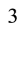 Сертификация(1С, 3С, 4С, 7С)3926 90 920 03926 90 970 43926 90 970 97311 007419 99 900 07508 90 000 97613 00 000 08108 90 900 9Технический регламент Таможенного союза ТР ТС 032/2013 «О безопасности оборудования, работающего под избыточным давлением»,  принят Решением Совета Евразийской экономической комиссии от 02.07.2013 №41ТР ТС 032/2013;ГОСТ 12.2.085-2017ГОСТ 12.2.054-81ГОСТ 9931-85ГОСТ 10092-2006СТ РК 1358-2005ГОСТ Р 58972-2020ГОСТ Р 50779-2021ГОСТ 6996-66ГОСТ 21561-76ГОСТ 7512-82ГОСТ Р 55724-2013ГОСТ 18442-80ГОСТ 21561-2017ГОСТ Р 50599-93ГОСТ 34233.8-2017СТ РК 1357-2005СТБ ЕН 286-1-2004ГОСТ 10674-97ГОСТ Р 53258-2019ГОСТ 34347-2017 ГОСТ 15860-84 ГОСТ 13716-73 ГОСТ 14116-85 ГОСТ 17314-81 ГОСТ 28759.1-2022ГОСТ 9731-79ГОСТ 14114-85 ГОСТ 14115-85 ГОСТ 20680-2002ГОСТ 34233.10-2017ГОСТ 9617-76ГОСТ 26296-84 ГОСТ 949-73ГОСТ 28759.2-2022ГОСТ 28759.3-2022ГОСТ 28759.4-2022ГОСТ 9931-85 ГОСТ 9493-80ГОСТ 30780-2002 ГОСТ 25215-82 ГОСТ 26159-84 ГОСТ 26303-84 ГОСТ 12247-80 ГОСТ 14106-80 ГОСТ 16860-88ГОСТ Р 51364-99 ГОСТ 25449-82 ГОСТ 25450-82 ГОСТ 13372-78 ГОСТ Р 54522-2011ГОСТ Р 55597-2013ГОСТ 31838-2012ГОСТ Р 2.601-2019ГОСТ Р 2.610-2019ГОСТ 33855-2016СТБ ЕН 286-1-2004ГОСТ ISO 15547-1-2016ГОСТ 12.2.052-81ГОСТ 10037-83ГОСТ 15518-87ГОСТ 17032-2022ГОСТ 27590-2005ГОСТ 28679-90ГОСТ 28912-91ГОСТ 31314.3-2006 (ИСО 1496-3:1995)ГОСТ 31385-2016ГОСТ 31826-2012ГОСТ 31838-2012ГОСТ 31842-2012 (ISO 16812:2007)ГОСТ 33229-2015ГОСТ 33368-2015ГОСТ 34233.1-2017ГОСТ 34233.2-2017ГОСТ 34233.3-2017ГОСТ 34233.4-2017ГОСТ 34233.5-2017ГОСТ 34233.6-2017ГОСТ 34233.7-2017ГОСТ 34233.8-2017ГОСТ 34233.9-2017ГОСТ  34233.10-2017ГОСТ 34233.11-2017ГОСТ 34233.12-2017ГОСТ 34283-2017СТБ ЕН 286-1-2004СТБ ГОСТ Р 51659-2001СТ РК EN 1708-1-2016ГОСТ Р 51127-98ГОСТ Р 51659-2000ГОСТ Р 53676-2009ГОСТ Р 53682-2009 (ИСО 13705:2006)ГОСТ Р 54803-2011ГОСТ Р 55597-2013ГОСТ ISO 11439-2014ГОСТ 33986-2016Сосуды, предназначенные для жидкостей, используемые для рабочих сред группы 1 и имеющие расчетное давление свыше 0,05 МПа, вместимость более 0,001 м и произведение значения расчетного давления на значение вместимости, составляющее свыше 0,02 МПа·м расчетное давление свыше 50 МПа, вместимость свыше 0,0001 м до 0,001 м включительноСертификация(1С, 3С, 4С, 7С)3926 90 920 0 3926 90 970 9 7309 00 7310 7419 99 900 0 7508 90 000 9 7611 00 000 0 7612 8108 90 900 9Технический регламент Таможенного союза ТР ТС 032/2013 «О безопасности оборудования, работающего под избыточным давлением»,  принят Решением Совета Евразийской экономической комиссии от 02.07.2013 №41ТР ТС 032/2013;ГОСТ 12.2.085-2017ГОСТ 12.2.054-81ГОСТ 9931-85ГОСТ 10092-2006СТБ ЕН 286-1-2004СТ РК 1357-2005ГОСТ 34233.8-2017ГОСТ 6996-66ГОСТ 28759.1-2022СТ РК 1358-2005ГОСТ 16769-84ГОСТ Р 58972-2020ГОСТ Р 50779-2021ГОСТ 10674-97ГОСТ Р 53258-2019ГОСТ 34347-2017ГОСТ Р 50599-93ГОСТ 13716-73ГОСТ 949-73ГОСТ 14116-85ГОСТ 7512-82ГОСТ Р 55724-2013ГОСТ 18442-80ГОСТ 17314-81ГОСТ 9731-79ГОСТ 14114-85ГОСТ 14115-85ГОСТ 9617-76ГОСТ 26296-84ГОСТ 28759.2-2022ГОСТ 28759.3-2022ГОСТ 28759.4-2022ГОСТ 9931-85ГОСТ 9493-80ГОСТ 20680-2002ГОСТ 30780-2002ГОСТ 25215-82ГОСТ 26159-84ГОСТ 26303-84ГОСТ 14106-80ГОСТ 16860-88ГОСТ Р 51364-99ГОСТ 25449-82ГОСТ 25450-82ГОСТ 13372-78ГОСТ Р 54522-2011ГОСТ Р 55597-2013ГОСТ 31838-2012ГОСТ Р 2.601-2019ГОСТ Р 2.610-2019ГОСТ 33855-2016СТБ ЕН 286-1-2004ГОСТ ISO 15547-1-2016ГОСТ 12.2.052-81ГОСТ 10037-83ГОСТ 15518-87ГОСТ 17032-2022ГОСТ 27590-2005ГОСТ 28679-90ГОСТ 28912-91ГОСТ 31314.3-2006 (ИСО 1496-3:1995)ГОСТ 31385-2016ГОСТ 31826-2012ГОСТ 31838-2012ГОСТ 31842-2012 (ISO 16812:2007)ГОСТ 33229-2015ГОСТ 33368-2015ГОСТ 34233.1-2017ГОСТ 34233.2-2017ГОСТ 34233.3-2017ГОСТ 34233.4-2017ГОСТ 34233.5-2017ГОСТ 34233.6-2017ГОСТ 34233.7-2017ГОСТ 34233.8-2017ГОСТ 34233.9-2017ГОСТ 34233.10-2017ГОСТ 34233.11-2017ГОСТ 34233.12-2017ГОСТ 34283-2017ГОСТ 34347-2017СТБ ЕН 286-1-2004СТБ ГОСТ Р 51659-2001СТ РК EN 1708-1-2016ГОСТ Р ИСО 15547-1-2009ГОСТ Р 51127-98ГОСТ Р 51659-2000ГОСТ Р 53676-2009ГОСТ Р 53682-2009 (ИСО 13705:2006)ГОСТ Р 54803-2011ГОСТ Р 55597-2013ГОСТ 33986-2016Трубопроводы и арматура, имеющие расчетное давление свыше 0,05 МПа, номинальный диаметр более 25 мм, предназначенные для сжатых, сжиженных, растворенных под давлением газов и паров и используемые для рабочих сред группы 1Сертификация(1С, 3С, 4С, 7С)7326 90 980 7 8108 90Технический регламент Таможенного союза ТР ТС 032/2013 «О безопасности оборудования, работающего под избыточным давлением»,  принят Решением Совета Евразийской экономической комиссии от 02.07.2013 №41ТР ТС 032/2013;ГОСТ 16860-88 СТ РК EN 13480-7-2016ГОСТ Р 58972-2020ГОСТ Р 50779-2021ГОСТ 33852-2016ГОСТ 33423-2015ГОСТ 7512-82ГОСТ Р 55724-2013ГОСТ 18442-80ГОСТ 33258-2015ГОСТ 31901-2013ГОСТ 13547-2015ГОСТ 6996-66ГОСТ Р 56001-2014ГОСТ 5762-2002ГОСТ 25449-82ГОСТ 4.114-2019ГОСТ Р 54568-2011ГОСТ 25450-82СТБ ЕН 13480-1-2005ГОСТ 24856-2014ГОСТ 17380-2001ГОСТ 9544-2015ГОСТ 22373-82ГОСТ 12.2.052-81ГОСТ 24570-81ГОСТ 28289-89ГОСТ 28291-89ГОСТ 28308-89ГОСТ Р 54086-2010ГОСТ Р 2.601-2019ГОСТ Р 2.610-2019ГОСТ 33855-2016ГОСТ Р 54560-2015ГОСТ 356-80ГОСТ 32388-2013ГОСТ 32569-2013ГОСТ 33229-2015ГОСТ 33259-2015ГОСТ 33260-2015ГОСТ 33368-2015СТБ ЕН 13480-1-2005СТБ ЕН 13480-2-2005СТБ ЕН 13480-3-2005СТБ ЕН 13480-4-2005СТБ ЕН 13480-5-2005СТБ ЕН 13480-6-2005СТБ ЕН 13480-8-2005СТ РК EN 1708-1-2016СТ РК EN 10216-1-2015СТ РК EN 10216-2-2015СТ РК EN 10216-3-2015СТ РК EN 10216-4-2015СТ РК EN 10216-5-2015СТ РК EN 10217-1-2015СТ РК EN 10217-2-2015СТ РК EN 10217-3-2015СТ РК EN 10217-4-2015СТ РК EN 10217-5-2015СТ РК EN 10217-6-2015СТ РК EN 10217-7-2015СТ РК EN 13480-1-2012СТ РК EN 13480-2-2012СТ РК EN 13480-3-2012СТ РК EN 13480-4-2012СТ РК EN 13480-5-2012СТ РК EN 13480-6-2012СТ РК EN 13480-7-2012ГОСТ Р 50671-94ГОСТ Р 51571-2000ГОСТ Р 54560-2015ГОСТ Р 55596-2013ГОСТ Р 55599-2013ГОСТ Р 55600-2013Трубопроводы и арматура, имеющие расчетное давление свыше 0,05 МПа, номинальный диаметр более 25 мм и произведение значения расчетного давления и значения номинального диаметра, составляющее свыше 200 МПа·мм, предназначенные для жидкостей и используемые для рабочих сред группы 1Сертификация(1С, 3С, 4С, 7С)7326 90 980 7 8108 90Технический регламент Таможенного союза ТР ТС 032/2013 «О безопасности оборудования, работающего под избыточным давлением»,  принят Решением Совета Евразийской экономической комиссии от 02.07.2013 №41ТР ТС 032/2013;ГОСТ 16860-88ГОСТ 25449-82ГОСТ 6996-66СТ РК EN 13480-7-2016ГОСТ Р 58972-2020ГОСТ Р 50779-2021ГОСТ 33423-2015ГОСТ 25450-82ГОСТ 13547-2015ГОСТ 7512-82ГОСТ Р 55724-2013ГОСТ 18442-80ГОСТ 33852-2016ГОСТ 33258-2015ГОСТ 31901-2013ГОСТ 22373-82ГОСТ Р 56001-2014ГОСТ 5762-2002ГОСТ 24570-81ГОСТ 28289-89ГОСТ 4.114-2019ГОСТ 24856-2014ГОСТ 28291-89ГОСТ 28308-89ГОСТ Р 54086-2010ГОСТ Р 2.601-2019ГОСТ 9544-2015ГОСТ Р 2.610-2019ГОСТ 33855-2016ГОСТ Р 54560-2015ГОСТ 356-80ГОСТ 32388-2013ГОСТ 32569-2013ГОСТ 33229-2015ГОСТ 33259-2015ГОСТ 33260-2015ГОСТ 33368-2015СТБ ЕН 13480-1-2005СТБ ЕН 13480-2-2005СТБ ЕН 13480-3-2005СТБ ЕН 13480-4-2005СТБ ЕН 13480-5-2005СТБ ЕН 13480-6-2005СТБ ЕН 13480-8-2005СТ РК EN 1708-1-2016СТ РК EN 10216-1-2015СТ РК EN 10216-2-2015СТ РК EN 10216-3-2015СТ РК EN 10216-4-2015СТ РК EN 10216-5-2015СТ РК EN 10217-1-2015СТ РК EN 10217-2-2015СТ РК EN 10217-3-2015СТ РК EN 10217-4-2015СТ РК EN 10217-5-2015СТ РК EN 10217-6-2015СТ РК EN 10217-7-2015СТ РК EN 13480-1-2012СТ РК EN 13480-2-2012СТ РК EN 13480-3-2012СТ РК EN 13480-4-2012СТ РК EN 13480-5-2012СТ РК EN 13480-6-2012СТ РК EN 13480-7-2012ГОСТ Р 50671-94ГОСТ Р 51571-2000ГОСТ Р 54560-2015ГОСТ Р 55596-2013ГОСТ Р 55599-2013ГОСТ Р 55600-2013Сосуды, предназначенные для сжатых, сжиженных, растворенных под давлением газов и паров, используемые для рабочих сред группы 2 и имеющиерасчетное давление свыше 0,05 МПа, вместимость более 0,001 м 3 и произведение значения расчетного давления на значение вместимости, составляющее свыше 0,005 МПа·м 3 расчетное давление свыше 100 МПа, вместимость свыше 0,0001 м 3 до 0,001 м 3 включительноСертификация(1С, 3С, 4С, 7С)3926 90 920 0 3926 90 970 9 7309 00 7310 7311 00 7419 99 900 0 7508 90 000 9 7613 00 000 0 8108 90 900 9 Технический регламент Таможенного союза ТР ТС 032/2013 «О безопасности оборудования, работающего под избыточным давлением»,  принят Решением Совета Евразийской экономической комиссии от 02.07.2013 №41ТР ТС 032/2013;ГОСТ 12.2.085-2017ГОСТ 12.2.054-81СТ РК 1357-2005ГОСТ 9931-85СТ РК 1358-2005ГОСТ 949-73ГОСТ 21561-2017ГОСТ 10092-2006ГОСТ 21561-76ГОСТ 10674-97ГОСТ Р 58972-2020ГОСТ Р 50779-2021ГОСТ 34233.8-2017ГОСТ 34233.10-2017ГОСТ Р 53258-2019ГОСТ 28759.1-2022ГОСТ 6996-66ГОСТ 7512-82ГОСТ Р 55724-2013ГОСТ 18442-80ГОСТ 34347-2017СТБ ЕН 286-1-2004ГОСТ 15860-84ГОСТ Р 50599-93ГОСТ 13716-73ГОСТ 14116-85ГОСТ 20680-2002ГОСТ 17314-81ГОСТ 9731-79ГОСТ 14114-85ГОСТ 14115-85ГОСТ 9617-76ГОСТ 26296-84ГОСТ 28759.2-2022ГОСТ 28759.3-2022ГОСТ 28759.4-2022ГОСТ 9931-85ГОСТ 9493-80ГОСТ 30780-2002ГОСТ 25215-82ГОСТ 26159-84ГОСТ 26303-84ГОСТ 12247-80ГОСТ 14106-80ГОСТ 16860-88ГОСТ Р 51364-99ГОСТ 25449-82ГОСТ 25450-82ГОСТ 13372-78ГОСТ ISO 13706-2011ГОСТ Р 54522-2011ГОСТ Р 55597-2013ГОСТ 31842-2012ГОСТ Р 2.601-2019ГОСТ Р 2.610-2019ГОСТ 33855-2016СТБ ЕН 286-1-2004ГОСТ ISO 15547-1-2016ГОСТ 12.2.052-81ГОСТ 10037-81ГОСТ 15518-87ГОСТ 17032-2022ГОСТ 27590-2005ГОСТ 28679-90ГОСТ 28912-91ГОСТ 31314.3-2006 (ИСО 1496-3:1995)ГОСТ 31385-2016ГОСТ 31826-2012ГОСТ 31838-2012ГОСТ 31842-2012 (ISO 16812:2007)ГОСТ 33229-2015ГОСТ 33368-2015ГОСТ 34233.1-2017ГОСТ 34233.2-2017ГОСТ 34233.3-2017ГОСТ 34233.4-2017ГОСТ 34233.5-2017ГОСТ 34233.6-2017ГОСТ 34233.7-2017ГОСТ 34233.8-2017ГОСТ 34233.9-2017ГОСТ  34233.10-2017ГОСТ 34233.11-2017ГОСТ 34233.12-2017ГОСТ 34283-2017ГОСТ 34347-2017СТБ ЕН 286-1-2004СТБ ГОСТ Р 51659-2001СТ РК EN 1708-1-2016ГОСТ Р ИСО 15547-1-2009ГОСТ Р 51127-98ГОСТ Р 51659-2000ГОСТ Р 53676-2009ГОСТ Р 53682-2009 (ИСО 13705:2006)ГОСТ Р 54803-2011ГОСТ Р 55597-2013ГОСТ ISO 11439-2014ГОСТ 33986-2016Сосуды, предназначенные для жидкостей, используемые для рабочих сред группы 2 и имеющие расчетное давление свыше 1 МПа, вместимость более 0,01 м 3 и произведение значения расчетного давления на значение вместимости, составляющее свыше 1 МПа· м3  расчетное давление свыше 100 МПа, вместимость свыше 0,0001 м 3 до 0,01 м3 включительноСертификация(1С, 3С, 4С, 7С)3926 90 920 0 3926 90 970 9 7309 00 7310 7419 99 900 0 7508 90 000 9 7611 00 000 0 7612 8108 90 900 9Технический регламент Таможенного союза ТР ТС 032/2013 «О безопасности оборудования, работающего под избыточным давлением»,  принят Решением Совета Евразийской экономической комиссии от 02.07.2013 №41ТР ТС 032/2013;ГОСТ 12.2.085-2017ГОСТ 34347-2017ГОСТ 10674-97ГОСТ 14116-85ГОСТ Р 58972-2020ГОСТ Р 50779-2021ГОСТ Р 53258-2019СТ РК 1358-2005ГОСТ 17314-81ГОСТ 6996-66ГОСТ 28759.1-2022ГОСТ Р 50599-93СТ РК 1357-2005ГОСТ 34233.10-2017ГОСТ 34233.8-2017ГОСТ 9731-79ГОСТ 16769-84ГОСТ 949-73ГОСТ 14114-85ГОСТ 14115-85ГОСТ 7512-82ГОСТ Р 55724-2013ГОСТ 18442-80СТБ ЕН 286-1-2004ГОСТ 9617-76ГОСТ 26296-84ГОСТ 28759.2-2022ГОСТ 28759.3-2022ГОСТ 28759.4-2022ГОСТ 9931-85ГОСТ 9493-80ГОСТ 13716-73ГОСТ 30780-2002ГОСТ 25215-82ГОСТ 26159-84ГОСТ 26303-84ГОСТ 14106-80ГОСТ 25449-82ГОСТ 25450-82ГОСТ 13372-78ГОСТ ISO 13706-2011ГОСТ 20680-2002ГОСТ Р 54522-2011ГОСТ Р 55597-2013ГОСТ 31842-2012ГОСТ 31838-2012ГОСТ Р 2.601-2019ГОСТ Р 2.610-2019ГОСТ 33855-2016СТБ ЕН 286-1-2004ГОСТ ISO 15547-1-2016ГОСТ 12.2.052-81ГОСТ 10037-83ГОСТ 15518-87ГОСТ 17032-2022ГОСТ 27590-2005ГОСТ 28679-90ГОСТ 28912-91ГОСТ 31314.3-2006 (ИСО 1496-3:1995)ГОСТ 31385-2016ГОСТ 31826-2012ГОСТ 31838-2012ГОСТ 31842-2012 (ISO 16812:2007)ГОСТ 33229-2015ГОСТ 33368-2015ГОСТ 34233.1-2017ГОСТ 34233.2-2017ГОСТ 34233.3-2017ГОСТ 34233.4-2017ГОСТ 34233.5-2017ГОСТ 34233.6-2017ГОСТ 34233.7-2017ГОСТ 34233.8-2017ГОСТ 34233.9-2017ГОСТ  34233.10-2017ГОСТ 34233.11-2017ГОСТ 34233.12-2017ГОСТ 34283-2017ГОСТ 34347-2017СТБ ЕН 286-1-2004СТБ ГОСТ Р 51659-2001СТ РК EN 1708-1-2016ГОСТ Р ИСО 15547-1-2009ГОСТ Р 51127-98ГОСТ Р 51659-2000ГОСТ Р 53676-2009ГОСТ Р 53682-2009 (ИСО 13705:2006)ГОСТ Р 54803-2011ГОСТ Р 55597-2013ГОСТ 33986-2016Трубопроводы и арматура, имеющие расчетное давление свыше 0,05 МПа, номинальный диаметр более 32 мм и произведение значения расчетного давления и значения номинального диаметра, составляющее свыше 100 МПа·мм, предназначенные для сжатых, сжиженных, растворенных под давлением газов и паров и используемые для рабочих сред группы 2Сертификация(1С, 3С, 4С, 7С)7326 90 980 7 8108 90Технический регламент Таможенного союза ТР ТС 032/2013 «О безопасности оборудования, работающего под избыточным давлением»,  принят Решением Совета Евразийской экономической комиссии от 02.07.2013 №41ТР ТС 032/2013;ГОСТ 33423-2015ГОСТ 16860-88ГОСТ 25449-82ГОСТ 33258-2015ГОСТ 25450-82ГОСТ 31901-2013СТ РК EN 13480-7-2016ГОСТ Р 58972-2020ГОСТ Р 50779-2021ГОСТ 5762-2002ГОСТ 22373-82ГОСТ 13547-2015ГОСТ 6996-66ГОСТ 4.114-2019ГОСТ 24570-81ГОСТ Р 56001-2014ГОСТ 7512-82ГОСТ Р 55724-2013ГОСТ 18442-80ГОСТ 28289-89ГОСТ 24856-2014ГОСТ 28291-89ГОСТ 28308-89ГОСТ Р 54086-2010ГОСТ 33852-2016ГОСТ 10092-2006ГОСТ Р 2.601-2019ГОСТ 9544-2015ГОСТ Р 2.610-2019ГОСТ 33855-2016ГОСТ Р 54560-2015ГОСТ 356-80ГОСТ 32388-2013ГОСТ 32569-2013ГОСТ 33229-2015ГОСТ 33259-2015ГОСТ 33260-2015ГОСТ 33368-2015СТБ ЕН 13480-1-2005СТБ ЕН 13480-2-2005СТБ ЕН 13480-3-2005СТБ ЕН 13480-4-2005СТБ ЕН 13480-5-2005СТБ ЕН 13480-6-2005СТБ ЕН 13480-8-2005СТ РК EN 1708-1-2016СТ РК EN 10216-1-2015СТ РК EN 10216-2-201СТ РК EN 10216-3-2015СТ РК EN 10216-4-2015СТ РК EN 10216-5-2015СТ РК EN 10217-1-2015СТ РК EN 10217-2-2015СТ РК EN 10217-3-2015СТ РК EN 10217-4-2015СТ РК EN 10217-5-2015СТ РК EN 10217-6-2015СТ РК EN 10217-7-2015СТ РК EN 13480-1-2012СТ РК EN 13480-2-2012СТ РК EN 13480-3-2012СТ РК EN 13480-4-2012СТ РК EN 13480-5-2012СТ РК EN 13480-6-2012СТ РК EN 13480-7-2012ГОСТ Р 50671-94ГОСТ Р 51571-2000ГОСТ Р 54560-2015ГОСТ Р 55596-2013ГОСТ Р 55599-2013ГОСТ Р 55600-2013Трубопроводы и арматура, имеющие расчетное давление свыше 1 МПа, номинальный диаметр более 200 мм и произведение значения расчетного давления и значения номинального диаметра свыше 500 МПа·мм, предназначенные для жидкостей и используемые для рабочих сред группы 2Сертификация(1С, 3С, 4С, 7С)7326 90 980 7 8108 90Технический регламент Таможенного союза ТР ТС 032/2013 «О безопасности оборудования, работающего под избыточным давлением»,  принят Решением Совета Евразийской экономической комиссии от 02.07.2013 №41ТР ТС 032/2013;ГОСТ 16860-88ГОСТ 25449-82ГОСТ 33423-2015ГОСТ 25450-82ГОСТ Р 58972-2020ГОСТ Р 50779-2021ГОСТ 13547-2015ГОСТ 22373-82ГОСТ 31901-2013СТ РК EN 13480-7-2016ГОСТ 33852-2016ГОСТ 33258-2015ГОСТ 24570-81ГОСТ 28289-89ГОСТ 4.114-2019ГОСТ 5762-2002ГОСТ Р 56001-2014ГОСТ 28291-89ГОСТ 28308-89ГОСТ 7512-82ГОСТ Р 55724-2013ГОСТ 18442-80ГОСТ 6996-66ГОСТ 24856-2014ГОСТ Р 54086-2010ГОСТ Р 54560-2015ГОСТ Р 2.601-2019ГОСТ 9544-2015ГОСТ Р 2.610-2019ГОСТ 33855-2016ГОСТ Р 54560-2015ГОСТ 356-80ГОСТ 32388-2013ГОСТ 32569-2013ГОСТ 33229-2015ГОСТ 33259-2015ГОСТ 33260-2015ГОСТ 33368-2015СТБ ЕН 13480-1-2005СТБ ЕН 13480-2-2005СТБ ЕН 13480-3-2005СТБ ЕН 13480-4-2005СТБ ЕН 13480-5-2005СТБ ЕН 13480-6-2005СТБ ЕН 13480-8-2005СТ РК EN 1708-1-2016СТ РК EN 10216-1-2015СТ РК EN 10216-2-2015СТ РК EN 10216-3-2015СТ РК EN 10216-4-2015СТ РК EN 10216-5-2015СТ РК EN 10217-1-2015СТ РК EN 10217-2-2015СТ РК EN 10217-3-2015СТ РК EN 10217-4-2015СТ РК EN 10217-5-2015СТ РК EN 10217-6-2015СТ РК EN 10217-7-2015СТ РК EN 13480-1-2012СТ РК EN 13480-2-2012СТ РК EN 13480-3-2012СТ РК EN 13480-4-2012СТ РК EN 13480-5-2012СТ РК EN 13480-6-2012СТ РК EN 13480-7-2012ГОСТ Р 50671-94ГОСТ Р 51571-2000ГОСТ Р 54560-2015ГОСТ Р 55596-2013ГОСТ Р 55599-2013ГОСТ Р 55600-2013Элементы оборудования (сборочные единицы) и комплектующие к нему, выдерживающие воздействие давленияСертификация(1С, 3С, 4С, 7С)730373047305730673078402840484198439848184848487841484163917741174127507760876097907 00 000 181088419 908421 99 0003925690673268307 10 000 98307 90 000 984318402 90 00084398481 907609 00 000 08108 908403 908404 90 000 08416 90 000 08419 908481 90 000 0Технический регламент Таможенного союза ТР ТС 032/2013 «О безопасности оборудования, работающего под избыточным давлением»,  принят Решением Совета Евразийской экономической комиссии от 02.07.2013 №41ТР ТС 032/2013;ГОСТ 28759.2-2022ГОСТ 28759.3-2022ГОСТ 28759.4-2022ГОСТ 28759.1-2022ГОСТ 28759.5-90ГОСТ 28308-89ГОСТ Р 58972-2020ГОСТ Р 50779-2021ГОСТ 22373-82ГОСТ 7512-82ГОСТ Р 55724-2013ГОСТ 18442-80ГОСТ 28291-89ГОСТ 24570-81ГОСТ 21804-94ГОСТ 30780-2002ГОСТ 356-80ГОСТ 6996-66ГОСТ 33259-2015ГОСТ Р 55018-2012ГОСТ Р 55019-2012ГОСТ Р 54560-2015ГОСТ 17380-2001ГОСТ Р 54568-2011ГОСТ Р 55599-2013ГОСТ Р 55600-2013ГОСТ 31842-2012ГОСТ Р 2.601-2019ГОСТ Р 2.610-2019ГОСТ 33855-2016ГОСТ 25756-83ГОСТ Р 54560-2015ГОСТ 12.2.052-81ГОСТ 356-80ГОСТ 9399-81ГОСТ 27036-86ГОСТ 32935-2014ГОСТ 33229-2015ГОСТ 33259-2015ГОСТ 33260-2015ГОСТ 34233.1-2017ГОСТ 34233.2-2017ГОСТ 34233.3-2017ГОСТ 34233.4-2017ГОСТ 34233.5-2017ГОСТ 34233.6-2017ГОСТ 34233.7-2017ГОСТ 34233.8-2017ГОСТ 34233.9-2017ГОСТ  34233.10-2017ГОСТ 34233.11-2017ГОСТ 34233.12-2017ГОСТ 34283-2017ГОСТ 34347-2017СТ РК EN 1708-1-2016СТ РК EN 10216-1-2015СТ РК EN 10216-2-2015СТ РК EN 10216-3-2015СТ РК EN 10216-4-2015СТ РК EN 10216-5-2015СТ РК EN 10217-1-2015СТ РК EN 10217-2-2015СТ РК EN 10217-3-2015СТ РК EN 10217-4-2015СТ РК EN 10217-5-2015СТ РК EN 10217-6-2015СТ РК EN 10217-7-2015ГОСТ Р 50671-94ГОСТ Р 51571-2000ГОСТ Р 54803-2011ГОСТ Р 55599-2013ГОСТ Р 55600-2013ГОСТ Р 57423-2017Котлы, имеющие вместимость более 0,002 м3, предназначенные для получения: - горячей воды, температура которой свыше 1100С, - пара, избыточное давление которого свыше 0,05 МПа Сертификация(1С, 3С, 4С, 7С)8402 8403 10Технический регламент Таможенного союза ТР ТС 032/2013 «О безопасности оборудования, работающего под избыточным давлением»,  принят Решением Совета Евразийской экономической комиссии от 02.07.2013 №41ТР ТС 032/2013;ГОСТ 12.2.096-83ГОСТ 30735-2001ГОСТ 7512-82ГОСТ Р 55724-2013ГОСТ 18442-80ГОСТ 28193-89ГОСТ Р 58972-2020ГОСТ Р 50779-2021ГОСТ 30735-2001ГОСТ 6996-66СТ РК EN 1708-1-2016ГОСТ 24005-80ГОСТ 25720-83ГОСТ 25365-82ГОСТ 12.2.052-81ГОСТ 21563-2016ГОСТ 3619-89ГОСТ 28269-89ГОСТ 24569-81ГОСТ Р 55603-2013ГОСТ Р 2.601-2019СТ РК 1357-2005ГОСТ Р 2.610-2019ГОСТ 33855-2016ГОСТ 23172-78ГОСТ Р 54974-2012ГОСТ 22530-77ГОСТ Р 55603-2013ГОСТ 33229-2015ГОСТ 33960-2016ГОСТ 33962-2016ГОСТ 33963-2016ГОСТ 33964-2016ГОСТ 33965-2016ГОСТ 34233.1-2017ГОСТ 34233.2-2017ГОСТ 34233.3-2017ГОСТ 34233.4-2017ГОСТ 34233.5-2017ГОСТ 34233.6-2017ГОСТ 34233.7-2017ГОСТ 34233.8-2017ГОСТ 34233.9-2017ГОСТ  34233.10-2017ГОСТ 34233.11-2017ГОСТ 34233.12-2017ГОСТ 34283-2017ГОСТ 34347-2017ГОСТ Р 54803-2011ГОСТ Р 55170-2012ГОСТ Р 55171-2012ГОСТ Р 57423-2017Сосуды с огневым обогревом, имеющие вместимость более 0,002 м3Сертификация(1С, 3С, 4С, 7С)810884819025902690289031903290328479Технический регламент Таможенного союза ТР ТС 032/2013 «О безопасности оборудования, работающего под избыточным давлением»,  принят Решением Совета Евразийской экономической комиссии от 02.07.2013 №41ТР ТС 032/2013;ГОСТ 31294-2005ГОСТ 28343-89 (ИСО 7121-86)ГОСТ 12.2.085-2017ГОСТ 24570-81ГОСТ 23866-87ГОСТ Р 58972-2020ГОСТ Р 50779-2021ГОСТ 7512-82ГОСТ Р 55724-2013ГОСТ 18442-80ГОСТ 6996-66ГОСТ 21345-2005ГОСТ 10092-2006ГОСТ 12893-2005ГОСТ Р 2.601-2019ГОСТ Р 2.610-2019ГОСТ 33855-2016ГОСТ 34347-2017ГОСТ 4666-2015ГОСТ 356-80ГОСТ 12.2.063-2015ГОСТ 24570-81ГОСТ 31294-2005ГОСТ 33857-2016Показывающие и предохранительные устройства (предназначенные для применения в составе указанного в пунктах 1-9 и 13 настоящего перечня оборудования, работающего под избыточным давлением), за исключением устройств, отнесенных к средствам измеренийСертификация(1С, 3С, 4С, 7С)9025902690289031Технический регламент Таможенного союза ТР ТС 032/2013 «О безопасности оборудования, работающего под избыточным давлением»,  принят Решением Совета Евразийской экономической комиссии от 02.07.2013 №41ТР ТС 032/2013;ГОСТ 31294-2005ГОСТ 28343-89 (ИСО 7121-86)ГОСТ 12.2.085-2017ГОСТ 24570-81ГОСТ 23866-87ГОСТ Р 58972-2020ГОСТ Р 50779-2021ГОСТ 7512-82ГОСТ Р 55724-2013ГОСТ 18442-80ГОСТ 6996-66ГОСТ 21345-2005ГОСТ 10092-2006ГОСТ 12893-2005ГОСТ Р 2.601-2019ГОСТ Р 2.610-2019ГОСТ 33855-2016ГОСТ 34347-2017ГОСТ 4666-2015ГОСТ 356-80ГОСТ 12.2.063-2015ГОСТ 24570-81ГОСТ 31294-2005ГОСТ 33857-2016Устройства и приборы безопасности (предназначенные для применения в составе указанного в пунктах 1-9 и 13 настоящего перечня оборудования, работающего под избыточным давлением)Сертификация(1С, 3С, 4С, 7С)8402840384048439847984818487902590269028903190328402 90 0008403 90 8439 918439 99Технический регламент Таможенного союза ТР ТС 032/2013 «О безопасности оборудования, работающего под избыточным давлением»,  принят Решением Совета Евразийской экономической комиссии от 02.07.2013 №41ТР ТС 032/2013;ГОСТ 21804-94ГОСТ 11881-76ГОСТ Р 58972-2020ГОСТ Р 50779-2021ГОСТ Р 53258-2019ГОСТ Р 2.601-2019ГОСТ 7512-82ГОСТ Р 55724-2013ГОСТ 18442-80ГОСТ Р 2.610-2019ГОСТ 6996-66ГОСТ 33855-2016ГОСТ 34347-2017ГОСТ 4666-2015ГОСТ 12.2.085-2017ГОСТ 356-80ГОСТ 12.2.063-2015Барокамеры (кроме одноместных медицинских) Сертификация(1С, 3С, 4С, 7С)750876137612 81088404840584198421847986068609871690183925 10 000 03926 90 920 03926 90 970 43926 90 970 97508 90 000 97613 00 000 07311 008108 90 900 88405 10 000 98419 89 989 08421 19 700 98421 39 200 88716 318606 10 000 08609 00 9008421 39 600 9  8421 39 800 9Технический регламент Таможенного союза ТР ТС 032/2013 «О безопасности оборудования, работающего под избыточным давлением»,  принят Решением Совета Евразийской экономической комиссии от 02.07.2013 №41ТР ТС 032/2013;ГОСТ 12.2.085-2017ГОСТ 12.2.054-81ГОСТ 9931-85ГОСТ Р 57217-2016ГОСТ 10092-2006СТ РК 1358-2005ГОСТ Р 58972-2020ГОСТ Р 50779-2021ГОСТ 6996-66ГОСТ 7512-82ГОСТ Р 55724-2013ГОСТ 18442-80ГОСТ Р 52264-2004ГОСТ Р 50599-93ГОСТ 34233.8-2017СТБ ЕН 286-1-2004ГОСТ 10674-97ГОСТ Р 53258-2019ГОСТ 34347-2017ГОСТ Р 51936-2002ГОСТ 15860-84ГОСТ 13716-73ГОСТ 14116-85ГОСТ 17314-81ГОСТ 28759.1-2022ГОСТ 9731-79ГОСТ 14114-85ГОСТ 14115-85ГОСТ 20680-2002ГОСТ 34233.10-2017ГОСТ 9617-76ГОСТ 26296-84ГОСТ 949-73ГОСТ 28759.2-2022ГОСТ 28759.3-2022ГОСТ 28759.4-2022ГОСТ 9931-85ГОСТ 9493-80ГОСТ 30780-2002ГОСТ 25215-82ГОСТ 26159-84ГОСТ 26303-84ГОСТ 12247-80ГОСТ 14106-80ГОСТ 16860-88ГОСТ Р 51364-99ГОСТ 25449-82ГОСТ 25450-82ГОСТ 13372-78ГОСТ Р 54522-2011ГОСТ Р 55597-2013ГОСТ 31838-2012ГОСТ Р 2.601-2019ГОСТ Р 2.610-2019ГОСТ 33855-2016СТБ ЕН 286-1-2004ГОСТ ISO 15547-1-2016ГОСТ 12.2.052-81ГОСТ 10037-83ГОСТ 15518-87ГОСТ 17032-2022ГОСТ 27590-2005ГОСТ 28679-90ГОСТ 28912-91ГОСТ 31314.3-2006 (ИСО 1496-3:1995)ГОСТ 31385-2016ГОСТ 31826-2012ГОСТ 31838-2012ГОСТ 31842-2012 (ISO 16812:2007)ГОСТ 33229-2015ГОСТ 33368-2015ГОСТ 34233.1-2017ГОСТ 34233.2-2017ГОСТ 34233.3-2017ГОСТ 34233.4-2017ГОСТ 34233.5-2017ГОСТ 34233.6-2017ГОСТ 34233.7-2017ГОСТ 34233.8-2017ГОСТ 34233.9-2017ГОСТ  34233.10-2017ГОСТ 34233.11-2017ГОСТ 34233.12-2017ГОСТ 34283-2017СТБ ЕН 286-1-2004СТБ ГОСТ Р 51659-2001СТ РК EN 1708-1-2016ГОСТ Р ИСО 15547-1-2009ГОСТ Р 51127-98ГОСТ Р 51659-2000ГОСТ Р 53676-2009ГОСТ Р 53682-2009 (ИСО 13705:2006)ГОСТ Р 54803-2011ГОСТ Р 55597-2013ГОСТ ISO 11439-2014ГОСТ 33986-2016А7. Обязательная сертификация продукции требованиям Технического регламента Евразийского экономического союза "Об ограничении применения опасных веществ в изделиях электротехники и радиоэлектроники" (ТР ЕАЭС 0037/2016)А7. Обязательная сертификация продукции требованиям Технического регламента Евразийского экономического союза "Об ограничении применения опасных веществ в изделиях электротехники и радиоэлектроники" (ТР ЕАЭС 0037/2016)А7. Обязательная сертификация продукции требованиям Технического регламента Евразийского экономического союза "Об ограничении применения опасных веществ в изделиях электротехники и радиоэлектроники" (ТР ЕАЭС 0037/2016)А7. Обязательная сертификация продукции требованиям Технического регламента Евразийского экономического союза "Об ограничении применения опасных веществ в изделиях электротехники и радиоэлектроники" (ТР ЕАЭС 0037/2016)А7. Обязательная сертификация продукции требованиям Технического регламента Евразийского экономического союза "Об ограничении применения опасных веществ в изделиях электротехники и радиоэлектроники" (ТР ЕАЭС 0037/2016)А7. Обязательная сертификация продукции требованиям Технического регламента Евразийского экономического союза "Об ограничении применения опасных веществ в изделиях электротехники и радиоэлектроники" (ТР ЕАЭС 0037/2016)Электрические аппараты и приборы бытового назначения:Сертификация(1С, 2С, 3С, 6С)Технический регламент Таможен-ного союза ТР ЕАЭС 037/2016 "Об ограничении применения опасных веществ в изделиях электротехники и радиоэлектроники",  принят Решением Совета Евразийской экономической комиссии т 18.10.2016 № 113ТР ЕАЭС 037/2016 ГОСТ EN 50581-2016  
ГОСТ IEC 62321-1-2016  
ГОСТ IEC 62321-2-2016  
ГОСТ IEC 62321-3-1-2016  
ГОСТ IEC 62321-3-2-2016  
ГОСТ IEC 62321-4-2016  
ГОСТ IEC 62321-5-2016  СТБ IEC 62321-2012  СТБ IEC/PAS 62596-2012  Для приготовления и хранения пищи и механизации кухонных работ, а также прочее кухонное оборудование:Для приготовления и хранения пищи и механизации кухонных работ, а также прочее кухонное оборудование:Для приготовления и хранения пищи и механизации кухонных работ, а также прочее кухонное оборудование:Для приготовления и хранения пищи и механизации кухонных работ, а также прочее кухонное оборудование:Для приготовления и хранения пищи и механизации кухонных работ, а также прочее кухонное оборудование:Для приготовления и хранения пищи и механизации кухонных работ, а также прочее кухонное оборудование:холодильники, морозильники, холодильники-морозильники Сертификация (1С, 2С, 3С, 6С)8418 10 200 18418 10 800 18418 218418 29 000 08418 30 200 18418 30 800 18418 40 200 18418 40 800 1машины посудомоечные Сертификация (1С, 2С, 3С, 6С)8422 11 000 0 электроплиты и электроплитки кухонные, панели Сертификация (1С, 2С, 3С, 6С)8516 60 101 0 8516 60 109 0 8516 60 500 0 8516 79 700 0электрошкафы, электродуховки, печи встраиваемые, жарочные шкафы, электросушилки для фруктов, овощей, ягод, грибов Сертификация (1С, 2С, 3С, 6С)8516 60 800 0 8516 60 900 0 8516 79 700 0электроприборы для нагревания жидкости, кипятильники, чайники, кофеварки, кофемашины, подогреватели детского питания, пароварки, стерилизаторыСертификация (1С, 2С, 3С, 6С)8516 10 800 0 8516 71 000 0 8516 79 700 0 печи микроволновые Сертификация (1С, 2С, 3С, 6С)8516 50 000 0 утилизаторы (измельчители кухонных отходов) Сертификация (1С, 2С, 3С, 6С)8509 80 000 0 электрогрили, контактные грили, аэрогрили, электрошашлычницы, электротостеры, электроростеры, вафельницы, фритюрницы, барбекю, хлебопечки, раклетницы, йогуртницы, мультиварки,электросковороды, миксеры, кофемолки, кухонные машины (комбайны), процессоры пищевые, соковыжималки, маслобойки, мясорубки, блендеры, терки, взбивалки, картофелечистки, мороженицы, ножи, ножеточки, шинковки, ломтерезки, зернодробилкиСертификация (1С, 2С, 3С, 6С)8509 40 000 0 8509 80 000 0 8516 60 700 0 8516 60 900 0 8516 72 000 0 8516 79 200 0 8516 79 700 0 Для обработки (стирки, глажки, сушки, чистки) белья, одежды и обуви:Для обработки (стирки, глажки, сушки, чистки) белья, одежды и обуви:Для обработки (стирки, глажки, сушки, чистки) белья, одежды и обуви:Для обработки (стирки, глажки, сушки, чистки) белья, одежды и обуви:Для обработки (стирки, глажки, сушки, чистки) белья, одежды и обуви:Для обработки (стирки, глажки, сушки, чистки) белья, одежды и обуви:машины стиральные Сертификация (1С, 2С, 3С, 6С)8450 11 110 0 8450 11 190 0 8450 11 900 0 8450 12 000 0 8450 19 000 0сушильные барабаны, центрифуги Сертификация (1С, 2С, 3С, 6С)8421 12 000 0 8421 19 700 9 8451 21 000 8451 29 000 0устройства для стирки белья ультразвуковые Сертификация (1С, 2С, 3С, 6С)8450 19 000 0 8479 89 970 7утюги, гладильные машины, пароочистители (парогенераторы) Сертификация (1С, 2С, 3С, 6С)8424 30 900 0 8424 89 000 9 8451 30 000 0 8516 40 000 0 8516 79 700 0электросушилки (перекладины) для полотенец и одежды Сертификация (1С, 2С, 3С, 6С)8516 79 700 0 Для чистки и уборки помещений:Для чистки и уборки помещений:Для чистки и уборки помещений:Для чистки и уборки помещений:Для чистки и уборки помещений:Для чистки и уборки помещений:пылесосы (сухой и влажной чистки) Сертификация (1С, 2С, 3С, 6С)8508 полотеры Сертификация (1С, 2С, 3С, 6С)8509 80 000 0 системы пылесосные Сертификация (1С, 2С, 3С, 6С)8508 электрощетки Сертификация (1С, 2С, 3С, 6С)8509 80 000 0 паровые щетки, швабры Сертификация (1С, 2С, 3С, 6С)8424 30 900 0 8424 89 000 9 8509 80 000 0 8516 79 700 0водовсасывающие чистящие приборы Сертификация (1С, 2С, 3С, 6С)8509 80 000 0 Для поддержания и регулировки микроклимата в помещениях:Для поддержания и регулировки микроклимата в помещениях:Для поддержания и регулировки микроклимата в помещениях:Для поддержания и регулировки микроклимата в помещениях:Для поддержания и регулировки микроклимата в помещениях:Для поддержания и регулировки микроклимата в помещениях:вентиляторы Сертификация (1С, 2С, 3С, 6С)8414 51 000 0 кондиционеры Сертификация (1С, 2С, 3С, 6С)8415 108415 81 009 0 8415 82 000 0 8415 83 000 0увлажнители, испарители, осушители Сертификация (1С, 2С, 3С, 6С)8415 90 000 9 8418 998479 89 970 7 8509 80 000 0воздухоочистители, кухонные вытяжки Сертификация (1С, 2С, 3С, 6С)8414 60 000 8421 39 200 8электрообогреватели, применяемые при разведении животных и выращивании растений, электроприборы для отопления (нагрева, обогрева) комнатных помещений, электрорадиаторы, тепловентиляторы, конвекторыСертификация (1С, 2С, 3С, 6С)8436 21 000 08516 21 000 08516 29 электрокамины Сертификация (1С, 2С, 3С, 6С)8516 21 000 0 8516 29 500 0 8516 29 910 0 8516 29 990 0системы "теплый пол" Сертификация (1С, 2С, 3С, 6С)8516 80 Для санитарно-гигиенических целей:Для санитарно-гигиенических целей:Для санитарно-гигиенических целей:Для санитарно-гигиенических целей:Для санитарно-гигиенических целей:Для санитарно-гигиенических целей:водонагреватели Сертификация (1С, 2С, 3С, 6С)8516 10 душевые кабины, туалеты (при подключении к сети переменного тока - освещение, подогрев) Сертификация (1С, 2С, 3С, 6С)39227324 90 000 9 9019 10 900 1приборы, применяемые для гигиены полости рта Сертификация (1С, 2С, 3С, 6С)8509 80 000 0 электронагревательные приборы для сауны (каменки) Сертификация (1С, 2С, 3С, 6С)8516 29 990 0 электроприборы для уничтожения насекомых Сертификация (1С, 2С, 3С, 6С)8543 70 800 0Для ухода за волосами, ногтями и кожей:Для ухода за волосами, ногтями и кожей:Для ухода за волосами, ногтями и кожей:Для ухода за волосами, ногтями и кожей:Для ухода за волосами, ногтями и кожей:Для ухода за волосами, ногтями и кожей:электробритвы, триммеры, эпиляторы Сертификация (1С, 2С, 3С, 6С)8510 10 000 0 8510 30 000 0машинки для стрижки волос Сертификация (1С, 2С, 3С, 6С)8510 20 000 0 электросауны для лица Сертификация (1С, 2С, 3С, 6С)8516 79 700 0 фены, стайлеры, приборы для укладки волос, выпрямители Сертификация (1С, 2С, 3С, 6С)8516 31 000 9 8516 32 000 0 электросушилки для рук Сертификация (1С, 2С, 3С, 6С)8516 33 000 0 электробигуди, электрощипцы для волос Сертификация (1С, 2С, 3С, 6С)8516 32 000 0 Для обогрева тела:Для обогрева тела:Для обогрева тела:Для обогрева тела:Для обогрева тела:Для обогрева тела:электрические грелки, одеяла, матрацы и подушки Сертификация (1С, 2С, 3С, 6С)6301 10 000 06306 40 000 06307 90 980 0 9404 219404 299404 90Вибромассажные:Вибромассажные:Вибромассажные:Вибромассажные:Вибромассажные:Вибромассажные:аппараты для массажа тела (без присмотра врача) Сертификация (1С, 2С, 3С, 6С)9019 10 100 0 гидромассажные ванночки для ног Сертификация (1С, 2С, 3С, 6С)9019 10 900 1 Игровое, спортивное и тренажерное оборудование:Игровое, спортивное и тренажерное оборудование:Игровое, спортивное и тренажерное оборудование:Игровое, спортивное и тренажерное оборудование:Игровое, спортивное и тренажерное оборудование:Игровое, спортивное и тренажерное оборудование:видеоигры и устройства для них Сертификация (1С, 2С, 3С, 6С)9504 50 000 игровое, спортивное и тренажерное оборудование, подключаемое к сети переменного тока Сертификация (1С, 2С, 3С, 6С)9504 309504 90 800 99506 91Аудио- и видеоаппаратура, приемники теле- и радиовещания:Аудио- и видеоаппаратура, приемники теле- и радиовещания:Аудио- и видеоаппаратура, приемники теле- и радиовещания:Аудио- и видеоаппаратура, приемники теле- и радиовещания:Аудио- и видеоаппаратура, приемники теле- и радиовещания:Аудио- и видеоаппаратура, приемники теле- и радиовещания:аудиовидеозаписывающая и аудиовидеовоспроизводящая аппаратура Сертификация (1С, 2С, 3С, 6С)851985218525 81 8525 83 8525 8985278528 498528 598528 698528 72радиоприемная аппаратура Сертификация (1С, 2С, 3С, 6С)8527 приемники телевизионные, телетюнеры, тюнеры спутникового телевидения Сертификация (1С, 2С, 3С, 6С)8528 718528 72акустические системы Сертификация (1С, 2С, 3С, 6С)8518 21 000 0 8518 22 0008518 29усилители звуковой частоты Сертификация (1С, 2С, 3С, 6С)8518 408518 50 000 0видеофоны, домофоны Сертификация (1С, 2С, 3С, 6С)8517 69 100 0 8517 69 200 0 Швейные и вязальные машины:Швейные и вязальные машины:Швейные и вязальные машины:Швейные и вязальные машины:Швейные и вязальные машины:Швейные и вязальные машины:швейные машины с электроприводом Сертификация (1С, 2С, 3С, 6С)8452 10 оверлоки Сертификация (1С, 2С, 3С, 6С)8452 10 190 0 машины вязальные электрические Сертификация (1С, 2С, 3С, 6С)8447 Блоки питания, зарядные устройства, стабилизаторы напряжения:Блоки питания, зарядные устройства, стабилизаторы напряжения:Блоки питания, зарядные устройства, стабилизаторы напряжения:Блоки питания, зарядные устройства, стабилизаторы напряжения:Блоки питания, зарядные устройства, стабилизаторы напряжения:Блоки питания, зарядные устройства, стабилизаторы напряжения:для бытового оборудования Сертификация (1С, 2С, 3С, 6С)8504 40 300 8 8504 40 830 0 8504 40 910 0устройства для зарядки аккумуляторов Сертификация (1С, 2С, 3С, 6С)8504 40 550 0 Для садово-огородного хозяйства:Для садово-огородного хозяйства:Для садово-огородного хозяйства:Для садово-огородного хозяйства:Для садово-огородного хозяйства:Для садово-огородного хозяйства:газонокосилки, триммеры (для стрижки газонов и живой изгороди) Сертификация (1С, 2С, 3С, 6С)8433 11 100 0 8433 19 100 0 8467 29 200 0 8467 29 800 0электрожалюзи для окон, дверей, ворот (в комплекте с электродвигателем) Сертификация (1С, 2С, 3С, 6С)8479 89 970 7садовые воздуходувки, вентиляционные пылесосы Сертификация (1С, 2С, 3С, 6С)8467 29 850 9 8508 60 000 0 доильные аппараты Сертификация (1С, 2С, 3С, 6С)8434 10 000 0 Для аквариумов и садовых водоемов:Для аквариумов и садовых водоемов:Для аквариумов и садовых водоемов:Для аквариумов и садовых водоемов:Для аквариумов и садовых водоемов:Для аквариумов и садовых водоемов:компрессоры Сертификация (1С, 2С, 3С, 6С)8414 80 900 0насосы Сертификация (1С, 2С, 3С, 6С)8413 70 8413 81 000 0 нагреватели Сертификация (1С, 2С, 3С, 6С)8516 10 800 0 осветительное оборудование (лампы) Сертификация (1С, 2С, 3С, 6С)9405 41 001 2 9405 41 001 9 9405 41 002 2 9405 41 002 9 9405 41 003 2 9405 41 003 9 9405 42 001 2 9405 42 001 9 9405 42 002 2 9405 42 002 9 9405 42 003 2 9405 42 003 9 9405 49 001 9 9405 49 002 2 9405 49 002 4 9405 49 002 9 9405 49 003 2 9405 49 003 4 9405 49 003 99405 91 900 9 9405 92 000 8 9405 99 000 8оборудование для фильтрования или очистки воды (фильтры электрические, стерилизаторы)Сертификация (1С, 2С, 3С, 6С)8421 21 000 9 кормушки электрические Сертификация (1С, 2С, 3С, 6С)8509 80 000 0 фонтаны декоративные для садовых водоемов с электроприводом и (или) электрическим насосом Сертификация (1С, 2С, 3С, 6С)8413 708413 81 000 0 Электронасосы: электрические насосы для использования в системах подачи питьевой воды, водоснабжения, водяного отопления, отвода сточных вод, эксплуатируемых в индивидуальных домах, предназначенных для проживанияСертификация (1С, 2С, 3С, 6С)8413 Часы электрические и электронные Сертификация (1С, 2С, 3С, 6С)9102 12 000 0 9105 21 000 0 9105 91 000 0Калькуляторы Сертификация (1С, 2С, 3С, 6С)8470 Изделия электроустановочные:Изделия электроустановочные:Изделия электроустановочные:Изделия электроустановочные:Изделия электроустановочные:Изделия электроустановочные:выключатели, в том числе полупроводниковые, таймеры Сертификация (1С, 2С, 3С, 6С)8536 509107 00 000 0выключатели для электроприборов Сертификация (1С, 2С, 3С, 6С)8536 50 розетки Сертификация (1С, 2С, 3С, 6С)8536 69 900 8 вилки Сертификация (1С, 2С, 3С, 6С)8536 69 900 8 разветвители, переходники Сертификация (1С, 2С, 3С, 6С)8536 69 900 8 8536 90 100 0 8536 90 850 0Удлинители:Удлинители:Удлинители:Удлинители:Удлинители:Удлинители:удлинители, в том числе удлинители с фильтрами 8544 42 удлинители на катушке 8544 42 А7.2Электрические аппараты и приборы бытового назначения:Сертификация(1С, 2С, 3С, 6С)Технический регламент Таможен-ного союза ТР ЕАЭС 037/2016 "Об ограничении применения опасных веществ в изделиях электротехники и радиоэлектроники",  принят Решением Совета Евразийской экономической комиссии т 18.10.2016 № 113ТР ЕАЭС 037/2016 ГОСТ EN 50581-2016  
ГОСТ IEC 62321-1-2016  
ГОСТ IEC 62321-2-2016  
ГОСТ IEC 62321-3-1-2016  
ГОСТ IEC 62321-3-2-2016  
ГОСТ IEC 62321-4-2016  
ГОСТ IEC 62321-5-2016  СТБ IEC 62321-2012  СТБ IEC/PAS 62596-2012  серверы, системные блоки персональных компьютеров Сертификация (1С, 2С, 3С, 6С)8471 41 000 0 8471 49 000 0 8471 50 000 0ноутбуки Сертификация (1С, 2С, 3С, 6С)8471 30 000 0 планшетные, карманные, наладонные и другие малогабаритные компьютеры Сертификация (1С, 2С, 3С, 6С)8471 30 000 0 клавиатуры, манипуляторы, треккеры и другие устройства управления и ввода (компьютерные мышки, джойстики, шлемы, очки)Сертификация (1С, 2С, 3С, 6С)84719504 50 000 внешние накопители информации Сертификация (1С, 2С, 3С, 6С)8471 708523мониторы Сертификация (1С, 2С, 3С, 6С)8528 42 100 0 8528 52 100 0 8528 52 900 9 8528 59 900 9принтеры Сертификация (1С, 2С, 3С, 6С)8443 318443 32 100 9сканеры Сертификация (1С, 2С, 3С, 6С)8471 60 700 0 акустические системы и наушники Сертификация (1С, 2С, 3С, 6С)8518 21 000 08518 22 0008518 298518 30мультимедийные проекторы Сертификация (1С, 2С, 3С, 6С)8528 62 100 0 считыватели биометрической информации Сертификация (1С, 2С, 3С, 6С)из 84719031 49 900 0 9031 80 380 0веб-камеры Сертификация (1С, 2С, 3С, 6С)8525 81 8525 82 8525 83 8525 89 модемы Сертификация (1С, 2С, 3С, 6С)8517 62 000 блоки бесперебойного питания Сертификация (1С, 2С, 3С, 6С)8504 40 300 4 8504 40 300 8 А7.3Средства электросвязи (терминальные телекоммуникационные устройства):Сертификация(1С, 2С, 3С, 6С)Технический регламент Таможен-ного союза ТР ЕАЭС 037/2016 "Об ограничении применения опасных веществ в изделиях электротехники и радиоэлектроники",  принят Решением Совета Евразийской экономической комиссии т 18.10.2016 № 113ТР ЕАЭС 037/2016 ГОСТ EN 50581-2016  
ГОСТ IEC 62321-1-2016  
ГОСТ IEC 62321-2-2016  
ГОСТ IEC 62321-3-1-2016  
ГОСТ IEC 62321-3-2-2016  
ГОСТ IEC 62321-4-2016  
ГОСТ IEC 62321-5-2016  СТБ IEC 62321-2012  СТБ IEC/PAS 62596-2012  телефоны стационарные и мобильные Сертификация (1С, 2С, 3С, 6С)8517 11 000 0 8517 13 000 0 8517 14 000 08517 18 000 0телефоны-автоматы Сертификация (1С, 2С, 3С, 6С)8517 18 000 0 телефаксы Сертификация (1С, 2С, 3С, 6С)8443 32 300 0 8517 62 000телексы Сертификация (1С, 2С, 3С, 6С)из 8517 62 000 переносные и портативные радиостанции Сертификация (1С, 2С, 3С, 6С)из 85178525 60 000 9 метки радиочастотной идентификации Сертификация (1С, 2С, 3С, 6С)из 8523 52 А7.4Копировальные машины и иное электрическое офисное (конторское) оборудование Сертификация(1С, 2С, 3С, 6С)8443 32 910 8443 32 930 0 8443 32 990 08443 398472 10 000 0 8472 30 000 08472 90Технический регламент Таможен-ного союза ТР ЕАЭС 037/2016 "Об ограничении применения опасных веществ в изделиях электротехники и радиоэлектро-ники",  принят Решением Совета Евразийской экономической ко-миссии т 18.10.2016 № 113ТР ЕАЭС 037/2016 ГОСТ EN 50581-2016  
ГОСТ IEC 62321-1-2016  
ГОСТ IEC 62321-2-2016  
ГОСТ IEC 62321-3-1-2016  
ГОСТ IEC 62321-3-2-2016  
ГОСТ IEC 62321-4-2016  
ГОСТ IEC 62321-5-2016  СТБ IEC 62321-2012  СТБ IEC/PAS 62596-2012  А7.5Инструмент электрифицированный (машины ручные и переносные электрические):Сертификация(1С, 2С, 3С, 6С)Технический регламент Таможен-ного союза ТР ЕАЭС 037/2016 "Об ограничении применения опасных веществ в изделиях электротехники и радиоэлектроники",  принят Решением Совета Евразийской экономической комиссии т 18.10.2016 № 113ТР ЕАЭС 037/2016 ГОСТ EN 50581-2016  
ГОСТ IEC 62321-1-2016  
ГОСТ IEC 62321-2-2016  
ГОСТ IEC 62321-3-1-2016  
ГОСТ IEC 62321-3-2-2016  
ГОСТ IEC 62321-4-2016  
ГОСТ IEC 62321-5-2016  СТБ IEC 62321-2012  СТБ IEC/PAS 62596-2012  дрели, перфораторы, шуруповерты, гайковерты, отвертки Сертификация (1С, 2С, 3С, 6С)8467 218467 29 200 0 8467 29 850 9пилы, лобзики Сертификация (1С, 2С, 3С, 6С)8467 22 шлифмашины, в том числе угловые, полировальные машины Сертификация (1С, 2С, 3С, 6С)8467 29 200 0 8467 29 510 0 8467 29 530 0 8467 29 590 0рубанки Сертификация (1С, 2С, 3С, 6С)8467 29 700 0 ножницы Сертификация (1С, 2С, 3С, 6С)8467 29 200 0 8467 29 850 1 8467 29 850 9точило Сертификация (1С, 2С, 3С, 6С)8467 29 590 0 машины фрезерные Сертификация (1С, 2С, 3С, 6С)8467 29 850 9 инструмент ручной аккумуляторный (с зарядным устройством) Сертификация (1С, 2С, 3С, 6С)8467 21 100 0 8467 29 200 0станки малогабаритные для индивидуального пользования деревообрабатывающие Сертификация (1С, 2С, 3С, 6С)8465 пистолеты - распылители невоспламеняющихся жидкостей Сертификация (1С, 2С, 3С, 6С)8424 20 000 0 машины и аппараты для дуговой (включая плазменно-дуговую) сварки Сертификация (1С, 2С, 3С, 6С)8515 31 000 0 8515 39 130 0 8515 39 180 0 8515 39 900 0А7.6Источники света и оборудование световое, включая оборудование, встраиваемое в мебель:Сертификация(1С, 2С, 3С, 6С)Технический регламент Таможен-ного союза ТР ЕАЭС 037/2016 "Об ограничении применения опасных веществ в изделиях электротехники и радиоэлектроники",  принят Решением Совета Евразийской экономической комиссии т 18.10.2016 № 113ТР ЕАЭС 037/2016 ГОСТ EN 50581-2016  
ГОСТ IEC 62321-1-2016  
ГОСТ IEC 62321-2-2016  
ГОСТ IEC 62321-3-1-2016  
ГОСТ IEC 62321-3-2-2016  
ГОСТ IEC 62321-4-2016  
ГОСТ IEC 62321-5-2016  СТБ IEC 62321-2012  СТБ IEC/PAS 62596-2012  лампы электрические (накаливания общего назначения, компактные люминесцентные, светодиодные) Сертификация (1С, 2С, 3С, 6С)8539 21 920 0 8539 21 980 08539 228539 29 920 0 8539 29 980 08539 318539 50 0008539 51 101 4 8539 51 101 5 8539 51 101 6 8539 51 101 9 8539 51 102 2 8539 51 102 9 8539 51 109 3 8539 51 109 9 8539 51 201 2 8539 51 201 3 8539 51 201 4 8539 51 201 9 8539 51 202 2 8539 51 202 9 8539 51 209 2 8539 51 209 9 8539 51 300 0 8539 51 401 2 8539 51 401 9 8539 51 402 2 8539 51 402 9 8539 51 409 3 8539 51 409 4 8539 51 409 9 8541 41 000 светильники общего назначения Сертификация (1С, 2С, 3С, 6С)9405 11 001 3 9405 11 001 4 9405 11 001 5 9405 11 001 9 9405 11 002 2 9405 11 002 9 9405 11 003 3 9405 11 003 9 9405 19 001 2 9405 19 001 5 9405 19 001 9 9405 19 002 9 9405 19 003 2 9405 19 003 9 9405 21 001 2 9405 21 001 3 9405 21 001 4 9405 21 001 9 9405 21 002 2 9405 21 002 9 9405 21 003 2 9405 21 003 9 9405 29 001 2 9405 29 001 4 9405 29 001 9 9405 29 002 9 9405 29 003 2 9405 29 003 9 9405 41 001 2 9405 41 001 9 9405 41 002 2 9405 41 002 9 9405 41 003 2 9405 41 003 3 9405 41 003 9 9405 42 001 2 9405 42 001 9 9405 42 002 2 9405 42 002 9 9405 42 003 2 9405 42 003 3 9405 42 003 9 9405 49 001 9 9405 49 002 2 9405 49 002 4 9405 49 002 9 9405 49 003 2 9405 49 003 4 9405 49 003 6 9405 49 003 9 светильники, углубляемые в грунт Сертификация (1С, 2С, 3С, 6С)9405 41 001 2 9405 41 001 9 9405 41 002 2 9405 41 002 9 9405 41 003 2 9405 41 003 3 9405 41 003 9 9405 42 001 2 9405 42 001 9 9405 42 002 2 9405 42 002 9 9405 42 003 2 9405 42 003 3 9405 42 003 9 9405 49 001 9 9405 49 002 2 9405 49 002 4 9405 49 002 9 9405 49 003 2 9405 49 003 4 9405 49 003 6 9405 49 003 9 светильники для аквариумов Сертификация (1С, 2С, 3С, 6С)9405 41 001 2 9405 41 001 9 9405 41 002 2 9405 41 002 9 9405 41 003 2 9405 41 003 3 9405 41 003 9 9405 42 001 2 9405 42 001 9 9405 42 002 2 9405 42 002 9 9405 42 003 2 9405 42 003 3 9405 42 003 9 9405 49 001 9 9405 49 002 2 9405 49 002 4 9405 49 002 9 9405 49 003 2 9405 49 003 4 9405 49 003 6 9405 49 003 9 прожекторы Сертификация (1С, 2С, 3С, 6С)9405 41 001 2 9405 41 001 9 9405 42 001 2 9405 42 001 9 9405 49 001 9 гирлянды световые бытовые, в том числе елочные Сертификация (1С, 2С, 3С, 6С)9405 31 000 0 9405 39 000 0 Инструменты электромузыкальные Сертификация (1С, 2С, 3С, 6С)9207 Автоматы игровые и торговые Сертификация (1С, 2С, 3С, 6С)84769504 30 Кассовые аппараты, билетопечатающие машины, считыватели идентификационных карт, банкоматы, информационные киоски Сертификация (1С, 2С, 3С, 6С)8470 50 000 8471 90 000 0 8472 90 300 0 8472 90 990 0Кабели, провода и шнуры, предназначенные для использования при номинальном напряжении не более 500 В переменного и (или) постоянного тока, за исключением волоконно-оптических кабелейСертификация (1С, 2С, 3С, 6С)8544 49 910 8544 49 950 1 8544 49 950 9  Выключатели автоматические и устройства защитного отключения Сертификация (1С, 2С, 3С, 6С)8535 21 000 0 8535 90 0008536 20 100 7 8536 20 900 78536 30 Пожарные, охранные и охранно-пожарные извещатели Сертификация (1С, 2С, 3С, 6С)8531 10 В. Декларирование продукцииВ. Декларирование продукцииВ. Декларирование продукцииВ. Декларирование продукцииВ. Декларирование продукцииВ. Декларирование продукцииВ1. Декларирование продукции требованиям Технического регламента Таможенного союза  «О безопасности низковольтного оборудования» (ТР ТС 004/2011), утвержден решением Комиссии Таможенного союза 16.08.2011 г. № 768В1. Декларирование продукции требованиям Технического регламента Таможенного союза  «О безопасности низковольтного оборудования» (ТР ТС 004/2011), утвержден решением Комиссии Таможенного союза 16.08.2011 г. № 768В1. Декларирование продукции требованиям Технического регламента Таможенного союза  «О безопасности низковольтного оборудования» (ТР ТС 004/2011), утвержден решением Комиссии Таможенного союза 16.08.2011 г. № 768В1. Декларирование продукции требованиям Технического регламента Таможенного союза  «О безопасности низковольтного оборудования» (ТР ТС 004/2011), утвержден решением Комиссии Таможенного союза 16.08.2011 г. № 768В1. Декларирование продукции требованиям Технического регламента Таможенного союза  «О безопасности низковольтного оборудования» (ТР ТС 004/2011), утвержден решением Комиссии Таможенного союза 16.08.2011 г. № 768В1. Декларирование продукции требованиям Технического регламента Таможенного союза  «О безопасности низковольтного оборудования» (ТР ТС 004/2011), утвержден решением Комиссии Таможенного союза 16.08.2011 г. № 768В1.1Низковольтное электрическое оборудование:Декларирование(1Д, 2Д, 3Д, 4Д, 6Д)732173227411741284028403840484058406840784088409941084118412841484158416841784188419842084218422842384248425842684288432843484358436843784388440844584468447844984508451845284538454845584568457845884598460846184628463846484658467846884698470847184728473847484758478847784788479848184838484848685018502850485058508850985118512851485158516851785188519852085218525852685278528853085318532853385348535853685408541854285439406940794089409940194119412941394149415941694179423942494259426942794289429943094319432910391079508900690079008900990109011901290139014901590169017901890199020902190229023902490259026902790289029903090319032910491079508Технический регламент Таможенного союза ТР ТС 004/2011 «О безопасности низковольтного оборудования», утвержден решением Комиссии Таможенного союза 16.08.2011 г. № 768ТР ТС 004/2011; ГОСТ 12.1.044 (ИСО 4589)ГОСТ 16962.1ГОСТ 16962.2ГОСТ Р 58972-2020ГОСТ Р 50779-2021ГОСТ 20.57.406ГОСТ Р 58972-2020ГОСТ Р 50779-2021ГОСТ 2933ГОСТ 11262ГОСТ 16962.2ГОСТ 24683ГОСТ 28249СТБ EN 50106ГОСТ EN 50274ГОСТ МЭК 60204-1ГОСТ Р МЭК 60204-1ГОСТ IEC 60335-1ГОСТ 14254 (IEC 60529)ГОСТ IEC 60664-3ГОСТ IEC 60664-5ГОСТ Р МЭК 60664.1ГОСТ 32126.1 (IEC 60670-1)ГОСТ IEC 60670-21ГОСТ Р 50827.3 (МЭК 60670-22)ГОСТ 32126.23 (IEC 60670-23)ГОСТ IEC 60670-24ГОСТ Р МЭК 60695-1-1СТБ IEC  60695-2-10ГОСТ Р МЭК 60695-2-10ГОСТ IEC 60695-2-11ГОСТ IEC 60695-2-12ГОСТ IEC 60695-2-13ГОСТ IEC 60695-10-2СТБ IEC/TS 60695-11-4ГОСТ IEC 60695-11-5СТБ IEC  60695-11-10ГОСТ IEC 62311ГОСТ IEC 62479ГОСТ 10169ГОСТ EN 50087ГОСТ ЕН 50085-1ГОСТ ЕН 50085-2-3ГОСТ EN 50445ГОСТ IEC 60034-1ГОСТ IEC 60034-5ГОСТ МЭК 60034-6ГОСТ МЭК 60034-7ГОСТ IEC 60034-8ГОСТ IEC 60034-9ГОСТ IEC 60034-11ГОСТ 28327 (МЭК 34-12)ГОСТ Р МЭК 60034-12ГОСТ IEC 60034-14ГОСТ IEC 60034-29ГОСТ 30012.1 (МЭК 60051-1-97)ГОСТ 8711 (МЭК 51-2-84)ГОСТ 8476 (МЭК 51-3-84)ГОСТ 7590 (МЭК 51-4-84)ГОСТ 8039 (МЭК 51-5-85)ГОСТ 23706 (МЭК 51-6-84)ГОСТ 10374 (МЭК 51-7-84)ГОСТ 8042 (МЭК 51-8-84)ГОСТ 30012.9-93 (МЭК 51-9-88)ГОСТ IEC 60110-1ГОСТ IEC 60143-2ГОСТ IEC 60252-1ГОСТ IEC 60252-2ГОСТ IEC 60255-1ГОСТ IEC 60255-5ГОСТ IEC 60255-13ГОСТ IEC 60255-27ГОСТ IEC 60335-2-15ГОСТ IEC 60335-2-16ГОСТ IEC 60335-2-21ГОСТ IEC 60335-2-26ГОСТ IEC 60335-2-34ГОСТ IEC 60335-2-59ГОСТ IEC 60335-2-70ГОСТ IEC 60335-2-71ГОСТ Р 52161.2.73 (МЭК 60335-2-73)ГОСТ IEC 60335-2-74ГОСТ IEC 60335-2-83ГОСТ IEC 60335-2-86ГОСТ IEC 60335-2-87ГОСТ IEC 60335-2-87ГОСТ IEC 60335-2-95ГОСТ IEC 60335-2-97ГОСТ IEC 60335-2-102ГОСТ IEC 60335-2-103ГОСТ IEC 60335-2-104ГОСТ IEC 60335-2-108ГОСТ IEC 60335-2-109ГОСТ IEC 60358-1ГОСТ Р 50462 (МЭК 60446)ГОСТ IEC 60477ГОСТ IEC 60477-2ГОСТ IEC 60519-1ГОСТ 31636.2 (IEC 60519-2)ГОСТ 31636.3 (IEC 60519-3)ГОСТ IEC 60519-4ГОСТ Р 54372 (МЭК 60519-6)ГОСТ 31636.7 (IEC 60519-7)ГОСТ IEC 60519-8ГОСТ Р 54371 (МЭК 60519-9)ГОСТ IEC 60519-9-2016ГОСТ IEC 60519-10ГОСТ IEC 60519-21ГОСТ IEC 60523ГОСТ 11282 (МЭК 524-75)ГОСТ 7165 (МЭК 564-77)ГОСТ IEC 60618СТБ IEC 60645-1ГОСТ IEC 60825-1ГОСТ IEC 60825-2ГОСТ IEC 60825-4ГОСТ IEC 60825-12ГОСТ IEC 60931-1ГОСТ IEC 60931-2ГОСТ IEC 60931-3ГОСТ Р МЭК 60974-1ГОСТ IEC 60974-2ГОСТ IEC 60974-3ГОСТ IEC 60974-5ГОСТ IEC 60974-7ГОСТ IEC 60974-8ГОСТ IEC 60974-11ГОСТ IEC 60974-12ГОСТ IEC 61010-1ГОСТ IEC 61010-2-010ГОСТ IEC 61010-2-020ГОСТ IEC 61010-2-030ГОСТ IEC 61010-2-032ГОСТ IEC 61010-2-033ГОСТ IEC 61010-2-051ГОСТ IEC 61010-2-061ГОСТ IEC 61010-2-081ГОСТ IEC 61010-031ГОСТ IEC 61071ГОСТ IEC 61131-2ГОСТ Р 51288 (МЭК 187-93) ГОСТ IEC 61230ГОСТ IEC 61243-3ГОСТ IEC 61270-1ГОСТ Р 52868 (МЭК 61537)ГОСТ Р 54127-1 (МЭК 61557-1)ГОСТ IEC 61557-2ГОСТ IEC 61557-3ГОСТ IEC 61557-4ГОСТ IEC 61557-5ГОСТ IEC 61557-6ГОСТ IEC 61557-7ГОСТ IEC 61557-8ГОСТ IEC 61557-9ГОСТ IEC 61557-10ГОСТ IEC 61557-11ГОСТ IEC 61557-12ГОСТ IEC 61557-13ГОСТ IEC 61558-1ГОСТ IEC 61558-2-1ГОСТ IEC 61558-2-2ГОСТ IEC 61558-2-3ГОСТ IEC 61558-2-4ГОСТ IEC 61558-2-5ГОСТ IEC 61558-2-6ГОСТ IEC 61558-2-7ГОСТ IEC 61558-2-8ГОСТ IEC 61558-2-9ГОСТ IEC 61558-2-10ГОСТ IEC 61558-2-12ГОСТ IEC 61558-2-13ГОСТ IEC 61558-2-14ГОСТ IEC 61558-2-15ГОСТ IEC 61558-2-16ГОСТ IEC 61558-2-20ГОСТ IEC 61558-2-23ГОСТ IEC 61643-11ГОСТ IEC 61643-21;ГОСТ IEC 61770ГОСТ Р МЭК 61730-1ГОСТ IEC 61810-1ГОСТ IEC 61812-1СТБ IEC  61851-1ГОСТ Р МЭК 61851-1СТБ IEC  61851-21ГОСТ IEC 61869-1ГОСТ Р МЭК 61869-2СТ РК IEC 61869-2ГОСТ IEC 61869-3ГОСТ IEC 62040-1ГОСТ IEC 62208ГОСТ 6323ГОСТ 16442ГОСТ EN 50274ГОСТ Р 52776ГОСТ 16372СТ РК IEC 60110-1ГОСТ Р МЭК 60127-3ГОСТ Р МЭК 127-6СТБ IEC 60227-2СТБ IEC 60227-3СТБ IEC 60227-4СТБ IEC 60227-5СТБ IEC 60227-7ГОСТ МЭК 60238ГОСТ Р МЭК 60238ГОСТ 30329ГОСТ Р 50515ГОСТ Р 50514ГОСТ IEC 60255-16СТ РК МЭК 60331-3СТ РК МЭК 60331-25СТБ IEC 60332-1-1СТБ IEC 60332-1-2СТ РК МЭК 60332-1-2СТБ IEC 60332-1-3СТ РК МЭК 60332-1-3СТ РК МЭК 60332-2-1СТ РК МЭК 60332-2-2СТБ IEC 60332-3-10ГОСТ Р МЭК 60332-3-10СТ РК МЭК 60332-3-10СТБ IEC 60332-3-21СТ РК МЭК 60332-3-21СТБ IEC 60332-3-22СТ РК МЭК 60332-3-22СТБ IEC 60332-3-23СТ РК МЭК 60332-3-23СТБ IEC 60332-3-24СТ РК МЭК 60332-3-24СТБ IEC 60332-3-25СТ РК МЭК 60332-3-25ГОСТ МЭК 60335-2-3СТБ МЭК 60335-2-4СТБ IEC 60335-2-7СТБ МЭК 60335-2-8СТБ IEC 60335-2-9ГОСТ Р 52161.2.9СТБ МЭК 60335-2-10ГОСТ Р 52161.2.11СТБ МЭК 60335-2-12СТБ МЭК 60335-2-13СТБ МЭК 60335-2-14СТБ МЭК 60335-2-21СТБ IEC 60335-2-24СТБ IEC 60335-2-25ГОСТ МЭК 60335-2-26ГОСТ МЭК 60335-2-27СТБ МЭК 60335-2-29СТБ IEC 60335-2-34СТБ МЭК 60335-2-44СТБ IEC 60335-2-51ГОСТ Р МЭК 60335-2-52ГОСТ Р МЭК 60335-2-53ГОСТ Р МЭК 60335-2-55СТБ IEC 60335-2-65СТБ IEC 60335-2-70СТБ МЭК 60335-2-77СТБ МЭК 60335-2-78ГОСТ МЭК 60335-2-87ГОСТ Р МЭК 60335-2-88СТБ IEC 60335-2-102СТБ IEC 60335-2-104ГОСТ Р 50470ГОСТ IEC 60360-2012ГОСТ Р 52712СТБ IEC 60432-2ГОСТ 22789ГОСТ 28668.1СТБ МЭК 60439-3СТБ МЭК 60439-4ГОСТ Р 51321.4ГОСТ Р 51321.5ГОСТ IEC 60570-2-1СТБ 1173СТБ МЭК 60598-2-5СТБ МЭК 60598-2-6СТБ МЭК 60598-2-7СТБ МЭК 60598-2-8СТБ МЭК 60598-2-9СТБ МЭК 60598-2-10СТБ МЭК 598-2-17ГОСТ IEC 60598-2-18СТБ МЭК 60598-2-18СТБ МЭК 60598-2-19СТБ IEC 60598-2-20ГОСТ Р МЭК 598-2-20СТБ МЭК 60598-2-24СТБ МЭК 60598-2-25ГОСТ Р 60664.1ГОСТ Р 50827.1ГОСТ IEC 60670-1-2016ГОСТ Р 50827.2ГОСТ Р 50827.4ГОСТ Р 50827.5СТБ IEC 60691ГОСТ Р МЭК 60695-10-2СТБ IEC 60730-2-11ГОСТ Р 53994.2.11СТБ IEC 60730-2-12ГОСТ Р 60745-2-15ГОСТ Р 60745-2-16ГОСТ IEC 60754-1ГОСТ IEC 60754-2СТБ IEC 60811-1-2ГОСТ IEC 60811-1-3СТБ IEC 60811-1-3СТБ IEC 60811-3-1СТБ IEC 60811-3-2ГОСТ IEC 60811-4-2СТБ IEC 60825-1ГОСТ Р МЭК 60825-1СТБ IEC 60838-1СТБ IEC 60838-2-2ГОСТ Р МЭК 60838-2-2ГОСТ Р 50030.1ГОСТ 30011.2ГОСТ 30011.4.1ГОСТ IEC 60947-4-1-2021ГОСТ Р 50030.5.1ГОСТ IEC  60947-5-1-2014ГОСТ Р 50030.5.4ГОСТ Р 50030.7.2СТБ МЭК 60950-1СТБ IEC 60968СТ РК МЭК 60974-7ГОСТ 31195.2.1ГОСТ 31195.2.2ГОСТ Р МЭК 1029-2-4ГОСТ Р МЭК 1029-2-9СТБ IEC 61058-1ГОСТ Р МЭК 61058.1СТБ IEC 61058-2-1СТБ IEC 61058-2-4СТБ IEC 61058-2-5ГОСТ Р 51841СТБ МЭК 61195СТБ МЭК 61199ГОСТ Р 54364СТБ IEC 61230СТБ IEC 61347-2-13ГОСТ Р МЭК 61347-2-13СТБ IEC 61558-2-6ГОСТ Р 54986СТБ IEC 61770СТБ IEC 61851-1СТБ IEC 61851-21СТБ IEC 62031СТБ IEC 62035СТ РК МЭК 62040-1ГОСТ 32127В1.2Аппараты для распределения электри-ческой энергии:Декларирование(1Д, 2Д, 3Д, 4Д, 6Д)8535 30 200 08536 508536 90 100 08535 10 000 08536 108535 90 000 08536 90 010 08536 90 100 98535 30 100 08536 418536 49 000 08536 308536 508537 10 990 08537 20 910 08537 10 980 08537 20 920 08537 108537 10 910 08537 108537 10 910 985368535Технический регламент Таможенного союза ТР ТС 004/2011 «О безопасности низковольтного оборудования», утвержден решением Комиссии Таможенного союза 16.08.2011 г. № 768ТР ТС 004/2011; ГОСТ IEC 60947-1-2014ГОСТ Р 58972-2020ГОСТ Р 50779-2021ГОСТ 12.2.007.6-93ГОСТ IEC 60947-5-1-2014ГОСТ IEC 60998-2-1-2013ГОСТ IEC 60998-2-4-2013ГОСТ IEC 61140-2012ГОСТ IEC 61439-5-2013ГОСТ 30849.2-2002ГОСТ 30849.3-2002ГОСТ IEC 60269-4-1-2011ГОСТ Р МЭК 60127-2-2010ГОСТ Р МЭК 60127-3-2010ГОСТ 31602.1-2012 (IEC 60999-1:1999)ГОСТ IEC 61010-031-2013ГОСТ IEC 60947-1-2017ГОСТ IEC 60947-5-2-2012ГОСТ Р 50030.5.2-99 (МЭК 60947-5-2-97)ГОСТ IEC 60947-5-3-2014ГОСТ 30011.5.5-2012 (IEC 60947-5-5:2003)ГОСТ 30011.6.1-2012ГОСТ Р 50030.6.1-2010 (МЭК 60947-6-1:2005)СТБ IEC 60947-6-1-2012ГОСТ IEC 60947-6-2-2013ГОСТ 30011.7.1-2012 (IEC 60947-7-1:2002)ГОСТ 30011.7.2-2012 (IEC 60947-7-2:2002)ГОСТ Р 50030.7.3-2009 (МЭК 60947-7-3:2002)ГОСТ IEC 60947-7-3-2016ГОСТ IEC 60947-7-4-2015ГОСТ IEC 60947-7-4-2021ГОСТ IEC 60947-8-2015ГОСТ EN 50428-2015ГОСТ 11282-93 (МЭК 524-75)ГОСТ IEC 60618-2013ГОСТ IEC 60947-1-2017ГОСТ IEC 60947-1-2014ГОСТ IEC 60947-5-3-2017ГОСТ IEC 60947-5-3-2014ГОСТ IEC 60947-5-5-2017ГОСТ IEC 60947-6-1-2016ГОСТ IEC 60947-7-1-2016ГОСТ IEC 60947-7-2-2016ГОСТ IEC 60947-2-2014ГОСТ IEC 60947-5-4-2014В1.3Аппараты электрические для управления электротехническими установкамиДекларирование(1Д, 2Д, 3Д, 4Д, 6Д)8535 90 000 08536 418536 49 000 0 853585369032 108535 30 100 08536 508537 10 910 9 8512 20 000 98536 508536 508536 90 850 08537 10 990 08537 20 910 0 8536 308535 40 000 08536 308536 508536 508536 508536 509032 89 000 9 8536 508517853790328536 108536 10 100 08536 10 500 08536 10 900 08536 50 030 08536 50 050 08536 50 070 08536 50 1108536 50 110 18536 50 110 98536 50 1508536 50 150 18536 50 150 98536 50 1908536 50 190 18536 50 190 38536 50 190 78536 50 800 08536 618536 61 100 08536 61 900 08536 698536 69 100 08536 69 300 08536 69 9008536 69 900 28536 69 900 88536 70 0008536 70 000 18536 70 000 28536 70 000 38536 70 000 48536 908536 90 010 08536 90 100 08536 90 200 0Технический регламент Таможенного союза ТР ТС 004/2011 «О безопасности низковольтного оборудования», утвержден решением Комиссии Таможенного союза 16.08.2011 г. № 768ТР ТС 004/2011; ГОСТ IEC 60947-1-2014ГОСТ 12.2.007.6-93ГОСТ Р 58972-2020ГОСТ Р 50779-2021ГОСТ 2327-89ГОСТ IEC 60947-5-1-2014ГОСТ IEC 60947-5-2-2012ГОСТ IEC 60947-5-3-2014ГОСТ 30011.5.5-2012 (IEC 60947-5-5:2003)ГОСТ IEC 60947-1-2014ГОСТ IEC 60947-1-2017ГОСТ 30011.6.1-2012ГОСТ Р 50030.6.1-2010 (МЭК 60947-6-1:2005)СТБ IEC 60947-6-1-2012ГОСТ IEC 60947-6-2-2013ГОСТ 30011.7.1-2012 (IEC 60947-7-1:2002)ГОСТ 30011.7.2-2012 (IEC 60947-7-2:2002)ГОСТ Р 50030.7.3-2009 (МЭК 60947-7-3:2002)ГОСТ IEC 60947-7-3-2016ГОСТ IEC 60947-7-4-2015ГОСТ IEC 60947-7-4-2021ГОСТ IEC 60947-8-2015ГОСТ EN 50428-2015ГОСТ IEC 61058-2-1-2013ГОСТ IEC 61058-2-4-2012ГОСТ IEC 61058-1-2012ГОСТ IEC 61058-2-5-2012ГОСТ IEC 61131-2-2012ГОСТ IEC 60947-1-2017ГОСТ IEC 60947-5-3-2017ГОСТ IEC 60947-1-2014ГОСТ IEC 60947-5-5-2017ГОСТ IEC 60947-6-1-2016ГОСТ IEC 60947-7-1-2016ГОСТ IEC 60947-7-2-2016ГОСТ IEC 60730-1-2016ГОСТ IEC 60730-2-2-2011ГОСТ IEC 60730-2-3-2014ГОСТ IEC 60730-2-4-2011ГОСТ IEC 60730-2-5-2012ГОСТ IEC 60730-2-5-2017ГОСТ IEC 60730-2-6-2014ГОСТ IEC 60730-2-6-2019ГОСТ IEC 60730-2-7-2011ГОСТ IEC 60730-2-8-2012ГОСТ IEC 60730-2-9-2011ГОСТ IEC 60730-2-10-2013ГОСТ 32128.2.11-2013 (IEC 60730-2-11:2006)ГОСТ IEC 60730-2-12-2017ГОСТ IEC 60730-2-13-2015ГОСТ IEC 60730-2-14-2012ГОСТ IEC 60730-2-15-2013ГОСТ IEC 60730-2-19-2012ГОСТ IEC 60730-2-7-2017В1.4Приборы измерительные, электроизмерительные  и радиоизмерительныеДекларирование(1Д, 2Д, 3Д, 4Д, 6Д)9026902790289030Технический регламент Таможенного союза ТР ТС 004/2011 «О безопасности низковольтного оборудования», утвержден решением Комиссии Таможенного союза 16.08.2011 г. № 768ТР ТС 004/2011;ГОСТ Р 58972-2020ГОСТ Р 50779-2021ГОСТ IEC 61010-1-2014ГОСТ IEC 61010-2-010-2013 ГОСТ IEC 61010-2-020-2013ГОСТ Р МЭК 61010-031-2005ГОСТ IEC 61010-031-2013ГОСТ МЭК 61010-2-032-2014ГОСТ МЭК 61010-2-051-2014ГОСТ МЭК 61010-2-061-2014ГОСТ Р МЭК 61557-1 (МЭК 61557-1)ГОСТ 8711-93 (МЭК 51-2-84)ГОСТ 8476-93 (МЭК 51-3-84)ГОСТ 7590-93 (МЭК 51-4-84)ГОСТ 8039-93 (МЭК 51-5-85)ГОСТ 23706-93 (МЭК 51-6-84)ГОСТ 10374-93 (МЭК 51-7-84)ГОСТ 10374-93 (МЭК 51-7-84)  ГОСТ 8042-93 (МЭК 51-8-84)  ГОСТ 30012.1-2002 (МЭК 60051-1-97)  ГОСТ 17791-82  ГОСТ Р 54127-1-2010 (МЭК 61557-1:2007)ГОСТ IEC 61557-5-2013ГОСТ IEC 61557-6-2013  ГОСТ IEC 61557-7-2013ГОСТ IEC 61557-8-2015ГОСТ IEC 61557-9-2015ГОСТ 10374-93 (МЭК 51-7-84)ГОСТ 8042-93 (МЭК 51-8-84)В1.5Счетчики электрические и электронныеДекларирование(1Д, 2Д, 3Д, 4Д, 6Д)9028Технический регламент Таможенного союза ТР ТС 004/2011 «О безопасности низковольтного оборудования», утвержден решением Комиссии Таможенного союза 16.08.2011 г. № 768ТР ТС 004/2011 ГОСТ 31818.11-2012ГОСТ Р 58972-2020ГОСТ Р 50779-2021ГОСТ 31819.11-2012ГОСТ 31819.21-2012В1.6Машины электрические малой мощности:Декларирование(1Д, 2Д, 3Д, 4Д, 6Д)85018502Технический регламент Таможенного союза ТР ТС 004/2011 «О безопасности низковольтного оборудования», утвержден решением Комиссии Таможенного союза 16.08.2011 г. № 768ТР ТС 004/2011;ГОСТ 12.2.007.1-75ГОСТ Р МЭК 60034-2-1ГОСТ IEC 60034-2-1-2017ГОСТ 27888 (МЭК 34-11-1)ГОСТ 27917 (МЭК 34-11-2)ГОСТ 27895 (МЭК 34-11-3)СТБ МЭК 60034-4 ГОСТ Р 53148 (МЭК 60034-9) ГОСТ IEC 60034-1-2014ГОСТ Р 58972-2020ГОСТ Р 50779-2021ГОСТ IEC 60034-5-2011ГОСТ МЭК 60034-6-2007ГОСТ МЭК 60034-7-2007ГОСТ IEC 60034-8-2015ГОСТ IEC 60034-9-2014ГОСТ IEC 60034-11-2014ГОСТ 28327-89 (МЭК 34-12-80)ГОСТ IEC 60034-12-2021ГОСТ Р МЭК 60034-12-2009ГОСТ IEC 60034-14-2014ГОСТ IEC 60034-29-2013ГОСТ Р МЭК 60204-1-2007В1.7Генераторы переменного тока. Преобразователи  и усилители электромашинные, электростанции передвижные и электроагрегатыДекларирование(1Д, 2Д, 3Д, 4Д, 6Д)850185028504Технический регламент Таможенного союза ТР ТС 004/2011 «О безопасности низковольтного оборудования», утвержден решением Комиссии Таможенного союза 16.08.2011 г. № 768ТР ТС 004/2011; ГОСТ 12.2.007.10-87ГОСТ 16962.2-90ГОСТ Р МЭК 60034-2-1ГОСТ Р 58972-2020ГОСТ Р 50779-2021ГОСТ IEC 60034-2-1-2017СТБ IEC 60034-2-1ГОСТ МЭК 60034-6-2007ГОСТ IEC 60034-5-2011ГОСТ Р МЭК 60034-5ГОСТ IEC 60034-5СТБ МЭК 61140В1.8Трансформаторы  малой мощности  (однофазные  и трехфазные  мощ-ностью   16 кВА и менее, силовые, разделительные и безопасные)Источники  питания, стабилизаторы напряжения, автотрансформаторы  регулировочные, реакторы  электрические  и  аналогичное оборудованиеДекларирование(1Д, 2Д, 3Д, 4Д, 6Д)8504Технический регламент Таможенного союза ТР ТС 004/2011 «О безопасности низковольтного оборудования», утвержден решением Комиссии Таможенного союза 16.08.2011 г. № 768ТР ТС 004/2011; ГОСТ IEC 61558-1-2012ГОСТ IEC 61558-2-1-2015ГОСТ Р 58972-2020ГОСТ Р 50779-2021ГОСТ IEC 61558-2-2-2015ГОСТ IEC 61558-2-3-2015ГОСТ IEC 61558-2-4-2015ГОСТ IEC 61558-2-5-2013ГОСТ IEC 61558-2-6-2012ГОСТ IEC 61558-2-7-2012ГОСТ IEC 61558-2-8-2015ГОСТ IEC 61558-2-9-2015ГОСТ IEC 61558-2-10-2015ГОСТ IEC 61558-2-12-2015ГОСТ IEC 61558-2-13-2015ГОСТ IEC 61558-2-14-2015ГОСТ IEC 61558-2-15-2015ГОСТ IEC 61558-2-16-2015ГОСТ IEC 61558-2-20-2015ГОСТ IEC 61558-2-23-2015В1.9Часы бытового назначения электронно - механические и электронныеДекларирование(1Д, 2Д, 3Д, 4Д, 6Д)9101 11 000 09101 19 000 09101 21 000 09101 29 000 09101 91 000 09101 99 000 09102 11 000 09102 12 000 09102 19 000 09102 21 000 09102 29 000 09102 91 000 09102 99 000 09103 10 000 09103 90 000 09104 00 0009104 00 000 19104 00 000 29105 11 000 09105 19 000 09105 21 000 09105 29 000 09105 91 000 09105 99 000 0Технический регламент Таможенного союза ТР ТС 004/2011 «О безопасности низковольтного оборудования», утвержден решением Комиссии Таможенного союза 16.08.2011 г. № 768ТР ТС 004/2011; ГОСТ IEC 60335-1-2015ГОСТ IEC 60335-2-26-2013ГОСТ Р 58972-2020ГОСТ Р 50779-2021В1.10Оборудование электротермическоеДекларирование(1Д, 2Д, 3Д, 4Д, 6Д)8402 11 0008402 11 000 18402 11 000 98402 12 0008402 12 000 18402 12 000 98402 198402 19 1008402 19 100 18402 19 100 98402 19 9008402 19 900 18402 19 900 98402 20 0008402 20 000 18402 20 000 98402 90 0008402 90 000 18402 90 000 9 8403 08514 108516 808516 80 2008516 80 200 18516 80 200 28516 80 200 98516 80 800 08516 80 800 08516 79 700 0Технический регламент Таможенного союза ТР ТС 004/2011 «О безопасности низковольтного оборудования», утвержден решением Комиссии Таможенного союза 16.08.2011 г. № 768ТР ТС 004/2011; ГОСТ 12.2.007.10-87ГОСТ IEC 60519-1-2011ГОСТ Р 58972-2020ГОСТ Р 50779-2021ГОСТ 31636.2-2012 (IEC 60519-2:1992)ГОСТ 31636.3-2012 (IEC 60519-3:1988)ГОСТ IEC 60519-4-2015ГОСТ Р 54372-2011 (МЭК 60519-6:2002)ГОСТ IEC 60519-6-2016ГОСТ 31636.7-2012 (IEC 60519-7:1983)ГОСТ IEC 60519-8-2015ГОСТ Р 54371-2011 (МЭК 60519-9:2005)ГОСТ IEC 60519-10-2015ГОСТ IEC 60519-21-2015В1.11Низковольтные комплектные устройства, электрооборудование производственных машин и механизмовДекларирование(1Д, 2Д, 3Д, 4Д, 6Д)8423 89 000 08443 31 8472 10 000 08472 30 000 08472 90 100 08525 508525 608536 108536 10 100 08536 10 500 08536 10 900 08536 50 030 08536 50 050 08536 50 070 08536 50 1108536 50 110 18536 50 110 98536 50 1508536 50 150 18536 50 150 98536 50 1908536 418536 49 000 08536 50 190 18536 50 190 38536 50 190 78536 50 800 08536 618536 61 100 08536 61 900 08536 698536 69 100 08536 69 300 08536 69 9008536 69 900 28536 69 900 88536 70 0008536 70 000 18536 70 000 28536 70 000 38536 70 000 48536 908536 90 010 08536 90 100 08536 90 200 08536 90 850 08536 418536 308536 50Технический регламент Таможенного союза ТР ТС 004/2011 «О безопасности низковольтного оборудования», утвержден решением Комиссии Таможенного союза 16.08.2011 г. № 768ТР ТС 004/2011; СТБ МЭК 60439-1-2007СТБ МЭК 60439-2-2007СТБ МЭК 60439-3-2007ГОСТ IEC 60439-4-2013ГОСТ IEC 61439-4-2015ГОСТ Р 58972-2020ГОСТ Р 50779-2021СТБ МЭК 60439-4-2007ГОСТ IEC 61439-1-2013ГОСТ Р 51321.1-2007 (МЭК 60439-1:2004)ГОСТ Р 51321.2-2009 (МЭК 60439-2:2005)ГОСТ IEC 61439-6-2017ГОСТ IEC 61439-2-2015ГОСТ IEC 60439-3-2012ГОСТ IEC 61439-3-2015ГОСТ Р 51321.4-2011 (МЭК 60439-4-2005)ГОСТ IEC 61439-5-2013ГОСТ МЭК 60204-1-2002ГОСТ Р МЭК 60204-1-2007СТБ МЭК 61310-1-2005СТ РК МЭК 61310-1-2008СТБ МЭК 61310-2-2005СТ РК МЭК 61310-2-2008СТБ МЭК 61310-3-2005ГОСТ IEC 61439-5-2017В1.12Приборы и средства автоматизации общепромышленного назначенияДекларирование(1Д, 2Д, 3Д, 4Д, 6Д)8423 108423 10 100 08423 10 900 08423 20 000 08423 30 000 08423 818423 81 100 08423 81 300 08423 81 500 08423 81 900 08423 828423 82 100 08423 82 900 08423 89 000 08423 90 0008423 90 000 18423 90 000 98443 11 000 08443 12 000 08443 138443 13 100 08443 13 310 08443 13 350 08443 13 390 08443 13 900 08443 14 000 08443 15 000 08443 16 000 08443 17 000 08443 198443 19 2008443 19 200 18443 19 200 28443 19 200 38443 19 200 98443 19 400 08443 19 700 08443 318443 31 200 08443 31 800 08443 328443 32 1008443 32 100 28443 32 100 38443 32 100 98443 32 300 08443 32 9108443 32 910 18443 32 910 98443 32 930 08443 32 990 08443 398443 39 1008443 39 100 18443 39 100 98443 39 310 08443 39 390 08443 39 9008443 39 900 18443 39 900 28443 39 900 98443 918443 91 100 08443 91 910 08443 91 990 08443 998443 99 100 08443 99 900 08472 10 000 08472 30 000 08472 908472 90 100 08472 90 300 08472 90 910 08472 90 920 08472 90 930 08472 90 990 09017 109017 209025 119027 109027 20 000 09027 80 990 09027909028 10 000 09028 20 000 0 9028309028 30 900 09030 10 000 0903020 9030 31 000 09030 32 0009107 00 000 09022 12 000 0Технический регламент Таможенного союза ТР ТС 004/2011 «О безопасности низковольтного оборудования», утвержден решением Комиссии Таможенного союза 16.08.2011 г. № 768ТР ТС 004/2011; ГОСТ 30012.1-2002 (МЭК 60051-1-97)ГОСТ 8711-93 (МЭК 51-2-84)ГОСТ 8476-93 (МЭК 51-3-84)ГОСТ 7590-93 (МЭК 51-4-84)ГОСТ 8039-93 (МЭК 51-5-85)ГОСТ 23706-93 (МЭК 51-6-84)ГОСТ 10374-93 (МЭК 51-7-84)ГОСТ 8042-93 (МЭК 51-8-84)ГОСТ 7165-93 (МЭК 564-77)ГОСТ Р 58972-2020ГОСТ Р 50779-2021ГОСТ IEC 60523-2014ГОСТ IEC 61010-1-2014ГОСТ IEC 61010-2-010-2013ГОСТ IEC 61010-2-020-2013ГОСТ IEC 61010-2-030-2013ГОСТ IEC 61010-2-032-2014ГОСТ IEC 61010-2-033-2013ГОСТ IEC 61010-2-051-2014ГОСТ IEC 61010-2-061-2014ГОСТ IEC 61010-2-081-2013ГОСТ IEC 61010-031-2013ГОСТ IEC 61869-1-2015ГОСТ Р МЭК 61869-2-2015СТ РК IEC 61869-2-2013ГОСТ IEC 61869-3-2012ГОСТ Р 54127-1-2010 (МЭК 61557-1:2007)ГОСТ IEC 61557-2-2013ГОСТ IEC 61557-3-2013ГОСТ IEC 61557-4-2013ГОСТ IEC 61557-5-2013ГОСТ IEC 61557-6-2013ГОСТ IEC 61557-7-2013ГОСТ IEC 61557-8-2015ГОСТ IEC 61557-9-2015ГОСТ IEC 61557-10-2015ГОСТ IEC 61557-11-2015ГОСТ IEC 61557-12-2015ГОСТ IEC 61557-13-2014ГОСТ IEC 60477-2-2013ГОСТ IEC 60477-2013ГОСТ Р 51288-99 (МЭК 187-93)ГОСТ 30012.9-93 (МЭК 51-9-88)ГОСТ IEC 60061-4-2014ГОСТ 30012.1-2002 (МЭК 60051-1-97)В1.13Трансформаторы силовыеДекларирование(1Д, 2Д, 3Д, 4Д, 6Д)8504 20Технический регламент Таможенного союза ТР ТС 004/2011 «О безопасности низковольтного оборудования», утвержден решением Комиссии Таможенного союза 16.08.2011 г. № 768ТР ТС 004/2011; ГОСТ IEC 61558-1-2012ГОСТ IEC 61558-2-1-2015ГОСТ IEC 61558-2-2-2015ГОСТ IEC 61558-2-3-2015ГОСТ IEC 61558-2-4-2015ГОСТ Р 58972-2020ГОСТ Р 50779-2021ГОСТ IEC 61558-2-5-2013ГОСТ IEC 61558-2-6-2012ГОСТ IEC 61558-2-7-2012ГОСТ IEC 61558-2-8-2015ГОСТ IEC 61558-2-9-2015ГОСТ IEC 61558-2-10-2015ГОСТ IEC 61558-2-12-2015ГОСТ IEC 61558-2-13-2015ГОСТ IEC 61558-2-14-2015ГОСТ IEC 61558-2-15-2015ГОСТ IEC 61558-2-16-2015ГОСТ IEC 61558-2-20-2015ГОСТ IEC 61558-2-23-2015В1.14Конденсаторы и конденсаторные установкиДекларирование(1Д, 2Д, 3Д, 4Д, 6Д)8532 10 000 08532 21 000 08532 22 000 08532 23 000 08532 25 000 08532 29 000 0Технический регламент Таможенного союза ТР ТС 004/2011 «О безопасности низковольтного оборудования», утвержден решением Комиссии Таможенного союза 16.08.2011 г. № 768ТР ТС 004/2011; ГОСТ IEC 60358-1-2014СТ РК IEC 60358-2012ГОСТ 12.2.007.5-75ГОСТ IEC 61071-2014ГОСТ IEC 60931-1-2013ГОСТ IEC 60931-3-2013ГОСТ Р 58972-2020ГОСТ Р 50779-2021ГОСТ IEC 60931-2-2013ГОСТ IEC 61921-2013 ГОСТ IEC 60110-1-2013ГОСТ IEC 60143-2-2013ГОСТ IEC 60252-1-2011ГОСТ IEC 60252-2-2011  ГОСТ IEC 60358-1-2014ГОСТ IEC 61048-2011ГОСТ IEC 61048-2011ГОСТ IEC 61270-1-2013В1.15Инструменты переносные нагревательныеДекларирование(1Д, 2Д, 3Д, 4Д, 6Д)8516 808516 80 2008516 80 200 18516 80 200 28516 80 200 98516 80 800 08516 80 800 08516 79 700 08516Технический регламент Таможенного союза ТР ТС 004/2011 «О безопасности низковольтного оборудования», утвержден решением Комиссии Таможенного союза 16.08.2011 г. № 768ТР ТС 004/2011; ГОСТ IEC 60335-1-2015ГОСТ IEC 60335-2-45-2014ГОСТ IEC 60335-2-47-2012ГОСТ Р 58972-2020ГОСТ Р 50779-2021В1.16Приборы и арматура электротехническая бытоваяДекларирование(1Д, 2Д, 3Д, 4Д, 6Д)8510 10 000 08509 40 000 08509 80 000 08508 19 000 9850885098510Технический регламент Таможенного союза ТР ТС 004/2011 «О безопасности низковольтного оборудования», утвержден решением Комиссии Таможенного союза 16.08.2011 г. № 768ТР ТС 004/2011;ГОСТ 30849.1-2002 (МЭК 60309-1:1999)ГОСТ 30849.2-2002 (МЭК 60309-2:1999)ГОСТ IEC 60309-4-2013ГОСТ 30851.1-2002ГОСТ Р 58972-2020ГОСТ Р 50779-2021ГОСТ IEC 60320-1-2021ГОСТ 30851.2.2-2002 (МЭК 60320-2-2:1998)ГОСТ 30851.2.3-2012 (IEC 60320-2-3:1998)ГОСТ IEC 60884-1-2013ГОСТ 30988.2.2-2012 (IEC 60884-2-2:1989)ГОСТ 30988.2.5-2003 (МЭК 60884-2-5:1995)ГОСТ 30988.2.6-2012 (IEC 60884-2-6:1997)ГОСТ IEC 60884-2-7-2013ГОСТ 31195.1-2012 (IEC 60998-1:1990)ГОСТ IEC 60998-2-1-2013ГОСТ IEC 60998-2-2-2013ГОСТ 31195.2.3-2012 (IEC 60998-2-3:1991)ГОСТ IEC 60998-2-3-2017ГОСТ IEC 60998-2-4-2013ГОСТ 31602.1-2012 (IEC 60999-1:1999)ГОСТ 31602.2-2012 (IEC 60999-2:1995)ГОСТ IEC 61535-2015ГОСТ IEC 61210-2011ГОСТ IEC 60320-2-3-2017ГОСТ IEC 60884-2-2-2017ГОСТ IEC 60884-2-7-2016ГОСТ IEC 60309-1-2016В1.17Приборы с электродвигателемДекларирование(1Д, 2Д, 3Д, 4Д, 6Д)8509 40 000 08509 80 000 08508 19 000 98479 89 970 8Технический регламент Таможенного союза ТР ТС 004/2011 «О безопасности низковольтного оборудования», утвержден решением Комиссии Таможенного союза 16.08.2011 г. № 768ТР ТС 004/2011; ГОСТ 12.2.007.1-75ГОСТ IEC 60034-1-2014ГОСТ IEC 60034-5-2011ГОСТ МЭК 60034-6-2007ГОСТ МЭК 60034-7-2007ГОСТ IEC 60034-8-2015ГОСТ Р 58972-2020ГОСТ Р 50779-2021ГОСТ IEC 60034-9-2014ГОСТ IEC 60034-11-2014ГОСТ 28327-89 (МЭК 34-12-80)ГОСТ IEC 60034-12-2021ГОСТ Р МЭК 60034-12-2009ГОСТ IEC 60034-14-2014ГОСТ IEC 60034-29-2013В1.18Машины посудомоечныеДекларирование(1Д, 2Д, 3Д, 4Д, 6Д)8422 11 000 08422 19 000 08422 20 0008422 20 000 18422 20 000 9Технический регламент Таможенного союза ТР ТС 004/2011 «О безопасности низковольтного оборудования», утвержден решением Комиссии Таможенного союза 16.08.2011 г. № 768ТР ТС 004/2011; ГОСТ IEC 60335-1-2015ГОСТ IEC 60335-2-5-2014ГОСТ IEC 61770-2012ГОСТ МЭК 60335-2-58-2009ГОСТ Р 58972-2020ГОСТ Р 50779-2021В1.19Электроприборы для нагрева жидкостейДекларирование(1Д, 2Д, 3Д, 4Д, 6Д)8516 21 000 08516 298516 29 100 08516 29 500 08516 29 910 08516 29 990 08516 108516 10 800 08516 79 700 08516 108516 10 110 08516 108516 40 000 08516 808516 80 2008516 80 200 18516 80 200 28516 80 200 98516 80 800 0Технический регламент Таможенного союза ТР ТС 004/2011 «О безопасности низковольтного оборудования», утвержден решением Комиссии Таможенного союза 16.08.2011 г. № 768ТР ТС 004/2011;ГОСТ IEC 60335-1-2015ГОСТ IEC 60335-2-15-2014ГОСТ IEC 60335-2-21-2014СТБ МЭК 60335-2-21-2005ГОСТ IEC 60335-2-35-2014ГОСТ Р 52161.2.73-2011 (МЭК 60335-2-73:2009)ГОСТ IEC 60335-2-74-2012ГОСТ Р 58972-2020ГОСТ Р 50779-2021В1.20Электрооборудование производственных машин и механизмов (кроме электрического оборудования, предназначенного для работы во взрывоопасной среде; электрического оборудования лифтов и грузовых подъемников; электрического оборудования оборонного назначения; электрического оборудования, предназначенного для использования на воздушном, водном, наземном и подземном транспорте; электрического оборудования, предназначенного для систем безопасности реакторных установок атомных станций)Декларирование(1Д, 2Д, 3Д, 4Д, 6Д)7322 11 000 07322 19 000 07322 90 0007322 90 000 17322 90 000 98413 11 000 08413 19 000 08413 20 000 08413 308413 30 2008413 30 200 18413 30 200 88413 30 8008413 30 800 18413 30 800 88413 40 000 08413 508413 50 200 08413 50 400 08413 50 610 08413 50 690 08413 50 800 08413 608413 60 200 08413 60 310 08413 60 390 08413 60 610 08413 60 690 08413 60 700 08413 60 800 08413 708413 70 210 08413 70 290 08413 70 300 08413 70 350 08413 70 450 08413 70 510 08413 70 590 08413 70 650 08413 70 750 08413 70 810 08413 70 890 08413 81 000 08413 82 008413 82 0018413 82 001 18413 82 001 98413 82 0098413 82 009 18413 82 009 98413 91 0008413 91 000 18413 91 000 88413 92 000 08414 308414 30 2008414 30 200 18414 30 200 38414 30 200 48414 30 200 58414 30 200 98414 30 8108414 30 810 18414 30 810 58414 30 810 68414 30 810 78414 30 810 98414 30 8908414 30 890 18414 30 890 28414 30 890 98414 408414 40 100 08414 40 900 08414 80 110 08414 80 190 08414 80 220 08414 80 280 08414 80 510 08414 80 590 08414 80 730 08414 80 750 08414 80 780 08414 80 800 08414 90 000 08415 108415 10 100 08415 10 900 08415 20 0008415 20 000 18415 20 000 98415 81 008415 81 001 08415 81 009 08415 82 000 08415 83 000 08415 90 0008415 90 000 18415 90 000 28415 90 000 98418 108418 10 2008418 10 200 18418 10 200 28418 10 200 88418 10 8008418 10 800 18418 10 800 28418 10 800 88418 218418 21 100 08418 21 510 08418 21 590 08418 21 910 08418 21 990 08418 29 000 08418 308418 30 2008418 30 200 18418 30 200 28418 30 200 88418 30 8008418 30 800 18418 30 800 28418 30 800 88418 408418 40 2008418 40 200 18418 40 200 28418 40 200 88418 40 8008418 40 800 18418 40 800 28418 40 800 88418 508418 50 110 08418 50 190 08418 50 9008418 50 900 18418 50 900 98418 61 008418 61 0018418 61 001 18418 61 001 98418 61 0098418 61 009 18418 61 009 98418 69 0008418 69 000 18418 69 000 28418 69 000 88418 91 000 08418 998418 99 1008418 99 100 18418 99 100 98418 99 900 08419 818419 81 200 08419 81 800 08419 898419 89 100 08419 89 300 08419 89 988419 90 850 98420 108420 10 100 08420 10 300 08420 10 800 08420 918420 91 100 08420 91 800 08420 99 000 08421 11 000 08421 12 000 08421 198421 19 2008421 19 200 18421 19 200 98421 19 7008421 19 700 18421 19 700 98421 21 0008421 21 000 18421 21 000 98421 29 000 38421 29 000 98421 39 200 98421 91 0008421 91 000 18421 91 000 28421 91 000 98421 99 0008421 99 000 18421 99 000 28421 99 000 88422 11 000 08422 19 000 08422 20 0008422 20 000 18422 20 000 98424 308424 30 010 08424 30 080 08424 89 000 98428 108428 10 2008428 10 200 18428 10 200 28428 10 200 98428 10 800 08428 208428 20 200 08428 20 8008428 20 800 18428 20 800 98428 31 000 08428 32 000 08428 33 000 08428 398428 39 200 08428 39 9008428 39 900 18428 39 900 98428 40 000 08428 60 000 08428 908428 90 710 08428 90 790 08428 90 900 0Технический регламент Таможенного союза ТР ТС 004/2011 «О безопасности низковольтного оборудования», утвержден решением Комиссии Таможенного союза 16.08.2011 г. № 768ТР ТС 004/2011; ГОСТ МЭК 60204-1-2002ГОСТ Р МЭК 60204-1-2007СТБ МЭК 61310-1-2005СТ РК МЭК 61310-1-2008СТБ МЭК 61310-2-2005ГОСТ Р 58972-2020ГОСТ Р 50779-2021СТ РК МЭК 61310-2-2008СТБ МЭК 61310-3-2005
В2. Декларирование продукции требованиям Технического регламента Таможенного союза «О безопасности машин и оборудования»(ТР ТС 010/2011)
В2. Декларирование продукции требованиям Технического регламента Таможенного союза «О безопасности машин и оборудования»(ТР ТС 010/2011)
В2. Декларирование продукции требованиям Технического регламента Таможенного союза «О безопасности машин и оборудования»(ТР ТС 010/2011)
В2. Декларирование продукции требованиям Технического регламента Таможенного союза «О безопасности машин и оборудования»(ТР ТС 010/2011)
В2. Декларирование продукции требованиям Технического регламента Таможенного союза «О безопасности машин и оборудования»(ТР ТС 010/2011)
В2. Декларирование продукции требованиям Технического регламента Таможенного союза «О безопасности машин и оборудования»(ТР ТС 010/2011)В2.1Машины и оборудованиеДекларирование(1Д, 2Д, 3Д, 4Д, 5Д)Приведен далее для конкретных групп продукцииТехнический регламент Таможенного союза  ТР ТС 010/2011 «О безопасности машин и оборудования», утвержден решением Комиссии Таможенного союза 18.10.2011 г. № 823ТР ТС 010/2011;ГОСТ ЕН 1050-2002ГОСТ 2.601-2013ГОСТ ISO 12100-2013ГОСТ ISO 4413-2016ГОСТ ISO 4414-2016ГОСТ ISO 13849-1-2014 ГОСТ ISO 13850-2016ГОСТ ISO 13857-2012ГОСТ ISO 14159-2012ГОСТ ISO 15534-2016ГОСТ ИСО 10816-1-97ГОСТ ИСО 10816-3-2002ГОСТ ИСО 13851-2006ГОСТ ИСО 13855-2006ГОСТ ИСО 14123-1-2000ГОСТ EN 547-2-2016ГОСТ EN 547-3-2016ГОСТ EN 574-2012ГОСТ EN 614-1-2016ГОСТ EN 614-2-2012ГОСТ EN 894-1-2012 ГОСТ EN 894-3-2012ГОСТ EN 953-2014 ГОСТ EN 1005-3-2016ГОСТ EN 1093-2-2018ГОСТ EN 1093-3-2018ГОСТ EN 1093-4-2018ГОСТ EN 1093-6-2018ГОСТ EN 1093-7-2018ГОСТ EN 1093-8-2018ГОСТ EN 1093-9-2018ГОСТ EN 1093-11-2018ГОСТ EN 1299-2016ГОСТ EN 12198-1-2012ГОСТ EN 13478-2012ГОСТ ЕН 349-2002ГОСТ ЕН 563-2002ГОСТ ЕН 894-2-2002ГОСТ ЕН 1005-2-2005ГОСТ ЕН 1037-2002ГОСТ ЕН 1088-2002ГОСТ ЕН 1760-1-2004ГОСТ ЕН 1837-2002ГОСТ МЭК 60204-1-2002ГОСТ IEC 60335-1-2015ГОСТ IEC 60825-1-2013ГОСТ IEC 61310-2-2016ГОСТ IEC 61310-3-2016ГОСТ 9.602-2016ГОСТ 12.1.001-89ГОСТ 12.1.002-84ГОСТ 12.1.003-83ГОСТ 12.1.004-91ГОСТ 12.1.005-88ГОСТ 12.1.006-84ГОСТ 12.1.007-76ГОСТ 12.1.010-76ГОСТ 12.1.012-2004 ГОСТ 12.1.018-93ГОСТ 12.1.019-79ГОСТ 12.1.019-2017ГОСТ 12.1.023-80ГОСТ 12.1.030-81ГОСТ 12.1.040-83ГОСТ 12.2.003-91ГОСТ 12.2.007.0-75ГОСТ 12.2.032-78ГОСТ 12.2.033-78ГОСТ 12.2.049-80ГОСТ 12.2.051-80ГОСТ 12.2.052-81ГОСТ 12.2.061-81ГОСТ 12.2.062-81ГОСТ 12.2.064-81ГОСТ 12.2.098-84ГОСТ 12.3.002-2014ГОСТ 12.4.026-2015ГОСТ 12.4.040-78ГОСТ 12.1.045-84ГОСТ 14254-2015 (IEC 60529:2013)ГОСТ 27409-97ГОСТ 30530-97ГОСТ 30691-2001 (ИСО 4871-96)ГОСТ 30860-2002 (ЕН 981:1996, ЕН 842:1996)ГОСТ 31193-2004 (ЕН 1032:2003)ГОСТ 31287-2005 (ИСО 17624:2004)ГОСТ 31326-2006 (ИСО 15667-2000)ГОСТ 31328-2006 (ИСО 14163:1998)ГОСТ 33938-2016СТБ ЕН 547-1-2003СТБ ЕН 999-2003СТБ ИСО 14122-1-2004СТБ ИСО 14122-2-2004СТБ МЭК 61310-1-2005СТ РК МЭК 61310-1-2008ГОСТ Р ИСО 14122-3-2009ГОСТ Р ИСО 14122-4-2009ГОСТ Р ИСО 14738-2007ГОСТ Р ИСО 15534-2-2016ГОСТ Р ИСО 15534-3-2007ГОСТ Р МЭК 60204-1-2007ГОСТ Р 53387-2009 (ИСО/ТС 14798:2006)ГОСТ Р 55710-2013ГОСТ 31814-2012ГОСТ ISO 3745-2014ГОСТ ISO 9612-2016ГОСТ ISO 11201-2016ГОСТ ISO 11202-2016ГОСТ ISO 11204-2016ГОСТ ISO/TS 15694-2015ГОСТ ИСО 7919-1-2002ГОСТ ИСО 7919-3-2002ГОСТ ИСО 10326-1-2002ГОСТ ИСО 14123-2-2001ГОСТ CEN/TR 15350-2015ГОСТ 12.1.012-2004 "ССБТГОСТ 12.1.049-86ГОСТ 12.1.050-86ГОСТ 12.4.077-79ГОСТ 16519-2006ГОСТ 23941-2002ГОСТ 30457-97ГОСТ 30860-2002 (EH 981:1996, EH 842:1996)ГОСТ 31191.1-2004 (ИСО 2631-1:1997)ГОСТ 31191.5-2007 (ИСО 2631-5:2004)ГОСТ 31192.1-2004 (ИСО 5349-1:2001)ГОСТ 31192.2-2005 (ИСО 5349-2:2001)ГОСТ 31274-2004 (ИСО 3741:1999)ГОСТ 31275-2002 (ИСО 3744:1994)ГОСТ 31276-2002 (ИСО 3743-2:1994)ГОСТ 31277-2002 (ИСО 3746:1995)ГОСТ 31319-2006 (ИСО 14253:2003)ГОСТ 31327-2006 (ИСО 11689:1996)ГОСТ 32107-2013 (ISO 9611:1996)СТБ ЕН 1299-2006СТБ ИСО 13849-2-2005СТБ ИСО 14122-3-2004ГОСТ Р ИСО 3741-2013ГОСТ Р ИСО 13373-1-2009ГОСТ Р ИСО 13373-2-2009СТБ ISO 13857-2010СТБ ISO 14159-2011В2.2Турбины  и установки газотурбинныеДекларирование(1Д, 2Д, 3Д, 4Д, 5Д)84068411Технический регламент Таможенного союза  ТР ТС 010/2011 «О безопасности машин и оборудования», утвержден решением Комиссии Таможенного союза 18.10.2011 г. № 823ТР ТС 010/2011;ГОСТ ИСО 7919-4-2002 ГОСТ ИСО 10816-4-2002ГОСТ Р ИСО 11042-1-2001ГОСТ Р 55263-2012ГОСТ Р 55265.2-2012СТ РК ИСО 11042-1-2008ГОСТ 20689-80 ГОСТ 24278-2016ГОСТ 25364-97 ГОСТ 27165-97 ГОСТ 28775-90 ГОСТ 28969-91 ГОСТ 29328-92 ГОСТ 28757-90 ГОСТ 10731-85 ГОСТ 28757-90ГОСТ 24278-2016В2.3Машины тягодутьевыеДекларирование(1Д, 2Д, 3Д, 4Д, 5Д)8414 51 000 08414 59Технический регламент Таможенного союза  ТР ТС 010/2011 «О безопасности машин и оборудования», утвержден решением Комиссии Таможенного союза 18.10.2011 г. № 823ТР ТС 010/2011;ГОСТ Р 55852-2013ГОСТ 29310-92В2.4ДробилкиДекларирование(1Д, 2Д, 3Д, 4Д, 5Д)847484798479 82 000 0Технический регламент Таможенного союза  ТР ТС 010/2011 «О безопасности машин и оборудования», утвержден решением Комиссии Таможенного союза 18.10.2011 г. № 823ТР ТС 010/2011;ГОСТ 12.1.003-2014  ГОСТ 12.1.004-91  ГОСТ 12.1.012-2004  ГОСТ 12.2.033-78  ГОСТ 12.2.003-91  ГОСТ 12.2.007.0-75  ГОСТ Р МЭК 60204-1-2007 ГОСТ 30691-2001  ГОСТ ЕН 418-2002  ГОСТ ЕН 894-2-2002  ГОСТ ЕН 953-2014  ГОСТ ЕН 1037-2002  ГОСТ ЕН 1088-2002  ГОСТ ИСО 13855-2006  ГОСТ МЭК 60204-1-2007  ГОСТ Р ИСО 14738-2007  СТБ ИСО 14738-2007  СТБ ISO 13857-2010  СТБ ЕН 547-2-2003  СТБ ЕН 614-1-2007  ГОСТ Р ЕН 614-1-2003  СТБ ЕН 614-2-2005  СТБ ЕН 894-1-2003  СТБ ЕН 894-3-2003  СТБ ЕН 999-2003  СТБ ЕН 1299-2006  СТБ ИСО 13849-1-2005  ГОСТ Р ИСО 13849-1-2003  СТБ ИСО 14122-1-2004  СТБ ИСО 14122-2-2004  ГОСТ 14254-2015 ГОСТ ISO 21873-1-2013  ГОСТ ISO 21873-2-2013  ГОСТ 12.2.105-95  ГОСТ 6937-91  ГОСТ 7090-72  ГОСТ 12375-70  ГОСТ 12376-71  ГОСТ 27412-93В2.5Дизель генераторыДекларирование(1Д, 2Д, 3Д, 4Д, 5Д)85028502 118502 12 000 08502 13Технический регламент Таможенного союза  ТР ТС 010/2011 «О безопасности машин и оборудования», утвержден решением Комиссии Таможенного союза 18.10.2011 г. № 823ТР ТС 010/2011;ГОСТ 13822-82  ГОСТ 26363-84 ГОСТ 23377-84  ГОСТ 12.1.003-2014  ГОСТ 12.1.012-2004  ГОСТ 12.2.003-91  ГОСТ 12.2.007.0-75  ГОСТ Р МЭК 60204-1-2007  ГОСТ Р 12.4.026-2015  ГОСТ 14254-2015 ГОСТ ISO 8528-3-2011  ГОСТ ISO 8528-4-2011  ГОСТ ISO 8528-5-2017  ГОСТ ISO 8528-8-2011  ГОСТ ISO 8528-12-2011  ГОСТ EN 12601-2016  ГОСТ 23162-2014  ГОСТ 33105-2014 ГОСТ 33115-2014  ГОСТ 31349-2007  ГОСТ 31420-2010  В2.6Приспособления для грузоподъемных операцийДекларирование(1Д, 2Д, 3Д, 4Д, 5Д)84258426 8431 7312Технический регламент Таможенного союза  ТР ТС 010/2011 «О безопасности машин и оборудования», утвержден решением Комиссии Таможенного союза 18.10.2011 г. № 823ТР ТС 010/2011;ГОСТ 12.1.003-2014  ГОСТ 12.1.004-91  ГОСТ ЕН 349-2002  ГОСТ ЕН 953-2014  ГОСТ ЕН 1005-2-2005  ГОСТ Р ИСО 14738-2007  СТБ ЕН 1005-3-2005  ГОСТ 22827-85  ГОСТ 13556-2016  ГОСТ Р 50950-96  ГОСТ Р 51601-2000  ГОСТ Р 12.2.011-2012  ГОСТ 25996-97  ГОСТ 30441-97  ГОСТ EN 818-7-2010  ГОСТ EN 818-1-2011  ГОСТ EN 818-2-2017  ГОСТ EN 818-3-2017  ГОСТ EN 818-4-2011  ГОСТ EN 818-5-2011  СТБ ЕН 1677-1-2005  СТБ ЕН 1677-2-2005  СТ РК ISO 1835-2012  ГОСТ 14110-97  ГОСТ 24599-87  ГОСТ 25032-81  ГОСТ 25573-82  ГОСТ 30188-97  ГОСТ Р 54889-2012  ГОСТ 12.2.011-2012 ГОСТ EN 1677-1-2015  ГОСТ EN 1677-2-2015  ГОСТ EN 12385-4-2015  ГОСТ EN 12385-10-2015   ГОСТ EN 13411-3-2015  ГОСТ EN 13411-4-2015  ГОСТ EN 13411-5-2015  ГОСТ 24366-80  ГОСТ 28408-89  ГОСТ 30013-2002  ГОСТ 30441-97 (ИСО 3076-84)  ГОСТ 33168-2014  ГОСТ 33715-2015  ГОСТ 34016-2016  ГОСТ 34022-2016  СТБ EN 13411-2-2006  ГОСТ EN 818-1-2017  СТБ EN 12385-4-2009  ГОСТ 31555-2012В2.7КонвейерыДекларирование(1Д, 2Д, 3Д, 4Д, 5Д)8428 208428 31 000 08428 32 000 08428 33 000 08428 398428Технический регламент Таможенного союза  ТР ТС 010/2011 «О безопасности машин и оборудования», утвержден решением Комиссии Таможенного союза 18.10.2011 г. № 823ТР ТС 010/2011;СТБ ЕН 620-2007 ГОСТ 12.2.022-80 ГОСТ 12.2.119-88 ГОСТ 31549-2012 ГОСТ 30137-95ГОСТ EN 617-2015ГОСТ EN 618-2015ГОСТ EN 619-2015ГОСТ EN 620-2012ГОСТ 2103-89ГОСТ ЕН 1050-2002 В2.8Тали электрические канатные и цепныеДекларирование(1Д, 2Д, 3Д, 4Д, 5Д)8425 11 000 08425Технический регламент Таможенного союза  ТР ТС 010/2011 «О безопасности машин и оборудования», утвержден решением Комиссии Таможенного союза 18.10.2011 г. № 823ТР ТС 010/2011;ГОСТ 22584-96ГОСТ 28408-89ГОСТ 33172-2014ГОСТ 34022-2016В2.9Транспорт производственныйнапольный безрельсовыйДекларирование(1Д, 2Д, 3Д, 4Д, 5Д)8427 8709 11 900 08709 19 900 08709Технический регламент Таможенного союза  ТР ТС 010/2011 «О безопасности машин и оборудования», утвержден решением Комиссии Таможенного союза 18.10.2011 г. № 823ТР ТС 010/2011;ГОСТ 18962-97  ГОСТ 29249-2001  ГОСТ 31318-2006  ГОСТ Р 51349-99  ГОСТ Р 53080-2008  ГОСТ Р 51348-99  ГОСТ Р 51354-99  ГОСТ 25940-83  ГОСТ 30868-2002  ГОСТ 30871-2002  ГОСТ 31202-2003  ГОСТ 12.1.003-2014  ГОСТ 12.1.012-2004  ГОСТ 12.2.003-91  ГОСТ Р МЭК 60204-1-2007  ГОСТ 12.2.007.0-75  ГОСТ 14254-2015 ГОСТ 30013-2002 (ИСО 2328:1993, ИСО 2331:1974, ИСО 2330:1995)  ГОСТ 31608-2012  ГОСТ Р 51347-99В2.10Оборудование химическое, нефтегазоперерабатывающееДекларирование(1Д, 2Д, 3Д, 4Д, 5Д)7419 80 000 0
7508 90 000 97611 00 000 07612
8108 90 900 8
8417 80 500 08417 80 700 0
8419 39 000 8
8419 40 000 98419 50 000 08419 89
8421 19 700 98421 21 000 98421 29 000 98479 82 000 08479 89 970 7
8514 19 900 0
8514 39 000 0
8514 40 000 0Технический регламент Таможенного союза  ТР ТС 010/2011 «О безопасности машин и оборудования», утвержден решением Комиссии Таможенного союза 18.10.2011 г. № 823ТР ТС 010/2011;ГОСТ Р 51364-99  ГОСТ 20680-2002  ГОСТ 26646-90  ГОСТ 27120-86  ГОСТ 27468-92  ГОСТ 28705-90  ГОСТ ISO 13706-2011  ГОСТ Р ИСО 15547-1-2009  ГОСТ Р 53682-2009  ГОСТ 13846-89  ГОСТ 30196-94  ГОСТ 30872-2002  ГОСТ 31385-2016  ГОСТ 31827-2012  ГОСТ 31828-2012  ГОСТ 31829-2012  ГОСТ 31833-2012  ГОСТ Р 50458-92  ГОСТ Р 51127-98  ГОСТ Р 51126-98  ГОСТ Р 54803-2011  ГОСТ Р 55601-2013  ГОСТ 12.2.007.0-75  ГОСТ Р МЭК 60204-1-2007  ГОСТ 12.1.001-89  ГОСТ 12.2.049-80  ГОСТ 12.2.061-81  ГОСТ 12.2.062-81ГОСТ 34347-2017  ГОСТ Р 53681-2009  ГОСТ Р 54110-2010  ГОСТ 12.1.012-2004  ГОСТ 14254-2015 ГОСТ 17032-2010  ГОСТ 31838-2012  ГОСТ 31842-2012 (ИСО 16812:2007)  ГОСТ 34233.1-2017  ГОСТ 34233.2-2017  ГОСТ 34233.3-2017  ГОСТ 34233.4-2017  ГОСТ 34233.5-2017  ГОСТ 34233.6-2017  ГОСТ 34233.7-2017  ГОСТ 34233.8-2017  ГОСТ 34233.9-2017  ГОСТ 34233.10-2017  ГОСТ 34233.11-2017  ГОСТ 34233.12-2017  ГОСТ 34283-2017  ГОСТ 34347-2017 ГОСТ Р 51364-99 (ИСО 6758-80) ГОСТ Р 53682-2009 (ИСО 13705:2006)  ГОСТ Р 54114-2010  ГОСТ Р 55226-2012  ГОСТ Р 55601-2013  ГОСТ 34396-2018  ГОСТ Р ИСО 22734-1-2013  ГОСТ Р 55892-2013  ГОСТ Р 56352-2015В2.11Оборудование для переработки полимерных материаловДекларирование(1Д, 2Д, 3Д, 4Д, 5Д)8419 89 989 08420 10 800 0846584778480 71 000 08480 79 000 084138414Технический регламент Таможенного союза  ТР ТС 010/2011 «О безопасности машин и оборудования», утвержден решением Комиссии Таможенного союза 18.10.2011 г. № 823ТР ТС 010/2011;ГОСТ 12.2.036-78  ГОСТ 12.2.045-94  ГОСТ 11996-79  ГОСТ 14333-79  ГОСТ 14106-80  ГОСТ 15940-84  ГОСТ 12.2.007.0-75  ГОСТ Р МЭК 60204-1-2007  ГОСТ 12.2.049-80  ГОСТ 12.2.061-81  ГОСТ 12.2.062-81 ГОСТ 14254-2015 В2.12Оборудование насосное (насосы, агрегаты и установки насосные) Декларирование(1Д, 2Д, 3Д, 4Д, 5Д)84138414Технический регламент Таможенного союза  ТР ТС 010/2011 «О безопасности машин и оборудования», утвержден решением Комиссии Таможенного союза 18.10.2011 г. № 823ТР ТС 010/2011;ГОСТ 3347-91  ГОСТ 13823-78  ГОСТ 22247-96  ГОСТ EN 1010-3-2011  ГОСТ Р 52615-2006  ГОСТ 12.1.003-2014  ГОСТ 12.1.012-2004  ГОСТ 12.2.003-91  ГОСТ 12.2.007.0-75  ГОСТ МЭК 60204-1-2007  ГОСТ Р МЭК 60204-1-2007  ГОСТ МЭК 60335-2-41-2015  ГОСТ 31839-2012  ГОСТ EN 13951-2012  ГОСТ Р 54804-2011  ГОСТ Р 54805-2011  ГОСТ Р 54806-2011  ГОСТ 13823-78  ГОСТ 30576-98  ГОСТ 30645-99  ГОСТ 31835-2012  ГОСТ 31840-2012  СТБ 1831-2008  ГОСТ Р 53675-2009  ГОСТ 14254-2015 ГОСТ ISO 16330-2017  ГОСТ ISO 17769-2-2015  ГОСТ EN 809-2017  ГОСТ EN 13951-2012  ГОСТ 13823-93  ГОСТ 32600-2013  ГОСТ 32601-2013  ГОСТ 33967-2016  ГОСТ 34183-2017  ГОСТ 34252-2017 (ISO 15783:2002)  ГОСТ ISO 9906-2015  ГОСТ ИСО 16902-1-2006  ГОСТ EN 12162-2017  ГОСТ 31300-2005  ГОСТ 31336-2006  ГОСТ 32974-2014  ГОСТ 32974.1-2016  ГОСТ 33518-2015  ГОСТ 33866-2016  ГОСТ 34251-2017В2.13Оборудование криогенное, компрессорное, холодильное, автогенное, газоочистное: - установки воздухоразделительные и редких газов  - аппаратура для подготовки и очистки газов и жидкостей, аппаратура тепло - и массообменная криогенных систем и установок  - компрессоры (воздушные и газовые приводные)  - установки холодильныеДекларирование(1Д, 2Д, 3Д, 4Д, 5Д)7613 00 000 084148418 10 200 88418 10 800 88418 308418 408418 61 008418 69 0008419 50 000 08419 89 989 08421 21 0008421 29 0008421 398421 31 000 08421 39 2008421 39 600 08421 39 800731176138405841484188419842184248479Технический регламент Таможенного союза  ТР ТС 010/2011 «О безопасности машин и оборудования», утвержден решением Комиссии Таможенного союза 18.10.2011 г. № 823ТР ТС 010/2011;ГОСТ 12.2.016-81  ГОСТ 12.2.016-81.1  ГОСТ 12.2.110-85  ГОСТ 18517-84  ГОСТ 22502-89  ГОСТ 27407-87  ГОСТ 30176-95   ГОСТ 30829-2002  ГОСТ 30938-2002  ГОСТ Р 52615-2006  ГОСТ Р 51360-99  ГОСТ 12.2.233-2012  ГОСТ Р 54107-2010  ГОСТ Р 54108-2010  ГОСТ Р 54802-2011  ГОСТ 12.2.052-81  ГОСТ 12.2.133-97  ГОСТ 31824-2012  ГОСТ 31826-2012  ГОСТ 31830-2012  ГОСТ 31831-2012  ГОСТ 31834-2012  ГОСТ 31837-2012  ГОСТ 31843-2013  ГОСТ 12.2.007.0-75  ГОСТ Р МЭК 60204-1-2007  ГОСТ 12.2.049-80  ГОСТ 12.2.061-81  ГОСТ 12.2.062-81ГОСТ 19663-90  ГОСТ 23467-79  ГОСТ 23833-95  ГОСТ Р 53675-2009  ГОСТ 14254-2015 ГОСТ ISO 11650-2017  ГОСТ EN 13136-2017  ГОСТ 12.2.016.1-91  ГОСТ 12.2.016.5-91  ГОСТ 12.2.110-95  ГОСТ 12.2.133-94  ГОСТ 32974.1-2016 (ISO 21360-1:2012)  ГОСТ 34070-2017  ГОСТ 34294-2017  ГОСТ ISO 14903-2016  ГОСТ EN 378-2-2014  ГОСТ EN 13215-2017  ГОСТ 33007-2014  ГОСТ 34069-2017  ГОСТ 34183-2017В2.14Оборудование для газопламенной обработки металлов и металлизации изделийДекларирование(1Д, 2Д, 3Д, 4Д, 5Д)846885158543 30 000 0Технический регламент Таможенного союза  ТР ТС 010/2011 «О безопасности машин и оборудования», утвержден решением Комиссии Таможенного союза 18.10.2011 г. № 823ТР ТС 010/2011;ГОСТ 12.2.008-75  ГОСТ 12.2.052-81  ГОСТ 12.2.054-81  ГОСТ 5191-79  ГОСТ 1077-79  ГОСТ 13861-89  ГОСТ 30829-2002  ГОСТ Р 50402-2011  ГОСТ 31596-2012  ГОСТ Р 54791-2011  ГОСТ 12.2.007.0-75  ГОСТ Р МЭК 60204-1-2007  ГОСТ 12.2.049-80  ГОСТ 12.2.061-81  ГОСТ 12.2.062-81 ГОСТ 14254-2015В2.15Оборудование газоочистное и пылеулавливающееДекларирование(1Д, 2Д, 3Д, 4Д, 5Д)8421 31 000 08421 39 2008421 39 610 08421 39 800Технический регламент Таможенного союза  ТР ТС 010/2011 «О безопасности машин и оборудования», утвержден решением Комиссии Таможенного союза 18.10.2011 г. № 823ТР ТС 010/2011;ГОСТ 12.2.007.0-75  ГОСТ Р МЭК 60204-1-2007  ГОСТ 12.2.003-91  ГОСТ 12.2.233-2012  ГОСТ Р 52615-2006  ГОСТ Р 54107-2010  ГОСТ Р 54108-2010  ГОСТ Р 54802-2011  ГОСТ 32974.1-2016  ГОСТ 12.2.016-81  ГОСТ 12.2.016-81.1  ГОСТ 12.2.052-81  ГОСТ 12.2.110-85  ГОСТ 12.2.133-97  ГОСТ 18517-84  ГОСТ 27407-87  ГОСТ 30176-95  ГОСТ 30829-2002  ГОСТ 30938-2002  ГОСТ 31824-2012  ГОСТ 31826-2012  ГОСТ 31830-2012  ГОСТ 31831-2012  ГОСТ 31834-2012  ГОСТ 31837-2012  ГОСТ 31843-2013  ГОСТ Р 51360-99  ГОСТ 12.2.049-80 ГОСТ 22502-89  ГОСТ 23833-95  ГОСТ Р 53675-2009  ГОСТ 14254-2015 ГОСТ 33007-2014В2.16Оборудование целлюлозно-бумажноеДекларирование(1Д, 2Д, 3Д, 4Д, 5Д)8420 10 300 084398441Технический регламент Таможенного союза  ТР ТС 010/2011 «О безопасности машин и оборудования», утвержден решением Комиссии Таможенного союза 18.10.2011 г. № 823ТР ТС 010/2011;ГОСТ 25166-82  ГОСТ 26563-85  ГОСТ 12.2.003-91  ГОСТ 12.1.003-2014  ГОСТ 12.1.012-2004  ГОСТ 12.2.007.0-75  ГОСТ Р МЭК 60204-1-2007  ГОСТ 12.2.049-80  ГОСТ 12.2.061-81  ГОСТ 12.2.062-81 ГОСТ 14254-2015 ГОСТ 31827-2012  ГОСТ 31829-2012В2.17Оборудование бумагоделательноеДекларирование(1Д, 2Д, 3Д, 4Д, 5Д)8419 35 000 08420 10 300 084398441  Технический регламент Таможенного союза  ТР ТС 010/2011 «О безопасности машин и оборудования», утвержден решением Комиссии Таможенного союза 18.10.2011 г. № 823ТР ТС 010/2011;ГОСТ 25166-82  ГОСТ 26563-85  ГОСТ 12.2.003-91  ГОСТ 12.1.003-2014  ГОСТ 12.1.012-2004  ГОСТ 12.2.007.0-75  ГОСТ Р МЭК 60204-1-2007  ГОСТ 12.2.049-80  ГОСТ 12.2.061-81  ГОСТ 12.2.062-81 ГОСТ 14254-2015 ГОСТ 31827-2012  ГОСТ 31829-2012В2.18Оборудование нефтепромысловое, буровое геолого-разведочноеДекларирование(1Д, 2Д, 3Д, 4Д, 5Д)8207841384218425842884308479848187058905Технический регламент Таможенного союза  ТР ТС 010/2011 «О безопасности машин и оборудования», утвержден решением Комиссии Таможенного союза 18.10.2011 г. № 823ТР ТС 010/2011;ГОСТ 12.2.088-2017 ГОСТ 12.2.108-85 ГОСТ 12.2.115-86 ГОСТ 12.2.125-91 ГОСТ 12.2.132-93 ГОСТ 12.2.136-98 ГОСТ 12.2.228-2004 ГОСТ 15880-83 ГОСТ 26698.1-93 ГОСТ 26698.2-93 ГОСТ 30767-2002 ГОСТ 30776-2002 ГОСТ 30894-2003 ГОСТ Р 51365-2009 ГОСТ 31841-2012 ГОСТ 31844-2012 ГОСТ Р ИСО 13533-2013 ГОСТ Р ИСО 13534-2013 ГОСТ Р ИСО 13626-2013 ГОСТ Р ИСО 13628-2-2013 ГОСТ Р ИСО 13628-3-2013 ГОСТ Р ИСО 17078-3-2013 ГОСТ Р ИСО 17776-2012 ГОСТ Р 54483-2011 ГОСТ 12.2.041-79 ГОСТ 12.2.044-80 ГОСТ 12.2.232-12 ГОСТ 631-75  ГОСТ 5286-75 ГОСТ 20692-2003 ГОСТ 23979-2018 ГОСТ 27834-95 ГОСТ 30315-95 ГОСТ 31446-17 ГОСТ 31835-2012 ГОСТ Р 50278-92 ГОСТ Р 51245-99 ГОСТ Р 51906-2015 ГОСТ Р 53365-2009 ГОСТ Р 54382-2021 ГОСТ Р 55429-2013 ГОСТ 12.2.007.0-75 ГОСТ Р МЭК 60204-1-2007ГОСТ 12.2.049-80 ГОСТ 12.2.061-81 ГОСТ 12.2.062-81ГОСТ 12.1.003-2014 ГОСТ 12.1.012-2004 ГОСТ Р 55141-2012 ГОСТ Р 55288-2012 ГОСТ Р 55430-2013ГОСТ 14254-2015ГОСТ ISO 10417-2014 ГОСТ ISO 10423-2012 ГОСТ ISO 10432-2014 ГОСТ ISO 13680-2016 ГОСТ ISO 14310-2014 ГОСТ ISO 16070-2015 ГОСТ ISO 17078-1-2014 ГОСТ ISO 17078-2-2014 ГОСТ ISO 17078-4-2015 ГОСТ 12.2.115-2002 ГОСТ 632-80 ГОСТ 633-80ГОСТ 7360-2015 ГОСТ 13846-2003 ГОСТ 15880-96 ГОСТ 28487-2018 ГОСТ 32503-2013 (ISO 28781:2010) ГОСТ 33005-2014 (ISO 13625:2002) ГОСТ 33006.2-2014 (ISO 10407-2:2008) ГОСТ 33758-2016 ГОСТ 34004-2016 ГОСТ 34057-2017 ГОСТ 34380-2017 (ISO 10405:2000)ГОСТ 34438.2-2018 (ISO 10424-2:2007)ГОСТ Р ИСО 13628-4-2016 ГОСТ Р 55736-2013 ГОСТ Р 56830-2015 ГОСТ Р 57430-2017 ГОСТ Р 57555-2017 ГОСТ Р 58190-2018 ГОСТ ISO 17078-2-2014 ГОСТ 12.2.088-83 ГОСТ 21210-75 ГОСТ 26474-85 ГОСТ 32601-2013 ГОСТ 34068-2017 ГОСТ Р ИСО 13678-2015В2.19Оборудование технологическое и аппаратура для нанесения лакокрасочных покрытий на изделия машиностроенияДекларирование(1Д, 2Д, 3Д, 4Д, 5Д)8419 39 000 88419 89 989 08424 20 000 08424 89 000 98514 19 900 08514 39 000 08514 40 000 084198424Технический регламент Таможенного союза  ТР ТС 010/2011 «О безопасности машин и оборудования», утвержден решением Комиссии Таможенного союза 18.10.2011 г. № 823ТР ТС 010/2011;ГОСТ 12.2.003-91 ГОСТ 12.1.003-2014 ГОСТ 12.1.012-2004 ГОСТ 12.2.007.0-75 ГОСТ Р МЭК 60204-1-2007 ГОСТ 12.3.008-75 ГОСТ 12.2.049-80 ГОСТ 12.2.061-81 ГОСТ 12.2.062-81ГОСТ EN 12981-2016ГОСТ 14254-2015В2.20Оборудование для жидкого аммиакаДекларирование(1Д, 2Д, 3Д, 4Д, 5Д)7311 007613 00 000 08418 69 000Технический регламент Таможенного союза  ТР ТС 010/2011 «О безопасности машин и оборудования», утвержден решением Комиссии Таможенного союза 18.10.2011 г. № 823ТР ТС 010/2011;ГОСТ 12.2.085-2017 ГОСТ 12.2.003-91 ГОСТ 12.2.007.0-75 ГОСТ Р МЭК 60204-1-2007 ГОСТ 12.2.049-80 ГОСТ 12.2.061-81 ГОСТ 12.2.062-81ГОСТ 34347-2017 ГОСТ 14254-2015ГОСТ ИСО 4254-2-2002В2.21Оборудование для подготовки и очистки питьевой водыДекларирование(1Д, 2Д, 3Д, 4Д, 5Д)8421 21 000 9Технический регламент Таможенного союза  ТР ТС 010/2011 «О безопасности машин и оборудования», утвержден решением Комиссии Таможенного союза 18.10.2011 г. № 823ТР ТС 010/2011;ГОСТ 31952-2012 ГОСТ 26646-90 ГОСТ 12.2.003-91 ГОСТ 12.2.007.0-75 ГОСТ Р МЭК 60204-1-2007 ГОСТ 12.1.001-89 ГОСТ 12.2.049-80 ГОСТ 12.2.061-81 ГОСТ 12.2.062-81ГОСТ 14254-2015В2.22Станки металлообрабатывающиеДекларирование(1Д, 2Д, 3Д, 4Д, 5Д)84568457845884598460846184628463Технический регламент Таможенного союза  ТР ТС 010/2011 «О безопасности машин и оборудования», утвержден решением Комиссии Таможенного союза 18.10.2011 г. № 823ТР ТС 010/2011;ГОСТ ЕН 12415-2006 ГОСТ EN 12417-2006 ГОСТ ЕН 12478-2006 ГОСТ ЕН 12626-2006 ГОСТ EN 12717-2011 ГОСТ EN 12840-2011 ГОСТ EN 12957-2011 ГОСТ ЕН 13128-2016 ГОСТ EN 13218-2011 ГОСТ EN 13898-2011 ГОСТ Р ИСО 16156-2008 ГОСТ Р ЕН 13788-2007 ГОСТ 12.2.009-99 ГОСТ 12.2.048-80 ГОСТ 12.2.107-85 ГОСТ 7599-82 ГОСТ 30685-2000 ГОСТ Р 50786-2012 ГОСТ 12.1.003-2014 ГОСТ 12.1.012-2004 ГОСТ 12.2.003-91 ГОСТ 12.2.007.0-75 ГОСТ Р МЭК 60204-1-2007 ГОСТ 12.2.049-80ГОСТ 14254-2015ГОСТ ISO 28881-2016 ГОСТ EN 12348-2016 ГОСТ ISO 230-2-2016 ГОСТ ISO 230-10-2017 ГОСТ ISO 1985-2016 ГОСТ ISO 1986-1-2016 ГОСТ ISO 3070-2-2017 ГОСТ ISO 10791-4-2017 ГОСТ ISO 10791-5-2017 ГОСТ ISO 10791-6-2017 ГОСТ ISO 10791-7-2016 ГОСТ ISO 13041-1-2017 ГОСТ ISO 13041-4-2016 ГОСТ ISO 13041-5-2016 ГОСТ 30824-2002 ГОСТ 33938-2016 ГОСТ 33972.5-2016 ГОСТ Р ИСО 23125-2012 ГОСТ Р 51101-2012В2.23Машины кузнечно-прессовые Декларирование(1Д, 2Д, 3Д, 4Д, 5Д)84628463Технический регламент Таможенного союза  ТР ТС 010/2011 «О безопасности машин и оборудования», утвержден решением Комиссии Таможенного союза 18.10.2011 г. № 823ТР ТС 010/2011;ГОСТ 12.2.017-93  ГОСТ 12.2.113-06 ГОСТ 12.2.114-86 ГОСТ 12.2.116-04 ГОСТ 12.2.118-06 ГОСТ 12.2.131-92 ГОСТ 31541-2012 ГОСТ 31542-2012 ГОСТ 31543-2012 ГОСТ 31733-2012 ГОСТ 12.2.055-81 ГОСТ 6113-84 ГОСТ 8390-84 ГОСТ ИСО 13851-2006 ГОСТ 12.1.003-2014 ГОСТ 12.1.012-2004 ГОСТ 12.2.003-91 ГОСТ 12.2.007.0-75 ГОСТ Р МЭК 60204-1-2007 ГОСТ 12.2.049-80 ГОСТ 12.2.061-81 ГОСТ 12.2.062-81 ГОСТ 14254-2015ГОСТ EN 692-2014 ГОСТ 12.2.017.4-2003 ГОСТ 12.2.055-81 ГОСТ 7600-90В2.24Оборудование деревообрабатывающее Декларирование(1Д, 2Д, 3Д, 4Д, 5Д)8465 8479 30Технический регламент Таможенного союза  ТР ТС 010/2011 «О безопасности машин и оборудования», утвержден решением Комиссии Таможенного союза 18.10.2011 г. № 823ТР ТС 010/2011;ГОСТ EN 848-2-2013 ГОСТ Р ЕН 848-1-2011 ГОСТ Р ЕН 859-2010 ГОСТ Р ЕН 860-2010 ГОСТ Р ЕН 861-2011 ГОСТ Р ЕН 1870-1-2011 ГОСТ Р ЕН 940-2009 ГОСТ Р ЕН 12750-2012 ГОСТ 12.2.026.0-2015 ГОСТ 25223-82 СТБ ЕН 848-3-2004 СТБ ЕН 1870-2-2006 СТБ ЕН 1870-3-2006 СТБ ЕН 1870-4-2006 СТБ ЕН 1870-5-2006 ГОСТ 12.2.048-80 ГОСТ 12.1.003-2014 ГОСТ 12.1.012-2004 ГОСТ 12.2.003-91 ГОСТ 12.2.007.0-75 ГОСТ Р МЭК 60204-1-2007ГОСТ 14254-2015ГОСТ EN 1870-3-2014 ГОСТ EN 1870-5-2014 ГОСТ EN 1870-6-2014 ГОСТ EN 1870-7-2014 ГОСТ EN 1870-8-2014 ГОСТ EN 1870-9-2014 ГОСТ EN 1870-10-2014 ГОСТ EN 1870-11-2014 ГОСТ EN 1870-12-2014 ГОСТ EN 1870-15-2014 ГОСТ EN 1870-16-2014 ГОСТ EN 1870-18-2016 ГОСТ EN 1870-19-2016 ГОСТ EN 940-2015 ГОСТ EN 1807-1-2015 ГОСТ 30824-2002 ГОСТ 33972.5-2016 ГОСТ Р 51101-2012ГОСТ EN 859-2015ГОСТ EN 860-2015ГОСТ EN 861-2015В2.25Оборудование технологическое для литейного производстваДекларирование(1Д, 2Д, 3Д, 4Д, 5Д)8454Технический регламент Таможенного союза  ТР ТС 010/2011 «О безопасности машин и оборудования», утвержден решением Комиссии Таможенного союза 18.10.2011 г. № 823ТР ТС 010/2011;ГОСТ 12.2.046.0-2004 ГОСТ 15595-84 ГОСТ 10580-2006 ГОСТ 30573-98 ГОСТ 30647-99 СТБ ЕН 710-2004 ГОСТ 8907-87 ГОСТ 19497-90 ГОСТ 19498-74 ГОСТ 23484-79 ГОСТ 31545-2012 ГОСТ 31335-2006 ГОСТ 12.1.003-2014 ГОСТ 12.1.012-2004 ГОСТ 12.2.003-91 ГОСТ 12.2.007.0-75 ГОСТ Р МЭК 60204-1-2007 ГОСТ 12.2.049-80 ГОСТ 12.2.061-81 ГОСТ 12.2.062-81 ГОСТ 14254-2015ГОСТ EN 710-2014 ГОСТ EN 1265-2014 ГОСТ EN 14677-2014 СТБ EN 1247-2011 СТБ 1857-2009 ГОСТ 30443-97В2.26Оборудование для сварки и газотермического напыленияДекларирование(1Д, 2Д, 3Д, 4Д, 5Д)84688515Технический регламент Таможенного союза  ТР ТС 010/2011 «О безопасности машин и оборудования», утвержден решением Комиссии Таможенного союза 18.10.2011 г. № 823ТР ТС 010/2011;ГОСТ 12.2.008-75 ГОСТ 21694-94 ГОСТ 30275-96 ГОСТ 12.1.012-2004 ГОСТ 12.2.007.0-75 ГОСТ Р МЭК 60204-1-2007 ГОСТ 12.1.003-2014 ГОСТ 12.2.049-80 ГОСТ 14254-2015ГОСТ IEC 60974-2-2014 ГОСТ IEC 60974-3-2014 ГОСТ IEC 60974-5-2014 ГОСТ IEC 60974-6-2017 ГОСТ IEC 60974-7-2015 ГОСТ IEC 60974-8-2014 ГОСТ IEC 60974-10-2017 ГОСТ IEC 60974-11-2014 ГОСТ IEC 60974-12-2014 ГОСТ IEC 60974-13-2016 ГОСТ IEC 62135-1-2017 ГОСТ 12.1.035-81В2.27Тракторы промышленныеДекларирование(1Д, 2Д, 3Д, 4Д, 5Д)8701 21 108701 22 108701 23 108701 24 108701 29 108701 30 000 98701 91 900 08701 92 900 08701 93 900 08701 94 900 08701 95 900 08706 008709Технический регламент Таможенного союза  ТР ТС 010/2011 «О безопасности машин и оборудования», утвержден решением Комиссии Таможенного союза 18.10.2011 г. № 823ТР ТС 010/2011;ГОСТ 12.2.121-2013ГОСТ 12.2.122-2013ГОСТ 23734-98ГОСТ 25826-83ГОСТ 27434-87В2.28АвтопогрузчикиДекларирование(1Д, 2Д, 3Д, 4Д, 5Д)8427Технический регламент Таможенного союза  ТР ТС 010/2011 «О безопасности машин и оборудования», утвержден решением Комиссии Таможенного союза 18.10.2011 г. № 823ТР ТС 010/2011;ГОСТ 16215-80 ГОСТ 27270-87ГОСТ ISO 22915-1-2014ГОСТ ISO 22915-2-2014ГОСТ ISO 22915-3-2014ГОСТ ISO 22915-4-2014ГОСТ 25940-83ГОСТ IEC 62282-4-101-2017В2.29Велосипеды(за исключением велосипедов детских)Декларирование(1Д, 2Д, 3Д, 4Д, 5Д)8712 00Технический регламент Таможенного союза  ТР ТС 010/2011 «О безопасности машин и оборудования», утвержден решением Комиссии Таможенного союза 18.10.2011 г. № 823ТР ТС 010/2011;ГОСТ 31741-2012ГОСТ Р ИСО 5775-2-2019ГОСТ 4750-89ГОСТ 23834-89В2.30Машины для землеройных, мелиоративных работ, разработки и обслуживания карьеровДекларирование(1Д, 2Д, 3Д, 4Д, 5Д)842984308704Технический регламент Таможенного союза  ТР ТС 010/2011 «О безопасности машин и оборудования», утвержден решением Комиссии Таможенного союза 18.10.2011 г. № 823ТР ТС 010/2011;ГОСТ ISO 2860-2012ГОСТ ISO 2867-2015ГОСТ ISO 3164-2016ГОСТ ISO 3449-2014ГОСТ ISO 3450-2015ГОСТ ISO 3457-2012ГОСТ ISO 3471-2015ГОСТ ISO 4250-3-2014ГОСТ ISO 5010-2011ГОСТ ISO 6011-2017ГОСТ ISO 6012-2017ГОСТ ISO 6165-2015ГОСТ ISO 6405-1-2013ГОСТ ISO 6405-2-2017ГОСТ ISO 6682-2017ГОСТ ISO 6746-1-2014ГОСТ ISO 6746-2-2014ГОСТ ISO 6747-2018ГОСТ ISO 6750-2014ГОСТ ISO 7131-2014ГОСТ ISO 7132-2017ГОСТ ISO 7133-2014ГОСТ ISO 7135-2014ГОСТ ISO 7136-2014ГОСТ ISO 7451-2014ГОСТ ISO 8643-2016ГОСТ ISO 8812-2014ГОСТ ISO 8813-2014ГОСТ ISO 9244-2016ГОСТ ISO 9247-2017ГОСТ ISO 10261-2014ГОСТ ISO 10262-2014ГОСТ ISO 10263-1-2013ГОСТ ISO 10263-6-2014ГОСТ ISO 10265-2013ГОСТ ISO 10533-2014ГОСТ ISO 10570-2016ГОСТ ISO 10968-2013ГОСТ ISO 12117-2-2013ГОСТ ISO 12510-2014ГОСТ ISO 13459-2014ГОСТ ISO 13539-2014ГОСТ ISO 14401-2-2015ГОСТ ISO 15143-1-2017ГОСТ ISO 15143-2-2017ГОСТ ISO 15219-2017ГОСТ ISO 15817-2014ГОСТ ISO 15998-2013ГОСТ ISO 16714-2017ГОСТ ISO 16754-2013ГОСТ ISO 17063-2013ГОСТ ISO 21507-2014ГОСТ ISO 23727-2014ГОСТ ISO 24410-2014ГОСТ ИСО 10532-2000ГОСТ ИСО 11112-2000ГОСТ ИСО 11862-2001ГОСТ ИСО 12508-2000ГОСТ ИСО 12509-2000ГОСТ EN 474-1-2013ГОСТ EN 474-2-2012ГОСТ EN 474-3-2013ГОСТ EN 474-4-2013ГОСТ EN 474-5-2013ГОСТ EN 474-6-2013ГОСТ EN 474-7-2013ГОСТ EN 474-8-2013ГОСТ EN 474-9-2014ГОСТ EN 474-10-2012ГОСТ EN 474-11-2012ГОСТ 12.2.130-91ГОСТ 11030-2017ГОСТ 16469-2017ГОСТ 27249-87ГОСТ 27250-97ГОСТ 27252-87ГОСТ 27923-88ГОСТ 30035-93ГОСТ 30067-93ГОСТ 31553-2012СТБ EN 12643-2007СТБ ИСО 6683-2006ГОСТ Р ИСО 3471-2009ГОСТ Р ИСО 12117-2009ГОСТ ISO 6393-2016ГОСТ ISO 6395-2014ГОСТ ISO 7096-2016ГОСТ 12.1.049-86ГОСТ 26980-95ГОСТ Р 55165-2012В2.31Машины дорожные, оборудование для приготовлениястроительных смесей.Декларирование(1Д, 2Д, 3Д, 4Д, 5Д)84138429843084748479 10 000 08705Технический регламент Таможенного союза  ТР ТС 010/2011 «О безопасности машин и оборудования», утвержден решением Комиссии Таможенного союза 18.10.2011 г. № 823ТР ТС 010/2011;ГОСТ 12.2.011-2012 ГОСТ 27336-2016 ГОСТ 27338-93 ГОСТ 27339-2016 ГОСТ 27614-2016 ГОСТ 27811-2016 ГОСТ 21915-2018  ГОСТ 17.2.2.02-98 ГОСТ 17.2.2.05-97 ГОСТ 12.1.003-2014 ГОСТ 12.1.012-2004 ГОСТ EN 13020-2012 ГОСТ 31548-2012 ГОСТ 31522-2012 ГОСТ 31556-2012 ГОСТ 12.2.007.0-75 ГОСТ Р МЭК 60204-1-2007 ГОСТ 12.2.032-78 ГОСТ 12.2.049-80 ГОСТ 12.2.061-81 ГОСТ 12.2.062-81 ГОСТ 14254-2015ГОСТ ISO 3449-2014 ГОСТ ISO 3471-2015 ГОСТ EN 500-1-2014 ГОСТ EN 500-2-2014 ГОСТ EN 500-3-2014 ГОСТ EN 500-4-2014 ГОСТ EN 500-6-2014 ГОСТ EN 536-2012 ГОСТ EN 13019-2012 ГОСТ EN 13020-2012 ГОСТ EN 13021-2012 ГОСТ EN 13524-2012 ГОСТ EN 13862-2014 11030-2017 ГОСТ 21915-2018 ГОСТ 27598-94 ГОСТ 27945-2018 ГОСТ 27338-93 В2.32Оборудование и машиныстроительныеДекларирование(1Д, 2Д, 3Д, 4Д, 5Д)8413 40 000 08425842684288430846784748479 10 000 0Технический регламент Таможенного союза  ТР ТС 010/2011 «О безопасности машин и оборудования», утвержден решением Комиссии Таможенного союза 18.10.2011 г. № 823ТР ТС 010/2011;ГОСТ 26055-84 ГОСТ 27336-2016 ГОСТ 27338-93 ГОСТ 27339-2016 ГОСТ 27614-2016 СТБ 1208-2000 ГОСТ 17.2.2.02-98 ГОСТ 12.1.003-2014 ГОСТ 12.1.012-2004 ГОСТ IEC 60745-2-1-2014 ГОСТ IEC 60745-2-2-2011 ГОСТ IEC 60745-2-4-2011 ГОСТ IEC 60745-2-5-2014 ГОСТ IEC 60745-2-6-2014 ГОСТ IEC 60745-2-8-2011 ГОСТ IEC 62841-2-9-2016 ГОСТ IEC 61029-1-2012 ГОСТ IEC 61029-2-1-2011 ГОСТ IEC 61029-2-2-2011 ГОСТ IEC 61029-2-3-2011 ГОСТ IEC 61029-2-4-2012 ГОСТ IEC 61029-2-5-2011 ГОСТ IEC 61029-2-6-2011 ГОСТ IEC 61029-2-7-2011 ГОСТ IEC 61029-2-8-2011 ГОСТ IEC 61029-2-9-2012 ГОСТ Р МЭК 60745-1-2009 ГОСТ Р МЭК 60745-2-3-2011 ГОСТ Р МЭК 61029-2-11-2012 ГОСТ Р МЭК 60745-2-12-2011 ГОСТ Р МЭК 60745-2-15-2012 ГОСТ Р МЭК 60745-2-16-2012 ГОСТ Р МЭК 60745-2-17-2014 ГОСТ Р МЭК 60745-2-20-2011 ГОСТ Р 53037-2013 ГОСТ Р 53984-2010 ГОСТ Р 54770-2011 ГОСТ Р 55180-2012 ГОСТ Р 55181-2012 ГОСТ 12.2.011-2012 ГОСТ 12.2.007.0-75 ГОСТ Р МЭК 60204-1-2007 ГОСТ 12.2.049-80 ГОСТ 12.2.061-81 ГОСТ 12.2.062-81ГОСТ Р 12.2.011-2012 ГОСТ 17.2.2.05-97 ГОСТ 14254-2015ГОСТ ISO 18650-1-2017 ГОСТ ISO 18650-2-2016 ГОСТ ISO 18652-2014 ГОСТ ISO 19432-2014 ГОСТ ISO 21873-2-2013 ГОСТ EN 12001-2012 ГОСТ 31325-2006 (ИСО 4872:1978) ГОСТ 31337-2006 (ИСО 15744:2002) ГОСТ 31546-2012 ГОСТ 31547-2012 ГОСТ 31549-2012 ГОСТ 31550-2012 ГОСТ 31553-2012 ГОСТ 31554-2012 ГОСТ 31555-2012 ГОСТ 33558.1-2015 (EN 12158-1:2000) ГОСТ 33558.2-2015 (EN 12158-2:2000) ГОСТ 33651-2015 (EN 12159:2012) ГОСТ 34443-2018 (ISO 16368:2010) ГОСТ ISO 11886-2016 ГОСТ ISO/TR 12603-2014 ГОСТ ISO 19433-2017 ГОСТ ISO 19452-2017 ГОСТ ISO 21573-1-2013 ГОСТ ISO 21592-2013 ГОСТ 30700-2000 (МЭК 745-2-7-89) ГОСТ 31551-2012В2.33Оборудование для промышленности строительных материаловДекларирование(1Д, 2Д, 3Д, 4Д, 5Д)84748479Технический регламент Таможенного союза  ТР ТС 010/2011 «О безопасности машин и оборудования», утвержден решением Комиссии Таможенного союза 18.10.2011 г. № 823ТР ТС 010/2011;ГОСТ 10037-83 ГОСТ 12.2.100-97 ГОСТ 6937-91 ГОСТ 7090-72 ГОСТ 9231-2015 ГОСТ 10141-91 ГОСТ 12367-85 ГОСТ 12375-70 ГОСТ 12376-71 ГОСТ 27412-93 ГОСТ 27636-95 ГОСТ 30540-97 ГОСТ 28122-95 ГОСТ 28541-95 ГОСТ 30369-96 ГОСТ ISO 21873-1-2013 ГОСТ ISO 21873-2-2013 ГОСТ 12.1.003-2014 ГОСТ 12.1.012-2004 ГОСТ 12.2.007.0-75 ГОСТ Р МЭК 60204-1-2007 ГОСТ 12.2.049-80 ГОСТ 12.2.061-81 ГОСТ 12.2.062-81ГОСТ 14254-2015ГОСТ 9231-80В2.34Оборудование технологическое для лесозаготовки, лесобирж и лесосплава (за исключением пил бензиномоторных и цепных электрических)Декларирование(1Д, 2Д, 3Д, 4Д, 5Д)8426 918427 20 1908427 90 0008436 80 1008465 918465 96 000 08465 99 000 08704 22 920 18704 23 920 98704 32 920 18716 40 000 08704 42 910 18704 43 910 38704 52 910 1Технический регламент Таможенного союза  ТР ТС 010/2011 «О безопасности машин и оборудования», утвержден решением Комиссии Таможенного союза 18.10.2011 г. № 823ТР ТС 010/2011;ГОСТ ISO 8082-2-2014ГОСТ ISO 5674-2012ГОСТ ISO 5676-2013ГОСТ ISO 8083-2011ГОСТ ISO 8084-2011ГОСТ ISO 11169-2011ГОСТ ISO 11512-2011ГОСТ ISO 11850-2011ГОСТ ИСО 4254-4-2002ГОСТ EN 609-1-2012ГОСТ EN 609-2-2012ГОСТ EN 1853-2012ГОСТ EN 13448-2012ГОСТ EN 13525-2012ГОСТ EN 16590-1-2018ГОСТ EN 16590-2-2018 ГОСТ EN 16590-3-2018ГОСТ EN 16590-4-2018 ГОСТ 12.2.102-2013ГОСТ 12.2.104-84ГОСТ 15594-80ГОСТ 31593-2012ГОСТ 31594-2012ГОСТ 31595-2012ГОСТ 32431-2013 (ISO 16154:2005)ГОСТ 33037-2014 (EN 12761-3:2001, EN 12761-1:2001, EN 12761-2:2001)ГОСТ 34280-2017 (ISO 19472:2006) ГОСТ 10000-2017СТБ ЕН 14861-2007ГОСТ Р ИСО 11448-2002ГОСТ Р ИСО 15078-2002ГОСТ ISO 22867-2014ГОСТ ISO 22868-2014В2.35Оборудование технологическое для торфяной промышленностиДекларирование(1Д, 2Д, 3Д, 4Д, 5Д)8428 90842984308474 20 0008474 808428 70 000Технический регламент Таможенного союза  ТР ТС 010/2011 «О безопасности машин и оборудования», утвержден решением Комиссии Таможенного союза 18.10.2011 г. № 823ТР ТС 010/2011;ГОСТ 17.2.2.02-98 ГОСТ 17.2.2.05-97 ГОСТ 12.1.003-2014 ГОСТ 12.1.012-2004 ГОСТ 12.2.003-91 ГОСТ 12.2.007.0-75 ГОСТ Р МЭК 60204-1-2007 ГОСТ 12.2.049-80 ГОСТ 12.2.061-81 ГОСТ 12.2.062-81ГОСТ 14254-2015В2.36Оборудование прачечное промышленноеДекларирование(1Д, 2Д, 3Д, 4Д, 5Д)8421 12 000 084508451Технический регламент Таможенного союза  ТР ТС 010/2011 «О безопасности машин и оборудования», утвержден решением Комиссии Таможенного союза 18.10.2011 г. № 823ТР ТС 010/2011;ГОСТ 12.2.084-93 ГОСТ 27457-93 ГОСТ 12.1.003-2014 ГОСТ 12.1.012-2004 ГОСТ 12.2.003-91 ГОСТ 12.2.007.0-75 ГОСТ Р МЭК 60204-1-2007 ГОСТ 14254-2015 СТБ ISO 14159-2011 ГОСТ 12.1.001-89 ГОСТ 12.2.049-80ГОСТ IEC 60335-2-4-2013 ГОСТ IEC 60335-2-7-2014В2.37Машины и оборудование для коммунального хозяйстваДекларирование(1Д, 2Д, 3Д, 4Д, 5Д)842484308479 10 000 0850887059603 90 910 0Технический регламент Таможенного союза  ТР ТС 010/2011 «О безопасности машин и оборудования», утвержден решением Комиссии Таможенного союза 18.10.2011 г. № 823ТР ТС 010/2011;СТБ EN 1501-1-2007 СТБ ГОСТ Р 50631-2002 ГОСТ EN 1501-2-2012 ГОСТ 12.1.003-2014 ГОСТ 12.1.012-2004 ГОСТ 12.2.003-91 ГОСТ 12.2.007.0-75 ГОСТ Р МЭК 60204-1-2007 ГОСТ 14254-2015 ГОСТ 12.1.001-89 ГОСТ 12.2.032-78 ГОСТ 12.2.049-80ГОСТ EN 1501-1-2014 ГОСТ EN 1501-4-2014 ГОСТ EN 1501-5-2014 ГОСТ 31544-2012 ГОСТ 31829-2012 В2.38Вентиляторы промышленныеДекларирование(1Д, 2Д, 3Д, 4Д, 5Д)8414 51 000 08414 598414 60 000Технический регламент Таможенного союза  ТР ТС 010/2011 «О безопасности машин и оборудования», утвержден решением Комиссии Таможенного союза 18.10.2011 г. № 823ТР ТС 010/2011;ГОСТ 5976-2020 ГОСТ 9725-82 ГОСТ 6625-85 ГОСТ 11004-84 ГОСТ 11442-2020 ГОСТ 24814-81 ГОСТ 24857-81 ГОСТ 31350-2007 ГОСТ 12.2.007.0-75 ГОСТ Р МЭК 60204-1-2007ГОСТ 14254-2015ГОСТ 34343-2017 (ISO 12499:1999) ГОСТ 31351-2007 (ИСО 14695:2003) ГОСТ 31352-2007 (ИСО 5136:2003) ГОСТ 31353.1-2007 (ИСО 13347-1:2004) ГОСТ 31353.2-2007 (ИСО 13347-2:2004) ГОСТ 31353.3-2007 (ИСО 13347-3:2004) ГОСТ 31353.4-2007 (ИСО 13347-4:2004)В2.39Кондиционеры промышленныеДекларирование(1Д, 2Д, 3Д, 4Д, 5Д)8415Технический регламент Таможенного союза  ТР ТС 010/2011 «О безопасности машин и оборудования», утвержден решением Комиссии Таможенного союза 18.10.2011 г. № 823ТР ТС 010/2011;ГОСТ 30646-99 ГОСТ IEC 60335-2-4-2013 СТБ EN 14511-4-2009 СТБ EN 14511-4-2016ГОСТ Р 50553-93 ГОСТ Р 50554-93 ГОСТ 12.2.007.0-75 ГОСТ Р МЭК 60204-1-2007 ГОСТ 14254-2015ГОСТ 32111.1-2013 (ISO 13261-1:1998) ГОСТ 32111.2-2013 (ISO 13261-2:1998) СТБ EN 14511-2-2016 В2.40Воздухонагреватели и воздухоохладителиДекларирование(1Д, 2Д, 3Д, 4Д, 5Д)84158419 50 000 08419 898479 89 970 78516 21 000 08516 29Технический регламент Таможенного союза  ТР ТС 010/2011 «О безопасности машин и оборудования», утвержден решением Комиссии Таможенного союза 18.10.2011 г. № 823ТР ТС 010/2011;ГОСТ 31284-2004 ГОСТ 12.2.007.0-75 ГОСТ Р МЭК 60204-1-2007ГОСТ 14254-2015В2.41Оборудование технологическое для легкой промышленности (кроме запасных частей)Декларирование(1Д, 2Д, 3Д, 4Д, 5Д)84478449 00 000 0845184528453Технический регламент Таможенного союза  ТР ТС 010/2011 «О безопасности машин и оборудования», утвержден решением Комиссии Таможенного союза 18.10.2011 г. № 823ТР ТС 010/2011;ГОСТ 12.2.123-90 ГОСТ 12.2.138-97 ГОСТ 6737-80 ГОСТ 9193-77 ГОСТ 12167-82 ГОСТ 19716-81 ГОСТ 27126-86 ГОСТ 27274-87 ГОСТ 27288-87 ГОСТ 27295-87 ГОСТ 27443-87 СТБ 1357-2002 СТБ МЭК 60335-2-28-2006 ГОСТ 12.1.003-2014 ГОСТ 12.1.012-2004 ГОСТ 12.2.003-91 ГОСТ Р МЭК 60204-1-2007 ГОСТ 12.2.007.0-75 ГОСТ 12.2.049-80 ГОСТ 12.2.061-81 ГОСТ 12.2.062-81 ГОСТ 14254-2015ГОСТ IEC 60204-31-2012 ГОСТ IEC 60335-2-28-2012 ГОСТ Р 52990.1-2008 (ИСО 9902-1:2001)В2.42Оборудование технологическое для текстильной промышленности Декларирование(1Д, 2Д, 3Д, 4Д, 5Д)8420 10 100 08444 008445844684478449 00 000 08451Технический регламент Таможенного союза  ТР ТС 010/2011 «О безопасности машин и оборудования», утвержден решением Комиссии Таможенного союза 18.10.2011 г. № 823ТР ТС 010/2011;ГОСТ 12.2.123-90 ГОСТ 12.2.138-97 ГОСТ 6737-80 ГОСТ 9193-77 ГОСТ 12167-82 ГОСТ 19716-81 ГОСТ 12.1.003-2014 ГОСТ 12.1.012-2004 ГОСТ 12.2.003-91 ГОСТ Р МЭК 60204-1-2007 ГОСТ 12.2.007.0-75 ГОСТ 12.2.049-80 ГОСТ 12.2.061-81 ГОСТ 12.2.062-81 ГОСТ 14254-2015ГОСТ 27269-87 ГОСТ 28646-90 ГОСТ Р 52990.1-2008 (ИСО 9902-1:2001)В2.43	Оборудование технологическое для текстильной промышленности Декларирование(1Д, 2Д, 3Д, 4Д, 5Д)8420 10 100 08444 008445844684478449 00 000 08451Технический регламент Таможенного союза  ТР ТС 010/2011 «О безопасности машин и оборудования», утвержден решением Комиссии Таможенного союза 18.10.2011 г. № 823ТР ТС 010/2011;ГОСТ 12.2.123-90 ГОСТ 12.2.138-97 ГОСТ 6737-80 ГОСТ 9193-77 ГОСТ 12167-82 ГОСТ 19716-81 ГОСТ 12.1.003-2014 ГОСТ 12.1.012-2004 ГОСТ 12.2.003-91 ГОСТ Р МЭК 60204-1-2007 ГОСТ 12.2.007.0-75 ГОСТ 12.2.049-80 ГОСТ 12.2.061-81 ГОСТ 12.2.062-81 ГОСТ 14254-2015ГОСТ 27269-87 ГОСТ 28646-90 ГОСТ Р 52990.1-2008 (ИСО 9902-1:2001)В2.44Оборудование технологическое для выработки химических волокон, стекловолокна иасбестовых нитейДекларирование(1Д, 2Д, 3Д, 4Д, 5Д)8444 008445Технический регламент Таможенного союза  ТР ТС 010/2011 «О безопасности машин и оборудования», утвержден решением Комиссии Таможенного союза 18.10.2011 г. № 823ТР ТС 010/2011;ГОСТ 6737-80 ГОСТ 12.1.003-2014 ГОСТ 12.1.012-2004 ГОСТ 12.2.003-91 ГОСТ 12.2.007.0-75 ГОСТ Р МЭК 60204-1-2007 ГОСТ 12.1.007-76 ГОСТ 12.2.049-80 ГОСТ 12.2.061-81 ГОСТ 12.2.062-81ГОСТ 14254-2015В2.45Оборудование технологическое для пищевой, мясомолочной и рыбной промышленностиДекларирование(1Д, 2Д, 3Д, 4Д, 5Д)84178419842184228434 20 000 0843584388479 20 000 08514Технический регламент Таможенного союза  ТР ТС 010/2011 «О безопасности машин и оборудования», утвержден решением Комиссии Таможенного союза 18.10.2011 г. № 823ТР ТС 010/2011;ГОСТ 12.1.003-2014 ГОСТ 12.1.005-88 ГОСТ 12.1.012-2004 ГОСТ 12.2.003-91 ГОСТ 12.2.007.0-75 ГОСТ Р МЭК 60204-1-2007 ГОСТ EN 1672-2-2012 ГОСТ EN 13951-2012 ГОСТ 31521-2012 ГОСТ 31522-2012 ГОСТ 31523-2012 ГОСТ 31524-2012 ГОСТ 31525-2012 ГОСТ 31526-2012 ГОСТ 31527-2012 ГОСТ Р 53895-2010 ГОСТ Р 53896-2010 ГОСТ Р 53942-2010 ГОСТ Р 54320-2011 ГОСТ Р 54321-2011 ГОСТ Р 54387-2011 ГОСТ Р 54388-2011 ГОСТ Р 54423-2011 ГОСТ Р 54424-2011 ГОСТ Р 54425-2011 ГОСТ Р 54967-2012 ГОСТ Р 54970-2012 ГОСТ Р 54972-2012 ГОСТ 12.2.124-2013 ГОСТ 12.2.135-95 ГОСТ 3347-91 ГОСТ 12027-93 ГОСТ 18518-80 ГОСТ 20258-95 ГОСТ 21253-75 ГОСТ 24885-91 ГОСТ 26582-85 ГОСТ 28107-89 ГОСТ 28110-89 ГОСТ 28112-89 ГОСТ 31528-2012 ГОСТ 31529-2012 ГОСТ 28531-90 ГОСТ 28532-90 ГОСТ 28535-90 ГОСТ 28693-90 ГОСТ 29065-91 ГОСТ 30146-95 ГОСТ 30150-96 ГОСТ 30316-95 СТБ EN 1672-2-2008 СТБ EN 1678-2008 СТБ EN 12463-2010 СТБ EN 12852-2009 СТБ EN 12855-2008 СТБ EN 13951-2009 СТБ ЕН 454-2004 СТБ ЕН 12853-2007 СТБ ЕН 12854-2007 СТБ ISO 14159-2011 ГОСТ 12.2.049-80 ГОСТ 12.2.061-81 ГОСТ 12.2.062-81ГОСТ 14254-2015 ГОСТ EN 454-2013ГОСТ EN 1672-1-2014 ГОСТ EN 1678-2014 ГОСТ EN 1974-2013 ГОСТ EN 12042-2013 ГОСТ EN 12851-2013 ГОСТ EN 12984-2013 ГОСТ EN 13288-2013 ГОСТ EN 13289-2017 ГОСТ EN 13534-2013 ГОСТ EN 13570-2016 ГОСТ EN 13591-2013 ГОСТ EN 13621-2016 ГОСТ EN 13732-2013 ГОСТ EN 13870-2013 ГОСТ EN 13885-2014 ГОСТ EN 13886-2013 ГОСТ EN 13954-2013 ГОСТ EN 14958-2013 ГОСТ EN 15166-2013 ГОСТ EN 15774-2013 ГОСТ EN 15861-2014 ГОСТ Р ЕН 12853-2012В2.46Оборудование технологическое для мукомольно-крупяной, комбикормовой иэлеваторной промышленности, промышленности Декларирование(1Д, 2Д, 3Д, 4Д, 5Д)8414 8428 20 200 08428 32 000 08428 33 000 08424 398428 908437Технический регламент Таможенного союза  ТР ТС 010/2011 «О безопасности машин и оборудования», утвержден решением Комиссии Таможенного союза 18.10.2011 г. № 823ТР ТС 010/2011;ГОСТ 12.2.124-2013 ГОСТ 18518-80 ГОСТ 26582-85 ГОСТ 27962-88 ГОСТ 12.1.003-2014 ГОСТ 12.1.005-88 ГОСТ 12.1.012-2004 ГОСТ 12.2.003-91 ГОСТ 12.2.007.0-75 ГОСТ Р МЭК 60204-1-2007 СТБ ISO 14159-2011 ГОСТ 12.1.007-76 ГОСТ 12.2.049-80 ГОСТ 12.2.061-81ГОСТ 12.2.062-81ГОСТ 14254-2015В2.47Оборудование технологическое для предприятий торговли, общественного питания и пищеблоков:оборудование для механической обработки продуктов питания, в том числе оборудование для плодоовощных баз и фабрик-заготовочныхоборудование тепловое для предприятий общественного питания, пищеблоков, а также плодоовощных баз и фабрик-заготовочныхДекларирование(1Д, 2Д, 3Д, 4Д, 5Д)7611 00 000 076128210 00 000 0841484188419842284288438Технический регламент Таможенного союза  ТР ТС 010/2011 «О безопасности машин и оборудования», утвержден решением Комиссии Таможенного союза 18.10.2011 г. № 823ТР ТС 010/2011;ГОСТ МЭК 60335-1-2008 ГОСТ IEC 60335-1-2015 ГОСТ IEC 60335-2-3-2014 ГОСТ IEC 60335-2-3-2014 ГОСТ Р 51366-99 ГОСТ IEC 60335-2-4-2013 ГОСТ IEC 60335-2-5-2014 ГОСТ МЭК 60335-2-58-2009 ГОСТ IEC 60335-2-58-2021 ГОСТ IEC 60335-2-62-2013 ГОСТ IEC 60335-2-50-2013ГОСТ IEC 60335-2-7-2014 ГОСТ IEC 60335-2-8-2016ГОСТ IEC 60335-2-49-2017 ГОСТ IEC 60335-2-9-2013 ГОСТ 27570.34-92 ГОСТ 27570.36-92 ГОСТ 27570.41-92 ГОСТ 27570.42-92 ГОСТ 27570.51-95 ГОСТ 27570.52-95 ГОСТ 27570.53-95 ГОСТ EN 454-2013 ГОСТ EN 1974-2013 ГОСТ EN 12042-2013 ГОСТ EN 12851-2013 ГОСТ EN 12984-2013 ГОСТ EN 13288-2013 ГОСТ EN 13870-2013 ГОСТ EN 13389-2013 ГОСТ EN 13591-2013ГОСТ EN 13534-2015 ГОСТ EN 13732-2013 ГОСТ EN 13886-2013 ГОСТ EN 13954-2013 ГОСТ EN 14958-2013 ГОСТ EN 15166-2013 ГОСТ EN 15774-2013 СТБ IEC 60335-1-2013 СТБ МЭК 60335-2-36-2005 СТБ IEC 60335-2-37-2011 СТБ IEC 60335-2-47-2011 СТБ IEC 60335-2-49-2010 СТБ EN 1672-2-2008 ГОСТ EN 1672-2-2012 ГОСТ Р 51366-99 ГОСТ Р 52161.2.36-2012 ГОСТ Р 52161.2.64-2012 ГОСТ 12.2.233-2012 ГОСТ 12.2.092-94 ГОСТ 14227-97 ГОСТ 22502-89 ГОСТ 23833-95 ГОСТ 27440-87 ГОСТ 27570.0-87 ГОСТ 27684-88 ГОСТ Р 51360-99 ГОСТ МЭК 60335-1-2008 ГОСТ IEC 60335-2-24-2012 ГОСТ 14254-2015 ГОСТ 12.1.003-2014 ГОСТ 12.2.003-91 ГОСТ 12.1.012-2004 ГОСТ 12.1.010-76 ГОСТ 12.1.004-91 ГОСТ 12.2.007.0-75 ГОСТ Р МЭК 60204-1-2007 СТБ ISO 14159-2011 ГОСТ 12.2.049-80 ГОСТ 12.2.061-81 ГОСТ 12.2.062-81ГОСТ 30345.0-95 (МЭК 335-1-91) ГОСТ 31529-2012В2.48Оборудование полиграфическоеДекларирование(1Д, 2Д, 3Д, 4Д, 5Д)8440844184428443Технический регламент Таможенного союза  ТР ТС 010/2011 «О безопасности машин и оборудования», утвержден решением Комиссии Таможенного союза 18.10.2011 г. № 823ТР ТС 010/2011;ГОСТ ЕН 1010-1-2016 ГОСТ ЕН 1010-3-2011 ГОСТ Р ЕН 1010-2-2011 ГОСТ Р ЕН 1010-4-2011 ГОСТ Р ЕН 1010-5-2012 ГОСТ 12.2.231-2012 СТБ 1568-2005 ГОСТ 12.1.003-2014 ГОСТ 12.1.012-2004 ГОСТ 12.2.007.0-75 ГОСТ Р МЭК 60204-1-2007 ГОСТ 12.2.003-91 ГОСТ 12.1.007-76 ГОСТ 12.2.049-80 ГОСТ 12.2.061-81 ГОСТ 12.2.062-81 ГОСТ 14254-2015ГОСТ ISO 12643-4-2017 ГОСТ ISO 12643-5-2017 ГОСТ ISO/TR 15847-2014 ГОСТ EN 1539-2015 ГОСТ 33604-2015 (EN 13023:2003) СТБ 1783-2007 ГОСТ Р 53479-2009 (ЕН 13023:2003)В2.49Оборудование технологическое для стекольной, фарфоровой, фаянсовой и кабельнойпромышленности.Декларирование(1Д, 2Д, 3Д, 4Д, 5Д)846484748475 21 000 08475 29 000 0847784798485Технический регламент Таможенного союза  ТР ТС 010/2011 «О безопасности машин и оборудования», утвержден решением Комиссии Таможенного союза 18.10.2011 г. № 823ТР ТС 010/2011;ГОСТ 12.2.015-93 ГОСТ 12.1.003-2014 ГОСТ 12.1.012-2004 ГОСТ 12.2.007.0-75 ГОСТ Р МЭК 60204-1-2007 ГОСТ 12.2.003-91 ГОСТ 12.1.007-76 ГОСТ 12.2.049-80 ГОСТ 12.2.061-81 ГОСТ 12.2.062-81ГОСТ 14254-2015В2.50Котлы отопительные, работающие на жидком и твердом топливеДекларирование(1Д, 2Д, 3Д, 4Д, 5Д)8403 10Технический регламент Таможенного союза  ТР ТС 010/2011 «О безопасности машин и оборудования», утвержден решением Комиссии Таможенного союза 18.10.2011 г. № 823ГОСТ 30735-2001 ГОСТ 10617-83 ГОСТ EN 303-1-2013 ГОСТ EN 303-2-2013 ГОСТ EN 303-4-2013 ГОСТ EN 14394-2013 СТ РК EN 15034-2013 СТБ EN 15034-2013 ГОСТ 12.2.007.0-75 ГОСТ Р МЭК 60204-1-2007 ГОСТ 12.2.049-80 ГОСТ 14254-2015ГОСТ EN 303-5-2013 ГОСТ EN 303-6-2013 ГОСТ EN 50156-1-2016 ГОСТ 12.2.096-83 ГОСТ 10617-83 ГОСТ 20548-93  ГОСТ 32452-2013 (EN 152) ГОСТ 33014-2014 (EN 12815:2001) ГОСТ 33015-2014 (EN 12809:2001) ГОСТ 33016-2014 (EN 303-5:2012) ГОСТ IEC 60335-2-102-2014 ГОСТ Р 54820-2011 (ЕН 304:1992)В2.51Горелки газовые и комбинированные (кроме  блочных), жидкотопливные, встраиваемые воборудование, предназначенное для использования втехнологических процессахна промышленных предприятиях.Декларирование(1Д, 2Д, 3Д, 4Д, 5Д)8416 108416 20Технический регламент Таможенного союза  ТР ТС 010/2011 «О безопасности машин и оборудования», утвержден решением Комиссии Таможенного союза 18.10.2011 г. № 823ТР ТС 010/2011;ГОСТ 21204-97 ГОСТ 27824-2000 ГОСТ Р 51383-99В2.52Аппараты водонагревательныеи отопительные, работающиена жидком и твердом топливеДекларирование(1Д, 2Д, 3Д, 4Д, 5Д)7321 12 000 07321 19 000 07321 82 000 07321 89 000 08419 9 000 0Технический регламент Таможенного союза  ТР ТС 010/2011 «О безопасности машин и оборудования», утвержден решением Комиссии Таможенного союза 18.10.2011 г. № 823ГОСТ 22992-82 ГОСТ 9817-95 ГОСТ 28679-90 ГОСТ 28757-90 ГОСТ Р 53321-2009 ГОСТ 12.2.007.0-75 ГОСТ Р МЭК 60204-1-2007ГОСТ 14254-2015ГОСТ 33013-2014 (EN 13240:2001)В2.53Фрезы:фрезы с многогранными твердосплавными пластинамиотрезные и прорезные фрезы из быстрорежущей сталифрезы твердосплавныеДекларирование(1Д, 2Д, 3Д, 4Д, 5Д)8207 70Технический регламент Таможенного союза  ТР ТС 010/2011 «О безопасности машин и оборудования», утвержден решением Комиссии Таможенного союза 18.10.2011 г. № 823ТР ТС 010/2011;ГОСТ Р 51140-98 ГОСТ 2679-2014ГОСТ 24360-2016 ГОСТ Р 52589-2006 ГОСТ Р 52590-2006ГОСТ Р 53926-2010 ГОСТ 5688-2015ГОСТ 26596-2016ГОСТ 26613-2016ГОСТ 22749-77ГОСТ Р 52419-2005ГОСТ 13932-80ГОСТ Р 53927-2010В2.54Резцы:резцы токарные с напайными твердосплавными пластинамирезцы токарные с многогранными твердосплавными пластинамиДекларирование(1Д, 2Д, 3Д, 4Д, 5Д)8707 80Технический регламент Таможенного союза  ТР ТС 010/2011 «О безопасности машин и оборудования», утвержден решением Комиссии Таможенного союза 18.10.2011 г. № 823ТР ТС 010/2011;ГОСТ Р 51140-98 ГОСТ 2679-2014ГОСТ 24360-2016 ГОСТ Р 52589-2006 ГОСТ Р 52590-2006ГОСТ Р 53926-2010 ГОСТ 5688-2015ГОСТ 26596-2016ГОСТ 26613-2016ГОСТ 22749-77ГОСТ Р 52419-2005ГОСТ 13932-80ГОСТ Р 53927-2010В2.55Фрезы насадные:фрезы дереворежущие насадные с затылованными зубьямифрезы дереворежущие насадные с ножами из стали или твердого сплавафрезы насадные цилиндрические сборныеДекларирование(1Д, 2Д, 3Д, 4Д, 5Д)8207 70Технический регламент Таможенного союза  ТР ТС 010/2011 «О безопасности машин и оборудования», утвержден решением Комиссии Таможенного союза 18.10.2011 г. № 823ТР ТС 010/2011;ГОСТ Р 51140-98 ГОСТ 2679-2014ГОСТ 24360-2016 ГОСТ Р 52589-2006 ГОСТ Р 52590-2006ГОСТ Р 53926-2010 ГОСТ 5688-2015ГОСТ 26596-2016ГОСТ 26613-2016ГОСТ 22749-77ГОСТ Р 52419-2005ГОСТ 13932-80ГОСТ Р 53927-2010В2.56Пилы дисковые с твердосплавными пластинами дляобработки древесных материаловДекларирование(1Д, 2Д, 3Д, 4Д, 5Д)8202Технический регламент Таможенного союза  ТР ТС 010/2011 «О безопасности машин и оборудования», утвержден решением Комиссии Таможенного союза 18.10.2011 г. № 823ТР ТС 010/2011;ГОСТ 9769-79 ГОСТ Р 54489-2011 ГОСТ Р 54490-2011В2.57Инструмент слесарно-монтажный с изолирующимирукоятками для работы вэлектроустановках напряжением до 1000 ВДекларирование(1Д, 2Д, 3Д, 4Д, 5Д)820382048205Технический регламент Таможенного союза  ТР ТС 010/2011 «О безопасности машин и оборудования», утвержден решением Комиссии Таможенного союза 18.10.2011 г. № 823ТР ТС 010/2011;ГОСТ 11516-94 ГОСТ 12.2.007.0-75 ГОСТ Р МЭК 60204-1-2007В2.58Инструмент природных и синтетических алмазов: - круги алмазные шлифовальные - круги алмазные отрезные.Декларирование(1Д, 2Д, 3Д, 4Д, 5Д)6804 21 000 0Технический регламент Таможенного союза  ТР ТС 010/2011 «О безопасности машин и оборудования», утвержден решением Комиссии Таможенного союза 18.10.2011 г. № 823ТР ТС 010/2011;ГОСТ 26004-83 ГОСТ 32833-2014ГОСТ 32406-2013В2.59Инструмент из синтетических сверхтвердых материалов на основе нитрида бора (инструмент эльбора): - круги шлифовальные.Декларирование(1Д, 2Д, 3Д, 4Д, 5Д)6804 22Технический регламент Таможенного союза  ТР ТС 010/2011 «О безопасности машин и оборудования», утвержден решением Комиссии Таможенного союза 18.10.2011 г. № 823ТР ТС 010/2011;ГОСТ 32406-2013В2.60Арматура промышленная трубопроводнаяДекларирование(1Д, 2Д, 3Д, 4Д, 5Д)8481Технический регламент Таможенного союза  ТР ТС 010/2011 «О безопасности машин и оборудования», утвержден решением Комиссии Таможенного союза 18.10.2011 г. № 823ТР ТС 010/2011;ГОСТ 7192-89 ГОСТ 12.2.063-2015 ГОСТ 12.2.085-2017 ГОСТ 5761-2005 ГОСТ 5762-2002 ГОСТ 9544-2015 ГОСТ 9887-70 ГОСТ 11881-76 ГОСТ 12893-2005 ГОСТ 18460-91 ГОСТ 21345-2005 ГОСТ 24570-81 ГОСТ 24856-2014 ГОСТ 28343-89 ГОСТ 31294-2005 ГОСТ Р 52543-2006  ГОСТ Р 52869-2007 ГОСТ 4.114-2019   ГОСТ Р 54086-2010 ГОСТ Р 54113-2010 ГОСТ 9544-2015 ГОСТ Р 55429-2013 ГОСТ Р 55430-2013  ГОСТ Р 55018-2012 ГОСТ Р 55019-2012  ГОСТ Р 55023-2012 ГОСТ 34437-2018 ГОСТ 34610-2019 ГОСТ Р 56001-2014 ГОСТ 12.2.007.0-75 ГОСТ Р МЭК 60204-1-2007ГОСТ 356-80  ГОСТ 2.601-2013 ГОСТ 2.610-2019 ГОСТ 33855-2016 ГОСТ 24856-2014 ГОСТ 4666-2015 ГОСТ 33258-2015ГОСТ 33259-2015 ГОСТ 33260-2015 ГОСТ 33423-2015 ГОСТ 33852-2016 ГОСТ 33857-2016 ГОСТ Р 56001-2014ГОСТ 3326-86 ГОСТ 3706-93 ГОСТ 5260-75 ГОСТ 9697-87 ГОСТ 9698-86 ГОСТ 9702-87 ГОСТ 12521-89 ГОСТ 13547-2015 ГОСТ 14187-84 ГОСТ 16587-71 ГОСТ 22445-88 ГОСТ 22642-88 ГОСТ 22643-87 ГОСТ 25923-89 ГОСТ 27477-87 ГОСТ 28338-89 (ИСО 6708-80) ГОСТ 28343-89 (ИСО 7121-86) ГОСТ 28908-91 ГОСТ 32569-2013 ГОСТ 34029-2016 ГОСТ 34287-2017 ГОСТ 34288-2017 ГОСТ 34289-2017 ГОСТ 34290-2017 ГОСТ 34291-2017 ГОСТ 34292-2017 ГОСТ 34293-2017 ГОСТ 34294-2017 ГОСТ Р 55510-2013 ГОСТ 33257-2015 ГОСТ 33856-2016 СТБ EN 12266-1-2007 ГОСТ Р ИСО 13628-4-2016 ГОСТ Р 55508-2013В2.61Инструмент абразивный, материалы абразивные: - круги шлифовальные, в том числе для ручных машин - круги отрезные - круги полировальные - круги шлифовальные лепестковые - ленты шлифовальные бесконечные - диски шлифовальные фибровыеДекларирование(1Д, 2Д, 3Д, 4Д, 5Д)6804 22 6805 10 000 06805 20 000 06805 30 000Технический регламент Таможенного союза  ТР ТС 010/2011 «О безопасности машин и оборудования», утвержден решением Комиссии Таможенного союза 18.10.2011 г. № 823ГОСТ 22776-77 ГОСТ 32406-2013 ГОСТ Р 52588-2011ГОСТ 9769-79 ГОСТ Р 51140-98В3. Декларирование продукции требованиям Технического регламента Таможенного союза «О безопасности аппаратов, работающих на газообразном топливе»  (ТР ТС 016/2011 )В3. Декларирование продукции требованиям Технического регламента Таможенного союза «О безопасности аппаратов, работающих на газообразном топливе»  (ТР ТС 016/2011 )В3. Декларирование продукции требованиям Технического регламента Таможенного союза «О безопасности аппаратов, работающих на газообразном топливе»  (ТР ТС 016/2011 )В3. Декларирование продукции требованиям Технического регламента Таможенного союза «О безопасности аппаратов, работающих на газообразном топливе»  (ТР ТС 016/2011 )В3. Декларирование продукции требованиям Технического регламента Таможенного союза «О безопасности аппаратов, работающих на газообразном топливе»  (ТР ТС 016/2011 )В3. Декларирование продукции требованиям Технического регламента Таможенного союза «О безопасности аппаратов, работающих на газообразном топливе»  (ТР ТС 016/2011 )B3.1Плиты и таганы газовые портативные и туристскиеДекларирование1Д, 2Д, 3Д, 4Д7321 11 900 07418 10 100 07615 10 800 9Технический регламент Таможенного союза  ТР ТС 016/2011 «О безопасности аппаратов, работающих на газообразном топливе», утвержден решением Комиссии Таможенно-го союза от 9 декабря 2011г. № 875ГОСТ EN 521-2016 ГОСТ 30154-94  B3.2Светильники газовые бытовые 	Декларирование1Д, 2Д, 3Д, 4Д9405 50 000 0Технический регламент Таможенного союза  ТР ТС 016/2011 «О безопасности аппаратов, работающих на газообразном топливе», утвержден решением Комиссии Таможенно-го союза от 9 декабря 2011г. № 875ГОСТ EN 521-2016 ГОСТ 30154-94 B3.3Горелки газовые бытовые инфракрасного излучения, устройства газогорелочные для бытовых аппаратов 	Декларирование1Д, 2Д, 3Д, 4Д73217322 90 000 98416 20 800 0Технический регламент Таможенного союза  ТР ТС 016/2011 «О безопасности аппаратов, работающих на газообразном топливе», утвержден решением Комиссии Таможенно-го союза от 9 декабря 2011г. № 875ГОСТ 16569-86 ГОСТ 25696-83 B3.4Брудеры газовые для птичниковДекларирование1Д, 2Д, 3Д, 4Д8436 21 000 0Технический регламент Таможенного союза  ТР ТС 016/2011 «О безопасности аппаратов, работающих на газообразном топливе», утвержден решением Комиссии Таможенно-го союза от 9 декабря 2011г. № 875ГОСТ 16569-86 ГОСТ 25696-83 B3.5Приборы и средства автоматизации для газовых горелок и аппаратов (блоки и панели для автоматического розжига) 	Декларирование1Д, 2Д, 3Д, 4Д8537 10 910 09032Технический регламент Таможенного союза  ТР ТС 016/2011 «О безопасности аппаратов, работающих на газообразном топливе», утвержден решением Комиссии Таможенно-го союза от 9 декабря 2011г. № 875ГОСТ ISO 23550-2015 "  ГОСТ EN 298-2015 ГОСТ ЕН 1854-2008 СТБ EN 88-1-2012 СТБ EN 88-2-2012 ГОСТ Р 52219-2012 (ЕН 298:2003) ГОСТ Р 55205-2012 (ЕН 1854:2010) ГОСТ Р 55208-2012 (ЕН 1643:2000) B3.6Арматура газорегулирующая и запорно-предохранительная (клапаны автоматические отсечные, регуляторы давления, термоэлектрические устройства контроля пламени, краны, термостаты механические) Декларирование1Д, 2Д, 3Д, 4Д8481 408481 80 591 08481 80 819 09032 10 890 0Технический регламент Таможенного союза  ТР ТС 016/2011 «О безопасности аппаратов, работающих на газообразном топливе», утвержден решением Комиссии Таможенно-го союза от 9 декабря 2011г. № 875ГОСТ ISO 23550-2015 ГОСТ ISO 23551-1-2015 ГОСТ ISO 23551-2-2015 ГОСТ ISO 23551-3-2015 ГОСТ ISO 23551-4-2015 ГОСТ ЕН 125-2009  ГОСТ EN 126-2016 ГОСТ ЕН 1854-2008 ГОСТ EN 13611-2016  ГОСТ 32028-2017 (EN 161+A3:2013) ГОСТ 32029-2012 (EN 257:1992)  ГОСТ 32032-2013 (EN 1106:2010)   ГОСТ 34317-2017 (EN 1643:2014) СТБ EN 88-1-2012 СТБ EN 88-2-2012 ГОСТ Р 51843-2013 (ЕН 125:1991/А1:1996) ГОСТ Р 54823-2011 (ЕН 88-2:2007) ГОСТ Р 54824-2011 (ЕН 88-1:2007) ГОСТ Р 55205-2012 (ЕН 1854:2010) ГОСТ Р 55209-2012 (ЕН 13611:2007) ГОСТ Р 55207-2012 (ЕН 12067-2:2004) ГОСТ Р 55208-2012 (ЕН 1643:2000) В4. Декларирование продукции требованиям Технического регламента Таможенного союза «О безопасности колесных транспортных средств» (ТР ТС 018/2011)В4. Декларирование продукции требованиям Технического регламента Таможенного союза «О безопасности колесных транспортных средств» (ТР ТС 018/2011)В4. Декларирование продукции требованиям Технического регламента Таможенного союза «О безопасности колесных транспортных средств» (ТР ТС 018/2011)В4. Декларирование продукции требованиям Технического регламента Таможенного союза «О безопасности колесных транспортных средств» (ТР ТС 018/2011)В4. Декларирование продукции требованиям Технического регламента Таможенного союза «О безопасности колесных транспортных средств» (ТР ТС 018/2011)В4. Декларирование продукции требованиям Технического регламента Таможенного союза «О безопасности колесных транспортных средств» (ТР ТС 018/2011)В4.1Топливные баки, заливные горловины и пробки топливных баков Декларирование(3Д, 4Д)3926 90 970 98309 90 900 08708 99 970 9Технический регламент Таможенного союза  ТР ТС 018/2011 «О безопасности колесных транспортных средств», утвержден решением Комиссии Таможенного союза 09.12.2011 г. № 877 ТР ТС 018/2011;Правила ООН № 34-01 или 34-02 (для  M1). Правила ООН №№ 36-03, 52-01 и 107-03 (для М2 и М3). ГОСТ Р 58972-2020ГОСТ Р 50779-2021В4.2Шины пневматические запасных колес для временного использования Декларирование (3Д, 4Д)4011Технический регламент Таможенного союза  ТР ТС 018/2011 «О безопасности колесных транспортных средств», утвержден решением Комиссии Таможенного союза 09.12.2011 г. № 877 ТР ТС 018/2011;ГОСТ Р 58972-2020ГОСТ Р 50779-2021Правила ООН № 64-00 или 64-02 В4.3Гидравлические опрокидывающие механизмы автосамосвалов:  гидроцилиндры телескопические одностороннего действия; гидрораспределитель с ручным и дистанционным управлением Декларирование (6Д, 4Д)8412 21 200 98412 21 800 88412 29 200 98412 29 810 98412 29 890 9Технический регламент Таможенного союза  ТР ТС 018/2011 «О безопасности колесных транспортных средств», утвержден решением Комиссии Таможенного союза 09.12.2011 г. № 877 ТР ТС 018/2011;ГОСТ Р 58972-2020ГОСТ Р 50779-2021ГОСТ 16514-96 ГОСТ 17411-91 ГОСТ 20245-74 ГОСТ 18464-96 ГОСТ 20245-74 ГОСТ Р 53817-2010 В4.4Гидравлические опрокидывания кабин транспортных средств:  гидроцилиндры гидравлического механизма опрокидывания кабин;  насосы гидравлического механизма кабинДекларирование (6Д, 4Д)8412 21 200 98412 21 800 88412 29 200 98412 29 810 98412 29 890 9 8413 20 000 0 8413 60 200 0 8413 60 310 0 8413 60 700 0 8413 60 800 0Технический регламент Таможенного союза  ТР ТС 018/2011 «О безопасности колесных транспортных средств», утвержден решением Комиссии Таможенного союза 09.12.2011 г. № 877 ТР ТС 018/2011;ГОСТ Р 58972-2020ГОСТ Р 50779-2021ГОСТ Р 53807-2010 В4.5Бамперы и дуги защитные для мотоциклов Декларирование (6Д, 4Д)8708 10 900 98714 10 000 0Технический регламент Таможенного союза  ТР ТС 018/2011 «О безопасности колесных транспортных средств», утвержден решением Комиссии Таможенного союза 09.12.2011 г. № 877 ТР ТС 018/2011;ГОСТ Р 58972-2020ГОСТ Р 50779-2021Правила ООН №№ 26-02 или 26-03, 42-00 и 61-00. В4.6Стеклоочистители и запасные части к ним (моторедукторы, щетки) Декларирование(3Д, 4Д)8501 10 990 08501 20 000 98512 40 000 98512 90 900 99603 50 000 9Технический регламент Таможенного союза  ТР ТС 018/2011 «О безопасности колесных транспортных средств», утвержден решением Комиссии Таможенного союза 09.12.2011 г. № 877 ТР ТС 018/2011;ГОСТ Р 58972-2020ГОСТ Р 50779-2021ГОСТ 18699-2017 ГОСТ Р 52230-2004 ГОСТ 3940-2004 В4.7Фароочистители и запасные части к ним (моторедукторы) Декларирование(3Д, 4Д)8501 10 990 08501 20 000 98512 40 000 9Технический регламент Таможенного союза  ТР ТС 018/2011 «О безопасности колесных транспортных средств», утвержден решением Комиссии Таможенного союза 09.12.2011 г. № 877 ТР ТС 018/2011;ГОСТ Р 58972-2020ГОСТ Р 50779-2021Правила ООН № 45-01 ГОСТ Р 52230-2004 ГОСТ 3940-2004 В4.8Задние опознавательные знаки тихоходных транспортных средств Декларирование (3Д, 4Д)391939203926 904911 99 000 08310 00 000 0Технический регламент Таможенного союза  ТР ТС 018/2011 «О безопасности колесных транспортных средств», утвержден решением Комиссии Таможенного союза 09.12.2011 г. № 877 ТР ТС 018/2011;ГОСТ Р 58972-2020ГОСТ Р 50779-2021Правила ООН № 69-01 ГОСТ Р 50577-93  СТБ 914-99 В4.9Задние опознавательные знаки транспортных средств большой длины и грузоподъемности Декларирование(3Д, 4Д)391939203926 904911 99 000 08310 00 000 0Технический регламент Таможенного союза  ТР ТС 018/2011 «О безопасности колесных транспортных средств», утвержден решением Комиссии Таможенного союза 09.12.2011 г. № 877 ТР ТС 018/2011;ГОСТ Р 58972-2020ГОСТ Р 50779-2021Правила ООН № 70-01 В4.10Предупреждающие треугольники (знаки аварийной остановки) Декларирование (3Д, 4Д)3926 90 970 97014 00 000 08310 00 000 0Технический регламент Таможенного союза  ТР ТС 018/2011 «О безопасности колесных транспортных средств», утвержден решением Комиссии Таможенного союза 09.12.2011 г. № 877 ТР ТС 018/2011;ГОСТ Р 58972-2020ГОСТ Р 50779-2021Правила ООН №  27-03 В4.11Аккумуляторные стартерные батареи Декларирование (6Д, 4Д)8507 10 200 38507 10 200 98507 10 800 9Технический регламент Таможенного союза  ТР ТС 018/2011 «О безопасности колесных транспортных средств», утвержден решением Комиссии Таможенного союза 09.12.2011 г. № 877 ТР ТС 018/2011;ГОСТ Р 58972-2020ГОСТ Р 50779-2021ГОСТ Р 53165-2008 ГОСТ Р 53165-2008 (МЭК 60095-1:2006) ГОСТ 33667-2015 В4.12Жгуты проводов Декларирование (3Д, 4Д)8544 30 000 7Технический регламент Таможенного союза  ТР ТС 018/2011 «О безопасности колесных транспортных средств», утвержден решением Комиссии Таможенного союза 09.12.2011 г. № 877 ТР ТС 018/2011;ГОСТ 23544-84 ГОСТ 33553-2015 ГОСТ 33667-2015 В4.13Указатели и датчики аварийных состояний Декларирование (3Д, 4Д)8541 50 000 09025 19 200 09025 19 800 99025 80 400 090 000 810 290 09026 10 890 09026 20 200 09026 20 400 09026 20 800 09026 80 200 09026 80 800 09026 90 000 09029 90 000 99031 80 340 09031 80 380 09031 80 910 09031 80 980 090 850 081 000 09032 89 000 09032 90 000 0Технический регламент Таможенного союза  ТР ТС 018/2011 «О безопасности колесных транспортных средств», утвержден решением Комиссии Таможенного союза 09.12.2011 г. № 877 ТР ТС 018/2011;ГОСТ Р 58972-2020ГОСТ Р 50779-2021ГОСТ Р 52230-2004 ГОСТ 3940-2004 В4.14Свечи зажигания искровые, свечи накаливания Декларирование(6Д, 4Д)8511 10 000 18511 10 000 98511 80 000Технический регламент Таможенного союза  ТР ТС 018/2011 «О безопасности колесных транспортных средств», утвержден решением Комиссии Таможенного союза 09.12.2011 г. № 877 ТР ТС 018/2011;ГОСТ Р 58972-2020ГОСТ Р 50779-2021ГОСТ 10132-62  ГОСТ Р 53842-2010 В4.15Генераторы электрические, выпрямительные блоки, электродвигатели (приводов вентиляторов, бензонасосов, стеклоомывателей, стеклоподъемников, отопителей, управления зеркалами, блокировки дверей) Декларирование (6Д, 4Д)8501 10 990 08501 20 000 98501 31 000 08501 32 000 98504 40 820 08511 50 000 18511 50 000 8Технический регламент Таможенного союза  ТР ТС 018/2011 «О безопасности колесных транспортных средств», утвержден решением Комиссии Таможенного союза 09.12.2011 г. № 877 ТР ТС 018/2011;ГОСТ 3940-2004 ГОСТ Р 58972-2020ГОСТ Р 50779-2021ГОСТ 28751-90  ГОСТ 29157-91  СТБ ISO 7637-1-2008  СТБ ISO 7637-2-2008  СТБ ISO 7637-3-2008  ГОСТ Р 50607-93  ГОСТ Р 52230-2004 ГОСТ 33991-2016 ГОСТ ISO 7637-2-2015 В4.16Стартеры, приводы и реле стартеров Декларирование (6Д, 4Д)8511 40 000 18511 40 000 885018536 41Технический регламент Таможенного союза  ТР ТС 018/2011 «О безопасности колесных транспортных средств», утвержден решением Комиссии Таможенного союза 09.12.2011 г. № 877 ТР ТС 018/2011;ГОСТ Р 58972-2020ГОСТ Р 50779-2021ГОСТ Р 52230-2004  ГОСТ Р 53829-2010 ГОСТ 3940-2004 ГОСТ 33667-2015 В4.17Коммутационная, защитная и установочная аппаратура цепей электроснабжения пуска, зажигания, внешних световых и звуковых приборов, стеклоочистителей, систем топливоподачи и  соединения разъемные Декларирование (6Д, 4Д)8533 29 000 08536 108536 20 100 88536 20 900 88536 30 100 08536 30 300 08536 418536 50 030 08536 50 050 08536 50 070 08536 50 110 98536 50 150 98536 50 190 78536 61 100 08536 69 100 08536 69 300 08536 69 900 88536 90 010 08536 90 100 090 850 010 990 0Технический регламент Таможенного союза  ТР ТС 018/2011 «О безопасности колесных транспортных средств», утвержден решением Комиссии Таможенного союза 09.12.2011 г. № 877 ТР ТС 018/2011;ГОСТ Р 58972-2020ГОСТ Р 50779-2021ГОСТ 9200-76  ГОСТ 9200-2006 ГОСТ Р 52230-2004 ГОСТ 3940-2004 В4.18Декоративные детали, кузова и бампера, решетки, козырьки и ободки фар Декларирование(3Д, 4Д)3926 90 970 98708 10 900 98708 29 900 9Технический регламент Таможенного союза  ТР ТС 018/2011 «О безопасности колесных транспортных средств», утвержден решением Комиссии Таможенного союза 09.12.2011 г. № 877 ТР ТС 018/2011;ГОСТ Р 58972-2020ГОСТ Р 50779-2021Правила ООН № 26-02 или 26-03 и 61-00 В4.19Детали защитные резиновые и резинометаллические (колпачки, чехлы, кольца уплотнительные, манжеты для гидропривода тормозов и сцепления, чехлы шарниров рулевых управлений, подвески карданных валов) Декларирование (6Д, 7Д, 4Д)4016 93 000 54016 99 520 94016 99 570 98708 99 970 9Технический регламент Таможенного союза  ТР ТС 018/2011 «О безопасности колесных транспортных средств», утвержден решением Комиссии Таможенного союза 09.12.2011 г. № 877 ТР ТС 018/2011;ГОСТ Р 58972-2020ГОСТ Р 50779-2021ГОСТ 8752-79  ГОСТ 18829-2017 ГОСТ Р 53820-2010 В4.20Уплотнители головок блока цилиндров, коллекторов, газобаллонной аппаратуры, уплотнительные кольца Декларирование (6Д, 4Д)4016 93 000 58484 10 0008484 20 000 08484 90 000 08487 90 900 0Технический регламент Таможенного союза  ТР ТС 018/2011 «О безопасности колесных транспортных средств», утвержден решением Комиссии Таможенного союза 09.12.2011 г. № 877 ТР ТС 018/2011;ГОСТ Р 58972-2020ГОСТ Р 50779-2021ГОСТ 12856-96  ГОСТ 18829-2017 В4.21Муфты выключения сцеплений, ступицы колес, полуоси колес (в том числе с подшипниками в сборе), подшипники муфт выключения сцеплений, ступиц колес и полуосей колес Декларирование (6Д, 4Д)8482 10 900 88482 20 000 98482 30 000 98482 40 000 98482 50 000 98482 80 000 98708 70 910 98708 70 990 98708 93 900 98708 99 970 9Технический регламент Таможенного союза  ТР ТС 018/2011 «О безопасности колесных транспортных средств», утвержден решением Комиссии Таможенного союза 09.12.2011 г. № 877 ТР ТС 018/2011;ГОСТ Р 58972-2020ГОСТ Р 50779-2021ГОСТ Р 53409-2009  ГОСТ Р 53830-2010 В4.22Воздушно-жидкостные отопители;  интегральные охладители, отопители-охладители Декларирование (6Д, 4Д)391740097322 90 000 98414 305920 000 98418 69 000 89919 000 08419 50 000 08479 89 970 88516 298537 108708 91 350 99032 89 000 0Технический регламент Таможенного союза  ТР ТС 018/2011 «О безопасности колесных транспортных средств», утвержден решением Комиссии Таможенного союза 09.12.2011 г. № 877 ТР ТС 018/2011;ГОСТ Р 58972-2020ГОСТ Р 50779-2021ГОСТ Р 53828-2010 В4.23Независимые воздушные и жидкостные одогревателиотопители автоматического действия, работающие от бортовой сети транспортных средств на жидком или газообразном топливе, в том числе подогреватели предпусковые Декларирование (6Д, 4Д)7322 90 000 98419 19 000 08516 29Технический регламент Таможенного союза  ТР ТС 018/2011 «О безопасности колесных транспортных средств», утвержден решением Комиссии Таможенного союза 09.12.2011 г. № 877 ТР ТС 018/2011;ГОСТ Р 58972-2020ГОСТ Р 50779-2021Правила ООН № 122-00 ГОСТ Р 53833-2010 В4.24Домкраты гидравлические и механические Декларирование (6Д, 4Д)8425 42 000 08425 49 000 0Технический регламент Таможенного союза  ТР ТС 018/2011 «О безопасности колесных транспортных средств», утвержден решением Комиссии Таможенного союза 09.12.2011 г. № 877 ТР ТС 018/2011;ГОСТ Р 58972-2020ГОСТ Р 50779-2021ГОСТ Р 53822-2010  СТБ 1275-2001 СТБ EN 1494-2015 В4.25Цепи и натяжные устройства цепей для двигателей внутреннего сгорания Декларирование (3Д, 4Д)7315 11 900 07315 12 000 08409 91 000 88409 99 000Технический регламент Таможенного союза  ТР ТС 018/2011 «О безопасности колесных транспортных средств», утвержден решением Комиссии Таможенного союза 09.12.2011 г. № 877 ТР ТС 018/2011;ГОСТ Р 58972-2020ГОСТ Р 50779-2021ГОСТ 13568-97 (ИСО 606-94) ГОСТ 13552-81 ГОСТ 31971-2013 В4.26Диафрагмы и мембраны резинотканевые тарельчатые для транспортных средств Декларирование (3Д, 4Д)4016 99 570 9Технический регламент Таможенного союза  ТР ТС 018/2011 «О безопасности колесных транспортных средств», утвержден решением Комиссии Таможенного союза 09.12.2011 г. № 877 ТО ТС 018/2011;ГОСТ Р 53821-2010ГОСТ Р 58972-2020ГОСТ Р 50779-2021 В5. Декларирование продукции требованиям Технический регламент Таможенного союза «Электромагнитная совместимость технических средств» (ТР ТС 020/2011)В5. Декларирование продукции требованиям Технический регламент Таможенного союза «Электромагнитная совместимость технических средств» (ТР ТС 020/2011)В5. Декларирование продукции требованиям Технический регламент Таможенного союза «Электромагнитная совместимость технических средств» (ТР ТС 020/2011)В5. Декларирование продукции требованиям Технический регламент Таможенного союза «Электромагнитная совместимость технических средств» (ТР ТС 020/2011)В5. Декларирование продукции требованиям Технический регламент Таможенного союза «Электромагнитная совместимость технических средств» (ТР ТС 020/2011)В5. Декларирование продукции требованиям Технический регламент Таможенного союза «Электромагнитная совместимость технических средств» (ТР ТС 020/2011)В5.1- оборудование и материалы электротехнические Декларирование(1Д, 2Д, 3Д, 4Д, 6Д)Приведен далее для конкретных групп продукцииТехнический регламент Таможенного союза  ТР ТС 020/2011 «Электромагнитная совместимость технических средств»,  утвержден решением Комиссии Таможенного союза от 09.12.2011 г. № 879ТР ТС 020/2011; СТРК ГОСТ Р 51318.14.1-2009ГОСТ 30805.14.2-2013ГОСТ 30805.14.1-2013СТБ ЕН 55014-1-2005СТБ ЕН 55014-2-2005СТРК ГОСТ Р 51318.14.2-2009ГОСТ 30804.6.4-2013(IEC61000-6-4:2006)ГОСТ Р 58972-2020ГОСТ Р 50779-2021ГОСТ 30804.6.2-2013(IEC61000-6-2:2005)СТБ IEC 61000-6-2-2011СТБ МЭК 61000-2-4-2005СТ РК IEC/TR 61000-2-5-2014ГОСТ 23611-79ГОСТ 23872-79ГОСТ 26169-84ГОСТ 28934-91ГОСТ 29192-91ГОСТ 32144-2013ГОСТ Р 50397-2011ГОСТ Р 51317.2.5-2000ГОСТ Р 51317.1.2-2007ГОСТ Р 51317.1.5-2009ГОСТ Р 51317.3.5-2006ГОСТ Р 51048-97СТРК 2.206-2011СТБ IEC 61000-6-3-2012СТБ IEC 61000-6-4-2012СТБ МЭК 61000-3-2-2006СТБ IEC 61000-3-3-2011СТБ МЭК 61000-3-11-2005СТБ IEC 61000-3-12-2009ГОСТ Р 51317.3.4-2006ГОСТ 30377-95СТРК 2141-2011ГОСТ 30804.3.11-2013ГОСТ 30804.3.12-2013СТРК ГОСТ Р 51317.3.11-2009СТБ IEC 61000-6-1-2011ГОСТ 30336-95ГОСТ 30804.6.1-2013СТБ EN 55011-2012ГОСТ 30804.3.2-2013ГОСТ 30804.3.3-2013ГОСТ 30804.6.3-2013ГОСТ IEC/TS61000-3-5-2013СТРК 2.123-2007ГОСТ Р 50652-94ГОСТ Р 51318.11-2006ГОСТ 30585-98СТРК 2.136-2007СТРК 2163-2011ГОСТ 30804.3.2-2013(IEC61000-3-2:2009)ГОСТ 30804.3.3-2013(IEC61000-3-3:2008)ГОСТ 30804.3.8-2002(МЭК61000-3-8:1997)ГОСТ 30804.3.11-2013(IEC61000-3-11:2000)ГОСТ 30804.3.12-2013(IEC61000-3-12:2004)ГОСТ 30804.6.3-2013(IEC61000-6-3:2006)ГОСТ 30805.12-2002(СИСПР12-97)ГОСТ 30805.13-2013(CISPR13:2006)ГОСТ 30805.14.1-2013(CISPR14-1:2005)ГОСТ 30805.22-2013(CISPR22:2006)ГОСТ 32143-2013(EN12015:2004)ГОСТ EN 50270-2012ГОСТ EN 50370-1-2012ГОСТ EN 50370-2-2012ГОСТ EN 55103-1-2013СТБ CISPR 13-2012СТБ ЕН 50270-2004СТБ EN 50370-1-2008СТБ EN 50370-2-2008СТБ ЕН 55015-2006СТБ EN 55022-2012ГОСТ Р 51317.3.4-2006(МЭК61000-3-4:1998)ГОСТ Р 51317.3.5-2006(МЭК61000-3-5:1994)ГОСТ Р 51318.11-2006(СИСПР11:2004)ГОСТ Р 51318.12-2012(СИСПР12:2009)ГОСТ 22012-82ГОСТ 30886-2002СТ РК 2163-2011СТ РК ГОСТ Р 52506-2008ГОСТ Р 51097-97ГОСТ IEC 60947-1-2014(IEC60947-1:2004)ГОСТ 300А9.3-2002(МЭК60947-3:1999)ГОСТ 300А9.5.1-2012(IEC60947-5-1:2003)ГОСТ 300А9.6.1-2012(IEC60947-6-1:1989)ГОСТ 30324.1.2-2012(IEC60601-1-2:2001)ГОСТ 30850.2.1-2002(МЭК60669-2-1-96)ГОСТ 30850.2.2-2002(МЭК60669-2-2-96)ГОСТ 30850.2.3-2002ГОСТ 30880-2002(МЭК60118-13:1997)ГОСТ 30969-2002(МЭК61326-1:1997)ГОСТ Р 51329-2013(МЭК61543:1995)ГОСТ 32132.3-2013(IEC61204-3:2000)ГОСТ 32133.2-2013(IEC62040-2:2005)ГОСТ IEC 60204-31-2012ГОСТ IEC 60730-1-2011ГОСТ IEC 60730-2-5-2012ГОСТ IEC 60730-2-7-2011ГОСТ IEC 60730-2-8-2012ГОСТ IEC 60730-2-9-2011ГОСТ IEC 60730-2-14-2012ГОСТ IEC 60730-2-15-2013ГОСТ IEC 60947-5-2-2012ГОСТ IEC 60947-6-2-2013ГОСТ IEC 61008-1-2012ГОСТ IEC 61131-2-2012ГОСТ IEC 61439-1-2013ГОСТ IEC 61439-5-2013ГОСТ IEC 61812-1-2013ГОСТ МЭК 61812-1-2007ГОСТ IEC 62041-2012ГОСТ IEC 62423-2013ГОСТ EN 12895-2012ГОСТ 32134.11-2013(EN301489-11:2006)ГОСТ 32134.1-2013(EN301489-1:2008)ГОСТ 32134.12-2013(EN301489-12:2003)ГОСТ 32134.13-2013(EN301489-13:2002)ГОСТ 32134.14-2013(EN301489-14:2003)ГОСТ 32140-2013(EN13309:2000)ГОСТ EN 50065-1-2013ГОСТ EN 50293-2012ГОСТ ETSI EN 301489-34-2013СТБ ГОСТ Р 50030.5.2-2003(МЭК60947-5-2-97)СТБ ГОСТ Р 51326.1-2003(МЭК61008-1-96)СТБ МЭК 60204-31-2006СТБ МЭК 60601-1-2-2006СТБ МЭК 60730-1-2004СТБ МЭК 60730-2-5-2004СТБ IEC 60730-2-8-2008СТБ МЭК 60730-2-14-2006СТБ МЭК 60730-2-18-2006СТБ МЭК 60870-2-1-2003СТБ IEC 60947-2-2011СТБ IEC 60947-5-1-2012СТБ IEC 60947-6-1-2012СТБ IEC 60974-10-2008СТБ IEC 61131-2-2010СТБ IEC 61204-3-2008СТБ МЭК 61812-1-2004СТБ IEC 62040-2-2008СТБ IEC 62041-2008СТБ 2317-2013(ETSIEN301489-1:2011)СТБ ЕН 12895-2006СТБ ЕН 13241-1-2007СТБ ЕН 13309-2007СТБ EN 50083-2-2008СТБ ЕН 50293-2005СТБ ETSI EN 301489-17-2013СТБ ETSI EN 301489-24-2013СТРК МЭК 60947-3-2011СТРК МЭК 60947-4-1-2011СТРК IEC 60947-8-2012ГОСТ Р 50030.2-2010(МЭК60947-2:2006)ГОСТ Р 50030.3-2012(МЭК60947-3:2008)ГОСТ Р 50030.4.1-2012(МЭК60947-4-1:2009)ГОСТ Р 50030.4.2-2012(МЭК60947-4-2:2007)ГОСТ Р 50030.5.2-99(МЭК60947-5-2-97)ГОСТ Р 50030.6.1-2010(МЭК60947-6-1:2005)ГОСТ Р 50030.6.2-2011(МЭК60947-6-2:2007)ГОСТ Р 50397-2011(МЭК60050-161:1990)ГОСТ Р 51179-98(МЭК870-2-1-95)ГОСТ Р 51317.1.2-2007(МЭК61000-1-2:2001)ГОСТ Р 51317.1.5-2009(МЭК61000-1-5:2004)ГОСТ Р 51317.2.5-2000(МЭК61000-2-5-95)ГОСТ Р 51326.1-99(МЭК61008-1-96)ГОСТ Р 51407-99(МЭК60118-13-97)ГОСТ Р 51522.1-2011(МЭК61326-1:2005)ГОСТ Р 51522.2.1-2011(МЭК61326-2-1:2005)ГОСТ Р 51522.2.2-2011(МЭК61326-2-2:2005)ГОСТ Р 51522.2.4-2011(IEC61326-2-4:2006)ГОСТ Р 51524-2012(МЭК61800-3:2012)ГОСТ Р 51526-2012(МЭК60974-10:2007)ГОСТ Р 53994.2.15-2011(МЭК60730-2-15:2008)ГОСТ Р 55061-2012(МЭК62310-2:2006)ГОСТ Р 55139-2012(МЭК62135-2:2007)ГОСТ Р МЭК 60945-2007ГОСТ Р МЭК 61439-1-2012(МЭК61439-1:2009)ГОСТ Р МЭК 61439.2-2012ГОСТ Р ИСО7176-21-2015ГОСТ Р 52459.2-2009(ЕН301489-2-2002)ГОСТ Р 52459.3-2009(ЕН301489-3-2002)ГОСТ Р 52459.4-2009(ЕН301489-4-2002)ГОСТ Р 52459.5-2009(ЕН301489-5-2002)ГОСТ Р 52459.6-2009(ЕН301489-6-2002)ГОСТ Р 52459.7-2009(ЕН301489-7-2005)ГОСТ Р 52459.8-2009(ЕН301489-8:2002)ГОСТ Р 52459.9-2009(ЕН301489-9-2002)ГОСТ Р 52459.10-2009(ЕН301489-10-2002)ГОСТ Р 52459.15-2009(EН301489-15-2002)ГОСТ Р 52459.16-2009(ЕН301489-16-2002)ГОСТ Р 52459.17-2009(ЕН301489-17-2008)ГОСТ Р 52459.18-2009(ЕН301489-18-2002)ГОСТ Р 52459.19-2009(ЕН301489-19-2002)ГОСТ Р 52459.20-2009(ЕН301489-20-2002)ГОСТ Р 52459.22-2009(ЕН301489-22-2003)ГОСТ Р 52459.23-2009(ЕН301489-23-2007)ГОСТ Р 52459.24-2009(ЕН301489-24-2007)ГОСТ Р 52459.25-2009(ЕН301489-25-2005)ГОСТ Р 52459.26-2009(ЕН301489-26-2005)ГОСТ Р 52459.27-2009(ЕН301489-27-2004)ГОСТ Р 52459.28-2009(ЕН301489-28-2004)ГОСТ Р 52459.31-2009(ЕН301489-31-2005)ГОСТ Р 52459.32-2009(ЕН301489-32-2005)ГОСТ Р 54485-2011(ЕН50065-2-1:2003)ГОСТ Р 55266-2012(ЕН300386-2010)ГОСТ Р 51318.25-2012(СИСПР25:2008)ГОСТ 19542-93ГОСТ 23611-79ГОСТ 29178-91ГОСТ 29180-91СТРК ГОСТ Р 50745-2006СТРК ГОСТ Р 51522-2009ГОСТ 30887-2002ГОСТ Р 50009-2000ГОСТ Р 51700-2000ГОСТ Р 52507-2005ГОСТ 30336-95(МЭК1000-4-9-93)ГОСТ 30804.6.1-2013(IEC61000-6-1:2005)ГОСТ 31818.11-2012(IEC62052-11:2003)ГОСТ 31819.11-2012(IEC62053-11:2003)ГОСТ 31819.21-2012(IEC62053-21:2003)ГОСТ 31819.22-2012(IEC62053-22:2003)ГОСТ 31819.23-2012(IEC62053-23:2003)ГОСТ IEC 61547-2013ГОСТ 32141-2013(ISO14982:1998)ГОСТ EN 620-2012ГОСТ 32142-2013(EN12016:2004)ГОСТ 30805.14.2-2013(CISPR14-2:2001)СТБ ГОСТ Р 51516-2001(МЭК60255-22-4:1992)СТБ ГОСТ Р 51525-2001(МЭК60255-22-2:1996)СТБ ГОСТ Р 52320-2007(МЭК62052-11:2003)СТБ ГОСТ Р 52321-2007(МЭК62053-11:2003)СТБ ГОСТ Р 52322-2007(МЭК62053-21:2003)СТБ ГОСТ Р 52323-2007(МЭК62053-22:2003)СТБ ГОСТ Р 52425-2007(МЭК62053-23:2003)СТБ IEC 61547-2011СТБ ИСО 14982-2006СТБ ЕН 620-2007СТБ ЕН 55014-2-2005СТБ ЕН 55020-2005СТБ ЕН 55024-2006ГОСТ Р 50652-94(МЭК1000-4-10-93)ГОСТ Р 51317.6.5-2006(МЭК61000-6-5:2001)ГОСТ Р 51516-99(МЭК60255-22-4-92)ГОСТ Р 51525-99(МЭК60255-22-2-96)ГОСТ Р 51318.20-2012(СИСПР20:2006)ГОСТ 30805.24-2002ГОСТ 30881-2002ГОСТ 32136-2013СТРК 2.123-2007СТРК 2.206-2011СТРК ГОСТ Р 51317.6.5-2009СТРК ГОСТ Р 51318.24-2009СТРК ГОСТ Р 51514-2009СТРК ГОСТ Р 52320-2009СТРК ГОСТ Р 52322-2009СТРК ГОСТ Р 52425-2009СТРК ГОСТ Р 52505-2008ГОСТ Р 51048-97ГОСТ Р 51699-2000ГОСТ IEC 60947-1-2017ГОСТ IEC 60947-6-1-2016ГОСТ IEC 61439-5-2017ГОСТ IEC 60730-2-7-2017ГОСТ IEC 61000-3-2–2017ГОСТ IEC 61000-3-3–2015ГОСТ CISPR 14-1–2015ГОСТ CISPR 14-2–2016ГОСТ IEC 61000-6-3–2016ГОСТ IEC 61000-6-4–2016ГОСТ ISO 13766-2014 ГОСТ 17770-86ГОСТ 12.2.030-2000В5.2-  выключатели автоматические бытового и промышленного назначенияУстройства защитного отключения с электронным управлениемДекларирование(1Д, 2Д, 3Д, 4Д, 6Д)8536 20 100 78536 20 900 78536 308535 21 000 08535 29 000 08536 30 200 0
8536 30 400 0
8536 30 800 0Технический регламент Таможенного союза  ТР ТС 020/2011 «Электромагнитная совместимость технических средств»,  утвержден решением Комиссии Таможенного союза от 09.12.2011 г. № 879ТР ТС 020/2011; ГОСТ 30804.3.2-2013(IEC61000-3-2:2009)ГОСТ 30804.3.3-2013(IEC61000-3-3:2008)ГОСТ 30805.14.2-2013ГОСТ 30805.14.1-2013СТБ ЕН 55014-1-2005ГОСТ Р 58972-2020ГОСТ Р 50779-2021СТБ ЕН 55014-2-2005ГОСТ IEC 60947-2-2014ГОСТ 30804.6.4-2013(IEC61000-6-4:2006)ГОСТ 30804.6.2-2013(IEC61000-6-2:2005)СТБ IEC 61000-6-2-2011СТБ МЭК 61000-2-4-2005ГОСТ IEC 61009-1-2014ГОСТ IEC 62606-2016ГОСТ IEC 60730-2-5-2012ГОСТ IEC 60730-2-15-2013ГОСТ IEC 61008-1-2012ГОСТ EN 50550-2016ГОСТ EN 50557-2018 ГОСТ Р 51324.2.2-2012 ГОСТ Р 51324.2.3-2012 СТБ ГОСТ Р 51326.1-2003СТБ МЭК 60730-2-5-2004СТБ МЭК 60730-2-18-2006ГОСТ Р 53994.2.15-2011ГОСТ 300А9.6.1-2012ГОСТ IEC 60730-1-2011ГОСТ IEC 60730-2-7-2011ГОСТ IEC 60730-2-8-2012ГОСТ IEC 60730-2-9-2011ГОСТ IEC 60730-2-14-2012ГОСТ IEC 62423-2013СТБ МЭК 60730-1-2004СТБ IEC 60730-2-8-2008СТБ МЭК 60730-2-14-2006СТБ IEC 60947-2-2011ГОСТ Р 50030.2-2010ГОСТ Р 51326.1-99ГОСТ Р МЭК 61439-1-2012СТРК ГОСТ Р 51522-2009ГОСТ Р 52507-2005ГОСТ IEC 60947-1-2014ГОСТ 300А9.3-2002ГОСТ 300А9.5.1-2012ГОСТ 30850.2.1-2002ГОСТ 30850.2.2-2002ГОСТ 30850.2.3-2002ГОСТ 30969-2002ГОСТ Р 51329-2013ГОСТ IEC 60947-5-2-2012ГОСТ IEC 60947-6-2-2013ГОСТ IEC 61131-2-2012ГОСТ IEC 61439-1-2013ГОСТ IEC 61439-5-2013ГОСТ IEC 61812-1-2013ГОСТ МЭК 61812-1-2007СТБ ГОСТ Р 50030.5.2-2003СТБ IEC 60947-5-1-2012СТБ IEC 60947-6-1-2012СТРК МЭК 60947-3-2011СТРК МЭК 60947-4-1-2011СТРК IEC 60947-8-2012ГОСТ Р 50030.3-2012ГОСТ Р 50030.4.1-2012ГОСТ Р 50030.4.2-2012ГОСТ Р 50030.5.2-99ГОСТ Р 50030.6.1-2010ГОСТ Р 50030.6.2-2011ГОСТ Р 51522.1-2011ГОСТ Р 51522.2.1-2011ГОСТ Р 51522.2.2-2011ГОСТ Р 51522.2.4-2011СТБ МЭК 61812-1-2004СТБ IEC 61131-2-2010ГОСТ Р 55061-2012ГОСТ Р 51516-99(МЭК60255-22-4-92)ГОСТ Р 51525-99(МЭК60255-22-2-96)ГОСТ 23611-79ГОСТ IEC 60947-1-2017ГОСТ IEC 60947-6-1-2016ГОСТ IEC 61439-5-2017ГОСТ IEC 60730-2-7-2017ГОСТ IEC 61000-3-2–2017ГОСТ IEC 61000-3-3–2015ГОСТ CISPR 14-1–2015ГОСТ CISPR 14-2–2016ГОСТ IEC 61000-6-3–2016ГОСТ 31216-2003ГОСТ IEC 61000-6-4–2016В5.3- оборудование для сваркиДекларирование(1Д, 2Д, 3Д, 4Д, 6Д)8515 31 000 08515 39 130 08515 39 180 08515 39 900 0Технический регламент Таможенного союза  ТР ТС 020/2011 «Электромагнитная совместимость технических средств»,  утвержден решением Комиссии Таможенного союза от 09.12.2011 г. № 879ТР ТС 020/2011; ГОСТ 30377-95;СТ РК ГОСТ Р 51318.14.1-2009СТ РК ГОСТ Р 51318.14.2-2009ГОСТ 30804.6.2-2013; ГОСТ 30804.6.4-2013 (IEC 61000-6-4:2006) ГОСТ Р 58972-2020ГОСТ Р 50779-2021ГОСТ Р 51526-2012 (МЭК 60974-10:2007) ГОСТ 30804.6.1-2013; ГОСТ 30804.6.3-2013 (IEC 61000-6-3:2006) ГОСТ Р 55139-2012; ГОСТ 30804.3.2-2013(IEC61000-3-2:2009)ГОСТ 30804.3.3-2013(IEC61000-3-3:2008)ГОСТ 32134.1-2013 ((EN 301 489-1:2008) ГОСТ Р 52459.3-2009; ГОСТ Р 52459.17-2009; СТБ ETSI EN 301 489-17-2013ГОСТ IEC 60974-10-201В5.4- оборудование световоеДекларирование(1Д, 2Д, 3Д, 4Д, 6Д)8539 318539 31 100 0
8539 31 900 08541 40 100 094059405 11 001 3
9405 11 001 4
9405 11 001 5
9405 11 001 9
9405 11 002 2
9405 11 002 9
9405 11 003 3
9405 11 003 99405 19 001 2
9405 19 001 5
9405 19 001 9
9405 19 002 9
9405 19 003 2
9405 19 003 9
9405 21 001 29405 21 001 3
9405 21 001 4
9405 21 001 9
9405 21 002 2
9405 21 002 9
9405 21 003 2
9405 21 003 99405 29 001 2
9405 29 001 4
9405 29 001 9
9405 29 002 9
9405 29 003 2
9405 29 003 9
9405 41 002 2
9405 41 002 9
9405 41 003 99405 41 001 2
9405 41 001 99405 42 001 2
9405 42 001 9
9405 42 002 2
9405 42 002 9
9405 42 003 99405 49 001 9
9405 49 002 2
9405 49 002 4
9405 49 002 9
9405 49 003 2
9405 49 003 4
9405 49 003 99405 31 000 0
9405 39 000 09405 10 210 99405 10 400 89405 10 500 99405 10 910 99405 10 980 89405 20 110 99405 20 400 49405 20 500 99405 20 910 99405 20 990 99405 40 310 99405 40 350 99405 40 390 99405 40 910 99405 40 950 99405 40 990 89405 40 100 99405 30 000 085398539 52 000 1
8539 52 000 2
8539 52 000 3
8539 52 000 9Технический регламент Таможенного союза  ТР ТС 020/2011 «Электромагнитная совместимость технических средств»,  утвержден решением Комиссии Таможенного союза от 09.12.2011 г. № 879ТР ТС 020/2011;ГОСТ Р 58972-2020ГОСТ Р 50779-2021 ГОСТ IEC 61547-2013; ГОСТ 30804.3.2-2013(IEC61000-3-2:2009)ГОСТ 30804.3.3-2013(IEC61000-3-3:2008)ГОСТ 30804.4.2-2013 ; ГОСТ 30804.4.3-2013 (IEC 61000-4-3:2006)  ГОСТ 30804.4.4-2013; СТБ IEC 61000-4-6-2011; ГОСТ 30804.4.7-2013; ГОСТ EN 50512-2015 ГОСТ IEC 61000-4-8-2013; ГОСТ 30804.4.11-2013ГОСТ EN 50490-2015 ГОСТ CISPR 15-2014 ГОСТ 32134.1-2013 (EN 301 489-1:2008) ГОСТ Р 52459.3-2009; ГОСТ Р 52459.17-2009; СТБ ETSI EN 301 489-17-2013СТ РК ГОСТ Р 51318.14.1-2009ГОСТ 30805.14.2-2013 (CISPR 14-2:2001 ГОСТ 30804.6.4-2013(IEC61000-6-4:2006)ГОСТ 30804.6.2-2013(IEC61000-6-2:2005)В5.5Электронасосы для питьевой воды, водоснабжения, водяного отопления, сточных вод (индивидуальные дома, коттеджи)Декларирование(1Д, 2Д, 3Д, 4Д, 6Д)84138413 50 690 0
8413 50 800 0
8413 60 390 0
8413 60 690 0
8413 60 700 0
8413 60 800 0
8413 70 210 0
8413 70 290 0
8413 70 300 0
8413 70 350 0
8413 70 450 0
8413 70 510 0
8413 70 590 0
8413 70 650 0
8413 70 750 0
8413 70 810 0
8413 70 890 0
8413 82 009 1
8413 82 009 9Технический регламент Таможенного союза  ТР ТС 020/2011 «Электромагнитная совместимость технических средств»,  утвержден решением Комиссии Таможенного союза от 09.12.2011 г. № 879ТР ТС 020/2011;ГОСТ Р 58972-2020ГОСТ Р 50779-2021 ГОСТ 30804.3.2-2013(IEC61000-3-2:2009)ГОСТ 30804.3.3-2013(IEC61000-3-3:2008)ГОСТ 30805.14.2-2013 (CISPR 14-2:2001 ГОСТ 30805.14.1-2013 (CISPR 14-1:2005) ГОСТ 30804.6.1-2013; ГОСТ 32134.1-2013 (EN 301 489-1:2008)ГОСТ Р 52459.3-2009; ГОСТ Р 52459.17-2009; СТБ ETSI EN 301 489-17-2013;СТ РК ГОСТ Р 51318.14.2-2009ГОСТ 30804.6.4-2013(IEC61000-6-4:2006)ГОСТ 30804.6.2-2013(IEC61000-6-2:2005)В5.6- электроприборы для приготовления и хранения пищи и механизации кухонных работДекларирование(1Д, 2Д, 3Д, 4Д, 6Д)8418 10 200 18418 10 800 18418 218418 21 100 0
8418 21 510 0
8418 21 590 0
8418 21 910 0
8418 21 990 08418 29 000 08418 30 200 18418 30 800 18418 40 200 18418 40 800 18422 11 000 08516 60 101 08516 60 109 08516 60 500 08516 79 700 08516 60 800 08516 60 900 08516 79 700 08516 10 800 08516 71 000 08516 79 700 08516 50 000 08509 80 000 08516 60 700 08516 72 000 08516 79 200 08516 79 700 08509 40 000 08509 80 000 0Технический регламент Таможенного союза  ТР ТС 020/2011 «Электромагнитная совместимость технических средств»,  утвержден решением Комиссии Таможенного союза от 09.12.2011 г. № 879ТР ТС 020/2011; ГОСТ Р 58972-2020ГОСТ Р 50779-2021ГОСТ CISPR 14-1–2015ГОСТ CISPR 14-2–2016ГОСТ 30804.6.1-2013; ГОСТ Р 52459.3-2009;ГОСТ Р 52459.17-2009; СТБ ETSI EN 301 489-17-2013СТ РК ГОСТ Р 51318.14.1-2009СТ РК ГОСТ Р 51318.14.2-2009ГОСТ 30804.3.2-2013(IEC61000-3-2:2009)ГОСТ 30804.3.3-2013(IEC61000-3-3:2008)ГОСТ 30805.14.2-2013 (CISPR 14-2:2001 ГОСТ 30805.14.1-2013 (CISPR 14-1:2005) ГОСТ 32134.1-2013 (EN 301 489-1:2008)ГОСТ 30804.6.3-2013 (IEC 61000-6-3:2006 ГОСТ 32134.1-2013 (EN 301 489-1:2008)В5.7Персональные электронные вычислительные машины (персональные компьютеры)Декларирование(1Д, 2Д, 3Д, 4Д, 6Д)8471 30 000 08471 41 000 08471 49 000 08471 50 000 08470 50 000 1
8470 50 000 9847084718472Технический регламент Таможенного союза  ТР ТС 020/2011 «Электромагнитная совместимость технических средств»,  утвержден решением Комиссии Таможенного союза от 09.12.2011 г. № 879ТР ТС 020/2011; ГОСТ Р 58972-2020ГОСТ Р 50779-2021ГОСТ IEC 61000-3-2–2017ГОСТ IEC 61000-3-3–2015 ГОСТ 30805.22-2013 (CISPR 22:2006) ГОСТ CISPR 24-2013; СТБ EN 55022-2012; ГОСТ 30804.3.2-2013 ((IEC 61000-3-2:2009) ГОСТ 30804.3.3-2013 (IEC 61000-3-3:2008); ГОСТ 32132.3-2013; ГОСТ 32133.2-2013ГОСТ CISPR 32-2015 ГОСТ 32134.1-2013 (EN 301 489-1:2008); ГОСТ Р 52459.3-2009; ГОСТ Р 52459.17-2009; СТБ ETSI EN 301 489-17-2013В5.8- технические средства, подключаемые к персональным электронным вычислительным машинамДекларирование(1Д, 2Д, 3Д, 4Д, 6Д)8443 318443 31 200 0
8443 31 800 08443 32 100 98443 32 100 2
8443 32 100 38443 32 910 18471 60 700 08519852185278528 42 100 08528 42 300 98528 42 900 98528 52 100 08528 52 300 9
8528 52 900 98504 40 3008504 40 300 4
8504 40 300 8
8504 40 830 0
8504 40 850 0
8504 40 870 0
8504 40 910 08518 21 000 08518 22 000 98518 29 300 8
8518 29 960 0
8518 30 950 08528 62 100 08528 698528 62 300 0
8528 62 400 0
8528 62 900 1
8528 62 900 9
8528 69 200 0
8528 69 900 085188517847084718472Технический регламент Таможенного союза  ТР ТС 020/2011 «Электромагнитная совместимость технических средств»,  утвержден решением Комиссии Таможенного союза от 09.12.2011 г. № 879ТР ТС 020/2011; ГОСТ Р 58972-2020ГОСТ Р 50779-2021ГОСТ CISPR 14-1–2015ГОСТ CISPR 14-2–2016ГОСТ 30805.22-2013 (CISPR 22:2006) ГОСТ CISPR 24-2013; СТБ EN 55022-2012;ГОСТ CISPR 32-2015  ГОСТ 30805.14.1-2013; ГОСТ 30804.3.2-2013 ((IEC 61000-3-2:2009) ГОСТ 30804.3.3-2013 (IEC 61000-3-3:2008); ГОСТ 32134.1-2013 (EN 301 489-1:2008); ГОСТ Р 52459.3-2009; ГОСТ Р 52459.17-2009; СТБ ETSI EN 301 489-17-2013СТ РК ГОСТ Р 51318.24-2009В5.9Инструмент электрифицированный (машины ручные и переносные электрические)Декларирование(1Д, 2Д, 3Д, 4Д, 6Д)8467 218467 21 100 0
8467 21 910 0
8467 21 990 08467 29 300 08467 29 900 08467 228467 22 100 0
8467 22 300 0
8467 22 900 08467 29 300 08467 29 510 08467 29 530 08467 29 590 08467 29 700 08467 29 200 08467 29 850 18467 29 850 98467 29 590 08467 29 900 08467 29 300 084658465 10 100 0
8465 10 900 0
8465 92 000 0
8465 93 000 0
8465 94 000 0
8465 95 000 0
8465 96 000 0
8465 99 000 08424 20 000 0Технический регламент Таможенного союза  ТР ТС 020/2011 «Электромагнитная совместимость технических средств»,  утвержден решением Комиссии Таможенного союза от 09.12.2011 г. № 879ТР ТС 020/2011; ГОСТ Р 58972-2020ГОСТ Р 50779-2021ГОСТ 30804.3.2-2013(IEC61000-3-2:2009)ГОСТ 30804.3.3-2013(IEC61000-3-3:2008)ГОСТ 30805.14.2-2013 (CISPR 14-2:2001 ГОСТ 30805.14.1-2013 (CISPR 14-1:2005) ГОСТ 30804.6.1-2013; ГОСТ 32134.1-2013 (EN 301 489-1:2008)ГОСТ Р 52459.3-2009; ГОСТ Р 52459.17-2009; СТБ ETSI EN 301 489-17-2013;СТ РК ГОСТ Р 51318.14.1-2009СТ РК ГОСТ Р 51318.14.2-2009ГОСТ 32140-2013ГОСТ 32141-2013ГОСТ 22012-82ГОСТ 30805.12-2002ГОСТ Р 51097-97ГОСТ Р 51317.6.5-2006 (МЭК 61000-6-5:2001)  (раздел 6) СТ РК ГОСТ Р 51318.14.1-2009СТ РК ГОСТ Р 51318.14.2-2009ГОСТ CISPR 14-1–2015ГОСТ CISPR 14-2–2016ГОСТ 12.2.030-2000ГОСТ 17770-86ГОСТ IEC 61000-3-2-2017ГОСТ IEC 61000-3-3-2015В5.10- приборы для ухода за волосами, ногтями и кожейДекларирование(1Д, 2Д, 3Д, 4Д, 6Д)8510 10 000 08510 30 000 08510 20 000 08516 79 700 08516 31 000 98516 32 000 08516 33 000 08509 80 000 0Технический регламент Таможенного союза  ТР ТС 020/2011 «Электромагнитная совместимость технических средств»,  утвержден решением Комиссии Таможенного союза от 09.12.2011 г. № 879ТР ТС 020/2011;ГОСТ Р 58972-2020ГОСТ Р 50779-2021ГОСТ 30804.3.2-2013(IEC61000-3-2:2009)ГОСТ 30804.3.3-2013(IEC61000-3-3:2008)ГОСТ 30805.14.2-2013 (CISPR 14-2:2001 ГОСТ 30805.14.1-2013 (CISPR 14-1:2005) СТ РК ГОСТ Р 51318.14.2-2009СТ РК ГОСТ Р 51318.14.1-2009ГОСТ IEC 61000-3-2–2017ГОСТ CISPR 14-1–2015ГОСТ CISPR 14-2–2016В5.11- машины швейные и вязальныеДекларирование(1Д, 2Д, 3Д, 4Д, 6Д)8452 108452 10 190 084478452 10 110 08452 10 900 08447 11 000 1
8447 11 000 9
8447 12 000 1
8447 12 000 2
8447 12 000 9
8447 20 200 0
8447 20 800 0
8447 90 000 1Технический регламент Таможенного союза  ТР ТС 020/2011 «Электромагнитная совместимость технических средств»,  утвержден решением Комиссии Таможенного союза от 09.12.2011 г. № 879ТР ТС 020/2011; ГОСТ Р 58972-2020ГОСТ Р 50779-2021 ГОСТ IEC 60204-31-2012; ГОСТ Р 51524-2012 (МЭК 61800-3:2012) ГОСТ 30804.3.2-2013(IEC61000-3-2:2009)ГОСТ 30804.3.3-2013(IEC61000-3-3:2008)ГОСТ 30805.14.2-2013 (CISPR 14-2:2001 ГОСТ 30805.14.1-2013 (CISPR 14-1:2005) ГОСТ 30804.6.1-2013;ГОСТ 30804.6.3-2013 (IEC 61000-6-3:2006) ГОСТ 32134.1-2013 (EN 301 489-1:2008)  ГОСТ Р 52459.3-2009; ГОСТ Р 52459.17-2009; СТБ ETSI EN 301 489-17-2013;ГОСТ IEC 60204-31-2012ГОСТ CISPR 14-1–2015ГОСТ CISPR 14-2–2016В5.12- приборы для чистки и уборки помещенийДекларирование(1Д, 2Д, 3Д, 4Д, 6Д)85088509 80 000 08424 30 900 08424 89 000 98516 79 700 08508 11 000 0
8508 19 000 1
8508 19 000 9
8508 60 000 0Технический регламент Таможенного союза  ТР ТС 020/2011 «Электромагнитная совместимость технических средств»,  утвержден решением Комиссии Таможенного союза от 09.12.2011 г. № 879ТР ТС 020/2011; ГОСТ Р 58972-2020ГОСТ Р 50779-2021ГОСТ 30804.6.1-2013; ГОСТ Р 52459.3-2009;ГОСТ Р 52459.17-2009; СТБ ETSI EN 301 489-17-2013СТ РК ГОСТ Р 51318.14.1-2009СТ РК ГОСТ Р 51318.14.2-2009ГОСТ 30804.3.2-2013(IEC61000-3-2:2009)ГОСТ 30804.3.3-2013(IEC61000-3-3:2008)ГОСТ 30805.14.2-2013 (CISPR 14-2:2001 ГОСТ 30805.14.1-2013 (CISPR 14-1:2005) ГОСТ 32134.1-2013 (EN 301 489-1:2008)ГОСТ 30804.6.3-2013 (IEC 61000-6-3:2006 ГОСТ 32134.1-2013 (EN 301 489-1:2008)ГОСТ 30804.6.4-2013 (IEC 61000-6-4:2006) ГОСТ 30804.6.2-2013(IEC61000-6-2:2005)ГОСТ IEC 61000-3-2–2017ГОСТ IEC 61000-3-3–2015ГОСТ CISPR 14-1–2015ГОСТ CISPR 14-2–2016В5.13- приборы для обработки (стирки, глажки, сушки, чистки) белья, одежды и обувиДекларирование(1Д, 2Д, 3Д, 4Д, 6Д)8450 11 110 08450 11 190 08450 11 900 08450 12 000 08450 19 000 08421 12 000 08421 19 700 98451 21 0008451 21 000 98450 20 000 08451 29 000 08479 89 970 88424 30 900 08424 89 000 98451 30 000 08516 40 000 08516 79 700 08516845184508452Технический регламент Таможенного союза  ТР ТС 020/2011 «Электромагнитная совместимость технических средств»,  утвержден решением Комиссии Таможенного союза от 09.12.2011 г. № 879ТР ТС 020/2011;ГОСТ 30804.6.1-2013; ГОСТ Р 58972-2020ГОСТ Р 50779-2021ГОСТ Р 52459.3-2009;ГОСТ Р 52459.17-2009; СТБ ETSI EN 301 489-17-2013СТ РК ГОСТ Р 51318.14.1-2009СТ РК ГОСТ Р 51318.14.2-2009ГОСТ 30804.3.2-2013(IEC61000-3-2:2009)ГОСТ 30804.3.3-2013(IEC61000-3-3:2008)ГОСТ 30805.14.2-2013 (CISPR 14-2:2001 ГОСТ 30805.14.1-2013 (CISPR 14-1:2005) ГОСТ 32134.1-2013 (EN 301 489-1:2008)ГОСТ 30804.6.3-2013 (IEC 61000-6-3:2006 ГОСТ 32134.1-2013 (EN 301 489-1:2008)ГОСТ 30804.6.4-2013 (IEC 61000-6-4:2006) ГОСТ 30804.6.2-2013(IEC61000-6-2:2005)ГОСТ IEC 61000-3-2–2017ГОСТ IEC 61000-3-3–2015ГОСТ CISPR 14-1–2015ГОСТ CISPR 14-2–2016В5.14- электроприборы для поддержания и регулировки микроклимата в помещенияхДекларирование(1Д, 2Д, 3Д, 4Д, 6Д)8414 51 000 08415 108415 10 100 0
8415 10 900 08415 81 009 08415 82 000 08415 83 000 08415 90 000 98418 998418 99 100 1
8418 99 100 9
8418 99 900 08479 89 970 88479 89 970 78479 60 000 08509 80 000 08414 60 0008414 60 000 1
8414 60 000 8
8421 39 200 88421 39 200 98436 21 000 08516 21 000 08516 298516 29 100 08516 29 500 08516 29 910 08516 29 990 08516 808516 80 200 2
8516 80 200 9
8516 80 800 08516 80 200 2
8516 80 200 9
8516 80 800 0Технический регламент Таможенного союза  ТР ТС 020/2011 «Электромагнитная совместимость технических средств»,  утвержден решением Комиссии Таможенного союза от 09.12.2011 г. № 879ТР ТС 020/2011; ГОСТ Р 58972-2020ГОСТ Р 50779-2021ГОСТ 30804.6.1-2013; ГОСТ Р 52459.3-2009;ГОСТ Р 52459.17-2009; СТБ ETSI EN 301 489-17-2013СТ РК ГОСТ Р 51318.14.1-2009СТ РК ГОСТ Р 51318.14.2-2009ГОСТ 30804.3.2-2013(IEC61000-3-2:2009)ГОСТ 30804.3.3-2013(IEC61000-3-3:2008)ГОСТ 30805.14.2-2013 (CISPR 14-2:2001 ГОСТ 30805.14.1-2013 (CISPR 14-1:2005) ГОСТ 32134.1-2013 (EN 301 489-1:2008)ГОСТ 30804.6.3-2013 (IEC 61000-6-3:2006 ГОСТ 32134.1-2013 (EN 301 489-1:2008)ГОСТ 30804.6.4-2013 (IEC 61000-6-4:2006) ГОСТ 30804.6.2-2013(IEC61000-6-2:2005ГОСТ IEC 61000-3-2–2017ГОСТ IEC 61000-3-3–2015ГОСТ CISPR 14-1–2015ГОСТ CISPR 14-2–2016В5.15- средства радиосвязи, радиовещания и телевидения; аудио-и видеоаппаратура, приемники теле- и радиовещания, связанное с ними оборудование, системы и сети связиДекларирование(1Д, 2Д, 3Д, 4Д, 6Д)85198519 30 000 0
8519 81 100 0
8519 81 110 0
8519 81 150 0
8519 81 210 0
8519 81 250 0
8519 81 350 0
8519 81 450 0
8519 81 500 0
8519 81 510 0
8519 81 550 1
8519 81 550 9
8519 81 610 1
8519 81 610 9
8519 81 650 1
8519 81 650 9
8519 81 750 1
8519 81 750 9
8519 81 810 1
8519 81 810 9
8519 81 850 1
8519 81 850 9
8519 81 950 9
8519 89 110 0
8519 89 150 0
8519 89 190 0
8519 89 900 985218521 10 200 0
8521 10 950 9
8521 90 000 1
8521 90 000 98525 808525 81 110 0
8525 81 190 0
8525 81 300 0
8525 81 910 0
8525 81 990 0
8525 83 110 0
8525 83 190 0
8525 83 300 0
8525 83 910 1
8525 83 910 9
8525 83 990 0
8525 89 110 0
8525 89 190 0
8525 89 300 0
8525 89 910 1
8525 89 910 9
8525 89 990 085278527 12 100 0
8527 12 900 0
8527 13 100 0
8527 13 910 0
8527 13 990 0
8527 19 000 0
8527 21 200 9
8527 21 520 9
8527 21 590 9
8527 21 700 0
8527 21 920 0
8527 21 980 0
8527 29 000 9
8527 91 110 0
8527 91 190 0
8527 91 350 0
8527 91 910 0
8527 91 990 0
8527 92 100 0
8527 92 900 0
8527 99 000 08528 498528 598528 698528 728528 718528 728528 71 110 0
8528 71 150 0
8528 71 190 0
8528 71 910 0
8528 71 990 08518 21 000 08518 22 000 98518 29 300 8
8518 29 960 08518 298518 408518 40 300 2
8518 40 300 8
8518 40 800 88518 50 000 085178518852585288528 49 100 8
8528 49 800 8
8528 59 100 8
8528 59 900 9
8528 69 200 0
8528 69 900 0
8528 72 100 0
8528 72 200 1
8528 72 200 9
8528 72 300 1
8528 72 300 2
8528 72 300 3
8528 72 300 9
8528 72 400 0
8528 72 600 0
8528 72 800 0Технический регламент Таможенного союза  ТР ТС 020/2011 «Электромагнитная совместимость технических средств»,  утвержден решением Комиссии Таможенного союза от 09.12.2011 г. № 879ТР ТС 020/2011; ГОСТ Р 58972-2020ГОСТ Р 50779-2021ГОСТ 30805.13-2013; ГОСТ Р 52459.26-2009ГОСТ EN 55103-1-2013; ГОСТ 32136-2013;ГОСТ 30805.22-2013 (CISPR 22:2006) ; ГОСТ CISPR 24-2013;ГОСТ 30804.3.8-2002ГОСТ EN 55103-2-2016 ГОСТ 30804.3.2-2013(IEC61000-3-2:2009)ГОСТ 30804.3.3-2013(IEC61000-3-3:2008)ГОСТ 32134.1-2013 (EN 301 489-1:2008)СТБ 2317-2013 (ETSI EN 301 489-1:2011)ГОСТ Р 51700-2000ГОСТ CISPR 32-2015 ГОСТ EN 55020-2016 ГОСТ Р 51318.20-2012 (СИСПР 20:2006) ГОСТ Р 52459.2-2009; ГОСТ Р 52459.3-2009; ГОСТ Р 52459.4-2009;ГОСТ Р 52459.5-2009;ГОСТ Р 52459.6-2009; ГОСТ Р 52459.7-2009;ГОСТ Р 52459.8-2009;ГОСТ Р 52459.9-2009; ГОСТ Р 52459.10-2009; ГОСТ 32134.1-2013 (EN 301 489-1:2008)   ГОСТ 32134.11-2013ГОСТ 32134.12-2013ГОСТ 32134.13-2013ГОСТ 32134.14-2013ГОСТ Р 52459.15-2009ГОСТ Р 52459.16-2009ГОСТ Р 52459.17-2009ГОСТ Р 52459.18-2009ГОСТ Р 52459.19-2009ГОСТ Р 52459.20-2009ГОСТ Р 52459.22-2009ГОСТ Р 52459.23-2009ГОСТ Р 52459.24-2009ГОСТ Р 52459.25-2009ГОСТ Р 52459.28-2009ГОСТ Р 52459.32-2009ГОСТ Р 52459.31-2009СТБ ETSI EN 301 489-17-2013;ГОСТ ETSI EN 301 489-34-2013ГОСТ EN 301 489-1 V1.9.2-2015  ГОСТ 32136-2013ГОСТ EN 55103-1-2013В5.16- игровое, спортивное и тренажерное оборудованиеДекларирование(1Д, 2Д, 3Д, 4Д, 6Д)9504 50 0009504 90 800 99504 50 000 1
9504 50 000 2
9504 50 000 99506 919506 91 100 0
9506 91 900 095049506Технический регламент Таможенного союза  ТР ТС 020/2011 «Электромагнитная совместимость технических средств»,  утвержден решением Комиссии Таможенного союза от 09.12.2011 г. № 879ТР ТС 020/2011;ГОСТ Р 58972-2020ГОСТ Р 50779-2021ГОСТ 30805.22-2013 (CISPR 22:2006)  СТБ EN 55022-2012; ГОСТ CISPR 24-2013; ГОСТ 30805.13-2013 (CISPR 13:2006)  СТБ CISPR 13-2012; ГОСТ 30804.3.2-2013(IEC61000-3-2:2009)ГОСТ 30804.3.3-2013(IEC61000-3-3:2008)ГОСТ 32134.1-2013 (EN 301 489-1:2008) ГОСТ Р 52459.3-2009; ГОСТ Р 52459.17-2009; СТБ ETSI EN 301 489-17-2013СТРК ГОСТ Р 51318.14.1-2009ГОСТ 30805.14.2-2013ГОСТ 30805.14.1-2013СТРК ГОСТ Р 51318.14.2-2009ГОСТ CISPR 14-1–2015ГОСТ CISPR 14-2–2016ГОСТ IEC 61000-6-3–2016ГОСТ IEC 61000-6-4–2016В5.17-инструменты электромузыкальныеДекларирование(1Д, 2Д, 3Д, 4Д, 6Д)92079207 10 100 0
9207 10 300 0
9207 10 500 0
9207 10 800 0
9207 90 100 0
9207 90 900 0Технический регламент Таможенного союза  ТР ТС 020/2011 «Электромагнитная совместимость технических средств»,  утвержден решением Комиссии Таможенного союза от 09.12.2011 г. № 879ТР ТС 020/2011; ГОСТ Р 58972-2020ГОСТ Р 50779-2021ГОСТ 30805.14.1-2013 (CISPR 14-1:2005)ГОСТ 30804.3.2-2013(IEC61000-3-2:2009)ГОСТ 30804.3.3-2013(IEC61000-3-3:2008)СТ РК ГОСТ Р 51318.14.1-2009ГОСТ IEC 61000-3-2–2017ГОСТ IEC 61000-3-3–2015ГОСТ CISPR 14-1–2015ГОСТ CISPR 14-2–2016ГОСТ IEC 61000-6-3–2016ГОСТ IEC 61000-6-4–2016В5.18Счетчики электрической энергии для жилых и общественных зданийДекларирование(1Д, 2Д, 3Д, 4Д, 6Д)9028Технический регламент Таможенного союза  ТР ТС 020/2011 «Электромагнитная совместимость технических средств»,  утвержден решением Комиссии Таможенного союза от 09.12.2011 г. № 879ТР ТС 020/2011; ГОСТ Р 58972-2020ГОСТ Р 50779-2021ГОСТ 31818.11-2012 (IEC 62052-11:2003)ГОСТ 31819.22-2012(IEC 62053-22:2003)ГОСТ 31819.23-2012(IEC 62053-23:2003)ГОСТ 31819.21-2012(IEC 62053-21:2003)ГОСТ IEC 62052-21-2014 ГОСТ IEC 62054-11-2014 ГОСТ IEC 62054-21-2017 ГОСТ 30804.6.1-2013 (IEC 61000-6-1:2005)ГОСТ 30804.6.2-2013(IEC 61000-6-2:2005)ГОСТ IEC 61000-3-2–2017ГОСТ IEC 61000-3-3–2015ГОСТ EN 50470-1-2015ГОСТ CISPR 14-1–2015ГОСТ CISPR 14-2–2016ГОСТ IEC 61000-6-3–2016ГОСТ IEC 61000-6-4–2016В5.19ДомофоныДекларирование(1Д, 2Д, 3Д, 4Д, 6Д)85178518Технический регламент Таможенного союза  ТР ТС 020/2011 «Электромагнитная совместимость технических средств»,  утвержден решением Комиссии Таможенного союза от 09.12.2011 г. № 879ТР ТС 020/2011; ГОСТ Р 58972-2020ГОСТ Р 50779-2021ГОСТ 30805.13-2013 (CISPR 13:2006)СТБ CISPR 13-2012ГОСТ Р 51318.20-2012(СИСПР 20:2006)ГОСТ 30805.22-2013 (CISPR 22:2006)СТБ EN 55022-2012ГОСТ CISPR 24-2013ГОСТ IEC 61000-3-3-2015 ГОСТ 30804.3.11-2011 (IEC 61000-3-11:2000)ГОСТ IEC 61000-3-12-2016 ГОСТ 30804.6.1-2013 (IEC 61000-6-1:2005)ГОСТ 30804.6.2-2013 (IEC 61000-6-2:2005)ГОСТ IEC 61000-3-2–2017ГОСТ CISPR 14-1–2015ГОСТ CISPR 14-2–2016ГОСТ IEC 61000-6-3–2016ГОСТ IEC 61000-6-4–2016ГОСТ IEC 61000-4-16–2014ГОСТ IEC 61000-4-14–2016ГОСТ IEC 61000-4-10–2014ГОСТ EN 301 489-1 V1.9.2–2015ГОСТ EN 55103-2–2016ГОСТ EN 55020–2016В5.20Часы:часы электрические и электронные;часы с оптико-электронной индикацией наручныеДекларирование(1Д, 2Д, 3Д, 4Д, 6Д)9101910291039105Технический регламент Таможенного союза  ТР ТС 020/2011 «Электромагнитная совместимость технических средств»,  утвержден решением Комиссии Таможенного союза от 09.12.2011 г. № 879ТР ТС 020/2011; ГОСТ Р 58972-2020ГОСТ Р 50779-2021ГОСТ 30805.13-2013 (CISPR 13:2006)СТБ CISPR 13-2012ГОСТ Р 51318.20-2012 (СИСПР 20:2006)ГОСТ 30805.22-2013 (CISPR 22:2006)СТБ EN 55022-2012ГОСТ CISPR 24-2013ГОСТ IEC 61000-3-3-2015 ГОСТ 30804.3.11-2013 (IEC 61000-3-11:2000)ГОСТ IEC 61000-3-12-2016 ГОСТ 30804.6.1-2013 (IEC 61000-6-1:2005)ГОСТ 30804.6.2-2013 (IEC 61000-6-2:2005)ГОСТ IEC 61000-3-2–2017ГОСТ CISPR 14-1–2015ГОСТ CISPR 14-2–2016ГОСТ IEC 61000-6-3–2016ГОСТ IEC 61000-6-4–2016ГОСТ IEC 61000-4-16–2014ГОСТ IEC 61000-4-14–2016ГОСТ IEC 61000-4-10–2014ГОСТ EN 301 489-1 V1.9.2–2015ГОСТ EN 55103-2–2016В5.21Оборудование для обеспечения банковской деятельности: машины для обработки денежных банкнот и ценных бумаг;приборы контроля подлинности денежных банкнот и ценных бумаг;приборы контроля подлинности денежных банкнот и ценных бумаг;Декларирование(1Д, 2Д, 3Д, 4Д, 6Д)847084728543Технический регламент Таможенного союза  ТР ТС 020/2011 «Электромагнитная совместимость технических средств»,  утвержден решением Комиссии Таможенного союза от 09.12.2011 г. № 879ТР ТС 020/2011; ГОСТ 30805.13-2013 (CISPR 13:2006)СТБ CISPR 13-2012ГОСТ Р 51318.20-2012 (СИСПР 20:2006)ГОСТ 30805.22-2013 (CISPR 22:2006)СТБ EN 55022-2012ГОСТ CISPR 24-2013ГОСТ IEC 61000-3-2–2017ГОСТ IEC 61000-3-3-2015ГОСТ 30804.3.11-2013 (IEC 61000-3-11:2000)ГОСТ IEC 61000-3-12-2016  ГОСТ 30804.6.1-2013 (IEC 61000-6-1:2005)ГОСТ 30804.6.2-2013 (IEC 61000-6-2:2005)ГОСТ CISPR 14-1–2015ГОСТ CISPR 14-2–2016ГОСТ IEC 61000-6-3–2016ГОСТ IEC 61000-6-4–2016ГОСТ IEC 61000-4-16–2014ГОСТ IEC 61000-4-14–2016ГОСТ IEC 61000-4-10–2014ГОСТ EN 301 489-1 V1.9.2–2015ГОСТ EN 55103-2–2016В5.22Технические средства охранной и охранно-пожарной сигнализацииДекларирование(1Д, 2Д, 3Д, 4Д, 6Д)8531Технический регламент Таможенного союза  ТР ТС 020/2011 «Электромагнитная совместимость технических средств»,  утвержден решением Комиссии Таможенного союза от 09.12.2011 г. № 879ТР ТС 020/2011; ГОСТ Р 58972-2020ГОСТ Р 50779-2021ГОСТ 30379–2017ГОСТ 30805.22-2013 (CISPR 22:2006)СТБ EN 55022-2012ГОСТ CISPR 24-2013ГОСТ IEC 61000-3-2–2017ГОСТ IEC 61000-3-3-2015ГОСТ 30804.3.11-2013 (IEC 61000-3-11:2000)ГОСТ IEC 61000-3-12-2016 ГОСТ 30804.6.1-2013 (IEC 61000-6-1:2005)ГОСТ 30804.6.2-2013 (IEC 61000-6-2:2005)ГОСТ CISPR 14-1–2015ГОСТ CISPR 14-2–2016ГОСТ EN 50130-4-2017ГОСТ IEC 61000-6-3–2016ГОСТ IEC 61000-6-4–2016ГОСТ IEC 61000-4-16–2014ГОСТ IEC 61000-4-14–2016ГОСТ IEC 61000-4-10–2014ГОСТ EN 301 489-1 V1.9.2–2015ГОСТ EN 55103-2–2016ГОСТ EN 50065-1-2013 ГОСТ EN 50065-2-2-2014 ГОСТ EN 50065-2-3-2014 ГОСТ Р 54485-2011 (ЕН 50065-2-1:2003 )В5.23ТрансформаторыДекларирование(1Д, 2Д, 3Д, 4Д, 6Д)8504Технический регламент Таможенного союза  ТР ТС 020/2011 «Электромагнитная совместимость технических средств»,  утвержден решением Комиссии Таможенного союза от 09.12.2011 г. № 879ТР ТС 020/2011; ГОСТ Р 58972-2020ГОСТ Р 50779-2021ГОСТ IEC 62041-2012ГОСТ 30805.14.1 -2013 (CISPR 14-1:2005)ГОСТ 30805.14.2 -2013 (CISPR 14-2:2001 )ГОСТ CISPR 14-2-2016 (CISPR 14-2:2015) ГОСТ CISPR 14-1-2015 ГОСТ 30804.3.2-2013 (IEC 61000-3-2:2009)ГОСТ 30804.3.3-2013 (IEC 61000-3-3:2008)ГОСТ 30804.3.11-2013 (IEC 61000-3-11:2000)ГОСТ 30804.3.12-2013 (IEC 61000-3-12:2004)ГОСТ IEC 61000-3-12-2016 ГОСТ IEC 61000-3-2–2017ГОСТ IEC 61000-3-3–2015ГОСТ CISPR 14-1–2015ГОСТ CISPR 14-2–2016ГОСТ IEC 61000-6-3–2016ГОСТ IEC 61000-6-4–2016ГОСТ IEC 61000-4-16–2014ГОСТ IEC 61000-4-14–2016ГОСТ IEC 61000-4-10–2014В5.24Технические средства, способные создавать электромагнитные помехи и (или) качество функционирования которых зависит от воздействия внешних электромагнитных помех, за исключением продукции, если она относится к техническим средствам, пассивным в отношении электромагнитной совместимости, в соответствии с приложением 1 к ТР ТС 020/2011.Декларирование(1Д, 2Д, 3Д, 4Д, 6Д)711371147115711671177118840284038404840584138414841584168418841984208421842284238424842584268427842884298430843184328433843484358436843784388439844084418442844384458446844784488449845084518452845384548455845784588459846084618462846384648465846684678468846984708471847284738474847584768477847884798481848685018502850385048505850885098510851185128514851585168517851885198521852285258526852785288529853085318535853685378538854085418543Технический регламент Таможенного союза  ТР ТС 020/2011 «Электромагнитная совместимость технических средств»,  утвержден решением Комиссии Таможенного союза от 09.12.2011 г. № 879ТР ТС 020/2011; ГОСТ Р 58972-2020ГОСТ Р 50779-2021ГОСТ 30804.3.2 (IEC 61000-3-2:)ГОСТ 30804.3.3 (IEC 61000-3-3)ГОСТ 30804.3.8 (МЭК 61000-3-8)ГОСТ 30804.3.11 (IEC 61000-3-11)ГОСТ 30804.3.12 (IEC 61000-3-12)ГОСТ 30804.6.3 (IEC 61000-6-3)ГОСТ 30804.6.4 (IEC 61000-6-4)ГОСТ 30805.12 (СИСПР 12-97)ГОСТ 30805.13 (CISPR 13)ГОСТ 30805.14.1 (CISPR 14-1)ГОСТ 30805.22 (CISPR 22)ГОСТ 32143 (EN 12015)ГОСТ EN 50270ГОСТ Р МЭК 61326-1-2014 СТ РК ISO 7637-1-2016СТ РК ISO 7637-3-2017ГОСТ Р 52583-2006 (ИСО 7176-21:2003) ГОСТ EN 50529-2-2014ГОСТ EN 50529-1-2014ГОСТ EN 50498-2014ГОСТ EN 50491-5-1-2015 ГОСТ EN 50491-5-2-2015 ГОСТ EN 50491-5-3-2014 ГОСТ EN 50412-2-1-2014ГОСТ EN 50148-2015 ГОСТ EN 50083-2-2015ГОСТ EN 14010-2015 ГОСТ 32143-2013 (EN 12015:2004) ГОСТ 32142-2013 (EN 12016:2004) ГОСТ EN 12895-2012 ГОСТ EN 617-2015 ГОСТ EN 618-2015ГОСТ EN 619-2015ГОСТ EN 620-2012ГОСТ IEC 62026-1-2015 ГОСТ IEC 62026-3-2015 ГОСТ IEC 62020-2017 СТБ IEC 61851-21-2007ГОСТ IEC 61851-21-2016 ГОСТ IEC 61800-3-2016 ГОСТ IEC 61557-12-2015 ГОСТ IEC 61439-6-2017 ГОСТ IEC 61439-4-2015 ГОСТ IEC 61439-2-2015 ГОСТ IEC 61439-3-2015 ГОСТ IEC 61326-3-2-2015ГОСТ IEC 61326-3-1-2015ГОСТ IEC 61326-2-5-2014 ГОСТ IEC 61326-2-3-2014 ГОСТ IEC 61000-6-5-2017ГОСТ IEC/TR 61000-1-5-2014ГОСТ IEC/TR 61000-1-5-2017ГОСТ IEC/TS 61000-1-2-2015ГОСТ IEC 60947-8-2015 ГОСТ IEC 60947-5-9-2017ГОСТ IEC 60947-5-7-2017ГОСТ IEC 60947-5-6-2017 ГОСТ IEC 60947-5-3-2017 ГОСТ IEC 60947-5-1-2014 ГОСТ IEC 60947-4-3-2017 ГОСТ IEC 60947-4-1-2015ГОСТ IEC 60947-3-2016ГОСТ IEC 60730-1-2016 ГОСТ ISO 13766-2014 ГОСТ EN 50370-1ГОСТ EN 50370-2ГОСТ EN 55103-1ГОСТ EN 50428-2015ГОСТ IEC/TS 61000-3-5СТБ CISPR 13СТБ ЕН 50270 СТБ EN 50370-1СТБ EN 50370-2СТБ EN 55011СТБ ЕН 55014-1СТБ ЕН 55015СТБ EN 55022СТБ МЭК 61000-3-2 СТБ IEC 61000-3-3СТБ МЭК 61000-3-11СТБ IEC 61000-3-12 СТБ IEC 61000-6-3 СТБ IEC 61000-6-4ГОСТ Р 51317.3.4 (МЭК 61000-3-4)ГОСТ Р 51317.3.5 (МЭК 61000-3-5) ГОСТ Р 51318.11 (СИСПР 11)ГОСТ Р 51318.12 (СИСПР 12)ГОСТ Р 51327.1 (МЭК 61009-1)ГОСТ 22012ГОСТ 28934ГОСТ 30377ГОСТ 30886ГОСТ 32135СТ РК 2141СТ РК 2163 СТ РК ГОСТ Р 51317.3.11СТ РК ГОСТ Р 51318.14.1СТ РК ГОСТ Р 52506ГОСТ Р 51097ГОСТ 30011.1-2012 (IEC 60947-1)ГОСТ 30011.3-2002 (МЭК 60947-3)ГОСТ 30011.5.1 (IEC 60947-5-1)ГОСТ 30011.6.1 (IEC 60947-6-1)ГОСТ 30324.1. (IEC 60601-1-2)ГОСТ 30850.2.1 (МЭК 60669-2-1)ГОСТ 30850.2.2 (МЭК 60669-2-2) ГОСТ 30850.2.3 ГОСТ 30880 (МЭК 60118-13:)ГОСТ 30969 (МЭК 61326-1)ГОСТ 31216 (МЭК 61543)ГОСТ 32132.3 (IEC 61204-3)ГОСТ 32133.2 (IEC 62040-2)ГОСТ IEC 60204-31ГОСТ IEC 60730-1ГОСТ IEC 60730-2-5ГОСТ IEC 60730-2-6ГОСТ IEC 60730-2-7ГОСТ IEC 60730-2-8ГОСТ IEC 60730-2-9ГОСТ IEC 60730-2-14ГОСТ IEC 60730-2-15ГОСТ IEC 60947-5-2ГОСТ IEC 60947-6-2ГОСТ IEC 61008-1ГОСТ IEC 61131-2ГОСТ IEC 61439-1ГОСТ IEC 61439-5ГОСТ IEC 61812-1ГОСТ МЭК 61812-1ГОСТ IEC 62041ГОСТ IEC 62423ГОСТ EN 12895ГОСТ 32134.1-2013 (EN 301 489-1) ГОСТ 32134.11-2013 (EN 301 489-11)ГОСТ 32134.12-2013 (EN 301 489-12)ГОСТ 32134.13-2013 (EN 301 489-13)ГОСТ 32134.14-2013 (EN 301 489-14)ГОСТ 32140 (EN 13309)ГОСТ EN 50065-1ГОСТ EN 50293ГОСТ ETSIEN 301 489-34СТБ ГОСТ Р 50030.5.2 (МЭК 60947-5-2)СТБ ГОСТ Р 51326.1 (МЭК 61008-1)СТБ МЭК 60204-31СТБ МЭК 60601-1-2СТБ МЭК 60730-1СТБ МЭК 60730-2-5СТБ IEC 60730-2-8СТБ МЭК 60730-2-14 СТБ МЭК 60730-2-18СТБ МЭК 60870-2-1СТБ IEC 60947-2СТБ IEC 60947-5-1СТБ IEC 60947-6-1СТБ IEC 60974-10СТБ МЭК 61000-2-4СТБ IEC 61131-2СТБ IEC 61204-3СТБ МЭК 61812-1СТБ IEC 62040-2СТБ IEC 62041СТБ 2317 (ETSIEN 301 489-1)СТБ ЕН 12895СТБ ЕН 13241-1СТБ ЕН 13309СТБ EN 50083-2 СТБ ЕН 50293СТБ ETSI EN 301 489-17СТБ ETSI EN 301 489-24СТ РК МЭК 60947-3 СТ РК МЭК 60947-4-1СТ РК IEC 60947-8ГОСТ Р 50030.2 (МЭК 60947-2)ГОСТ Р 50030.3 (МЭК 60947-3)ГОСТ Р 50030.4.1 (МЭК 60947-4-1)ГОСТ Р 50030.4.2 (МЭК 60947-4-2)ГОСТ Р 50030.5.2 (МЭК 60947-5-2)ГОСТ Р 50030.6.1 (МЭК 60947-6-1)ГОСТ Р 50030.6.2 (МЭК 60947-6-2) ГОСТ Р 50397 (МЭК 60050-161)ГОСТ Р 51179 (МЭК 870-2-1)ГОСТ Р 51317.1.2 (МЭК 61000-1-2)ГОСТ Р 51317.1.5 (МЭК 61000-1-5)ГОСТ Р 51317.2.5 (МЭК 61000-2-5)ГОСТ Р 51326.1 (МЭК 61008-1) ГОСТ Р 51407 (МЭК 60118-13)ГОСТ Р 51522.1 (МЭК 61326-1)ГОСТ Р 51522.2.1 (МЭК 61326-2-1)ГОСТ Р 51522.2.2 (МЭК 61326-2-2)ГОСТ Р 51522.2.4 (IEC 61326-2-4)ГОСТ Р 51524 (МЭК 61800-3)ГОСТ Р 51526 (МЭК 60974-10)ГОСТ Р 53994.2.15 (МЭК 60730-2-15)ГОСТ Р 55061 (МЭК 62310-2)ГОСТ Р 55139 (МЭК 62135-2)ГОСТ Р МЭК 60945 ГОСТ Р МЭК 61439-1 (МЭК 61439-1)ГОСТ Р МЭК 61439.2ГОСТ Р 52583 (ИСО 7176-21)ГОСТ Р 52459.2 (ЕН 301 489-2)ГОСТ Р 52459.3 (ЕН 301 489-3)ГОСТ Р 52459.4 (ЕН 301 489-4)ГОСТ Р 52459.5 (ЕН 301 489-5)ГОСТ Р 52459.6 (ЕН 301 489-6)ГОСТ Р 52459.7 (ЕН 301 489-7)ГОСТ Р 52459.8 (ЕН 301 489-8)ГОСТ Р 52459.9 (ЕН 301 489-9)ГОСТ Р 52459.10 (ЕН 301 489-10)ГОСТ Р 52459.15 (EН 301 489-15)ГОСТ Р 52459.16 (ЕН 301 489-16)ГОСТ Р 52459.17 (ЕН 301 489-17)ГОСТ Р 52459.18 (ЕН 301 489-18)ГОСТ Р 52459.19 (ЕН 301 489-19)ГОСТ Р 52459.20 (ЕН 301 489-20)ГОСТ Р 52459.22 (ЕН 301 489-22)ГОСТ Р 52459.23 (ЕН 301 489-23)ГОСТ Р 52459.24 (ЕН 301 489-24)ГОСТ Р 52459.25 (ЕН 301 489-25)ГОСТ Р 52459.26 (ЕН 301 489-26)ГОСТ Р 52459.27 (ЕН 301 489-27)ГОСТ Р 52459.28 (ЕН 301 489-28)ГОСТ Р 52459.31 (ЕН 301 489-31)ГОСТ Р 52459.32 (ЕН 301 489-32)ГОСТ Р 54485 (ЕН 50065-2-1)ГОСТ Р 55266 (ЕН 300 386)ГОСТ Р 51318.25 (СИСПР 25)ГОСТ 13109ГОСТ 14777ГОСТ 19542ГОСТ 23611 ГОСТ 23872 ГОСТ 26169ГОСТ 29178ГОСТ 29180ГОСТ 29192ГОСТ 30372СТ РК 2.136СТ РК ГОСТ Р 50745СТ РК ГОСТ Р 51522ГОСТ 30887ГОСТ 32144ГОСТ Р 50009ГОСТ Р 51700ГОСТ Р 52507ГОСТ 30336 (МЭК 1000-4-9)ГОСТ 30804.6.1 (IEC 61000-6-1)ГОСТ 30804.6.2 (IEC 61000-6-2)ГОСТ 31818.11 (IEC 62052-11)ГОСТ 31819.11 (IEC 62053-11)ГОСТ 31819.21 (IEC 62053-21)ГОСТ 31819.22 (IEC 62053-22)ГОСТ 31819.23 (IEC 62053-23)ГОСТ IEC 61547ГОСТ 32141 (ISO 14982)ГОСТ EN 620ГОСТ 32142 (EN 12016)ГОСТ CISPR 24ГОСТ 30805.14.2 (CISPR 14-2)СТБ ГОСТ Р 51516 (МЭК 60255-22-4)СТБ ГОСТ Р 51525 (МЭК 60255-22-2)СТБ ГОСТ Р 52320 (МЭК 62052-11)СТБ ГОСТ Р 52321 (МЭК 62053-11)СТБ ГОСТ Р 52322 (МЭК 62053-21)СТБ ГОСТ Р 52323 (МЭК 62053-22)СТБ ГОСТ Р 52425 (МЭК 62053-23)СТБ IEC 61000-6-1 СТБ IEC 61000-6-2СТБ IEC 61547 СТБ ИСО 14982СТБ ЕН 620СТБ ЕН 55014-2СТБ ЕН 55020 СТБ ЕН 55024ГОСТ Р 50652 (МЭК 1000-4-10-93)ГОСТ Р 51317.6.5 (МЭК 61000-6-5:2001)ГОСТ Р 51516 (МЭК 60255-22-4-92)ГОСТ Р 51525 (МЭК 60255-22-2-96)ГОСТ Р 51318.20 (СИСПР 20:2006)ГОСТ Р 51318.24(СИСПР 24-97)ГОСТ 30585ГОСТ 30805.24 ГОСТ 30881ГОСТ 32136СТ РК 2.123СТ РК 2.206СТ РК ГОСТ Р 51317.6.5СТ РК ГОСТ Р 51318.14.2СТ РК ГОСТ Р 51318.24СТ РК ГОСТ Р 51514СТ РК ГОСТ Р 52320СТ РК ГОСТ Р 52322СТ РК ГОСТ Р 52425СТ РК ГОСТ Р 52505ГОСТ Р 51048ГОСТ Р 51699ГОСТ IEC 61000-3-2–2017ГОСТ IEC 61000-3-3–2015ГОСТ CISPR 14-1–2015ГОСТ CISPR 14-2–2016ГОСТ IEC 61000-6-3–2016ГОСТ IEC 61000-6-4–2016ГОСТ 17770-86ГОСТ 12.2.030-2000В6. Декларирование продукции требованиям Технического регламента Таможенного союза «О безопасности оборудования, работающего под избыточным давлением» ТР ТС 032/2013В6. Декларирование продукции требованиям Технического регламента Таможенного союза «О безопасности оборудования, работающего под избыточным давлением» ТР ТС 032/2013В6. Декларирование продукции требованиям Технического регламента Таможенного союза «О безопасности оборудования, работающего под избыточным давлением» ТР ТС 032/2013В6. Декларирование продукции требованиям Технического регламента Таможенного союза «О безопасности оборудования, работающего под избыточным давлением» ТР ТС 032/2013В6. Декларирование продукции требованиям Технического регламента Таможенного союза «О безопасности оборудования, работающего под избыточным давлением» ТР ТС 032/2013В6. Декларирование продукции требованиям Технического регламента Таможенного союза «О безопасности оборудования, работающего под избыточным давлением» ТР ТС 032/2013В6.1Сосуды, предназначенные для сжатых, сжиженных, растворенных под давлением газов и паров, используемые для рабочих сред группы 1 и имеющие:расчетное давление свыше 0,05 МПа, вместимость более 0,001 м и произведение значения расчетного давления на значение вместимости, составляющее свыше 0,0025 МПа·мрасчетное давление свыше 20 МПа, вместимость свыше 0,0001 м до 0,001 м включительно Декларирование(1Д, 2Д, 3Д, 4Д, 5Д)3926 90 920 0 3926 90 970 4 3926 90 970 9 7311 00 7419 99 900 0 7508 90 000 9 7613 00 000 0 8108 90 900 9Технический регламент Таможенного союза  ТР ТС 032/2013 «О безопасности оборудования, работающего под избыточным давлением»,  утвержден Решением Совета Евразийской экономической комиссии от 02.07.2013 №41ТР ТС 032/2013;ГОСТ Р 58972-2020ГОСТ Р 50779-2021ГОСТ 12.2.085-2017ГОСТ 12.2.054-81ГОСТ 9931-85ГОСТ 10092-2006СТ РК 1358-2005ГОСТ Р 50599-93ГОСТ 7512-82ГОСТ Р 55724-2013ГОСТ 18442-80ГОСТ 21561-76ГОСТ 21561-2017ГОСТ 6996-66ГОСТ 34233.8-2017СТБ ЕН 286-1-2004ГОСТ 10674-97ГОСТ Р 53258-2019СТ РК 1357-2005ГОСТ 34347-2017 ГОСТ 15860-84 ГОСТ 13716-73 ГОСТ 14116-85 ГОСТ 17314-81 ГОСТ 28759.1-2022ГОСТ 9731-79ГОСТ 14114-85 ГОСТ 14115-85 ГОСТ 20680-2002ГОСТ 34233.10-2017ГОСТ 9617-76ГОСТ 26296-84 ГОСТ 949-73ГОСТ 28759.2-2022ГОСТ 28759.3-2022 ГОСТ 28759.4-2022ГОСТ 9931-85 ГОСТ 9493-80ГОСТ 30780-2002 ГОСТ 25215-82 ГОСТ 26159-84 ГОСТ 26303-84 ГОСТ 12247-80 ГОСТ 14106-80 ГОСТ 16860-88ГОСТ Р 51364-99 ГОСТ 25449-82 ГОСТ 25450-82 ГОСТ 13372-78ГОСТ Р 54522-2011ГОСТ Р 55597-2013ГОСТ 31838-2012ГОСТ Р 2.601-2019ГОСТ Р 2.610-2019ГОСТ 33855-2016СТБ ЕН 286-1-2004ГОСТ ISO 15547-1-2016ГОСТ 12.2.052-81ГОСТ 10037-83ГОСТ 15518-87ГОСТ 17032-2022ГОСТ 27590-2005ГОСТ 28679-90ГОСТ 28912-91ГОСТ 31314.3-2006 (ИСО 1496-3:1995)ГОСТ 31385-2016ГОСТ 31826-2012ГОСТ 31838-2012ГОСТ 31842-2012 (ISO 16812:2007)ГОСТ 33229-2015ГОСТ 33368-2015ГОСТ 34233.1-2017ГОСТ 34233.2-2017ГОСТ 34233.3-2017ГОСТ 34233.4-2017ГОСТ 34233.5-2017ГОСТ 34233.6-2017ГОСТ 34233.7-2017ГОСТ 34233.8-2017ГОСТ 34233.9-2017ГОСТ  34233.10-2017ГОСТ 34233.11-2017ГОСТ 34233.12-2017ГОСТ 34283-2017СТБ ЕН 286-1-2004СТБ ГОСТ Р 51659-2001СТ РК EN 1708-1-2016ГОСТ Р ИСО 15547-1-2009ГОСТ Р 51127-98ГОСТ Р 51659-2000ГОСТ Р 53676-2009ГОСТ Р 53682-2009 (ИСО 13705:2006)ГОСТ Р 54803-2011ГОСТ Р 55597-2013ГОСТ ISO 11439-2014ГОСТ 33986-2016В6.2Сосуды, предназначенные для жидкостей, используемые для рабочих сред группы 1 и имеющие: расчетное давление свыше 0,05 МПа, вместимость более 0,001 м и произведение значения расчетного давления на значение вместимости, составляющее свыше 0,02 МПа·м расчетное давление свыше 50 МПа, вместимость свыше 0,0001 м до 0,001 м включительноДекларирование(1Д, 2Д, 3Д, 4Д, 5Д)3926 90 920 0 3926 90 970 9 7309 00 7310 7311 00 7419 99 900 0 7508 90 000 9 7613 00 000 0 8108 90 900 9 Технический регламент Таможенного союза  ТР ТС 032/2013 «О безопасности оборудования, работающего под избыточным давлением»,  утвержден Решением Совета Евразийской экономической комиссии от 02.07.2013 №41ТР ТС 032/2013;ГОСТ Р 58972-2020ГОСТ Р 50779-2021ГОСТ 12.2.085-2017ГОСТ 12.2.054-81ГОСТ 9931-85ГОСТ 10092-2006СТБ ЕН 286-1-2004ГОСТ 34233.8-2017ГОСТ 7512-82ГОСТ Р 55724-2013ГОСТ 18442-80СТ РК 1357-2005ГОСТ 28759.1-2022СТ РК 1358-2005ГОСТ 6996-66ГОСТ 16769-84ГОСТ 10674-97ГОСТ Р 53258-2019ГОСТ 34347-2017ГОСТ Р 50599-93ГОСТ 13716-73ГОСТ 949-73ГОСТ 14116-85ГОСТ 17314-81ГОСТ 9731-79ГОСТ 14114-85ГОСТ 14115-85ГОСТ 9617-76ГОСТ 26296-84ГОСТ 28759.2-2022ГОСТ 28759.3-2022ГОСТ 28759.4-2022ГОСТ 9931-85ГОСТ 9493-80ГОСТ 20680-2002ГОСТ 30780-2002ГОСТ 25215-82ГОСТ 26159-84ГОСТ 26303-84ГОСТ 14106-80ГОСТ 16860-88ГОСТ Р 51364-99ГОСТ 25449-82ГОСТ 25450-82ГОСТ 13372-78ГОСТ Р 54522-2011ГОСТ Р 55597-2013ГОСТ 31838-2012ГОСТ Р 2.601-2019ГОСТ Р 2.610-2019ГОСТ 33855-2016СТБ ЕН 286-1-2004ГОСТ ISO 15547-1-2016ГОСТ 12.2.052-81ГОСТ 10037-83ГОСТ 15518-87ГОСТ 17032-2022ГОСТ 27590-2005ГОСТ 28679-90ГОСТ 28912-91ГОСТ 31314.3-2006 (ИСО 1496-3:1995)ГОСТ 31385-2016ГОСТ 31826-2012ГОСТ 31838-2012ГОСТ 31842-2012 (ISO 16812:2007)ГОСТ 33229-2015ГОСТ 33368-2015ГОСТ 34233.1-2017ГОСТ 34233.2-2017ГОСТ 34233.3-2017ГОСТ 34233.4-2017ГОСТ 34233.5-2017ГОСТ 34233.6-2017ГОСТ 34233.7-2017ГОСТ 34233.8-2017ГОСТ 34233.9-2017ГОСТ 34233.10-2017ГОСТ 34233.11-2017ГОСТ 34233.12-2017ГОСТ 34283-2017ГОСТ 34347-2017СТБ ЕН 286-1-2004СТБ ГОСТ Р 51659-2001СТ РК EN 1708-1-2016ГОСТ Р ИСО 15547-1-2009ГОСТ Р 51127-98ГОСТ Р 51659-2000ГОСТ Р 53676-2009ГОСТ Р 53682-2009 (ИСО 13705:2006)ГОСТ Р 54803-2011ГОСТ Р 55597-2013ГОСТ 33986-2016В6.3Трубопроводы и арматура, имеющие расчетное давление свыше 0,05 МПа, номинальный диаметр более 25 мм, предназначенные для сжатых, сжиженных, растворенных под давлением газов и паров и используемые для рабочих сред группы 1Декларирование(1Д, 2Д, 3Д, 4Д, 5Д)391769067303 7304730573067307732674117507760881088307840484798108 908404 10 000 07411 10 100 07411 10 900 07411 21 100 07411 21 900 07507 11 000 07507 12 000 07608 10 000 97608 20 200 97608 20 890 7Технический регламент Таможенного союза  ТР ТС 032/2013 «О безопасности оборудования, работающего под избыточным давлением»,  утвержден Решением Совета Евразийской экономической комиссии от 02.07.2013 №41ТР ТС 032/2013;ГОСТ 16860-88ГОСТ Р 58972-2020ГОСТ Р 50779-2021ГОСТ 25449-82ГОСТ Р 54568-2011ГОСТ 33423-2015ГОСТ 25450-82ГОСТ 4.114-2019ГОСТ 5762-2002ГОСТ 13547-2015ГОСТ 7512-82ГОСТ Р 55724-2013ГОСТ 18442-80ГОСТ Р 56001-2014ГОСТ 31901-2013СТБ ЕН 13480-1-2005ГОСТ 6996-66ГОСТ 17380-2001ГОСТ 33258-2015СТ РК EN 13480-7-2016ГОСТ 22373-82ГОСТ 12.2.052-81ГОСТ 9544-2015ГОСТ 33852-2016ГОСТ 24570-81ГОСТ 28289-89ГОСТ 24856-2014ГОСТ 28291-89ГОСТ 28308-89ГОСТ Р 54086-2010ГОСТ Р 2.601-2019ГОСТ Р 2.610-2019ГОСТ 33855-2016ГОСТ Р 54560-2015ГОСТ 356-80ГОСТ 32388-2013ГОСТ 32569-2013ГОСТ 33229-2015ГОСТ 33259-2015ГОСТ 33260-2015ГОСТ 33368-2015СТБ ЕН 13480-1-2005СТБ ЕН 13480-2-2005СТБ ЕН 13480-3-2005СТБ ЕН 13480-4-2005СТБ ЕН 13480-5-2005СТБ ЕН 13480-6-2005СТБ ЕН 13480-8-2005СТ РК EN 1708-1-2016СТ РК EN 10216-1-2015СТ РК EN 10216-2-2015СТ РК EN 10216-3-2015СТ РК EN 10216-4-2015СТ РК EN 10216-5-2015СТ РК EN 10217-1-2015СТ РК EN 10217-2-2015СТ РК EN 10217-3-2015СТ РК EN 10217-4-2015СТ РК EN 10217-5-2015СТ РК EN 10217-6-2015СТ РК EN 10217-7-2015СТ РК EN 13480-1-2012СТ РК EN 13480-2-2012СТ РК EN 13480-3-2012СТ РК EN 13480-4-2012СТ РК EN 13480-5-2012СТ РК EN 13480-6-2012СТ РК EN 13480-7-2012ГОСТ Р 50671-94ГОСТ Р 51571-2000ГОСТ Р 54560-2015ГОСТ Р 55596-2013ГОСТ Р 55599-2013ГОСТ Р 55600-2013В6.4Трубопроводы и арматура, имеющие расчетное давление свыше 0,05 МПа, номинальный диаметр более 25 мм и произведение значения расчетного давления и значения номинального диаметра, составляющее свыше 200 МПа·мм, предназначенные для жидкостей и используемые для рабочих сред группы 1Декларирование(1Д, 2Д, 3Д, 4Д, 5Д)391769067303730473057306730773267411750776088108830784047326 90 980 78108 907303 00 100 0 7303 00 900 0 8404 10 000 0 7411 10 100 07411 10 900 07411 21 100 07411 21 900 07507 11 000 07507 12 000 07608 10 000 97608 20 200 97608 20 890 78431Технический регламент Таможенного союза  ТР ТС 032/2013 «О безопасности оборудования, работающего под избыточным давлением»,  утвержден Решением Совета Евразийской экономической комиссии от 02.07.2013 №41ТР ТС 032/2013;ГОСТ 16860-88ГОСТ 25449-82ГОСТ Р 58972-2020ГОСТ Р 50779-2021ГОСТ 25450-82 ГОСТ 33423-2015ГОСТ 22373-82ГОСТ 33852-2016СТ РК EN 13480-7-2016ГОСТ 28289-89ГОСТ 4.114-2019ГОСТ 7512-82ГОСТ Р 55724-2013ГОСТ 18442-80ГОСТ Р 56001-2014ГОСТ 13547-2015ГОСТ 6996-66ГОСТ 31901-2013ГОСТ 33258-2015ГОСТ 28291-89ГОСТ 28308-89ГОСТ Р 54086-2010ГОСТ Р 2.601-2019ГОСТ 5762-2002ГОСТ Р 2.610-2019ГОСТ 33855-2016ГОСТ 9544-2015ГОСТ Р 54560-2015ГОСТ 356-80ГОСТ 32388-2013ГОСТ 32569-2013ГОСТ 24856-2014ГОСТ 33229-2015ГОСТ 33259-2015ГОСТ 33260-2015ГОСТ 33368-2015СТБ ЕН 13480-1-2005СТБ ЕН 13480-2-2005СТБ ЕН 13480-3-2005СТБ ЕН 13480-4-2005СТБ ЕН 13480-5-2005СТБ ЕН 13480-6-2005СТБ ЕН 13480-8-2005СТ РК EN 1708-1-2016СТ РК EN 10216-1-2015СТ РК EN 10216-2-2015СТ РК EN 10216-3-2015СТ РК EN 10216-4-2015СТ РК EN 10216-5-2015СТ РК EN 10217-1-2015СТ РК EN 10217-2-2015СТ РК EN 10217-3-2015СТ РК EN 10217-4-2015СТ РК EN 10217-5-2015СТ РК EN 10217-6-2015СТ РК EN 10217-7-2015СТ РК EN 13480-1-2012СТ РК EN 13480-2-2012СТ РК EN 13480-3-2012СТ РК EN 13480-4-2012СТ РК EN 13480-5-2012СТ РК EN 13480-6-2012СТ РК EN 13480-7-2012ГОСТ Р 50671-94ГОСТ Р 51571-2000ГОСТ Р 54560-2015ГОСТ Р 55596-2013ГОСТ Р 55599-2013ГОСТ Р 55600-2013В6.5Сосуды, предназначенные для сжатых, сжиженных, растворенных под давлением газов и паров, используемые для рабочих сред группы 2 и имеющие:расчетное давление свыше 0,05 МПа, вместимость более 0,001 м 3 и произведение значения расчетного давления на значение вместимости, составляющее свыше 0,005 МПа·м 3 расчетное давление свыше 100 МПа, вместимость свыше 0,0001 м 3 до 0,001 м 3 включительноДекларирование(1Д, 2Д, 3Д, 4Д, 5Д)3926 90 920 0 3926 90 970 9 7309 00 7310 7311 00 7419 99 900 0 7508 90 000 9 7613 00 000 0 8108 90 900 9 Технический регламент Таможенного союза  ТР ТС 032/2013 «О безопасности оборудования, работающего под избыточным давлением»,  утвержден Решением Совета Евразийской экономической комиссии от 02.07.2013 №41ТР ТС 032/2013;ГОСТ 12.2.085-2017ГОСТ 12.2.054-81ГОСТ Р 58972-2020ГОСТ Р 50779-2021ГОСТ 9931-85ГОСТ 6996-66СТ РК 1357-2005СТ РК 1358-2005ГОСТ 949-73ГОСТ 10092-2006ГОСТ 21561-2017ГОСТ 21561-76ГОСТ 7512-82ГОСТ Р 55724-2013ГОСТ 18442-80ГОСТ 10674-97ГОСТ 34233.8-2017ГОСТ 34233.10-2017ГОСТ Р 53258-2019ГОСТ 28759.1-2022ГОСТ 34347-2017СТБ ЕН 286-1-2004ГОСТ 15860-84ГОСТ Р 50599-93ГОСТ 13716-73ГОСТ 14116-85ГОСТ 20680-2002ГОСТ 17314-81ГОСТ 9731-79ГОСТ 14114-85ГОСТ 14115-85ГОСТ 9617-76ГОСТ 26296-84ГОСТ 28759.2-2022ГОСТ 28759.3-2022ГОСТ 28759.4-2022ГОСТ 9931-85ГОСТ 9493-80ГОСТ 30780-2002ГОСТ 25215-82ГОСТ 26159-84ГОСТ 26303-84ГОСТ 12247-80ГОСТ 14106-80ГОСТ 16860-88ГОСТ Р 51364-99ГОСТ 25449-82ГОСТ 25450-82ГОСТ 13372-78ГОСТ ISO 13706-2011ГОСТ Р 54522-2011ГОСТ Р 55597-2013ГОСТ 31842-2012ГОСТ Р 2.601-2019ГОСТ Р 2.610-2019ГОСТ 33855-2016СТБ ЕН 286-1-2004ГОСТ ISO 15547-1-2016ГОСТ 12.2.052-81ГОСТ 10037-81ГОСТ 15518-87ГОСТ 17032-2022ГОСТ 27590-2005ГОСТ 28679-90ГОСТ 28912-91ГОСТ 31314.3-2006 (ИСО 1496-3:1995)ГОСТ 31385-2016ГОСТ 31826-2012ГОСТ 31838-2012ГОСТ 31842-2012 (ISO 16812:2007)ГОСТ 33229-2015ГОСТ 33368-2015ГОСТ 34233.1-2017ГОСТ 34233.2-2017ГОСТ 34233.3-2017ГОСТ 34233.4-2017ГОСТ 34233.5-2017ГОСТ 34233.6-2017ГОСТ 34233.7-2017ГОСТ 34233.8-2017ГОСТ 34233.9-2017ГОСТ  34233.10-2017ГОСТ 34233.11-2017ГОСТ 34233.12-2017ГОСТ 34283-2017ГОСТ 34347-2017СТБ ЕН 286-1-2004СТБ ГОСТ Р 51659-2001СТ РК EN 1708-1-2016ГОСТ Р ИСО 15547-1-2009ГОСТ Р 51127-98ГОСТ Р 51659-2000ГОСТ Р 53676-2009ГОСТ Р 53682-2009 (ИСО 13705:2006)ГОСТ Р 54803-2011ГОСТ Р 55597-2013ГОСТ ISO 11439-2014ГОСТ 33986-2016В6.6Сосуды, предназначенные для жидкостей, используемые для рабочих сред группы 2 и имеющие: расчетное давление свыше 1 МПа, вместимость более 0,01 м 3 и произведение значения расчетного давления на значение вместимости, составляющее свыше 1 МПа· м3  расчетное давление свыше 100 МПа, вместимость свыше 0,0001 м 3 до 0,01 м3 включительноДекларирование(1Д, 2Д, 3Д, 4Д, 5Д)3926 90 920 0 3926 90 970 9 7309 00 731 0 7419 99 900 0 7508 90 000 9 7611 00 000 0 7612 8108 90 900 9Технический регламент Таможенного союза  ТР ТС 032/2013 «О безопасности оборудования, работающего под избыточным давлением»,  утвержден Решением Совета Евразийской экономической комиссии от 02.07.2013 №41ТР ТС 032/2013;ГОСТ 12.2.085-2017ГОСТ 34347-2017ГОСТ Р 58972-2020ГОСТ Р 50779-2021ГОСТ 6996-66ГОСТ 10674-97ГОСТ 14116-85ГОСТ Р 53258-2019СТ РК 1358-2005ГОСТ 7512-82ГОСТ Р 55724-2013ГОСТ 18442-80ГОСТ 17314-81ГОСТ 28759.1-2022ГОСТ Р 50599-93ГОСТ 34233.10-2017СТ РК 1357-2005ГОСТ 34233.8-2017ГОСТ 9731-79ГОСТ 16769-84ГОСТ 949-73ГОСТ 14114-85ГОСТ 14115-85СТБ ЕН 286-1-2004ГОСТ 9617-76ГОСТ 26296-84ГОСТ 28759.2-2022ГОСТ 28759.3-2022ГОСТ 28759.4-2022ГОСТ 9931-85ГОСТ 9493-80ГОСТ 13716-73ГОСТ 30780-2002ГОСТ 25215-82ГОСТ 26159-84ГОСТ 26303-84ГОСТ 14106-80ГОСТ 25449-82ГОСТ 25450-82ГОСТ 13372-78ГОСТ ISO 13706-2011ГОСТ 20680-2002ГОСТ Р 54522-2011ГОСТ Р 55597-2013ГОСТ 31842-2012ГОСТ 31838-2012ГОСТ Р 2.601-2019ГОСТ Р 2.610-2019ГОСТ 33855-2016СТБ ЕН 286-1-2004ГОСТ ISO 15547-1-2016ГОСТ 12.2.052-81ГОСТ 10037-83ГОСТ 15518-87ГОСТ 17032-2022ГОСТ 27590-2005ГОСТ 28679-90ГОСТ 28912-91ГОСТ 31314.3-2006 (ИСО 1496-3:1995)ГОСТ 31385-2016ГОСТ 31826-2012ГОСТ 31838-2012ГОСТ 31842-2012 (ISO 16812:2007)ГОСТ 33229-2015ГОСТ 33368-2015ГОСТ 34233.1-2017ГОСТ 34233.2-2017ГОСТ 34233.3-2017ГОСТ 34233.4-2017ГОСТ 34233.5-2017ГОСТ 34233.6-2017ГОСТ 34233.7-2017ГОСТ 34233.8-2017ГОСТ 34233.9-2017ГОСТ  34233.10-2017ГОСТ 34233.11-2017ГОСТ 34233.12-2017ГОСТ 34283-2017ГОСТ 34347-2017СТБ ЕН 286-1-2004СТБ ГОСТ Р 51659-2001СТ РК EN 1708-1-2016ГОСТ Р ИСО 15547-1-2009ГОСТ Р 51127-98ГОСТ Р 51659-2000ГОСТ Р 53676-2009ГОСТ Р 53682-2009 (ИСО 13705:2006)ГОСТ Р 54803-2011ГОСТ Р 55597-2013ГОСТ 33986-2016В6.7Трубопроводы и арматура, имеющие расчетное давление свыше 0,05 МПа, номинальный диаметр более 32 мм и произведение значения расчетного давления и значения номинального диаметра, составляющее свыше 100 МПа·мм, предназначенные для сжатых, сжиженных, растворенных под давлением газов и паров и используемые для рабочих сред группы 2Декларирование(1Д, 2Д, 3Д, 4Д, 5Д)391769067303730473057306730773267411750776088108830784047326 90 980 78108 907303 00 100 0 7303 00 900 0 8404 10 000 0 7411 10 100 07411 10 900 07411 21 100 07411 21 900 07507 11 000 07507 12 000 07608 10 000 97608 20 200 97608 20 890 78431Технический регламент Таможенного союза  ТР ТС 032/2013 «О безопасности оборудования, работающего под избыточным давлением»,  утвержден Решением Совета Евразийской экономической комиссии от 02.07.2013 №41ТР ТС 032/2013;ГОСТ 16860-88СТ РК EN 13480-7-2016ГОСТ 25449-82ГОСТ 25450-82ГОСТ Р 58972-2020ГОСТ Р 50779-2021ГОСТ 33423-2015ГОСТ 22373-82ГОСТ 6996-66ГОСТ 24570-81ГОСТ 33852-2016ГОСТ 7512-82ГОСТ Р 55724-2013ГОСТ 18442-80ГОСТ 28289-89ГОСТ 31901-2013ГОСТ 28291-89ГОСТ 28308-89ГОСТ Р 54086-2010ГОСТ 13547-2015ГОСТ 10092-2006ГОСТ Р 56001-2014ГОСТ Р 2.601-2019ГОСТ 4.114-2019ГОСТ 5762-2002ГОСТ Р 2.610-2019ГОСТ 33855-2016ГОСТ 9544-2015ГОСТ Р 54560-2015ГОСТ 356-80ГОСТ 32388-2013ГОСТ 32569-2013ГОСТ 33229-2015ГОСТ 33259-2015ГОСТ 33260-2015ГОСТ 33368-2015СТБ ЕН 13480-1-2005СТБ ЕН 13480-2-2005СТБ ЕН 13480-3-2005СТБ ЕН 13480-4-2005СТБ ЕН 13480-5-2005СТБ ЕН 13480-6-2005СТБ ЕН 13480-8-2005СТ РК EN 1708-1-2016СТ РК EN 10216-1-2015СТ РК EN 10216-2-201СТ РК EN 10216-3-2015СТ РК EN 10216-4-2015СТ РК EN 10216-5-2015СТ РК EN 10217-1-2015СТ РК EN 10217-2-2015СТ РК EN 10217-3-2015СТ РК EN 10217-4-2015СТ РК EN 10217-5-2015СТ РК EN 10217-6-2015СТ РК EN 10217-7-2015СТ РК EN 13480-1-2012СТ РК EN 13480-2-2012СТ РК EN 13480-3-2012СТ РК EN 13480-4-2012СТ РК EN 13480-5-2012СТ РК EN 13480-6-2012СТ РК EN 13480-7-2012ГОСТ Р 50671-94ГОСТ Р 51571-2000ГОСТ Р 54560-2015ГОСТ Р 55596-2013ГОСТ Р 55599-2013ГОСТ Р 55600-2013В6.8Трубопроводы и арматура, имеющие расчетное давление свыше 1 МПа, номинальный диаметр более 200 мм и произведение значения расчетного давления и значения номинального диаметра свыше 500 МПа·мм, предназначенные для жидкостей и используемые для рабочих сред группы 2Декларирование(1Д, 2Д, 3Д, 4Д, 5Д)391769067303730473057306730773267411750776088108830784047326 90 980 78108 907303 00 100 0 7303 00 900 0 8404 10 000 0 7411 10 100 07411 10 900 07411 21 100 07411 21 900 07507 11 000 07507 12 000 07608 10 000 97608 20 200 97608 20 890 78431Технический регламент Таможенного союза  ТР ТС 032/2013 «О безопасности оборудования, работающего под избыточным давлением»,  утвержден Решением Совета Евразийской экономической комиссии от 02.07.2013 №41ТР ТС 032/2013;ГОСТ 16860-88ГОСТ 25449-82ГОСТ Р 58972-2020ГОСТ Р 50779-2021ГОСТ 25450-82ГОСТ 33258-2015ГОСТ 24856-2014ГОСТ 22373-82ГОСТ 24570-81ГОСТ 28289-89ГОСТ 28291-89ГОСТ 6996-66ГОСТ 33852-2016ГОСТ 7512-82ГОСТ Р 55724-2013ГОСТ 18442-80ГОСТ 28308-89ГОСТ Р 54086-2010ГОСТ 33423-2015ГОСТ Р 54560-2015ГОСТ Р 2.601-2019ГОСТ 4.114-2019ГОСТ Р 2.610-2019ГОСТ 33855-2016ГОСТ Р 56001-2014ГОСТ Р 54560-2015ГОСТ 13547-2015ГОСТ 31901-2013ГОСТ 356-80ГОСТ 5762-2002ГОСТ 32388-2013ГОСТ 32569-2013ГОСТ 9544-2015СТ РК EN 13480-7-2016ГОСТ 33229-2015ГОСТ 33259-2015ГОСТ 33260-2015ГОСТ 33368-2015СТБ ЕН 13480-1-2005СТБ ЕН 13480-2-2005СТБ ЕН 13480-3-2005СТБ ЕН 13480-4-2005СТБ ЕН 13480-5-2005СТБ ЕН 13480-6-2005СТБ ЕН 13480-8-2005СТ РК EN 1708-1-2016СТ РК EN 10216-1-2015СТ РК EN 10216-2-2015СТ РК EN 10216-3-2015СТ РК EN 10216-4-2015СТ РК EN 10216-5-2015СТ РК EN 10217-1-2015СТ РК EN 10217-2-2015СТ РК EN 10217-3-2015СТ РК EN 10217-4-2015СТ РК EN 10217-5-2015СТ РК EN 10217-6-2015СТ РК EN 10217-7-2015СТ РК EN 13480-1-2012СТ РК EN 13480-2-2012СТ РК EN 13480-3-2012СТ РК EN 13480-4-2012СТ РК EN 13480-5-2012СТ РК EN 13480-6-2012СТ РК EN 13480-7-2012ГОСТ Р 50671-94ГОСТ Р 51571-2000ГОСТ Р 54560-2015ГОСТ Р 55596-2013ГОСТ Р 55599-2013ГОСТ Р 55600-2013В6.9Элементы оборудования (сборочные единицы) и комплектующие к нему, выдерживающие воздействие давленияДекларирование(1Д, 2Д, 3Д, 4Д, 5Д)730373047305730673078402840484198439848184848487841484163917741174127507760876097907 00 000 181088419 908421 99 0003925690673268307 10 000 98307 90 000 984318402 90 00084398481 907609 00 000 08108 908403 908404 90 000 08416 90 000 08419 908481 90 000 0Технический регламент Таможенного союза  ТР ТС 032/2013 «О безопасности оборудования, работающего под избыточным давлением»,  утвержден Решением Совета Евразийской экономической комиссии от 02.07.2013 №41ТР ТС 032/2013;ГОСТ 28759.2-2022ГОСТ Р 58972-2020ГОСТ Р 50779-2021ГОСТ 28759.3-2022ГОСТ 28759.4-2022ГОСТ 28759.1-2022ГОСТ 28759.5-90ГОСТ 28308-89ГОСТ 22373-82ГОСТ 7512-82ГОСТ Р 55724-2013ГОСТ 18442-80ГОСТ 28291-89ГОСТ 24570-81ГОСТ 6996-66ГОСТ 21804-94ГОСТ 30780-2002ГОСТ 356-80ГОСТ 33259-2015ГОСТ Р 55018-2012ГОСТ Р 55019-2012ГОСТ Р 54560-2015ГОСТ 17380-2001ГОСТ Р 54568-2011ГОСТ Р 55599-2013ГОСТ Р 55600-2013ГОСТ 31842-2012ГОСТ Р 2.601-2019ГОСТ Р 2.610-2019ГОСТ 33855-2016ГОСТ 25756-83ГОСТ Р 54560-2015ГОСТ 12.2.052-81ГОСТ 356-80ГОСТ 9399-81ГОСТ 27036-86ГОСТ 32935-2014ГОСТ 33229-2015ГОСТ 33259-2015ГОСТ 33260-2015ГОСТ 34233.1-2017ГОСТ 34233.2-2017ГОСТ 34233.3-2017ГОСТ 34233.4-2017ГОСТ 34233.5-2017ГОСТ 34233.6-2017ГОСТ 34233.7-2017ГОСТ 34233.8-2017ГОСТ 34233.9-2017ГОСТ  34233.10-2017ГОСТ 34233.11-2017ГОСТ 34233.12-2017ГОСТ 34283-2017ГОСТ 34347-2017СТ РК EN 1708-1-2016СТ РК EN 10216-1-2015СТ РК EN 10216-2-2015СТ РК EN 10216-3-2015СТ РК EN 10216-4-2015СТ РК EN 10216-5-2015СТ РК EN 10217-1-2015СТ РК EN 10217-2-2015СТ РК EN 10217-3-2015СТ РК EN 10217-4-2015СТ РК EN 10217-5-2015СТ РК EN 10217-6-2015СТ РК EN 10217-7-2015ГОСТ Р 50671-94ГОСТ Р 51571-2000ГОСТ Р 54803-2011ГОСТ Р 55599-2013ГОСТ Р 55600-2013ГОСТ Р 57423-2017В6.10Котлы, имеющие вместимость более 0,002 м3, предназначенные для получения: - горячей воды, температура которой свыше 1100С, - пара, избыточное давление которого свыше 0,05 МПа Декларирование(1Д, 2Д, 3Д, 4Д, 5Д)730973108402840384048419 8479Технический регламент Таможенного союза  ТР ТС 032/2013 «О безопасности оборудования, работающего под избыточным давлением»,  утвержден Решением Совета Евразийской экономической комиссии от 02.07.2013 №41ТР ТС 032/2013;ГОСТ 12.2.096-83ГОСТ 30735-2001ГОСТ 28193-89ГОСТ 30735-2001ГОСТ Р 58972-2020ГОСТ Р 50779-2021ГОСТ 7512-82ГОСТ Р 55724-2013ГОСТ 18442-80СТ РК EN 1708-1-2016ГОСТ 24005-80ГОСТ 25365-82ГОСТ 12.2.052-81ГОСТ 25720-83ГОСТ 6996-66ГОСТ 21563-2016ГОСТ 3619-89ГОСТ 28269-89ГОСТ 24569-81ГОСТ Р 55603-2013ГОСТ Р 2.601-2019ГОСТ Р 2.610-2019ГОСТ 33855-2016ГОСТ 23172-78ГОСТ Р 54974-2012ГОСТ 22530-77ГОСТ Р 55603-2013ГОСТ 33229-2015ГОСТ 33960-2016ГОСТ 33962-2016ГОСТ 33963-2016ГОСТ 33964-2016ГОСТ 33965-2016ГОСТ 34233.1-2017ГОСТ 34233.2-2017ГОСТ 34233.3-2017ГОСТ 34233.4-2017ГОСТ 34233.5-2017ГОСТ 34233.6-2017ГОСТ 34233.7-2017ГОСТ 34233.8-2017ГОСТ 34233.9-2017ГОСТ  34233.10-2017ГОСТ 34233.11-2017ГОСТ 34233.12-2017ГОСТ 34283-2017ГОСТ 34347-2017ГОСТ Р 54803-2011ГОСТ Р 55170-2012ГОСТ Р 55171-2012ГОСТ Р 57423-2017СТ РК 1357-2005В6.11Сосуды с огневым обогревом, имеющие вместимость более 0,002 м3Декларирование(1Д, 2Д, 3Д, 4Д, 5Д)810884819025902690289031903290328479Технический регламент Таможенного союза  ТР ТС 032/2013 «О безопасности оборудования, работающего под избыточным давлением»,  утвержден Решением Совета Евразийской экономической комиссии от 02.07.2013 №41ТР ТС 032/2013;ГОСТ 12.2.085-2017ГОСТ 31294-2005ГОСТ 24570-81ГОСТ Р 58972-2020ГОСТ Р 50779-2021ГОСТ 28343-89 (ИСО 7121-86)ГОСТ 7512-82ГОСТ Р 55724-2013ГОСТ 18442-80ГОСТ 23866-87ГОСТ 10092-2006ГОСТ 12893-2005ГОСТ 21345-2005ГОСТ Р 2.601-2019ГОСТ Р 2.610-2019ГОСТ 6996-66ГОСТ 5761-2005ГОСТ 33855-2016ГОСТ 34347-2017ГОСТ 4666-2015ГОСТ 356-80ГОСТ 12.2.063-2015ГОСТ 24570-81ГОСТ 31294-2005ГОСТ 33857-2016В6.12Показывающие и предохранительные устройства (предназначенные для применения в составе указанного в пунктах 1-9 и 13 настоящего перечня оборудования, работающего под избыточным давлением), за исключением устройств, отнесенных к средствам измеренийДекларирование(1Д, 2Д, 3Д, 4Д, 5Д)810884819025902690289031903290328479Технический регламент Таможенного союза  ТР ТС 032/2013 «О безопасности оборудования, работающего под избыточным давлением»,  утвержден Решением Совета Евразийской экономической комиссии от 02.07.2013 №41ТР ТС 032/2013;ГОСТ 12.2.085-2017ГОСТ 31294-2005ГОСТ 24570-81ГОСТ Р 58972-2020ГОСТ Р 50779-2021ГОСТ 28343-89 (ИСО 7121-86)ГОСТ 7512-82ГОСТ Р 55724-2013ГОСТ 18442-80ГОСТ 23866-87ГОСТ 10092-2006ГОСТ 12893-2005ГОСТ 21345-2005ГОСТ Р 2.601-2019ГОСТ Р 2.610-2019ГОСТ 6996-66ГОСТ 5761-2005ГОСТ 33855-2016ГОСТ 34347-2017ГОСТ 4666-2015ГОСТ 356-80ГОСТ 12.2.063-2015ГОСТ 24570-81ГОСТ 31294-2005ГОСТ 33857-2016В6.13Устройства и приборы безопасности (предназначенные для применения в составе указанного в пунктах 1-9 и 13 настоящего перечня оборудования, работающего под избыточным давлением)Декларирование(1Д, 2Д, 3Д, 4Д, 5Д)8402840384048439847984818487902590269028903190328402 90 0008403 90 8439 918439 99Технический регламент Таможенного союза  ТР ТС 032/2013 «О безопасности оборудования, работающего под избыточным давлением»,  утвержден Решением Совета Евразийской экономической комиссии от 02.07.2013 №41ТР ТС 032/2013;ГОСТ 21804-94ГОСТ 11881-76ГОСТ Р 53258-2019ГОСТ Р 2.601-2019ГОСТ Р 58972-2020ГОСТ Р 50779-2021ГОСТ Р 2.610-2019ГОСТ 33855-2016ГОСТ 34347-2017ГОСТ 4666-2015ГОСТ 6996-66ГОСТ 7512-82ГОСТ Р 55724-2013ГОСТ 18442-80ГОСТ 12.2.085-2017ГОСТ 356-80ГОСТ 12.2.063-2015В6.14Барокамеры (кроме одноместных медицинских) Декларирование(1Д, 2Д, 3Д, 4Д, 5Д)750876137612 810884048405841984218606860987163925 10 000 03926 90 920 03926 90 970 43926 90 970 97508 90 000 97613 00 000 07311 008108 90 900 88405 10 000 98419 89 989 08421 19 700 98421 39 200 88716 318606 10 000 08609 00 9008421 39 600 9  8421 39 800 9Технический регламент Таможенного союза  ТР ТС 032/2013 «О безопасности оборудования, работающего под избыточным давлением»,  утвержден Решением Совета Евразийской экономической комиссии от 02.07.2013 №41ТР ТС 032/2013;ГОСТ 12.2.085-2017ГОСТ Р 58972-2020ГОСТ Р 50779-2021ГОСТ 12.2.054-81ГОСТ 9931-85ГОСТ Р 57217-2016ГОСТ 10092-2006ГОСТ 7512-82ГОСТ Р 55724-2013ГОСТ 18442-80СТ РК 1358-2005ГОСТ Р 50599-93ГОСТ 34233.8-2017СТБ ЕН 286-1-2004ГОСТ 6996-66ГОСТ Р 52264-2004ГОСТ 10674-97ГОСТ Р 53258-2019ГОСТ 34347-2017ГОСТ 15860-84ГОСТ Р 51936-2002ГОСТ 13716-73ГОСТ 14116-85ГОСТ 17314-81ГОСТ 28759.1-2022ГОСТ 9731-79ГОСТ 14114-85ГОСТ 14115-85ГОСТ 20680-2002ГОСТ 34233.10-2017ГОСТ 9617-76ГОСТ 26296-84ГОСТ 949-73ГОСТ 28759.2-2022ГОСТ 28759.3-2022ГОСТ 28759.4-2022ГОСТ 9931-85ГОСТ 9493-80ГОСТ 30780-2002ГОСТ 25215-82ГОСТ 26159-84ГОСТ 26303-84ГОСТ 12247-80ГОСТ 14106-80ГОСТ 16860-88ГОСТ Р 51364-99ГОСТ 25449-82ГОСТ 25450-82ГОСТ 13372-78ГОСТ Р 54522-2011ГОСТ Р 55597-2013ГОСТ 31838-2012ГОСТ Р 2.601-2019ГОСТ Р 2.610-2019ГОСТ 33855-2016СТБ ЕН 286-1-2004ГОСТ ISO 15547-1-2016ГОСТ 12.2.052-81ГОСТ 10037-83ГОСТ 15518-87ГОСТ 17032-2022ГОСТ 27590-2005ГОСТ 28679-90ГОСТ 28912-91ГОСТ 31314.3-2006 (ИСО 1496-3:1995)ГОСТ 31385-2016ГОСТ 31826-2012ГОСТ 31838-2012ГОСТ 31842-2012 (ISO 16812:2007)ГОСТ 33229-2015ГОСТ 33368-2015ГОСТ 34233.1-2017ГОСТ 34233.2-2017ГОСТ 34233.3-2017ГОСТ 34233.4-2017ГОСТ 34233.5-2017ГОСТ 34233.6-2017ГОСТ 34233.7-2017ГОСТ 34233.8-2017ГОСТ 34233.9-2017ГОСТ  34233.10-2017ГОСТ 34233.11-2017ГОСТ 34233.12-2017ГОСТ 34283-2017СТБ ЕН 286-1-2004СТБ ГОСТ Р 51659-2001СТ РК EN 1708-1-2016ГОСТ Р ИСО 15547-1-2009ГОСТ Р 51127-98ГОСТ Р 51659-2000ГОСТ Р 53676-2009ГОСТ Р 53682-2009 (ИСО 13705:2006)ГОСТ Р 54803-2011ГОСТ Р 55597-2013ГОСТ ISO 11439-2014ГОСТ 33986-2016B7. Обязательная сертификация продукции требованиям Технического регламента Евразийского экономического союза "Об ограничении применения опасных веществ в изделиях электротехники и радио-электроники" (ТР ЕАЭС 0037/2016)B7. Обязательная сертификация продукции требованиям Технического регламента Евразийского экономического союза "Об ограничении применения опасных веществ в изделиях электротехники и радио-электроники" (ТР ЕАЭС 0037/2016)B7. Обязательная сертификация продукции требованиям Технического регламента Евразийского экономического союза "Об ограничении применения опасных веществ в изделиях электротехники и радио-электроники" (ТР ЕАЭС 0037/2016)B7. Обязательная сертификация продукции требованиям Технического регламента Евразийского экономического союза "Об ограничении применения опасных веществ в изделиях электротехники и радио-электроники" (ТР ЕАЭС 0037/2016)B7. Обязательная сертификация продукции требованиям Технического регламента Евразийского экономического союза "Об ограничении применения опасных веществ в изделиях электротехники и радио-электроники" (ТР ЕАЭС 0037/2016)B7. Обязательная сертификация продукции требованиям Технического регламента Евразийского экономического союза "Об ограничении применения опасных веществ в изделиях электротехники и радио-электроники" (ТР ЕАЭС 0037/2016)B7.1Электрические аппараты и приборы бытового назначения:Декларирование(1Д, 2Д, 3Д, 4Д, 6Д)Технический регламент Таможен-ного союза ТР ЕАЭС 037/2016 "Об ограничении применения опасных веществ в изделиях электротехники и радиоэлектроники",  принят Решением Совета Евразийской экономической комиссии т 18.10.2016 № 113ТР ЕАЭС 037/2016 ГОСТ EN 50581-2016  
ГОСТ IEC 62321-1-2016  
ГОСТ IEC 62321-2-2016  
ГОСТ IEC 62321-3-1-2016  
ГОСТ IEC 62321-3-2-2016  
ГОСТ IEC 62321-4-2016  
ГОСТ IEC 62321-5-2016  СТБ IEC 62321-2012  СТБ IEC/PAS 62596-2012  Для приготовления и хранения пищи и механизации кухонных работ, а также прочее кухонное оборудование:Для приготовления и хранения пищи и механизации кухонных работ, а также прочее кухонное оборудование:Для приготовления и хранения пищи и механизации кухонных работ, а также прочее кухонное оборудование:Для приготовления и хранения пищи и механизации кухонных работ, а также прочее кухонное оборудование:Для приготовления и хранения пищи и механизации кухонных работ, а также прочее кухонное оборудование:Для приготовления и хранения пищи и механизации кухонных работ, а также прочее кухонное оборудование:холодильники, морозильники, холодильники-морозильники Декларирование(1Д, 2Д, 3Д, 4Д, 6Д)8418 10 200 18418 10 800 18418 218418 29 000 08418 30 200 18418 30 800 18418 40 200 18418 40 800 1машины посудомоечные Декларирование(1Д, 2Д, 3Д, 4Д, 6Д)8422 11 000 0 электроплиты и электроплитки кухонные, панели Декларирование(1Д, 2Д, 3Д, 4Д, 6Д)8516 60 101 0 8516 60 109 0 8516 60 500 0 8516 79 700 0электрошкафы, электродуховки, печи встраиваемые, жарочные шкафы, электросушилки для фруктов, овощей, ягод, грибов Декларирование(1Д, 2Д, 3Д, 4Д, 6Д)8516 60 800 0 8516 60 900 0 8516 79 700 0электроприборы для нагревания жидкости, кипятильники, чайники, кофеварки, кофемашины, подогреватели детского питания, пароварки, стерилизаторыДекларирование(1Д, 2Д, 3Д, 4Д, 6Д)8516 10 800 0 8516 71 000 0 8516 79 700 0 печи микроволновые Декларирование(1Д, 2Д, 3Д, 4Д, 6Д)8516 50 000 0 утилизаторы (измельчители кухонных отходов) Декларирование(1Д, 2Д, 3Д, 4Д, 6Д)8509 80 000 0 электрогрили, контактные грили, аэрогрили, электрошашлычницы, электротостеры, электроростеры, вафельницы, фритюрницы, барбекю, хлебопечки, раклетницы, йогуртницы, мультиварки,электросковороды, миксеры, кофемолки, кухонные машины (комбайны), процессоры пищевые, соковыжималки, маслобойки, мясорубки, блендеры, терки, взбивалки, картофелечистки, мороженицы, ножи, ножеточки, шинковки, ломтерезки, зернодробилкиДекларирование(1Д, 2Д, 3Д, 4Д, 6Д)8509 40 000 0 8509 80 000 0 8516 60 700 0 8516 60 900 0 8516 72 000 0 8516 79 200 0 8516 79 700 0 Для обработки (стирки, глажки, сушки, чистки) белья, одежды и обуви:Для обработки (стирки, глажки, сушки, чистки) белья, одежды и обуви:Для обработки (стирки, глажки, сушки, чистки) белья, одежды и обуви:Для обработки (стирки, глажки, сушки, чистки) белья, одежды и обуви:Для обработки (стирки, глажки, сушки, чистки) белья, одежды и обуви:Для обработки (стирки, глажки, сушки, чистки) белья, одежды и обуви:машины стиральные Декларирование(1Д, 2Д, 3Д, 4Д, 6Д)8450 11 110 0 8450 11 190 0 8450 11 900 0 8450 12 000 0 8450 19 000 0сушильные барабаны, центрифуги Декларирование(1Д, 2Д, 3Д, 4Д, 6Д)8421 12 000 0 8421 19 700 9 8451 21 000 8451 29 000 0устройства для стирки белья ультразвуковые Декларирование(1Д, 2Д, 3Д, 4Д, 6Д)8450 19 000 0 8479 89 970 7утюги, гладильные машины, пароочистители (парогенераторы) Декларирование(1Д, 2Д, 3Д, 4Д, 6Д)8424 30 900 0 8424 89 000 9 8451 30 000 0 8516 40 000 0 8516 79 700 0электросушилки (перекладины) для полотенец и одежды Декларирование(1Д, 2Д, 3Д, 4Д, 6Д)8516 79 700 0 Для чистки и уборки помещений:Для чистки и уборки помещений:Для чистки и уборки помещений:Для чистки и уборки помещений:Для чистки и уборки помещений:Для чистки и уборки помещений:пылесосы (сухой и влажной чистки) Декларирование(1Д, 2Д, 3Д, 4Д, 6Д)8508 полотеры Декларирование(1Д, 2Д, 3Д, 4Д, 6Д)8509 80 000 0 системы пылесосные Декларирование(1Д, 2Д, 3Д, 4Д, 6Д)8508 электрощетки Декларирование(1Д, 2Д, 3Д, 4Д, 6Д)8509 80 000 0 паровые щетки, швабры Декларирование(1Д, 2Д, 3Д, 4Д, 6Д)8424 30 900 0 8424 89 000 9 8509 80 000 0 8516 79 700 0водовсасывающие чистящие приборы Декларирование(1Д, 2Д, 3Д, 4Д, 6Д)8509 80 000 0 Для поддержания и регулировки микроклимата в помещениях:Для поддержания и регулировки микроклимата в помещениях:Для поддержания и регулировки микроклимата в помещениях:Для поддержания и регулировки микроклимата в помещениях:Для поддержания и регулировки микроклимата в помещениях:Для поддержания и регулировки микроклимата в помещениях:вентиляторы Декларирование(1Д, 2Д, 3Д, 4Д, 6Д)8414 51 000 0 кондиционеры Декларирование(1Д, 2Д, 3Д, 4Д, 6Д)8415 108415 81 009 0 8415 82 000 0 8415 83 000 0увлажнители, испарители, осушители Декларирование(1Д, 2Д, 3Д, 4Д, 6Д)8415 90 000 9 8418 998479 89 970 7 8509 80 000 0воздухоочистители, кухонные вытяжки Декларирование(1Д, 2Д, 3Д, 4Д, 6Д)8414 60 000 8421 39 200 8электрообогреватели, применяемые при разведении животных и выращивании растений, электроприборы для отопления (нагрева, обогрева) комнатных помещений, электрорадиаторы, тепловентиляторы, конвекторыДекларирование(1Д, 2Д, 3Д, 4Д, 6Д)8436 21 000 08516 21 000 08516 29 электрокамины Декларирование(1Д, 2Д, 3Д, 4Д, 6Д)8516 21 000 0 8516 29 500 0 8516 29 910 0 8516 29 990 0системы "теплый пол" Декларирование(1Д, 2Д, 3Д, 4Д, 6Д)8516 80 Для санитарно-гигиенических целей:Для санитарно-гигиенических целей:Для санитарно-гигиенических целей:Для санитарно-гигиенических целей:Для санитарно-гигиенических целей:Для санитарно-гигиенических целей:водонагреватели Декларирование(1Д, 2Д, 3Д, 4Д, 6Д)8516 10 душевые кабины, туалеты (при подключении к сети переменного тока - освещение, подогрев) Декларирование(1Д, 2Д, 3Д, 4Д, 6Д)39227324 90 000 9 9019 10 900 1приборы, применяемые для гигиены полости рта Декларирование(1Д, 2Д, 3Д, 4Д, 6Д)8509 80 000 0 электронагревательные приборы для сауны (каменки) Декларирование(1Д, 2Д, 3Д, 4Д, 6Д)8516 29 990 0 электроприборы для уничтожения насекомых Декларирование(1Д, 2Д, 3Д, 4Д, 6Д)8543 70 800 0Для ухода за волосами, ногтями и кожей:Для ухода за волосами, ногтями и кожей:Для ухода за волосами, ногтями и кожей:Для ухода за волосами, ногтями и кожей:Для ухода за волосами, ногтями и кожей:Для ухода за волосами, ногтями и кожей:электробритвы, триммеры, эпиляторы Декларирование(1Д, 2Д, 3Д, 4Д, 6Д)8510 10 000 0 8510 30 000 0машинки для стрижки волос Декларирование(1Д, 2Д, 3Д, 4Д, 6Д)8510 20 000 0 электросауны для лица Декларирование(1Д, 2Д, 3Д, 4Д, 6Д)8516 79 700 0 фены, стайлеры, приборы для укладки волос, выпрямители Декларирование(1Д, 2Д, 3Д, 4Д, 6Д)8516 31 000 9 8516 32 000 0 электросушилки для рук Декларирование(1Д, 2Д, 3Д, 4Д, 6Д)8516 33 000 0 электробигуди, электрощипцы для волос Декларирование(1Д, 2Д, 3Д, 4Д, 6Д)8516 32 000 0 Для обогрева тела:Для обогрева тела:Для обогрева тела:Для обогрева тела:Для обогрева тела:Для обогрева тела:электрические грелки, одеяла, матрацы и подушки Декларирование(1Д, 2Д, 3Д, 4Д, 6Д)6301 10 000 06306 40 000 06307 90 980 0 9404 219404 299404 90Вибромассажные:Вибромассажные:Вибромассажные:Вибромассажные:Вибромассажные:Вибромассажные:аппараты для массажа тела (без присмотра врача) Декларирование(1Д, 2Д, 3Д, 4Д, 6Д)9019 10 100 0 гидромассажные ванночки для ног Декларирование(1Д, 2Д, 3Д, 4Д, 6Д)9019 10 900 1 Игровое, спортивное и тренажерное оборудование:Игровое, спортивное и тренажерное оборудование:Игровое, спортивное и тренажерное оборудование:Игровое, спортивное и тренажерное оборудование:Игровое, спортивное и тренажерное оборудование:Игровое, спортивное и тренажерное оборудование:видеоигры и устройства для них Декларирование(1Д, 2Д, 3Д, 4Д, 6Д)9504 50 000 игровое, спортивное и тренажерное оборудование, подключаемое к сети переменного тока Декларирование(1Д, 2Д, 3Д, 4Д, 6Д)9504 309504 90 800 99506 91Аудио- и видеоаппаратура, приемники теле- и радиовещания:Аудио- и видеоаппаратура, приемники теле- и радиовещания:Аудио- и видеоаппаратура, приемники теле- и радиовещания:Аудио- и видеоаппаратура, приемники теле- и радиовещания:Аудио- и видеоаппаратура, приемники теле- и радиовещания:Аудио- и видеоаппаратура, приемники теле- и радиовещания:аудиовидеозаписывающая и аудиовидеовоспроизводящая аппаратура Декларирование(1Д, 2Д, 3Д, 4Д, 6Д)851985218525 81 8525 83 8525 8985278528 498528 598528 698528 72радиоприемная аппаратура Декларирование(1Д, 2Д, 3Д, 4Д, 6Д)8527 приемники телевизионные, телетюнеры, тюнеры спутникового телевидения Декларирование(1Д, 2Д, 3Д, 4Д, 6Д)8528 718528 72акустические системы Декларирование(1Д, 2Д, 3Д, 4Д, 6Д)8518 21 000 0 8518 22 0008518 29усилители звуковой частоты Декларирование(1Д, 2Д, 3Д, 4Д, 6Д)8518 408518 50 000 0видеофоны, домофоны Декларирование(1Д, 2Д, 3Д, 4Д, 6Д)8517 69 100 0 8517 69 200 0 Швейные и вязальные машины:Швейные и вязальные машины:Швейные и вязальные машины:Швейные и вязальные машины:Швейные и вязальные машины:Швейные и вязальные машины:швейные машины с электроприводом Декларирование(1Д, 2Д, 3Д, 4Д, 6Д)8452 10 оверлоки Декларирование(1Д, 2Д, 3Д, 4Д, 6Д)8452 10 190 0 машины вязальные электрические Декларирование(1Д, 2Д, 3Д, 4Д, 6Д)8447 Блоки питания, зарядные устройства, стабилизаторы напряжения:Блоки питания, зарядные устройства, стабилизаторы напряжения:Блоки питания, зарядные устройства, стабилизаторы напряжения:Блоки питания, зарядные устройства, стабилизаторы напряжения:Блоки питания, зарядные устройства, стабилизаторы напряжения:Блоки питания, зарядные устройства, стабилизаторы напряжения:для бытового оборудования Декларирование(1Д, 2Д, 3Д, 4Д, 6Д)8504 40 300 8 8504 40 830 0 8504 40 910 0устройства для зарядки аккумуляторов Декларирование(1Д, 2Д, 3Д, 4Д, 6Д)8504 40 550 0 Для садово-огородного хозяйства:Для садово-огородного хозяйства:Для садово-огородного хозяйства:Для садово-огородного хозяйства:Для садово-огородного хозяйства:Для садово-огородного хозяйства:газонокосилки, триммеры (для стрижки газонов и живой изгороди) Декларирование(1Д, 2Д, 3Д, 4Д, 6Д)8433 11 100 0 8433 19 100 0 8467 29 200 0 8467 29 800 0электрожалюзи для окон, дверей, ворот (в комплекте с электродвигателем) Декларирование(1Д, 2Д, 3Д, 4Д, 6Д)8479 89 970 7садовые воздуходувки, вентиляционные пылесосы Декларирование(1Д, 2Д, 3Д, 4Д, 6Д)8467 29 850 9 8508 60 000 0 доильные аппараты Декларирование(1Д, 2Д, 3Д, 4Д, 6Д)8434 10 000 0 Для аквариумов и садовых водоемов:компрессоры Декларирование(1Д, 2Д, 3Д, 4Д, 6Д)8414 80 900 0насосы Декларирование(1Д, 2Д, 3Д, 4Д, 6Д)8413 70 8413 81 000 0 нагреватели Декларирование(1Д, 2Д, 3Д, 4Д, 6Д)8516 10 800 0 осветительное оборудование (лампы) Декларирование(1Д, 2Д, 3Д, 4Д, 6Д)9405 41 001 2 9405 41 001 9 9405 41 002 2 9405 41 002 9 9405 41 003 2 9405 41 003 9 9405 42 001 2 9405 42 001 9 9405 42 002 2 9405 42 002 9 9405 42 003 2 9405 42 003 9 9405 49 001 9 9405 49 002 2 9405 49 002 4 9405 49 002 9 9405 49 003 2 9405 49 003 4 9405 49 003 99405 91 900 9 9405 92 000 8 9405 99 000 8оборудование для фильтрования или очистки воды (фильтры электрические, стерилизаторы)Декларирование(1Д, 2Д, 3Д, 4Д, 6Д)8421 21 000 9 кормушки электрические Декларирование(1Д, 2Д, 3Д, 4Д, 6Д)8509 80 000 0 фонтаны декоративные для садовых водоемов с электроприводом и (или) электрическим насосом Декларирование(1Д, 2Д, 3Д, 4Д, 6Д)8413 708413 81 000 0 Электронасосы: электрические насосы для использования в системах подачи питьевой воды, водоснабжения, водяного отопления, отвода сточных вод, эксплуатируемых в индивидуальных домах, предназначенных для проживанияДекларирование(1Д, 2Д, 3Д, 4Д, 6Д)8413 Часы электрические и электронные Декларирование(1Д, 2Д, 3Д, 4Д, 6Д)9102 12 000 0 9105 21 000 0 9105 91 000 0Калькуляторы Декларирование(1Д, 2Д, 3Д, 4Д, 6Д)8470 Изделия электроустановочные:Изделия электроустановочные:Изделия электроустановочные:Изделия электроустановочные:Изделия электроустановочные:Изделия электроустановочные:выключатели, в том числе полупроводниковые, таймеры Декларирование(1Д, 2Д, 3Д, 4Д, 6Д)8536 509107 00 000 0выключатели для электроприборов Декларирование(1Д, 2Д, 3Д, 4Д, 6Д)8536 50 розетки Декларирование(1Д, 2Д, 3Д, 4Д, 6Д)8536 69 900 8 вилки Декларирование(1Д, 2Д, 3Д, 4Д, 6Д)8536 69 900 8 разветвители, переходники Декларирование(1Д, 2Д, 3Д, 4Д, 6Д)8536 69 900 8 8536 90 100 0 8536 90 850 0Удлинители:Удлинители:Удлинители:Удлинители:Удлинители:Удлинители:удлинители, в том числе удлинители с фильтрами Декларирование(1Д, 2Д, 3Д, 4Д, 6Д)8544 42 удлинители на катушке Декларирование(1Д, 2Д, 3Д, 4Д, 6Д)8544 42 В7.2Электрические аппараты и приборы бытового назначения:Декларирование(1Д, 2Д, 3Д, 4Д, 6Д)Технический регламент Таможен-ного союза ТР ЕАЭС 037/2016 "Об ограничении применения опасных веществ в изделиях электротехники и радиоэлектроники",  принят Решением Совета Евразийской экономической комиссии т 18.10.2016 № 113ТР ЕАЭС 037/2016 ГОСТ EN 50581-2016  
ГОСТ IEC 62321-1-2016  
ГОСТ IEC 62321-2-2016  
ГОСТ IEC 62321-3-1-2016  
ГОСТ IEC 62321-3-2-2016  
ГОСТ IEC 62321-4-2016  
ГОСТ IEC 62321-5-2016  СТБ IEC 62321-2012  СТБ IEC/PAS 62596-2012  В7.2.1серверы, системные блоки персональных компьютеров Декларирование(1Д, 2Д, 3Д, 4Д, 6Д)8471 41 000 0 8471 49 000 0 8471 50 000 0В7.2.2ноутбуки Декларирование(1Д, 2Д, 3Д, 4Д, 6Д)8471 30 000 0 В7.2.3планшетные, карманные, наладонные и другие малогабаритные компьютеры Декларирование(1Д, 2Д, 3Д, 4Д, 6Д)8471 30 000 0 В7.2.4клавиатуры, манипуляторы, треккеры и другие устройства управления и ввода (компьютерные мышки, джойстики, шлемы, очки)Декларирование(1Д, 2Д, 3Д, 4Д, 6Д)84719504 50 000 В7.2.5внешние накопители информации Декларирование(1Д, 2Д, 3Д, 4Д, 6Д)8471 708523В7.2.6мониторы Декларирование(1Д, 2Д, 3Д, 4Д, 6Д)8528 42 100 0 8528 52 100 0 8528 52 900 9 8528 59 900 9В7.2.7принтеры Декларирование(1Д, 2Д, 3Д, 4Д, 6Д)8443 318443 32 100 9В7.2.8сканеры Декларирование(1Д, 2Д, 3Д, 4Д, 6Д)8471 60 700 0 В7.2.9акустические системы и наушники Декларирование(1Д, 2Д, 3Д, 4Д, 6Д)8518 21 000 08518 22 0008518 298518 30В7.2.10мультимедийные проекторы Декларирование(1Д, 2Д, 3Д, 4Д, 6Д)8528 62 100 0 В7.2.11считыватели биометрической информации Декларирование(1Д, 2Д, 3Д, 4Д, 6Д)84719031 49 900 0 9031 80 380 0В7.2.12веб-камеры Декларирование(1Д, 2Д, 3Д, 4Д, 6Д)8525 81 8525 82 8525 83 8525 89 В7.2.13модемы Декларирование(1Д, 2Д, 3Д, 4Д, 6Д)8517 62 000 В7.2.14блоки бесперебойного питания Декларирование(1Д, 2Д, 3Д, 4Д, 6Д)8504 40 300 4 8504 40 300 8 B7.3Средства электросвязи (терминальные телекоммуникационные устройства):Декларирование(1Д, 2Д, 3Д, 4Д, 6Д)Технический регламент Таможен-ного союза ТР ЕАЭС 037/2016 "Об ограничении применения опасных веществ в изделиях электротехники и радиоэлектроники",  принят Решением Совета Евразийской экономической комиссии т 18.10.2016 № 113ТР ЕАЭС 037/2016 ГОСТ EN 50581-2016  
ГОСТ IEC 62321-1-2016  
ГОСТ IEC 62321-2-2016  
ГОСТ IEC 62321-3-1-2016  
ГОСТ IEC 62321-3-2-2016  
ГОСТ IEC 62321-4-2016  
ГОСТ IEC 62321-5-2016  СТБ IEC 62321-2012  СТБ IEC/PAS 62596-2012  B7.3.1телефоны стационарные и мобильные Декларирование(1Д, 2Д, 3Д, 4Д, 6Д)8517 11 000 0 8517 13 000 0 8517 14 000 08517 18 000 0B7.3.2телефоны-автоматы Декларирование(1Д, 2Д, 3Д, 4Д, 6Д)8517 18 000 0 B7.3.3телефаксы Декларирование(1Д, 2Д, 3Д, 4Д, 6Д)8443 32 300 0 8517 62 000B7.3.4телексы Декларирование(1Д, 2Д, 3Д, 4Д, 6Д)8517 62 000 B7.3.5переносные и портативные радиостанции Декларирование(1Д, 2Д, 3Д, 4Д, 6Д)85178525 60 000 9 B7.3.6метки радиочастотной идентификации Декларирование(1Д, 2Д, 3Д, 4Д, 6Д)8523 52 B7.4Копировальные машины и иное электрическое офисное (конторское) оборудование Декларирование(1Д, 2Д, 3Д, 4Д, 6Д)8443 32 910 8443 32 930 0 8443 32 990 08443 398472 10 000 0 8472 30 000 08472 90Технический регламент Таможен-ного союза ТР ЕАЭС 037/2016 "Об ограничении применения опасных веществ в изделиях электротехники и радиоэлектро-ники",  принят Решением Совета Евразийской экономической ко-миссии т 18.10.2016 № 113ТР ЕАЭС 037/2016 ГОСТ EN 50581-2016  
ГОСТ IEC 62321-1-2016  
ГОСТ IEC 62321-2-2016  
ГОСТ IEC 62321-3-1-2016  
ГОСТ IEC 62321-3-2-2016  
ГОСТ IEC 62321-4-2016  
ГОСТ IEC 62321-5-2016  СТБ IEC 62321-2012  СТБ IEC/PAS 62596-2012  B7.5Инструмент электрифицированный (машины ручные и переносные электрические):Декларирование(1Д, 2Д, 3Д, 4Д, 6Д)Технический регламент Таможен-ного союза ТР ЕАЭС 037/2016 "Об ограничении применения опасных веществ в изделиях электротехники и радиоэлектроники",  принят Решением Совета Евразийской экономической комиссии т 18.10.2016 № 113ТР ЕАЭС 037/2016 ГОСТ EN 50581-2016  
ГОСТ IEC 62321-1-2016  
ГОСТ IEC 62321-2-2016  
ГОСТ IEC 62321-3-1-2016  
ГОСТ IEC 62321-3-2-2016  
ГОСТ IEC 62321-4-2016  
ГОСТ IEC 62321-5-2016  СТБ IEC 62321-2012  СТБ IEC/PAS 62596-2012  B7.5.1дрели, перфораторы, шуруповерты, гайковерты, отвертки Декларирование(1Д, 2Д, 3Д, 4Д, 6Д)8467 218467 29 200 0 8467 29 850 9B7.5.2пилы, лобзики Декларирование(1Д, 2Д, 3Д, 4Д, 6Д)8467 22 B7.5.3шлифмашины, в том числе угловые, полировальные машины Декларирование(1Д, 2Д, 3Д, 4Д, 6Д)8467 29 200 0 8467 29 510 0 8467 29 530 0 8467 29 590 0B7.5.4рубанки Декларирование(1Д, 2Д, 3Д, 4Д, 6Д)8467 29 700 0 B7.5.5ножницы Декларирование(1Д, 2Д, 3Д, 4Д, 6Д)8467 29 200 0 8467 29 850 1 8467 29 850 9B7.5.6точило Декларирование(1Д, 2Д, 3Д, 4Д, 6Д)8467 29 590 0 B7.5.7машины фрезерные Декларирование(1Д, 2Д, 3Д, 4Д, 6Д)8467 29 850 9 B7.5.8инструмент ручной аккумуляторный (с зарядным устройством) Декларирование(1Д, 2Д, 3Д, 4Д, 6Д)8467 21 100 0 8467 29 200 0B7.5.9станки малогабаритные для индивидуального пользования деревообрабатывающие Декларирование(1Д, 2Д, 3Д, 4Д, 6Д)8465 B7.5.10пистолеты - распылители невоспламеняющихся жидкостей Декларирование(1Д, 2Д, 3Д, 4Д, 6Д)8424 20 000 0 B7.5.11машины и аппараты для дуговой (включая плазменно-дуговую) сварки Декларирование(1Д, 2Д, 3Д, 4Д, 6Д)8515 31 000 0 8515 39 130 0 8515 39 180 0 8515 39 900 0B7.6Источники света и оборудование световое, включая оборудование, встраиваемое в мебель:Декларирование(1Д, 2Д, 3Д, 4Д, 6Д)Технический регламент Таможен-ного союза ТР ЕАЭС 037/2016 "Об ограничении применения опасных веществ в изделиях электротехники и радиоэлектроники",  принят Решением Совета Евразийской экономической комиссии т 18.10.2016 № 113ТР ЕАЭС 037/2016 ГОСТ EN 50581-2016  
ГОСТ IEC 62321-1-2016  
ГОСТ IEC 62321-2-2016  
ГОСТ IEC 62321-3-1-2016  
ГОСТ IEC 62321-3-2-2016  
ГОСТ IEC 62321-4-2016  
ГОСТ IEC 62321-5-2016  СТБ IEC 62321-2012  СТБ IEC/PAS 62596-2012  B7.6.1лампы электрические (накаливания общего назначения, компактные люминесцентные, светодиодные) Декларирование(1Д, 2Д, 3Д, 4Д, 6Д)8539 21 920 0 8539 21 980 08539 228539 29 920 0 8539 29 980 08539 318539 50 0008539 51 101 4 8539 51 101 5 8539 51 101 6 8539 51 101 9 8539 51 102 2 8539 51 102 9 8539 51 109 3 8539 51 109 9 8539 51 201 2 8539 51 201 3 8539 51 201 4 8539 51 201 9 8539 51 202 2 8539 51 202 9 8539 51 209 2 8539 51 209 9 8539 51 300 0 8539 51 401 2 8539 51 401 9 8539 51 402 2 8539 51 402 9 8539 51 409 3 8539 51 409 4 8539 51 409 9 8541 41 000 B7.6.2светильники общего назначения Декларирование(1Д, 2Д, 3Д, 4Д, 6Д)9405 11 001 3 9405 11 001 4 9405 11 001 5 9405 11 001 9 9405 11 002 2 9405 11 002 9 9405 11 003 3 9405 11 003 9 9405 19 001 2 9405 19 001 5 9405 19 001 9 9405 19 002 9 9405 19 003 2 9405 19 003 9 9405 21 001 2 9405 21 001 3 9405 21 001 4 9405 21 001 9 9405 21 002 2 9405 21 002 9 9405 21 003 2 9405 21 003 9 9405 29 001 2 9405 29 001 4 9405 29 001 9 9405 29 002 9 9405 29 003 2 9405 29 003 9 9405 41 001 2 9405 41 001 9 9405 41 002 2 9405 41 002 9 9405 41 003 2 9405 41 003 3 9405 41 003 9 9405 42 001 2 9405 42 001 9 9405 42 002 2 9405 42 002 9 9405 42 003 2 9405 42 003 3 9405 42 003 9 9405 49 001 9 9405 49 002 2 9405 49 002 4 9405 49 002 9 9405 49 003 2 9405 49 003 4 9405 49 003 6 9405 49 003 9 B7.6.3светильники, углубляемые в грунт Декларирование(1Д, 2Д, 3Д, 4Д, 6Д)9405 41 001 2 9405 41 001 9 9405 41 002 2 9405 41 002 9 9405 41 003 2 9405 41 003 3 9405 41 003 9 9405 42 001 2 9405 42 001 9 9405 42 002 2 9405 42 002 9 9405 42 003 2 9405 42 003 3 9405 42 003 9 9405 49 001 9 9405 49 002 2 9405 49 002 4 9405 49 002 9 9405 49 003 2 9405 49 003 4 9405 49 003 6 9405 49 003 9 B7.6.4светильники для аквариумов Декларирование(1Д, 2Д, 3Д, 4Д, 6Д)9405 41 001 2 9405 41 001 9 9405 41 002 2 9405 41 002 9 9405 41 003 2 9405 41 003 3 9405 41 003 9 9405 42 001 2 9405 42 001 9 9405 42 002 2 9405 42 002 9 9405 42 003 2 9405 42 003 3 9405 42 003 9 9405 49 001 9 9405 49 002 2 9405 49 002 4 9405 49 002 9 9405 49 003 2 9405 49 003 4 9405 49 003 6 9405 49 003 9 B7.6.5прожекторы Декларирование(1Д, 2Д, 3Д, 4Д, 6Д)9405 41 001 2 9405 41 001 9 9405 42 001 2 9405 42 001 9 9405 49 001 9 B7.6.6гирлянды световые бытовые, в том числе елочные Декларирование(1Д, 2Д, 3Д, 4Д, 6Д)9405 31 000 0 9405 39 000 0 B7.6.7Инструменты электромузыкальные Декларирование(1Д, 2Д, 3Д, 4Д, 6Д)9207 B7.6.8Автоматы игровые и торговые Декларирование(1Д, 2Д, 3Д, 4Д, 6Д)84769504 30 B7.6.9Кассовые аппараты, билетопечатающие машины, считыватели идентификационных карт, банкоматы, информационные киоски Декларирование(1Д, 2Д, 3Д, 4Д, 6Д)8470 50 000 8471 90 000 0 8472 90 300 0 8472 90 990 0B7.6.10Кабели, провода и шнуры, предназначенные для использования при номинальном напряжении не более 500 В переменного и (или) постоянного тока, за исключением волоконно-оптических кабелейДекларирование(1Д, 2Д, 3Д, 4Д, 6Д)8544 49 910 8544 49 950 1 8544 49 950 9 B7.6.11 Выключатели автоматические и устройства защитного отключения Декларирование(1Д, 2Д, 3Д, 4Д, 6Д)8535 21 000 0 8535 90 0008536 20 100 7 8536 20 900 78536 30 B7.6.12Пожарные, охранные и охранно-пожарные извещатели Декларирование(1Д, 2Д, 3Д, 4Д, 6Д)8531 10 